Муниципальное образование «Город Удачный»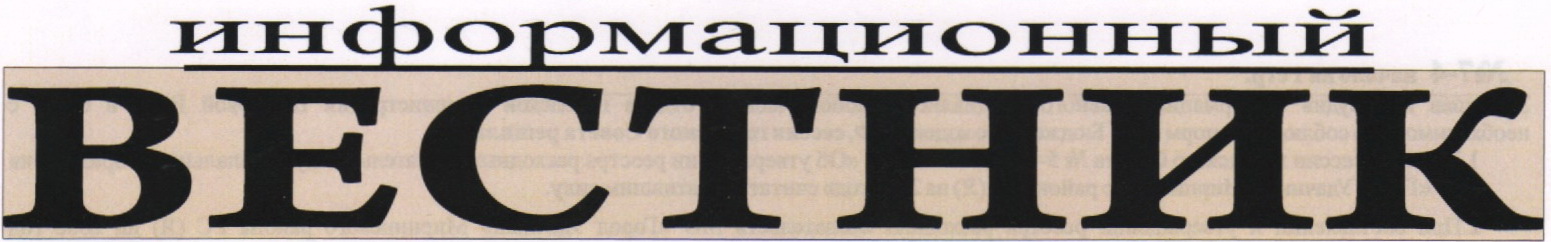 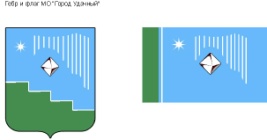 ВЫПУСК №42Среда, 30 декабря    2015 г.		           	распространяется бесплатноОфициальный печатный орган администрации МО «Город Удачный»Наш сайт в Интернете – www.мо-город-удачный.рфРоссийская Федерация (Россия) Республика Саха (Якутия)Муниципальное образование «Город Удачный»Городской Совет депутатов III созыв XXXIV СЕССИЯ   23 декабря  2015 года в 14.15в зале заседания  администрации МО «Город Удачный»   ПОВЕСТКА ДНЯ:О внесении изменений в решение городского Совета депутатов МО «Город Удачный» от 30 сентября 2015 года № 31-1 «Об установлении цен (тарифов) на работы (услуги), оказываемые муниципальным унитарным предприятием «УППМХ», на 2016 год»Докладчик:Капитурова Валентина Петровна, ведущий специалист отдела ЖКХиГ.О внесении изменений  в решение городского Совета депутатов № 33-4 от 07 декабря 2015г.  «Об утверждении бюджета муниципального образования «Город Удачный» Мирнинского района РС (Я) на 2016 год»Докладчик:Щеглова Виктория Александровна, главный специалист экономист.О внесении изменений в решение городского Совета депутатов МО «Город Удачный» от 22 февраля 2014 года № 16-6 «Об утверждении Положения о порядке определения размера, условиях и сроках внесения арендной платы за земельные участки, находящиеся в собственности муниципального образования «Город Удачный» Мирнинского района Республики Саха (Якутия) и ставок арендной платы за земельные участки, находящиеся в собственности муниципального образования «Город Удачный» Мирнинского района Республики Саха (Якутия)»Докладчик: Кузина Ольга Александровна, главный специалист по имущественным и земельным отношениям.О безвозмездной передаче муниципального имущества в собственность Российской ФедерацииДокладчик: Кузина Ольга Александровна, главный специалист по имущественным и земельным отношениям.О   проведении очередной сессии городского Совета депутатовДокладчик:Карпенко Владимир Николаевич, заместитель председателя городского Совета депутатов. РазноеЗаместитель председателя городского Совета депутатов В.Н. КарпенкоРоссийская Федерация (Россия)  Республика Саха (Якутия)Муниципальное образование «Город Удачный»Городской Совет депутатовIII созывXXXIV СЕССИЯРЕШЕНИЕ    «23» декабря  2015 года                                                                                  	             №34-1О внесении изменений в решение городского Совета депутатов МО «Город Удачный» от 30 сентября 2015 года № 31-1 «Об установлении цен (тарифов) на работы (услуги), оказываемые муниципальным унитарным предприятием «УППМХ», на 2016 год»	  В соответствии со ст. 17 Федерального закона от 06.10.2003г. № 131-ФЗ «Об общих принципах организации местного самоуправления в Российской Федерации», решением сессии городского Совета от 20.06.2012г. № 51-2 «Об утверждении Положения о порядке принятия решения об установлении и изменении тарифов на услуги муниципальных унитарных предприятий и учреждений МО «Город Удачный» Мирнинского района РС (Я)», решением сессии городского Совета депутатов от 20.05.2015г. № 29-7 «Об утверждении Порядка формирования стоимости услуг, предоставляемых согласно гарантированному перечню услуг по погребению, на территории МО «Город Удачный», городской Совет депутатов МО «Город Удачный» решил:Внести следующее изменение в решение городского Совета депутатов МО «Город Удачный» от 30 сентября 2015 года № 31-1 «Об установлении цен (тарифов) на работы (услуги), оказываемые муниципальным унитарным предприятием «УППМХ», на 2016 год»:дополнить Приложением № 4 к решению городского Совета депутатов от 30 сентября 2015 года № 31-1 «Цены (тарифы) на работы (услуги), оказываемые муниципальным унитарным предприятием «УППМХ», предоставляемых согласно гарантированному перечню услуг по погребению на территории МО «Город Удачный», на 2016 год».Настоящие решение подлежит официальному опубликованию (обнародованию) в порядке, предусмотренном Уставом МО «Город Удачный».Настоящее решение вступает в силу с 1 января 2016 года.Контроль   исполнения   настоящего   решения   возложить   на   комиссию    по  бюджету, налоговой политике, землепользованию, собственности (В.В. Цвеловская).Приложение № 4к  решению городского СоветаМО «Город Удачный»от  «30» сентября 2015г. № 31-1 (в редакции решения городского Совета депутатов МО  от 23  декабря 2015 года № 34-1)Цены (тарифы) на работы (услуги), оказываемые муниципальным унитарным предприятием «УППМХ», предоставляемых согласно гарантированному перечню услуг по погребению на территории МО «Город Удачный», на 2016 год* Облачение предоставляется согласно ст.12 Федерального закона от 12.01.1996г. №8-ФЗ "О погребении и похоронном деле" умершим (погибшим), не имеющим супруга, близких родственников, иных родственников либо законного представителя умершего. Российская Федерация (Россия)Республика Саха (Якутия)Муниципальное образование «Город Удачный»Городской Совет депутатовIII созыв XXXIV СЕССИЯРЕШЕНИЕ«23» декабря 2015 года№ 34-2О внесении изменений  в решение городского Совета депутатов№ 33-4 от 07 декабря 2015г.  «Об утверждении бюджета муниципального образования «Город Удачный» Мирнинского района РС (Я) на 2016 год»Руководствуясь Бюджетным кодексом Российской Федерации, Законом Республики Саха (Якутия) «О бюджетном устройстве и бюджетном процессе в Республике Саха (Якутия)», Уставом муниципального образования «Город Удачный» Мирнинского района Республики Саха (Якутия), Положением о бюджетном процессе и бюджетном устройстве муниципального образования «Город Удачный» Мирнинского района Республики Саха (Якутия), городской Совет депутатов муниципального образования «Город Удачный», решил:Статья 1.   Внести в Решение городского Совета МО «Город Удачный» № 33-4 от 07 декабря 2015 года «Об утверждении бюджета муниципального образования «Город Удачный» Мирнинского района РС (Я) на 2016 год» следующие изменения:В статье 3 «Бюджетные ассигнования бюджета муниципального образования «Город Удачный» Мирнинского района Республики Саха (Якутия):приложение 4 изложить в новой редакции согласно приложению 1 к настоящему решению.приложение 5 изложить в новой редакции согласно приложению 2 к настоящему решению.приложение 6 изложить в новой редакции согласно приложению 3 к настоящему решению.приложение 7 изложить в новой редакции согласно приложению 4 к настоящему решению.приложение 8 изложить в новой редакции согласно приложению 5 к настоящему решению.В статье 10:приложение 16 изложить в новой редакции согласно приложению 6 к настоящему решению.Статья 2.Опубликовать настоящее решение в порядке, установленном Уставом муниципального образования «Город Удачный» Мирнинского района Республики Саха (Якутия)Настоящее решение вступает в силу с  1 января 2016 года.Статья 3.Контроль исполнения настоящего решения возложить на комиссию по бюджету, налоговой политике, землепользованию и собственности (Цвеловская В.В.)Глава города   _____________А. В. Приходько    Заместитель председателя городского Совета депутатов ____________В. Н. Карпенко«______»_____________2015 года дата подписанияРоссийская Федерация (Россия)Республика Саха (Якутия)Муниципальное образование «Город Удачный»Городской Совет депутатов III созыв XXXIV СЕССИЯРЕШЕНИЕ  «23» декабря 2015 года  №34-3О внесении изменений в решение городского Совета депутатов МО «Город Удачный» от 22 февраля 2014 года № 16-6 «Об утверждении Положения о порядке определения размера, условиях и сроках внесения арендной платы за земельные участки, находящиеся в собственности муниципального образования «Город Удачный» Мирнинского района Республики Саха (Якутия) и ставок арендной платы за земельные участки, находящиеся в собственности муниципального образования «Город Удачный» Мирнинского района Республики Саха (Якутия)»В соответствии с Гражданским кодексом Российской Федерации, Земельным кодексом Российской Федерации, Федеральным законом от 25 октября 2001 года № 137-ФЗ «О введении в действие Земельного кодекса Российской Федерации», Бюджетным кодексом Российской Федерации, Федеральным законом от 06 октября 2003 года № 131-ФЗ «Об общих принципах организации местного самоуправления в Российской Федерации», Постановлением Правительства Республики Саха (Якутия) от 15 ноября 2013 года № 374 «О кадастровой стоимости земельных участков в составе земель населенных пунктов на территории Республики Саха (Якутия)»,  Постановлением Правительства Республики Саха (Якутия) от 09 апреля 2012 года № 143 «О кадастровой стоимости земель промышленности, энергетики, транспорта, связи, радиовещания, телевидения, информатики, земель для обеспечения космической деятельности, земель обороны, безопасности и земель иного специального назначения на территории Республики Саха (Якутия)», Приказом Минэкономразвития от 01 сентября 2014 года № 540 «Об утверждении классификатора видов разрешенного использования земельных участков», Уставом муниципального образования «Город Удачный» Мирнинского района Республики Саха (Якутия), в целях регулирования неналоговых правоотношений на территории муниципального образования «Город Удачный» Мирнинского района Республики Саха (Якутия), городской Совет депутатов МО «Город Удачный» решил: Внести в решение городского Совета депутатов МО «Город Удачный» от 22 февраля 2014 года № 16-6 «Об утверждении Положения о порядке определения размера, условиях и сроках внесения арендной платы за земельные участки, находящиеся в собственности муниципального образования «Город Удачный» Мирнинского района Республики Саха (Якутия) и ставок арендной платы за земельные участки, находящиеся в собственности муниципального образования «Город Удачный» Мирнинского района Республики Саха (Якутия)», следующие изменения:Приложение № 2 изменить и изложить в новой редакции, согласно приложению к настоящему решению.2.		Настоящее решение подлежит официальному опубликованию (обнародованию) в порядке, предусмотренном Уставом МО «Город Удачный».3.		Настоящее решение вступает в силу с 1 января 2016 года.	4.	Контроль исполнения настоящего решения возложить на комиссию по бюджету, налоговой политике, землепользованию, собственности (Цвеловская В.В.).Российская Федерация (Россия) Республика Саха (Якутия)Муниципальное образование «Город Удачный» Городской Совет депутатов III созыв XXXIV СЕССИЯ РЕШЕНИЕ «23» декабря 2015 года №34-4О безвозмездной передаче муниципального имущества в собственность Российской ФедерацииРуководствуясь Федеральным законом от 06 октября 2003 года № 131-ФЗ «Об общих принципах организации местного самоуправления в Российской Федерации», Постановлением Правительства Российской Федерации от 13 июня 2006 года № 374 «О перечнях документов, необходимых для принятия решения о передаче имущества из федеральной собственности в собственность субъекта Российской Федерации или муниципальную собственность, из собственности субъекта Российской Федерации в федеральную собственность или муниципальную собственность, из муниципальной собственности в федеральную собственность или собственность субъекта Российской Федерации», Положением о порядке владения, пользования и распоряжения муниципальным имуществом муниципального образования «Город Удачный» Мирнинского района Республики Саха (Якутия), утвержденного решением городского Совета МО «Город Удачный» от 27 марта 2009 года № 16-5, Уставом МО «Город Удачный», городской Совет депутатов МО «Город Удачный» решил:1. 	Передать безвозмездно в собственность Российской Федерации муниципальное имущество согласно приложению к настоящему решению.2.	Администрации муниципального образования «Город Удачный» Мирнинского района Республики Саха (Якутия) в установленном порядке осуществить передачу муниципального имущества, указанного в пункте 1 настоящего решения.3.	Настоящее решение подлежит официальному опубликованию (обнародованию) в порядке, предусмотренном Уставом МО «Город Удачный».4.	Настоящее решение вступает в силу со дня  его официального опубликования (обнародования).5. 	Контроль   исполнения   настоящего   решения   возложить   на   комиссию    по бюджету, налоговой политике, землепользованию, собственности (Цвеловская В.В.).Приложениек решению городского Советадепутатов МО «Город Удачный» от «23» декабря 2015 года №34-4Перечень муниципального имущества безвозмездно передаваемого в собственность Российской ФедерацииРоссийская Федерация (Россия)Республика Саха (Якутия)Муниципальное образование «Город Удачный»Городской Совет депутатов III созывXXXIV СЕССИЯРЕШЕНИЕ «23» декабря 2015 года №34-5 О проведении очередной сессии городского Совета депутатов Заслушав и обсудив информацию заместителя председателя городского Совета депутатов Карпенко В.Н.,  городской Совет депутатов решил:Очередную сессию городского Совета депутатов провести  17 февраля  2016 года.Перечень вопросов повестки дня очередной сессии городского Совета депутатов определить согласно поступившим в адрес городского Совета депутатов проектов решений. Ответственным лицам за разработку и внесение проектов решений очередной сессии на рассмотрение  городского Совета депутатов  предоставить полный пакет документов по проектам согласно Регламенту городского Совета депутатов МО «Город Удачный».  Опубликовать настоящее решение в порядке, предусмотренном Уставом МО «Город Удачный». Настоящее решение вступает в силу со дня его принятия. Контроль  исполнения настоящего решения возложить на комиссию по законодательству, правам граждан, местному самоуправлению (Павленко С.В.).    Заместитель председателя городского Совета депутатов 	В.Н. КарпенкоПРОТОКОЛ № 1рассмотрения заявок на участие в открытом аукционе по извещению №291015/0153813/02678188, Республика Саха (Якутия), Мирнинсий район, г. Удачный, ул. Центральная площадь,119.11.20151. Аукционная комиссия АДМИНИСТРАЦИЯ МУНИЦИПАЛЬНОГО ОБРАЗОВАНИЯ “ГОРОД УДАЧНЫЙ” МИРНИНСКОГО РАЙОНА РЕСПУБЛИКИ САХА (ЯКУТИЯ) провела процедуру рассмотрения заявок на участие в аукционе в 10:00 19.11.2015 года по адресу: 678188, Республика Саха (Якутия), Мирнинсий район, г. Удачный, ул. Центральная площадь,1 конференц зал.2. Рассмотрение заявок на участие в открытом аукционе проводилось комиссией, в следующем составе:Всего на заседании присутствовало 7 членов комиссии, что составило 70 % от общего количества членов комиссии. Кворум имеется, заседание правомочно.3. Извещение о проведении настоящего аукциона было размещено на официальном сайте торгов http://torgi.gov.ru/ 29.10.2015.Лот № 14. Предмет аукциона: Право заключения договора аренды имущества находящегося в Муниципальной собственности, расположенного по адресу РОССИЯ, Саха /Якутия/ Респ, Мирнинский у, Удачный г, Центральная площадь ул, 5, общей площадью 69,2 кв.м. Целевое назначение: под промышленный магазин4.1. По окончании срока подачи заявок на участие в аукционе не было предоставлено ни одной заявки на участие в аукционе.4.2. Решение комиссии: признать торги несостоявшимися, т.к. отсутствуют поданные заявки и объявить торги повторно.Лот № 24. Предмет аукциона: Право заключения договора аренды имущества, находящегося в муниципальной собственности, расположенного по адресу РОССИЯ, Саха /Якутия/ Респ, Мирнинский у, Удачный г, Новый город, общ.6, корп.2, кв.134, общей площадью 33 кв.м. Целевое назначение: под офис.4.1. По окончании срока подачи заявок на участие в аукционе не было предоставлено ни одной заявки на участие в аукционе.4.2. Решение комиссии: признать торги несостоявшимися, т.к. отсутствуют поданные заявки и объявить торги повторноПредседатель комиссииСекретарьЧлен комиссииЧлен комиссииЧлен комиссииЧлен комиссииЧлен комиссии«О выполнении кадастровых работ по земельным участкам»В связи с тем, что ранее учтенные земельные участки не имеют границ в Государственном кадастре недвижимости, а также во избежание конфликтных ситуаций администрация муниципального образования «Город Удачный» Мирнинского района Республики Саха (Якутия) сообщает, что гражданам и юридическим лицам необходимо выполнить кадастровые работы по следующим ранее учтенным земельным участкам:14:16:000000:132 14:16:000000:17 14:16:010402:233 14:16:010402:257 14:16:010407:73
14:16:000000:133 14:16:000000:2340 14:16:010402:234 14:16:010402:258 14:16:010407:74
14:16:000000:134 14:16:000000:25 14:16:010402:235 14:16:010402:259 14:16:010407:75
14:16:000000:135 14:16:000000:26 14:16:010402:236 14:16:010402:260 14:16:010407:76
14:16:000000:136 14:16:000000:27 14:16:010402:237 14:16:010407:4199 14:16:010408:16
14:16:000000:137 14:16:000000:32 14:16:010402:238 14:16:010407:4598 14:16:010409:7
14:16:000000:138 14:16:000000:39 14:16:010402:239 14:16:010407:63 14:16:010409:826
14:16:000000:139 14:16:000000:40 14:16:010402:240 14:16:010407:64 14:16:010409:970
14:16:000000:140 14:16:000000:4285 14:16:010402:241 14:16:010407:65 14:16:010409:995
14:16:000000:143 14:16:000000:4288 14:16:010402:242 14:16:010407:66 14:16:010409:996
14:16:000000:144 14:16:000000:7 14:16:010402:243 14:16:010407:67 14:16:010409:997
14:16:000000:145 14:16:010301:1 14:16:010402:244 14:16:010407:68 14:16:010409:998
14:16:000000:147 14:16:010301:2 14:16:010402:245 14:16:010407:69 14:16:010501:183
14:16:000000:148 14:16:010301:95 14:16:010402:247 14:16:010407:70 14:16:010502:12
14:16:000000:149 14:16:010301:96 14:16:010402:255 14:16:010407:71 14:16:010503:179
14:16:000000:16 14:16:010301:98 14:16:010402:256 14:16:010407:72 14:16:010503:180
14:16:010503:181 14:16:010504:213 14:16:010504:216 14:16:010504:222 14:16:010504:39
14:16:010504:212 14:16:010504:214 14:16:010504:218 14:16:010504:38За более подробной информацией Вы можете обращаться, по адресу: Республика Саха (Якутия), Мирнинский район, г. Удачный, ул. Центральная площадь 1, кабинет №4, либо по телефону 5-11-12 (доб.105).Информация о итогах проведения призыва осенью 2015  года на территории МО «Город Удачный»В соответствии с Федеральным законом РФ «О воинской обязанности и военной службе» № 53-ФЗ от 28.03.1998г., Распоряжением президента РС (Я), Постановлением главы муниципального образования «Мирнинский район», Постановлением главы муниципального образования «Город Удачный» от 28.09.2015г. № 252 проводилось медицинское освидетельствование граждан, подлежащих осеннему призыву.Установленное задание начальником (ВК РС (Я)) по г. Мирный, Мирнинскому, Анабарскому и Оленекскому улусам составляло 15 человек, призвано 19 человек, из которых на сборный пункт РС (Я) отправлено всего- 14 человек, из них 3 человека возвращены со сборного пункта РС (Я) - по состоянию здоровья.
Из 19 призванных граждан – 5 призывникам - отменено решение о призыве, в связи с выполнением установленного наряда на Республику Саха (Якутия). Из них 4 призывника, имеют снятую и погашенную судимость.
Из 24 человек, признанных ограниченно годными к военной службе, 9 человек зачислены в запас. 2 человека освобождены от исполнения воинской обязанности.
Вопрос о годности граждан к военной службе всегда был и остается одним из центральных и наиболее болезненным среди проблемных вопросов, связанных с призывом. Это вполне естественно, поскольку именно годность призывников к военной службе во многом определяет как масштабы призывной кампании, так и возможности наиболее полного и качественного укомплектования должностей сержантского и рядового состава в силовых структурах государства. Показатель годности составил осенью 2014 года - 56% и осенью 2015 года - 44 %.Динамика медицинского освидетельствования граждан подлежащих призыву по итогам за осень 2014-2015 гг.
Осень 2014 % Осень 2015 %
Подлежало вызову на призывные комиссии 57 54
Прибыло на призывные комиссии, в том числе после призывной комиссии 57 100 % 54 100%
Призваны в ВС РФ 18 31 % 19 35%
Отменено решение ВВК РС(Я) по выполнению наряда 7 12% 5 9%
Из них имеющие судимость 5 9 % 4 7%
Из них возвращено с РСП г.Якутска 2 3 % 3 5%
Отправлены в войска 11 19% 11 20 %
Ограниченно годные и не годные 18 31% 26 48 %
Отсрочка 14 24% 5 9 %
Из них: по семейным обстоятельствам 3 5 % 1 2%
- по учебе 11 19 % 4 7 %
Временно негодные (отсрочка по состоянию здоровья ) 6 10 % 4 7 %
Всего направлено на обследование 15 26 % 8 15 %
Всего закончило обследование 15 26 % 8 15 %Первым вопросом, влияющим на призыв, является показатель годности (определяется как отношение суммарной численности граждан, признанных призывной комиссией годными к военной службе и годными к военной службе с незначительными ограничениями, к общему числу граждан, явившихся на призывную комиссию).
Вторым вопросом, негативно влияющим на проведение призыва граждан на военную службу, является то, что призывники, умышленно затягивали прохождение медицинского освидетельствования. Вследствие этого, решение по ним призывная комиссия не могла принять длительное время и своевременно отправить личные дела на сборный пункт РС (Я), для подтверждения их диагнозов, в связи с недооформленными медицинскими документами по вине призывников, а также с окончанием сроков призыва.
Третьим вопросом, негативно влияющим на проведение призыва граждан на военную службу, является то, что некоторые призывники, работающие в организациях и на предприятиях города, на период весеннего призыва находились в отпуске.
Четвертым вопросом, нужно подчеркнуть, что протоколы призывной комиссии, ведутся секретарем призывной комиссии не в полном объеме и постоянно требуют корректировки.Начальник ВУО Р.В. ВалюкасПРОТОКОЛ № 1 рассмотрения заявок на участие в открытом аукционе по извещению №031215/0153813/02678188, Республика Саха (Якутия), г.Удачный, мкрн. Новый город, ул. Центральная площадь,1, 29.12.20151. Аукционная комиссия АДМИНИСТРАЦИЯ МУНИЦИПАЛЬНОГО ОБРАЗОВАНИЯ “ГОРОД УДАЧНЫЙ” МИРНИНСКОГО РАЙОНА РЕСПУБЛИКИ САХА (ЯКУТИЯ) провела процедуру рассмотрения заявок на участие в аукционе в 09:00 29.12.2015 года по адресу: 678188, Республика Саха (Якутия), г.Удачный, мкрн. Новый город, ул. Центральная площадь,1, конференц- зал.2. Рассмотрение заявок на участие в открытом аукционе проводилось комиссией, в следующем составе:Всего на заседании присутствовало 6 членов комиссии, что составило 60 % от общего количества членов комиссии. Кворум имеется, заседание правомочно.3. Извещение о проведении настоящего аукциона было размещено на официальном сайте торгов http://torgi.gov.ru/ 03.12.2015.Лот № 14. Предмет аукциона: Продажа имущества находящегося в муниципальной собственности, расположенного по адресу РОССИЯ, Саха /Якутия/ Респ, Мирнинский у, Саха /Якутия/ Респ, Мирнинский у, Удачный г., Надежный мкр.4.1. По окончании срока подачи заявок на участие в аукционе не было предоставлено ни одной заявки на участие в аукционе.4.2. Решение комиссии: признать торги несостоявшимися, т.к. отсутствуют заявки, и объявить торги повторно.Заместитель председателя комиссииСекретарьЧлен комиссииЧлен комиссииЧлен комиссииЧлен комиссииПОСТАНОВЛЕНИЕОт «28» декабря 2015 г. № 3777 О проведении Религиозного Праздника  «Крещение Господне» на территории МО «Город Удачный»в 2016 году.В связи с  празднованием Крещения Господне: провести религиозный праздник Крещение Господне на гидроузле реке Сытыкан 18-19 января 2016 года по следующему графику: 18  января – с 19:30 по 02:00 19 января,19 января – с 09:00 по 24:00.В целях проведения мероприятий по организации безопасности и предотвращения несчастных случаев рекомендовать: в срок до 17 часов 18.01.2016 года  Удачнинскому ГОКу АК «АЛРОСА» (ПАО) (Махрачёв А.Ф)  совместно с настоятелем Храма преподобного Серафима Саровского (Черкасов Д.Г.) оборудовать купель для проведения праздника:  подготовить площадку для установки палаток и стоянки автотранспорта;  установить палатки и бытовку на место проведения праздника; обеспечить освещение и отопление палаток;  организовать проходку майн под купель, установку купели, изготовление и установку ледяного креста; 	- обеспечить спасательными средствами (спасательные жилеты, веревка, шесты), ограждение защитной лентой опасных участков.  2.2. Удачнинскому отделу полиции ОМВД России по Мирнинскому району (Якуш А.М): - принять меры по  обеспечению охраны общественного правопорядка в местах массового скопления граждан;- обеспечить подъездные пути и организовать стоянку автотранспортных средств в местах проведения мероприятия. 	2.3. Пожарной части № 5 ФКУ «6 ОФПС  ГПС  по РС (Я)» (отв. Корепин П.А.):  принять меры для предупреждения чрезвычайных ситуаций;- организовать дежурство службы спасения.	2.4.  ГБУ  РС (Я) «Удачнинская городская больница» (Артамонов А.В):  обеспечить дежурство мобильной медицинской «Скорой помощи» в местах купания граждан.           2.5. МУП «УППМХ» (Макаренко Т.В) обеспечить доставку жителей города,  желающих  принять участие в крещенских купаниях,  по  маршруту Храм – гидроузел реки Сытыкан и обратно по следующему графику: 18 января 2016 года с 19-30 до 02-00 (интервал движения 30 минут);18 января 2016 года с 19-30 от Храма до гидроузла реки Сытыкан направить два автобуса;	19 января 2016 года с 10-00 до 22-00 (интервал движения 1 час). Настоящее постановление подлежит официальному опубликованию (обнародованию) в порядке,  установленном Уставом МО «Город Удачный».Ответственный за направление настоящего постановления для размещения на официальном сайте МО «Город Удачный»  главный  специалист по ГО, ЧС и ПБ  (Баранников А.В.).Инженеру программисту (Мартынову А.С.) опубликовать настоящее постановление на официальном сайте МО «Город Удачный». Настоящее постановление вступает в силу со дня его опубликования.  Контроль исполнения настоящего постановления возложить на заместителя главы администрации по городскому хозяйству Балкарову О.Н.Глава города        А.В. ПриходькоП О С Т А Н О В Л Е Н И Е От « 29 »  декабря  2015 г.  №  379 О внесении изменений в постановление от 11 ноября 2014 года № 159 «Об утверждении муниципальной целевой программы «Управление муниципальным имуществом муниципального образования «Город Удачный» на 2015 – 2017 годы»В соответствии со статьей 179 Бюджетного кодекса Российской Федерации, в целях  приведения муниципальной целевой программы «Управление муниципальным имуществом муниципального образования «Город Удачный» на 2015 – 2017 годы» в соответствие с решением городского Совета депутатов МО «Город Удачный» от 04 марта 2015 года № 26-4 «О внесении изменений и дополнений в решение городского Совета депутатов МО «Город Удачный» от 17 декабря 2014 года № 24-8 «Об утверждении бюджета муниципального образования «Город Удачный» Мирнинского района Республики Саха (Якутия) на 2015 год», решением городского Совета депутатов МО «Город Удачный» от 20 мая 2015 года № 29-1 «О внесении изменений и дополнений в решение городского Совета депутатов МО «Город Удачный» от 17 декабря 2014 года № 24-8 «Об утверждении бюджета муниципального образования «Город Удачный» Мирнинского района Республики Саха (Якутия) на 2015 год», решением городского Совета депутатов МО «Город Удачный» от 30 ноября 2015 года № 32-3 «О внесении изменений и дополнений в решение городского Совета депутатов МО «Город Удачный» от 17 декабря 2014 года № 24-8 «Об утверждении бюджета муниципального образования «Город Удачный» Мирнинского района Республики Саха (Якутия) на 2015 год»,ПОСТАНОВЛЯЮ: Внести в постановление от 11 ноября 2014 года № 159 «Об утверждении муниципальной целевой программы «Управление муниципальным имуществом муниципального образования «Город Удачный» на 2015 – 2017 годы», следующие изменения: В паспорте муниципальной целевой программы «Управление муниципальным имуществом муниципального образования «Город Удачный» на 2015 – 2017 годы»: а)	в позиции «Объем и источники финансирования Программы» цифры «24 722 576» заменить цифрами «26 263 542,13», цифры «5 525 576» заменить цифрами «7 066 542,13», цифры «2 881 000» заменить цифрами «3 273 198», цифры «401 000» заменить цифрами «793 198», цифры «2 149 000» заменить цифрами «2 059 291», цифры «249 000» заменить цифрами «159 291», цифры «19 692 576» заменить цифрами «20 931 053,13», цифры «4 875 576» заменить цифрами «6 114 053,13».1.2.	В разделе 4 «Ресурсное обеспечение Программы» муниципальной целевой программы «Управление муниципальным имуществом муниципального образования «Город Удачный» на 2015 – 2017 годы» цифры «24 722 576»  заменить  цифрами «26 263 542,13».1.3.	Таблицу № 1 муниципальной целевой программы «Управление муниципальным имуществом муниципального образования «Город Удачный» на 2015 – 2017 годы» изложить в следующей редакции:1.4.	Таблицу № 2 муниципальной целевой программы «Управление муниципальным имуществом муниципального образования «Город Удачный» на 2015 – 2017 годы» изложить в следующей редакции:2. 	Опубликовать настоящее постановление в порядке, предусмотренном Уставом МО «Город Удачный». Ответственный за опубликование настоящего постановления в газете «Информационный Вестник» и размещение на официальном сайте МО «Город Удачный» - инженер-программист (Мартынов А.С.), ответственный за направление настоящего постановления для опубликования и размещения на официальном сайте МО «Город Удачный» - главный специалист имущественных и земельных отношений (Кузина О.А.).3. 	Настоящее постановление вступает в силу со дня его официального опубликования (обнародования).4. 	Контроль исполнения данного постановления возложить на главного специалиста экономиста Щеглову В.А.Глава города                                                                                                              А.В. ПриходькоГлава города_______________ А.В. Приходько«______»_____________20___ годадата подписания Заместитель председателя городского Совета депутатов  .Н. Карпенко        № п/пНаименование и краткая техническая характеристика продукции, товара, услугиЕд. изм.Новая цена (тариф) 2015г. без НДС, руб.1.Захоронение согласно гарантированному перечню услуг по погребениючел.29 347,001.1 Оформление документов, необходимых для погребения01.2 Предоставление и доставка гроба и других предметов,    необходимых для погребения5 317,001.2.1Изготовление гробашт.3 111,001.2.2Изготовление стелышт.1 284,001.2.3Изготовление регистрационной табличкишт.922,001.3Облачение*01.4Перевозка тела (останков) умершего на кладбище (в крематорий)3 236,001.4.1Транспортировкачел.3 236,001.5Погребение     (кремация с последующей выдачей урны с прахом)20 794,001.5.1Копание могилышт.17 377,001.5.2Погребениечел.3 417,003041,003254,00Приложение № 1
к решению городского Совета депутатовМО «Город Удачный»
от «23» декабря  2015 года № 34-2Распределение бюджетных ассигнований по целевым статьям расходов на реализацию 
муниципальных целевых программ и подпрограмм МО "Город Удачный" Мирнинского района РС (Якутия) на 2016 годПриложение № 1
к решению городского Совета депутатовМО «Город Удачный»
от «23» декабря  2015 года № 34-2Распределение бюджетных ассигнований по целевым статьям расходов на реализацию 
муниципальных целевых программ и подпрограмм МО "Город Удачный" Мирнинского района РС (Якутия) на 2016 годПриложение № 1
к решению городского Совета депутатовМО «Город Удачный»
от «23» декабря  2015 года № 34-2Распределение бюджетных ассигнований по целевым статьям расходов на реализацию 
муниципальных целевых программ и подпрограмм МО "Город Удачный" Мирнинского района РС (Якутия) на 2016 годПриложение № 1
к решению городского Совета депутатовМО «Город Удачный»
от «23» декабря  2015 года № 34-2Распределение бюджетных ассигнований по целевым статьям расходов на реализацию 
муниципальных целевых программ и подпрограмм МО "Город Удачный" Мирнинского района РС (Якутия) на 2016 годПриложение № 1
к решению городского Совета депутатовМО «Город Удачный»
от «23» декабря  2015 года № 34-2Распределение бюджетных ассигнований по целевым статьям расходов на реализацию 
муниципальных целевых программ и подпрограмм МО "Город Удачный" Мирнинского района РС (Якутия) на 2016 годПриложение № 1
к решению городского Совета депутатовМО «Город Удачный»
от «23» декабря  2015 года № 34-2Распределение бюджетных ассигнований по целевым статьям расходов на реализацию 
муниципальных целевых программ и подпрограмм МО "Город Удачный" Мирнинского района РС (Якутия) на 2016 годПриложение № 1
к решению городского Совета депутатовМО «Город Удачный»
от «23» декабря  2015 года № 34-2Распределение бюджетных ассигнований по целевым статьям расходов на реализацию 
муниципальных целевых программ и подпрограмм МО "Город Удачный" Мирнинского района РС (Якутия) на 2016 годрубли№
п/пНаименованиеЦСРВРКОСГУДОПСумма на 2016 годВСЕГО103 462 716,151Программа мероприятий по энергосбережению и повышению энергетической эффективности МО "Город Удачный" Мирнинского района РС (Якутия) на 2016-2018 годы91 0 00 00000500 000,001.1Энергосбережение и повышение энергетической эффективности в системах коммунальной инфраструктуры91 8 00 00000500 000,00Мероприятия по энергосбережению и повышению энергетической эффективности на объектах муниципальной собственности91 8 00 10020500 000,00Прочая закупка товаров, работ и услуг для обеспечения государственных (муниципальных) нужд91 8 00 10020244500 000,00Прочие услуги91 8 00 10020244226500 000,00Иные работы и услуги по подстатье 22691 8 00 100202442261140500 000,00Увелич.стоим ОС91 8 00 100202443100,00Приобретение (изготовление) основных средств91 8 00 1002024431011160,002Обеспечение первичных мер пожарной безопасности на территории МО "Город Удачный" Мирнинского района РС (Якутия) на 2016-2016 годы90 0 00 00000350 000,002.1Обеспечение пожарной безопасности, защита населения и территорий от чрезвычайных ситуаций в  Республике Саха (Якутия)90 2 00 00000350 000,00Обеспечение пожарной безопасности, защита населения и территорий от чрезвычайных ситуаций в муниципальных образованиях90 2 00 10030350 000,00Прочая закупка товаров, работ и услуг для обеспечения государственных (муниципальных) нужд90 2 00 10030244350 000,00Увелич.стоим ОС90 2 00 10030244310350 000,00Приобретение (изготовление) основных средств90 2 00 100302443101116350 000,003Развитие транспортного комплекса 88 0 00 0000058 752 782,003.1Автомобильный транспорт88 6 00 000006 274 200,00Организация пассажирских перевозок внутри района автотранспортом88 6 00 100301 300 000,00Приобретение товаров, работ, услуг в пользу граждан в целях их социального обеспечения88 6 00 100303231 300 000,00Пос.по соц.пом.нас-ю88 6 00 100303232621 300 000,00Другие выплаты по социальной помощи88 6 00 1003032326211421 300 000,00Субсидирование убытков от пассажирских перевозок88 6 00 100404 974 200,00Субсидии некоммерческим организациям (за исключением государственных (муниципальных) учреждений)88 6 00 100406304 974 200,00Безвоз.переч.гос.орг88 6 00 100406302414 974 200,003.2Развитие сети автомобильных дорог общего пользования МО "Город Удачный" Мирнинского района РС (Якутия) на 2016-2018 годы88 5 00 0000052 478 582,00Текущий и капитальный ремонт автомобильных дорог и придомовых территорий88 5 00 1001042 170 000,00Прочая закупка товаров, работ и услуг для обеспечения государственных (муниципальных) нужд88 5 00 1001024442 170 000,00Усл.по сод-ю им-ва88 5 00 1001024422542 170 000,00Текущий и капитальный ремонт и реставрация нефинансовых активов88 5 00 10010244225110542 170 000,00Содержание муниципальных автомобильных дорог88 5 00 1009010 308 582,00Прочая закупка товаров, работ и услуг для обеспечения государственных (муниципальных) нужд88 5 00 1009024410 308 582,00Усл.по сод-ю им-ва88 5 00 1009024422510 208 582,00Другие расходы по содержанию имущества88 5 00 10090244225112910 208 582,00Увелич.стоим ОС88 5 00 10090244310100 000,00Приобретение (изготовление) основных средств88 5 00 100902443101116100 000,004Развитие физической культуры и спорта в МО "Город Удачный" Мирнинского района РС (Якутия) на 2016-2018 г.г98 0 00 000002 500 000,004.1Развитие массового спорта98 2 00 000002 500 000,00Организация и проведение мероприятий в сфере физической культуры и массового спорта98 2 00 100802 500 000,00Организация и проведение мероприятий в сфере физической культуры и массового спорта98 2 00 10080100708 475,00Прочая закупка товаров, работ и услуг для обеспечения государственных (муниципальных) нужд98 2 00 10080120708 475,00Прочая закупка товаров, работ и услуг для обеспечения государственных (муниципальных) нужд98 2 00 10080123708 475,00Организация проживания спортсменов98 2 00 100801232261140322 500,00Иные денежные выплаты98 2 00 100801232901150385 975,00Прочая закупка товаров, работ и услуг для обеспечения государственных (муниципальных) нужд98 2 00 100802441 791 525,00Транспортные услуги98 2 00 10080244222980 800,00Другие расходы по оплате транспортных услуг98 2 00 100802442221125980 800,00Прочие услуги98 2 00 10080244226117 500,00Иные работы и услуги по подстатье 22698 2 00 100802442261140117 500,00Прочие расходы98 2 00 10080244290693 225,00Приобретение (изготовление) подарочной и сувенирной продукции, не предназначенной для дальнейшей перепродажи98 2 00 100802442901148693 225,00Иные расходы по подстатье 29098 2 00 1008024429011500,005Управление муниципальным имуществом МО "Город Удачный" Мирнинского района РС (Якутия) на 2016-2018 годы93 0 00 000007 202 467,005.1Управление земельными ресурсами93 3 00 00000610 000,00Кадастровые работы на земельные участки, находящие в муниципальной собственности93 3 00 10170217 375,00Прочая закупка товаров, работ и услуг для обеспечения государственных (муниципальных) нужд93 3 00 10170244217 375,00Прочие услуги93 3 00 10170244226217 375,00Иные работы и услуги по подстатье 22693 3 00 101702442261140217 375,00Межевание земельных участков, оценка размера аренды земельных участков93 3 00 10190392 625,00Прочая закупка товаров, работ и услуг для обеспечения государственных (муниципальных) нужд93 3 00 10190244392 625,00Прочие услуги93 3 00 10190244226392 625,00Иные работы и услуги по подстатье 22693 3 00 101902442261140392 625,005.2Управление государственным и муниципальным имуществом93 2 00 000006 592 467,00Формирование собственности Республики Саха (Якутия) и муниципальной собственности на объекты капитального строительства и их части93 2 00 100106 402 467,00Прочая закупка товаров, работ и услуг для обеспечения государственных (муниципальных) нужд93 2 00 100102446 402 467,00Усл.по сод-ю им-ва93 2 00 100102442256 402 467,00Текущий и капитальный ремонт и реставрация нефинансовых активов93 2 00 1001024422511056 402 467,00Расходы по оценке и страхованию муниципального имущества93 2 00 10060190 000,00Прочая закупка товаров, работ и услуг для обеспечения государственных (муниципальных) нужд93 2 00 10060244190 000,00Прочие услуги93 2 00 10060244226190 000,00Иные работы и услуги по подстатье 22693 2 00 100602442261140190 000,006Развитие кадрового потенциала Республики Саха (Якутия) на 2012-2019 годы92 0 00 00000300 000,006.1Развитие кадрового потенциала МО "Город Удачный Мирнинского арйона РС (Якутия) на 2016-2018годы92 3 00 00000300 000,00Организация непрерывного образования муниципальных служащих по направлениям от органов местного самоуправления92 3 00 10010300 000,00Прочая закупка товаров, работ и услуг для обеспечения государственных (муниципальных) нужд92 3 00 10010244300 000,00Прочие услуги92 3 00 10010244226300 000,00Плата за обучение на курсах повышения квалификации, подготовки и переподготовки специалистов92 3 00 100102442261139300 000,007Развитие малого и среднего предпринимательства в МО "Город Удачный" Мирнинского района РС (Якутия) на 2016-2018 годы83 0 00 00000300 000,007.1Повышение конкурентоспособности субъектов малого и среднего предпринимательства, производящих и реализующих товары (работы, услуги)83 2 00 00000300 000,00Предоставление грантов начинающим субъектам малого предпринимательства83 2 00 1003Г300 000,00Субсидии юридическим лицам (кроме некоммерческих организаций), индивидуальным предпринимателям, физическим лицам - производителям товаров, работ, услуг83 2 00 1003Г810300 000,00Безв.переч.кроме гос83 2 00 1003Г810242300 000,008Обеспечение качественными жилищно-коммунальными услугами и развитие электроэнергетики69 0 00 0000022 437 467,158.1Благоустройство и озеленение МО "Город Удачный" Мирнинского района РС (Якутия) на 2016-2018 годы69 8 00 0000021 552 766,15Содержание и ремонт объектов уличного освещения69 8 00 100013 926 722,00Прочая закупка товаров, работ и услуг для обеспечения государственных (муниципальных) нужд69 8 00 100012443 926 722,00Коммунальные услуги69 8 00 100012442231 836 722,00Оплата услуг предоставления электроэнергии69 8 00 1000124422311091 836 722,00Усл.по сод-ю им-ва69 8 00 100012442252 090 000,00Другие расходы по содержанию имущества69 8 00 1000124422511292 090 000,00Организация и содержание мест захоронения69 8 00 10003548 919,00Прочая закупка товаров, работ и услуг для обеспечения государственных (муниципальных) нужд69 8 00 10003244548 919,00Усл.по сод-ю им-ва69 8 00 10003244225548 919,00Другие расходы по содержанию имущества69 8 00 100032442251129548 919,00Содержание скверов и площадей69 8 00 100049 335 453,00Прочая закупка товаров, работ и услуг для обеспечения государственных (муниципальных) нужд69 8 00 100042449 335 453,00Усл.по сод-ю им-ва69 8 00 100042442259 335 453,00Другие расходы по содержанию имущества69 8 00 1000424422511299 335 453,00Организация утилизации бытовых и промышленных отходов, проведение рекультивации69 8 00 100061 332 000,00Прочая закупка товаров, работ и услуг для обеспечения государственных (муниципальных) нужд69 8 00 100062441 332 000,00Усл.по сод-ю им-ва69 8 00 100062442251 332 000,00Другие расходы по содержанию имущества69 8 00 1000624422511291 332 000,00Прочие мероприятия по благоустройству69 8 00 100094 109 672,15Прочая закупка товаров, работ и услуг для обеспечения государственных (муниципальных) нужд69 8 00 100092442 909 672,15Усл.по сод-ю им-ва69 8 00 100092442252 909 672,15Другие расходы по содержанию имущества69 8 00 1000924422511292 909 672,15Субсидии некоммерческим организациям (за исключением государственных (муниципальных) учреждений)69 8 00 100096301 200 000,00Безвоз.переч.гос.орг69 8 00 100096302411 200 000,00Софинансирование расходных обязательств по реализации плана мероприятий комплексного развития муниципального образования на 2013-2017 годы (за счет средств ГБ)69 8 00 621002 000 000,00Прочая закупка товаров, работ и услуг для обеспечения государственных (муниципальных) нужд69 8 00 621002442 000 000,00Усл.по сод-ю им-ва69 8 00 621002442252 000 000,00Текущий и капитальный ремонт и реставрация нефинансовых активов69 8 00 6210024422511052 000 000,00Софинансирование расходных обязательств по реализации плана мероприятий комплексного развития муниципального образования на 2013-2017 годы (за счет средств МБ)69 8 00 S2100300 000,00Прочая закупка товаров, работ и услуг для обеспечения государственных (муниципальных) нужд69 8 00 S2100244300 000,00Усл.по сод-ю им-ва69 8 00 S2100244225300 000,00Другие расходы по содержанию имущества69 8 00 S21002442251129300 000,008.2Капитальный ремонт общего имущества многоквартирных домов69 7 00 00000884 701,00Имущественный взнос в некоммерческую организацию "Фонд капитального ремонта многоквартирных домов Республики Саха (Якутия)" на проведение капитального ремонта общего имущества в многоквартирных домах Республики Саха (Якутия)69 7 00 10010884 701,00Прочая закупка товаров, работ и услуг для обеспечения государственных (муниципальных) нужд69 7 00 10010244884 701,00Прочие расходы69 7 00 10010244290884 701,00Иные расходы по подстатье 29069 7 00 100102442901150884 701,009Обеспечение качественным жильем населения МО "Город Удачный" Мирнинского района РС (Якутия) на 2016-2018 годы68 0 00 000002 600 000,009.1Обеспечение жильем молодых семей68 Г 00 000002 600 000,00Мероприятия  подпрограммы "Обеспечение жильем молодых семей" федеральной целевой программы "Жилище" на 2011 - 2016 годы (за счет средств МБ)68 Г 00 L02002 600 000,00Субсидии гражданам на приобретение жилья68 Г 00 L02003222 600 000,00Пос.по соц.пом.нас-ю68 Г 00 L02003222622 600 000,00Субсидии на приобретение, строительство жилья молодым семьям68 Г 00 L020032226211152 600 000,0010Социальная поддержка граждан 65 0 00 000001 600 000,0010.1Социальная политика г. Удачного Мирнинского района РС (Якутия) на 2016-2018 годы подпрограмма "Социальная поддержка населения"65 5 00 000001 600 000,00Иные социальные выплаты отдельным категориям граждан по муниципальным правовым актам муниципальных образований65 5 00 705001 600 000,00Прочая закупка товаров, работ и услуг для обеспечения государственных (муниципальных) нужд65 5 00 70500244400 000,00Прочие расходы65 5 00 70500244290200 000,00Приобретение (изготовление) подарочной и сувенирной продукции, не предназначенной для дальнейшей перепродажи65 5 00 705002442901148400 000,00Увелич.стоим.мат.зап65 5 00 70500244340200 000,00Приобретение прочих материальных запасов65 5 00 7050024434011230,00Приобретение товаров, работ, услуг в пользу граждан в целях их социального обеспечения65 5 00 705003231 200 000,00Пос.по соц.пом.нас-ю65 5 00 705003232621 200 000,00Другие выплаты по социальной помощи65 5 00 7050032326211421 200 000,0011Социальная политика г. Удачного Мирнинского района РС (Якутия) на 2016-2018 годы подпрограмма "Развитие культуры"74 0 00 000004 500 000,0011.1Обеспечение развития культурно-досуговой деятельности74 2 00 000004 500 000,00Культурно-массовые и информационно-просветительские мероприятия74 2 00 110134 500 000,00Прочая закупка товаров, работ и услуг для обеспечения государственных (муниципальных) нужд74 2 00 110132444 500 000,00Транспортные услуги74 2 00 11013244222500 000,00Другие расходы по оплате транспортных услуг74 2 00 110132442221125500 000,00Прочие услуги74 2 00 11013244226390 000,00Подписка на периодические и справочные издания74 2 00 11013244226113790 000,00Иные работы и услуги по подстатье 22674 2 00 110132442261140300 000,00Прочие расходы74 2 00 110132442903 610 000,00Приобретение (изготовление) подарочной и сувенирной продукции, не предназначенной для дальнейшей перепродажи74 2 00 1101324429011483 510 000,00Иные расходы по подстатье 29074 2 00 110132442901150100 000,0012Социальная политика г. Удачного Мирнинского района РС (Якутия) на 2016-2018 годы подпрограмма "Приоритетные направления развития молодежной политики"73 0 00 000001 920 000,0012.1Поддержка молодежных инициатив и оказание социально-психологической поддержки73 2 00 000001 920 000,00Организация и проведение мероприятий в области муниципальной молодежной политики73 2 00 111101 920 000,00Закупка товаров, работ, услуг в сфере информационно-коммуникационных технологий73 2 00 111102420,00Прочие расходы73 2 00 111102422900,00Приобретение (изготовление) подарочной и сувенирной продукции, не предназначенной для дальнейшей перепродажи73 2 00 1111024229011480,00Прочая закупка товаров, работ и услуг для обеспечения государственных (муниципальных) нужд73 2 00 111102441 920 000,00Транспортные услуги73 2 00 11110244222294 000,00Другие расходы по оплате транспортных услуг73 2 00 111102442221125294 000,00Прочие расходы73 2 00 111102442901 626 000,00Приобретение (изготовление) подарочной и сувенирной продукции, не предназначенной для дальнейшей перепродажи73 2 00 111102442901148186 000,00Иные расходы по подстатье 29073 2 00 1111024429011501 440 000,0013Профилактика терроризма, экстремизма и других преступных проявлений на территории МО "Город Удачный" Мирнинского района РС (Якутия) на 2016-2018 годы70 0 00 00000500 000,00Организация и проведение профилактических мероприятий в муниципальных образованиях70 2 00 10280500 000,00Закупка товаров, работ, услуг в сфере информационно-коммуникационных технологий70 2 00 10280242440 000,00Усл.по сод-ю им-ва70 2 00 10280242225440 000,00Другие расходы по содержанию имущества70 2 00 102802422251129440 000,00Прочая закупка товаров, работ и услуг для обеспечения государственных (муниципальных) нужд70 2 00 1028024460 000,00Увелич.стоим.мат.зап70 2 00 1028024434060 000,00Приобретение горюче-смазочных материалов70 2 00 10280244340112160 000,00Приложение № 2
к решению городского Совета депутатовМО «Город Удачный»
от «23» декабря  2015г. № 34-2Распределение бюджетных ассигнований на реализацию непрограммных средств МО "Город Удачный" Мирнинского района РС (Якутия) на 2016 годПриложение № 2
к решению городского Совета депутатовМО «Город Удачный»
от «23» декабря  2015г. № 34-2Распределение бюджетных ассигнований на реализацию непрограммных средств МО "Город Удачный" Мирнинского района РС (Якутия) на 2016 годПриложение № 2
к решению городского Совета депутатовМО «Город Удачный»
от «23» декабря  2015г. № 34-2Распределение бюджетных ассигнований на реализацию непрограммных средств МО "Город Удачный" Мирнинского района РС (Якутия) на 2016 годПриложение № 2
к решению городского Совета депутатовМО «Город Удачный»
от «23» декабря  2015г. № 34-2Распределение бюджетных ассигнований на реализацию непрограммных средств МО "Город Удачный" Мирнинского района РС (Якутия) на 2016 годПриложение № 2
к решению городского Совета депутатовМО «Город Удачный»
от «23» декабря  2015г. № 34-2Распределение бюджетных ассигнований на реализацию непрограммных средств МО "Город Удачный" Мирнинского района РС (Якутия) на 2016 годПриложение № 2
к решению городского Совета депутатовМО «Город Удачный»
от «23» декабря  2015г. № 34-2Распределение бюджетных ассигнований на реализацию непрограммных средств МО "Город Удачный" Мирнинского района РС (Якутия) на 2016 годПриложение № 2
к решению городского Совета депутатовМО «Город Удачный»
от «23» декабря  2015г. № 34-2Распределение бюджетных ассигнований на реализацию непрограммных средств МО "Город Удачный" Мирнинского района РС (Якутия) на 2016 годПриложение № 2
к решению городского Совета депутатовМО «Город Удачный»
от «23» декабря  2015г. № 34-2Распределение бюджетных ассигнований на реализацию непрограммных средств МО "Город Удачный" Мирнинского района РС (Якутия) на 2016 годрублиНаименованиеРЗПРЦСРВРКОСГУДОПСуммаВСЕГО186 518 904,28Непрограммные расходы010499 0 00 00000186 518 904,28Расходы на содержание органов местного самоуправления010499 1 00 1141067 749 316,00Фонд оплаты труда государственных (муниципальных) органов010499 1 00 1141012153 606 438,00Заработная плата010499 1 00 1141012121141 172 380,00Начисл. на  опл.труд010499 1 00 1141012121312 434 058,00Иные выплаты персоналу государственных (муниципальных) органов, за исключением фонда оплаты труда010499 1 00 114101223 300 000,00Прочие выплаты010499 1 00 114101222123 300 000,00Возмещение расходов, связанных с проездом в отпуск010499 1 00 1141012221211012 700 000,00Командировочные расходы (суточные при служебных командировках; оплата проезда к месту служебной командировки; оплата за проживание в жилых помещениях при служ.командировках)010499 1 00 114101222121104300 000,00Прочие компенсации по подстатье 212010499 1 00 114101222121124300 000,00Закупка товаров, работ, услуг в сфере информационно-коммуникационных технологий010499 1 00 114102422 343 004,00Услуги связи010499 1 00 11410242221832 161,00Усл.по сод-ю им-ва010499 1 00 11410242225342 000,00Другие расходы по содержанию имущества010499 1 00 114102422251129342 000,00Прочие услуги010499 1 00 11410242226648 133,00Услуги в области информационных технологий010499 1 00 114102422261136648 133,00Увелич.стоим ОС010499 1 00 11410242310300 000,00Приобретение (изготовление) основных средств010499 1 00 114102423101116300 000,00Увелич.стоим.мат.зап010499 1 00 11410242340220 710,00Приобретение прочих материальных запасов010499 1 00 114102423401123220 710,00Прочая закупка товаров, работ и услуг для обеспечения государственных (муниципальных) нужд010499 1 00 114102447 815 874,00Услуги связи010499 1 00 1141024422196 000,00Транспортные услуги010499 1 00 11410244222640 800,00Командировочные расходы (суточные при служебных командировках; оплата проезда к месту служебной командировки; оплата за проживание в жилых помещениях при служ.командировках)010499 1 00 114102442221104500 000,00Другие расходы по оплате транспортных услуг010499 1 00 114102442221125140 800,00Коммунальные услуги010499 1 00 114102442233 775 238,00Оплата услуг отопления прочих поставщиков010499 1 00 11410244223110723 008 501,00Оплата услуг предоставления электроэнергии010499 1 00 114102442231109690 000,00Оплата услуг горячего и холодного водоснабжения, подвоз воды010499 1 00 11410244223111048 892,00Оплата услуг канализации, ассенизации, водоотведения010499 1 00 11410244223112627 845,00Усл.по сод-ю им-ва010499 1 00 11410244225418 559,00Содержание в чистоте помещений, зданий, дворов, иного имущества010499 1 00 114102442251111207 384,00Другие расходы по содержанию имущества010499 1 00 114102442251129211 175,00Прочие услуги010499 1 00 114102442261 505 987,00Командировочные расходы (суточные при служебных командировках; оплата проезда к месту служебной командировки; оплата за проживание в жилых помещениях при служ.командировках)010499 1 00 114102442261104500 000,00Услуги по страхованию010499 1 00 11410244226113510 124,00Подписка на периодические и справочные издания010499 1 00 11410244226113761 000,00Иные работы и услуги по подстатье 226010499 1 00 114102442261140934 863,00Прочие расходы010399 1 00 11410244290254 519,00Приобретение (изготовление) подарочной и сувенирной продукции, не предназначенной для дальнейшей перепродажи010399 1 00 114102442901148114 519,00Иные расходы по подстатье 290010499 1 00 114102442901150140 000,00Увелич.стоим ОС010499 1 00 114102443100,00Приобретение (изготовление) основных средств010499 1 00 1141024431011160,00Увелич.стоим.мат.зап010399 1 00 114102443401 124 771,00Приобретение продуктов питания010399 1 00 11410244340112035 481,00Приобретение горюче-смазочных материалов010499 1 00 114102443401121500 000,00Приобретение прочих материальных запасов010499 1 00 114102443401123589 290,00Пособия, компенсации и иные социальные выплаты гражданам, кроме публичных нормативных обязательств010499 1 00 11410321684 000,00Соц.пос.от гос.сект.010499 1 00 11410321263684 000,00Глава муниципального образования010299 1 00 116003 090 807,00Фонд оплаты труда государственных (муниципальных) органов010299 1 00 116001213 090 807,00Заработная плата010299 1 00 116001212112 373 892,00Начисл. на  опл.труд010299 1 00 11600121213716 915,00Субвенция на осуществление первичного воинского учета на территориях, где отсутствуют военные комиссариаты (в части ГО, МП, ГП)020399 5 00 511802 578 300,00Фонд оплаты труда государственных (муниципальных) органов020399 5 00 511801212 578 300,00Заработная плата020399 5 00 511801212111 799 654,00Субвенции бюджетам субъектов Российской Федерации и муниципальных образований на осуществление первичного воинского учета на территориях, где отсутствуют военные комиссариаты020399 5 00 511801212113651 799 654,00Начисл. на  опл.труд020399 5 00 51180121213778 646,00Субвенции бюджетам субъектов Российской Федерации и муниципальных образований на осуществление первичного воинского учета на территориях, где отсутствуют военные комиссариаты020399 5 00 51180121213365778 646,00Прочая закупка товаров, работ и услуг для обеспечения государственных (муниципальных) нужд020399 5 00 511802440,00Увелич.стоим.мат.зап020399 5 00 511802443400,00Субвенции бюджетам субъектов Российской Федерации и муниципальных образований на осуществление первичного воинского учета на территориях, где отсутствуют военные комиссариаты020399 5 00 511802443403650,00Выполнение отдельных государственных полномочий по организации мероприятий по предупреждению и ликивдации болезней животных, их лечению, защите населения от болезней, общих для человека и животных040599 5 00 63360250 000,00Прочая закупка товаров, работ и услуг для обеспечения государственных (муниципальных) нужд040599 5 00 63360244250 000,00Прочие услуги040599 5 00 63360244226250 000,00Иные работы и услуги по подстатье 226040599 5 00 633602442261140250 000,00Резервный фонд местной администрации011399 5 00 711001 581 516,00Прочая закупка товаров, работ и услуг для обеспечения государственных (муниципальных) нужд011399 5 00 711002441 581 516,00Прочие расходы011399 5 00 711002442901 581 516,00Иные расходы по подстатье 290011399 5 00 7110024429011501 581 516,00Расходы в области массовой информации120499 5 00 9100170 000,00Закупка товаров, работ, услуг в сфере информационно-коммуникационных технологий120499 5 00 9100124220 000,00Прочие услуги120499 5 00 9100124222620 000,00Услуги в области информационных технологий120499 5 00 91001242226113620 000,00Прочая закупка товаров, работ и услуг для обеспечения государственных (муниципальных) нужд120499 5 00 9100124450 000,00Прочие услуги120499 5 00 9100124422650 000,00Иные работы и услуги по подстатье 226120499 5 00 91001244226114050 000,00Расходы по управлению муниицпальным имуществом и земельными ресурсами011399 5 00 910029 856 522,82Прочая закупка товаров, работ и услуг для обеспечения государственных (муниципальных) нужд011399 5 00 910022449 677 522,82Коммунальные услуги011399 5 00 910022442236 503 775,44Оплата услуг отопления прочих поставщиков011399 5 00 91002244223110725 067 458,44Оплата услуг предоставления электроэнергии011399 5 00 9100224422311091 200 000,00Оплата услуг горячего и холодного водоснабжения, подвоз воды011399 5 00 910022442231110190 433,00Оплата услуг канализации, ассенизации, водоотведения011399 5 00 91002244223112645 884,00Усл.по сод-ю им-ва011399 5 00 910022442252 963 565,38Другие расходы по содержанию имущества011399 5 00 9100224422511292 963 565,38Прочие услуги011399 5 00 91002244226210 182,00Иные работы и услуги по подстатье 226011399 5 00 910022442261140210 182,00Увелич.стоим.мат.зап011399 5 00 910022443400,00Приобретение прочих материальных запасов011399 5 00 9100224434011230,00Уплата налога на имущество организаций и земельного налога011399 5 00 91002851170 000,00Прочие расходы011399 5 00 91002851290170 000,00Уплата налогов (включаемых в состав расходов), госпошлин и сборов, разного рода платежей в бюджеты всех уровней011399 5 00 910028512901143170 000,00Уплата прочих налогов, сборов и иных платежей011399 5 00 910028529 000,00Прочие расходы011399 5 00 910028522909 000,00Уплата налогов (включаемых в состав расходов), госпошлин и сборов, разного рода платежей в бюджеты всех уровней011399 5 00 9100285229011439 000,00Субсидии на возмещение затрат или недополученных доходов организациям жилищно-коммунального хозяйства050199 5 00 9101095 961 000,00Субсидии некоммерческим организациям (за исключением государственных (муниципальных) учреждений)050199 5 00 9101063095 961 000,00Безвоз.переч.гос.орг050199 5 00 9101063024195 961 000,00Выполнение отдельных государственных полномочий по государственной регистрации актов гражданского состояния030499 5 00 59300171 600,00Прочая закупка товаров, работ и услуг для обеспечения государственных (муниципальных) нужд030499 6 00 59300244171 600,00Прочие услуги030499 6 00 59300244226171 600,00Субвенции бюджетам субъектов Российской Федерации и муниципальных образований на государственную регистрацию актов гражданского состояния030499 6 00 59300244226360171 600,00Субсидии, передаваемые в государственный бюджет  (отрицательный трансферт)140399 6 00 883003 271 000,00Субсидии, за исключением субсидий на софинансирование капитальных вложений в объекты государственной (муниципальной) собственности140399 6 00 883005213 271 000,00Переч.др.бюджетам140399 6 00 883005212513 271 000,00Осуществление расходных обязательств ОМСУ в части полномочий по решению вопросов местного значения, переданных  в соответствии с заключенным между органом местного самоуправления муниципального района и поселения соглашением140399 6 00 885101 570 154,46Иные межбюджетные трансферты140399 6 00 885105401 570 154,46Переч.др.бюджетам140399 6 00 885105402511 570 154,46Условно утвержденные расходы011399 9 00 00000368 688,00Прочая закупка товаров, работ и услуг для обеспечения государственных (муниципальных) нужд011399 9 00 00000244368 688,00Прочие расходы011399 9 00 00000244290368 688,00Приобретение сувенирной продукции011399 9 00 00000244290114871 888,00Представительские расходы, прием и обслуживание делегаций011399 9 00 000002442901149296 800,00Приложение № 3
к решению городского Совета депутатов МО «Город Удачный»от «23» декабря  2015 года № 34-2Распределение бюджетных ассигнований по разделам, подразделам, целевым статьям, статьям, подстатьям  и видам
расходов классификации расходов бюджета МО "Город Удачный" Мирнинского района РС (Якутия) на 2016 годПриложение № 3
к решению городского Совета депутатов МО «Город Удачный»от «23» декабря  2015 года № 34-2Распределение бюджетных ассигнований по разделам, подразделам, целевым статьям, статьям, подстатьям  и видам
расходов классификации расходов бюджета МО "Город Удачный" Мирнинского района РС (Якутия) на 2016 годПриложение № 3
к решению городского Совета депутатов МО «Город Удачный»от «23» декабря  2015 года № 34-2Распределение бюджетных ассигнований по разделам, подразделам, целевым статьям, статьям, подстатьям  и видам
расходов классификации расходов бюджета МО "Город Удачный" Мирнинского района РС (Якутия) на 2016 годПриложение № 3
к решению городского Совета депутатов МО «Город Удачный»от «23» декабря  2015 года № 34-2Распределение бюджетных ассигнований по разделам, подразделам, целевым статьям, статьям, подстатьям  и видам
расходов классификации расходов бюджета МО "Город Удачный" Мирнинского района РС (Якутия) на 2016 годПриложение № 3
к решению городского Совета депутатов МО «Город Удачный»от «23» декабря  2015 года № 34-2Распределение бюджетных ассигнований по разделам, подразделам, целевым статьям, статьям, подстатьям  и видам
расходов классификации расходов бюджета МО "Город Удачный" Мирнинского района РС (Якутия) на 2016 годПриложение № 3
к решению городского Совета депутатов МО «Город Удачный»от «23» декабря  2015 года № 34-2Распределение бюджетных ассигнований по разделам, подразделам, целевым статьям, статьям, подстатьям  и видам
расходов классификации расходов бюджета МО "Город Удачный" Мирнинского района РС (Якутия) на 2016 годПриложение № 3
к решению городского Совета депутатов МО «Город Удачный»от «23» декабря  2015 года № 34-2Распределение бюджетных ассигнований по разделам, подразделам, целевым статьям, статьям, подстатьям  и видам
расходов классификации расходов бюджета МО "Город Удачный" Мирнинского района РС (Якутия) на 2016 годПриложение № 3
к решению городского Совета депутатов МО «Город Удачный»от «23» декабря  2015 года № 34-2Распределение бюджетных ассигнований по разделам, подразделам, целевым статьям, статьям, подстатьям  и видам
расходов классификации расходов бюджета МО "Город Удачный" Мирнинского района РС (Якутия) на 2016 годПриложение № 3
к решению городского Совета депутатов МО «Город Удачный»от «23» декабря  2015 года № 34-2Распределение бюджетных ассигнований по разделам, подразделам, целевым статьям, статьям, подстатьям  и видам
расходов классификации расходов бюджета МО "Город Удачный" Мирнинского района РС (Якутия) на 2016 годПриложение № 3
к решению городского Совета депутатов МО «Город Удачный»от «23» декабря  2015 года № 34-2Распределение бюджетных ассигнований по разделам, подразделам, целевым статьям, статьям, подстатьям  и видам
расходов классификации расходов бюджета МО "Город Удачный" Мирнинского района РС (Якутия) на 2016 годПриложение № 3
к решению городского Совета депутатов МО «Город Удачный»от «23» декабря  2015 года № 34-2Распределение бюджетных ассигнований по разделам, подразделам, целевым статьям, статьям, подстатьям  и видам
расходов классификации расходов бюджета МО "Город Удачный" Мирнинского района РС (Якутия) на 2016 годПриложение № 3
к решению городского Совета депутатов МО «Город Удачный»от «23» декабря  2015 года № 34-2Распределение бюджетных ассигнований по разделам, подразделам, целевым статьям, статьям, подстатьям  и видам
расходов классификации расходов бюджета МО "Город Удачный" Мирнинского района РС (Якутия) на 2016 годПриложение № 3
к решению городского Совета депутатов МО «Город Удачный»от «23» декабря  2015 года № 34-2Распределение бюджетных ассигнований по разделам, подразделам, целевым статьям, статьям, подстатьям  и видам
расходов классификации расходов бюджета МО "Город Удачный" Мирнинского района РС (Якутия) на 2016 годПриложение № 3
к решению городского Совета депутатов МО «Город Удачный»от «23» декабря  2015 года № 34-2Распределение бюджетных ассигнований по разделам, подразделам, целевым статьям, статьям, подстатьям  и видам
расходов классификации расходов бюджета МО "Город Удачный" Мирнинского района РС (Якутия) на 2016 годПриложение № 3
к решению городского Совета депутатов МО «Город Удачный»от «23» декабря  2015 года № 34-2Распределение бюджетных ассигнований по разделам, подразделам, целевым статьям, статьям, подстатьям  и видам
расходов классификации расходов бюджета МО "Город Удачный" Мирнинского района РС (Якутия) на 2016 годПриложение № 3
к решению городского Совета депутатов МО «Город Удачный»от «23» декабря  2015 года № 34-2Распределение бюджетных ассигнований по разделам, подразделам, целевым статьям, статьям, подстатьям  и видам
расходов классификации расходов бюджета МО "Город Удачный" Мирнинского района РС (Якутия) на 2016 годПриложение № 3
к решению городского Совета депутатов МО «Город Удачный»от «23» декабря  2015 года № 34-2Распределение бюджетных ассигнований по разделам, подразделам, целевым статьям, статьям, подстатьям  и видам
расходов классификации расходов бюджета МО "Город Удачный" Мирнинского района РС (Якутия) на 2016 годрублирублирублирублирублирублиНаименованиеРЗПРЦСРЦСРЦСРЦСРВРКОСГУДОПДОПСуммаСуммаСуммаСуммаСуммаСуммаВСЕГО289 981 620,43289 981 620,43289 981 620,43289 981 620,43289 981 620,43289 981 620,43Администрация муниципального образования "Город Удачный" Мирнинского района Республики Саха (Якутия)289 981 620,43289 981 620,43289 981 620,43289 981 620,43289 981 620,43289 981 620,43ОБЩЕГОСУДАРСТВЕННЫЕ ВОПРОСЫ0183 136 849,8283 136 849,8283 136 849,8283 136 849,8283 136 849,8283 136 849,82Функционирование высшего должностного лица субъекта Российской Федерации и муниципального образования01023 090 807,003 090 807,003 090 807,003 090 807,003 090 807,003 090 807,00Непрограммные расходы010299 0 00 0000099 0 00 0000099 0 00 0000099 0 00 000003 090 807,003 090 807,003 090 807,003 090 807,003 090 807,003 090 807,00Руководство и управление в сфере установленных функций органов государственной власти субъектов Российской Федерации, органов местного самоуправления Республики Саха (Якутия)010299 1 00 0000099 1 00 0000099 1 00 0000099 1 00 000003 090 807,003 090 807,003 090 807,003 090 807,003 090 807,003 090 807,00Глава муниципального образования010299 1 00 1160099 1 00 1160099 1 00 1160099 1 00 116003 090 807,003 090 807,003 090 807,003 090 807,003 090 807,003 090 807,00Расходы на выплаты персоналу в целях обеспечения выполнения функций государственными (муниципальными) органами, казенными учреждениями, органами управления государственными внебюджетными фондами010299 1 00 1160099 1 00 1160099 1 00 1160099 1 00 116001003 090 807,003 090 807,003 090 807,003 090 807,003 090 807,003 090 807,00Расходы на выплаты персоналу государственных (муниципальных) органов010299 1 00 1160099 1 00 1160099 1 00 1160099 1 00 116001203 090 807,003 090 807,003 090 807,003 090 807,003 090 807,003 090 807,00Фонд оплаты труда государственных (муниципальных) органов010299 1 00 1160099 1 00 1160099 1 00 1160099 1 00 116001213 090 807,003 090 807,003 090 807,003 090 807,003 090 807,003 090 807,00Заработная плата010299 1 00 1160099 1 00 1160099 1 00 1160099 1 00 116001212112 373 892,002 373 892,002 373 892,002 373 892,002 373 892,002 373 892,00Начисл. на  опл.труд010299 1 00 1160099 1 00 1160099 1 00 1160099 1 00 11600121213716 915,00716 915,00716 915,00716 915,00716 915,00716 915,00Функционирование законодательных (представительных) органов государственной власти и представительных органов муниципальных образований0103150 000,00150 000,00150 000,00150 000,00150 000,00150 000,00Непрограммные расходы010399 0 00 0000099 0 00 0000099 0 00 0000099 0 00 00000150 000,00150 000,00150 000,00150 000,00150 000,00150 000,00Руководство и управление в сфере установленных функций органов государственной власти субъектов Российской Федерации, органов местного самоуправления Республики Саха (Якутия)010399 1 00 0000099 1 00 0000099 1 00 0000099 1 00 00000150 000,00150 000,00150 000,00150 000,00150 000,00150 000,00Расходы на содержание органов местного самоуправления010399 1 00 1141099 1 00 1141099 1 00 1141099 1 00 11410150 000,00150 000,00150 000,00150 000,00150 000,00150 000,00Закупка товаров, работ и услуг для государственных (муниципальных) нужд010399 1 00 1141099 1 00 1141099 1 00 1141099 1 00 11410200150 000,00150 000,00150 000,00150 000,00150 000,00150 000,00Иные закупки товаров, работ и услуг для обеспечения государственных (муниципальных) нужд010399 1 00 1141099 1 00 1141099 1 00 1141099 1 00 11410240150 000,00150 000,00150 000,00150 000,00150 000,00150 000,00Прочая закупка товаров, работ и услуг для обеспечения государственных (муниципальных) нужд010399 1 00 1141099 1 00 1141099 1 00 1141099 1 00 11410244150 000,00150 000,00150 000,00150 000,00150 000,00150 000,00Прочие расходы010399 1 00 1141099 1 00 1141099 1 00 1141099 1 00 11410244290114 519,00114 519,00114 519,00114 519,00114 519,00114 519,00Приобретение (изготовление) подарочной и сувенирной продукции, не предназначенной для дальнейшей перепродажи010399 1 00 1141099 1 00 1141099 1 00 1141099 1 00 1141024429011481148114 519,00114 519,00114 519,00114 519,00114 519,00114 519,00Увелич.стоим.мат.зап010399 1 00 1141099 1 00 1141099 1 00 1141099 1 00 1141024434035 481,0035 481,0035 481,0035 481,0035 481,0035 481,00Приобретение продуктов питания010399 1 00 1141099 1 00 1141099 1 00 1141099 1 00 114102443401120112035 481,0035 481,0035 481,0035 481,0035 481,0035 481,00Функционирование Правительства Российской Федерации, высших исполнительных органов государственной власти субъектов Российской Федерации, местных администраций010467 899 316,0067 899 316,0067 899 316,0067 899 316,0067 899 316,0067 899 316,00Развитие кадрового потенциала Республики Саха (Якутия) на 2012-2019 годы010492 0 00 0000092 0 00 0000092 0 00 0000092 0 00 00000300 000,00300 000,00300 000,00300 000,00300 000,00300 000,00Развитие муниципальной службы в Республике Саха (Якутия)010492 3 00 0000092 3 00 0000092 3 00 0000092 3 00 00000300 000,00300 000,00300 000,00300 000,00300 000,00300 000,00Организация непрерывного образования муниципальных служащих по направлениям от органов местного самоуправления010492 3 00 1001092 3 00 1001092 3 00 1001092 3 00 10010300 000,00300 000,00300 000,00300 000,00300 000,00300 000,00Закупка товаров, работ и услуг для государственных (муниципальных) нужд010492 3 00 1001092 3 00 1001092 3 00 1001092 3 00 10010200300 000,00300 000,00300 000,00300 000,00300 000,00300 000,00Иные закупки товаров, работ и услуг для обеспечения государственных (муниципальных) нужд010492 3 00 1001092 3 00 1001092 3 00 1001092 3 00 10010240300 000,00300 000,00300 000,00300 000,00300 000,00300 000,00Прочая закупка товаров, работ и услуг для обеспечения государственных (муниципальных) нужд010492 3 00 1001092 3 00 1001092 3 00 1001092 3 00 10010244300 000,00300 000,00300 000,00300 000,00300 000,00300 000,00Прочие услуги010492 3 00 1001092 3 00 1001092 3 00 1001092 3 00 10010244226300 000,00300 000,00300 000,00300 000,00300 000,00300 000,00Плата за обучение на курсах повышения квалификации, подготовки и переподготовки специалистов010492 3 00 1001092 3 00 1001092 3 00 1001092 3 00 1001024422611391139300 000,00300 000,00300 000,00300 000,00300 000,00300 000,00Непрограммные расходы010499 0 00 0000099 0 00 0000099 0 00 0000099 0 00 0000067 599 316,0067 599 316,0067 599 316,0067 599 316,0067 599 316,0067 599 316,00Руководство и управление в сфере установленных функций органов государственной власти субъектов Российской Федерации, органов местного самоуправления Республики Саха (Якутия)010499 1 00 0000099 1 00 0000099 1 00 0000099 1 00 0000067 599 316,0067 599 316,0067 599 316,0067 599 316,0067 599 316,0067 599 316,00Расходы на содержание органов местного самоуправления010499 1 00 1141099 1 00 1141099 1 00 1141099 1 00 1141067 599 316,0067 599 316,0067 599 316,0067 599 316,0067 599 316,0067 599 316,00Расходы на выплаты персоналу в целях обеспечения выполнения функций государственными (муниципальными) органами, казенными учреждениями, органами управления государственными внебюджетными фондами010499 1 00 1141099 1 00 1141099 1 00 1141099 1 00 1141010056 906 438,0056 906 438,0056 906 438,0056 906 438,0056 906 438,0056 906 438,00Расходы на выплаты персоналу государственных (муниципальных) органов010499 1 00 1141099 1 00 1141099 1 00 1141099 1 00 1141012056 906 438,0056 906 438,0056 906 438,0056 906 438,0056 906 438,0056 906 438,00Фонд оплаты труда государственных (муниципальных) органов010499 1 00 1141099 1 00 1141099 1 00 1141099 1 00 1141012153 606 438,0053 606 438,0053 606 438,0053 606 438,0053 606 438,0053 606 438,00Заработная плата010499 1 00 1141099 1 00 1141099 1 00 1141099 1 00 1141012121141 172 380,0041 172 380,0041 172 380,0041 172 380,0041 172 380,0041 172 380,00Начисл. на  опл.труд010499 1 00 1141099 1 00 1141099 1 00 1141099 1 00 1141012121312 434 058,0012 434 058,0012 434 058,0012 434 058,0012 434 058,0012 434 058,00Иные выплаты персоналу государственных (муниципальных) органов, за исключением фонда оплаты труда010499 1 00 1141099 1 00 1141099 1 00 1141099 1 00 114101223 300 000,003 300 000,003 300 000,003 300 000,003 300 000,003 300 000,00Прочие выплаты010499 1 00 1141099 1 00 1141099 1 00 1141099 1 00 114101222123 300 000,003 300 000,003 300 000,003 300 000,003 300 000,003 300 000,00Возмещение расходов, связанных с проездом в отпуск010499 1 00 1141099 1 00 1141099 1 00 1141099 1 00 11410122212110111012 700 000,002 700 000,002 700 000,002 700 000,002 700 000,002 700 000,00Командировочные расходы (суточные при служебных командировках; оплата проезда к месту служебной командировки; оплата за проживание в жилых помещениях при служ.командировках)010499 1 00 1141099 1 00 1141099 1 00 1141099 1 00 1141012221211041104300 000,00300 000,00300 000,00300 000,00300 000,00300 000,00Прочие компенсации по подстатье 212010499 1 00 1141099 1 00 1141099 1 00 1141099 1 00 1141012221211241124300 000,00300 000,00300 000,00300 000,00300 000,00300 000,00Закупка товаров, работ и услуг для государственных (муниципальных) нужд010499 1 00 1141099 1 00 1141099 1 00 1141099 1 00 1141020010 008 878,0010 008 878,0010 008 878,0010 008 878,0010 008 878,0010 008 878,00Иные закупки товаров, работ и услуг для обеспечения государственных (муниципальных) нужд010499 1 00 1141099 1 00 1141099 1 00 1141099 1 00 1141024010 008 878,0010 008 878,0010 008 878,0010 008 878,0010 008 878,0010 008 878,00Закупка товаров, работ, услуг в сфере информационно-коммуникационных технологий010499 1 00 1141099 1 00 1141099 1 00 1141099 1 00 114102422 343 004,002 343 004,002 343 004,002 343 004,002 343 004,002 343 004,00Услуги связи010499 1 00 1141099 1 00 1141099 1 00 1141099 1 00 11410242221832 161,00832 161,00832 161,00832 161,00832 161,00832 161,00Усл.по сод-ю им-ва010499 1 00 1141099 1 00 1141099 1 00 1141099 1 00 11410242225342 000,00342 000,00342 000,00342 000,00342 000,00342 000,00Другие расходы по содержанию имущества010499 1 00 1141099 1 00 1141099 1 00 1141099 1 00 1141024222511291129342 000,00342 000,00342 000,00342 000,00342 000,00342 000,00Прочие услуги010499 1 00 1141099 1 00 1141099 1 00 1141099 1 00 11410242226648 133,00648 133,00648 133,00648 133,00648 133,00648 133,00Услуги в области информационных технологий010499 1 00 1141099 1 00 1141099 1 00 1141099 1 00 1141024222611361136648 133,00648 133,00648 133,00648 133,00648 133,00648 133,00Увелич.стоим ОС010499 1 00 1141099 1 00 1141099 1 00 1141099 1 00 11410242310300 000,00300 000,00300 000,00300 000,00300 000,00300 000,00Приобретение (изготовление) основных средств010499 1 00 1141099 1 00 1141099 1 00 1141099 1 00 1141024231011161116300 000,00300 000,00300 000,00300 000,00300 000,00300 000,00Увелич.стоим.мат.зап010499 1 00 1141099 1 00 1141099 1 00 1141099 1 00 11410242340220 710,00220 710,00220 710,00220 710,00220 710,00220 710,00Приобретение прочих материальных запасов010499 1 00 1141099 1 00 1141099 1 00 1141099 1 00 1141024234011231123220 710,00220 710,00220 710,00220 710,00220 710,00220 710,00Прочая закупка товаров, работ и услуг для обеспечения государственных (муниципальных) нужд010499 1 00 1141099 1 00 1141099 1 00 1141099 1 00 114102447 665 874,007 665 874,007 665 874,007 665 874,007 665 874,007 665 874,00Услуги связи010499 1 00 1141099 1 00 1141099 1 00 1141099 1 00 1141024422196 000,0096 000,0096 000,0096 000,0096 000,0096 000,00Транспортные услуги010499 1 00 1141099 1 00 1141099 1 00 1141099 1 00 11410244222640 800,00640 800,00640 800,00640 800,00640 800,00640 800,00Командировочные расходы (суточные при служебных командировках; оплата проезда к месту служебной командировки; оплата за проживание в жилых помещениях при служ.командировках)010499 1 00 1141099 1 00 1141099 1 00 1141099 1 00 1141024422211041104500 000,00500 000,00500 000,00500 000,00500 000,00500 000,00Другие расходы по оплате транспортных услуг010499 1 00 1141099 1 00 1141099 1 00 1141099 1 00 1141024422211251125140 800,00140 800,00140 800,00140 800,00140 800,00140 800,00Коммунальные услуги010499 1 00 1141099 1 00 1141099 1 00 1141099 1 00 114102442233 775 238,003 775 238,003 775 238,003 775 238,003 775 238,003 775 238,00Оплата услуг отопления прочих поставщиков010499 1 00 1141099 1 00 1141099 1 00 1141099 1 00 1141024422311072110723 008 501,003 008 501,003 008 501,003 008 501,003 008 501,003 008 501,00Оплата услуг предоставления электроэнергии010499 1 00 1141099 1 00 1141099 1 00 1141099 1 00 1141024422311091109690 000,00690 000,00690 000,00690 000,00690 000,00690 000,00Оплата услуг горячего и холодного водоснабжения, подвоз воды010499 1 00 1141099 1 00 1141099 1 00 1141099 1 00 114102442231110111048 892,0048 892,0048 892,0048 892,0048 892,0048 892,00Оплата услуг канализации, ассенизации, водоотведения010499 1 00 1141099 1 00 1141099 1 00 1141099 1 00 114102442231126112627 845,0027 845,0027 845,0027 845,0027 845,0027 845,00Усл.по сод-ю им-ва010499 1 00 1141099 1 00 1141099 1 00 1141099 1 00 11410244225418 559,00418 559,00418 559,00418 559,00418 559,00418 559,00Содержание в чистоте помещений, зданий, дворов, иного имущества010499 1 00 1141099 1 00 1141099 1 00 1141099 1 00 1141024422511111111207 384,00207 384,00207 384,00207 384,00207 384,00207 384,00Другие расходы по содержанию имущества010499 1 00 1141099 1 00 1141099 1 00 1141099 1 00 1141024422511291129211 175,00211 175,00211 175,00211 175,00211 175,00211 175,00Прочие услуги010499 1 00 1141099 1 00 1141099 1 00 1141099 1 00 114102442261 505 987,001 505 987,001 505 987,001 505 987,001 505 987,001 505 987,00Командировочные расходы (суточные при служебных командировках; оплата проезда к месту служебной командировки; оплата за проживание в жилых помещениях при служ.командировках)010499 1 00 1141099 1 00 1141099 1 00 1141099 1 00 1141024422611041104500 000,00500 000,00500 000,00500 000,00500 000,00500 000,00Услуги по страхованию010499 1 00 1141099 1 00 1141099 1 00 1141099 1 00 114102442261135113510 124,0010 124,0010 124,0010 124,0010 124,0010 124,00Подписка на периодические и справочные издания010499 1 00 1141099 1 00 1141099 1 00 1141099 1 00 114102442261137113761 000,0061 000,0061 000,0061 000,0061 000,0061 000,00Иные работы и услуги по подстатье 226010499 1 00 1141099 1 00 1141099 1 00 1141099 1 00 1141024422611401140934 863,00934 863,00934 863,00934 863,00934 863,00934 863,00Прочие расходы010499 1 00 1141099 1 00 1141099 1 00 1141099 1 00 11410244290140 000,00140 000,00140 000,00140 000,00140 000,00140 000,00Иные расходы по подстатье 290010499 1 00 1141099 1 00 1141099 1 00 1141099 1 00 1141024429011501150140 000,00140 000,00140 000,00140 000,00140 000,00140 000,00Увелич.стоим ОС010499 1 00 1141099 1 00 1141099 1 00 1141099 1 00 114102443100,000,000,000,000,000,00Приобретение (изготовление) основных средств010499 1 00 1141099 1 00 1141099 1 00 1141099 1 00 11410244310111611160,000,000,000,000,000,00Увелич.стоим.мат.зап010499 1 00 1141099 1 00 1141099 1 00 1141099 1 00 114102443401 089 290,001 089 290,001 089 290,001 089 290,001 089 290,001 089 290,00Приобретение горюче-смазочных материалов010499 1 00 1141099 1 00 1141099 1 00 1141099 1 00 1141024434011211121500 000,00500 000,00500 000,00500 000,00500 000,00500 000,00Приобретение прочих материальных запасов010499 1 00 1141099 1 00 1141099 1 00 1141099 1 00 1141024434011231123589 290,00589 290,00589 290,00589 290,00589 290,00589 290,00Социальное обеспечение и иные выплаты населению010499 1 00 1141099 1 00 1141099 1 00 1141099 1 00 11410300684 000,00684 000,00684 000,00684 000,00684 000,00684 000,00Социальные выплаты гражданам, кроме публичных нормативных социальных выплат010499 1 00 1141099 1 00 1141099 1 00 1141099 1 00 11410320684 000,00684 000,00684 000,00684 000,00684 000,00684 000,00Пособия, компенсации и иные социальные выплаты гражданам, кроме публичных нормативных обязательств010499 1 00 1141099 1 00 1141099 1 00 1141099 1 00 11410321684 000,00684 000,00684 000,00684 000,00684 000,00684 000,00Соц.пос.от гос.сект.010499 1 00 1141099 1 00 1141099 1 00 1141099 1 00 11410321263684 000,00684 000,00684 000,00684 000,00684 000,00684 000,00Другие общегосударственные вопросы011311 996 726,8211 996 726,8211 996 726,8211 996 726,8211 996 726,8211 996 726,82Управление собственностью на 2012-2019 годы011393 0 00 0000093 0 00 0000093 0 00 0000093 0 00 00000190 000,00190 000,00190 000,00190 000,00190 000,00190 000,00Управление государственным и муниципальным имуществом011393 2 00 0000093 2 00 0000093 2 00 0000093 2 00 00000190 000,00190 000,00190 000,00190 000,00190 000,00190 000,00Расходы по оценке и страхованию муниципального имущества011393 2 00 1006093 2 00 1006093 2 00 1006093 2 00 10060190 000,00190 000,00190 000,00190 000,00190 000,00190 000,00Закупка товаров, работ и услуг для государственных (муниципальных) нужд011393 2 00 1006093 2 00 1006093 2 00 1006093 2 00 10060200190 000,00190 000,00190 000,00190 000,00190 000,00190 000,00Иные закупки товаров, работ и услуг для обеспечения государственных (муниципальных) нужд011393 2 00 1006093 2 00 1006093 2 00 1006093 2 00 10060240190 000,00190 000,00190 000,00190 000,00190 000,00190 000,00Прочая закупка товаров, работ и услуг для обеспечения государственных (муниципальных) нужд011393 2 00 1006093 2 00 1006093 2 00 1006093 2 00 10060244190 000,00190 000,00190 000,00190 000,00190 000,00190 000,00Прочие услуги011393 2 00 1006093 2 00 1006093 2 00 1006093 2 00 10060244226190 000,00190 000,00190 000,00190 000,00190 000,00190 000,00Иные работы и услуги по подстатье 226011393 2 00 1006093 2 00 1006093 2 00 1006093 2 00 1006024422611401140190 000,00190 000,00190 000,00190 000,00190 000,00190 000,00Непрограммные расходы011399 0 00 0000099 0 00 0000099 0 00 0000099 0 00 0000011 806 726,8211 806 726,8211 806 726,8211 806 726,8211 806 726,8211 806 726,82Прочие непрограммные расходы011399 5 00 0000099 5 00 0000099 5 00 0000099 5 00 0000011 438 038,8211 438 038,8211 438 038,8211 438 038,8211 438 038,8211 438 038,82Резервный фонд местной администрации011399 5 00 7110099 5 00 7110099 5 00 7110099 5 00 711001 581 516,001 581 516,001 581 516,001 581 516,001 581 516,001 581 516,00Закупка товаров, работ и услуг для государственных (муниципальных) нужд011399 5 00 7110099 5 00 7110099 5 00 7110099 5 00 711002001 581 516,001 581 516,001 581 516,001 581 516,001 581 516,001 581 516,00Иные закупки товаров, работ и услуг для обеспечения государственных (муниципальных) нужд011399 5 00 7110099 5 00 7110099 5 00 7110099 5 00 711002401 581 516,001 581 516,001 581 516,001 581 516,001 581 516,001 581 516,00Прочая закупка товаров, работ и услуг для обеспечения государственных (муниципальных) нужд011399 5 00 7110099 5 00 7110099 5 00 7110099 5 00 711002441 581 516,001 581 516,001 581 516,001 581 516,001 581 516,001 581 516,00Прочие расходы011399 5 00 7110099 5 00 7110099 5 00 7110099 5 00 711002442901 581 516,001 581 516,001 581 516,001 581 516,001 581 516,001 581 516,00Иные расходы по подстатье 290011399 5 00 7110099 5 00 7110099 5 00 7110099 5 00 71100244290115011501 581 516,001 581 516,001 581 516,001 581 516,001 581 516,001 581 516,00Расходы по управлению муниицпальным имуществом и земельными ресурсами011399 5 00 9100299 5 00 9100299 5 00 9100299 5 00 910029 856 522,829 856 522,829 856 522,829 856 522,829 856 522,829 856 522,82Закупка товаров, работ и услуг для государственных (муниципальных) нужд011399 5 00 9100299 5 00 9100299 5 00 9100299 5 00 910022009 677 522,829 677 522,829 677 522,829 677 522,829 677 522,829 677 522,82Иные закупки товаров, работ и услуг для обеспечения государственных (муниципальных) нужд011399 5 00 9100299 5 00 9100299 5 00 9100299 5 00 910022409 677 522,829 677 522,829 677 522,829 677 522,829 677 522,829 677 522,82Прочая закупка товаров, работ и услуг для обеспечения государственных (муниципальных) нужд011399 5 00 9100299 5 00 9100299 5 00 9100299 5 00 910022449 677 522,829 677 522,829 677 522,829 677 522,829 677 522,829 677 522,82Коммунальные услуги011399 5 00 9100299 5 00 9100299 5 00 9100299 5 00 910022442236 503 775,446 503 775,446 503 775,446 503 775,446 503 775,446 503 775,44Оплата услуг отопления прочих поставщиков011399 5 00 9100299 5 00 9100299 5 00 9100299 5 00 9100224422311072110725 067 458,445 067 458,445 067 458,445 067 458,445 067 458,445 067 458,44Оплата услуг предоставления электроэнергии011399 5 00 9100299 5 00 9100299 5 00 9100299 5 00 91002244223110911091 200 000,001 200 000,001 200 000,001 200 000,001 200 000,001 200 000,00Оплата услуг горячего и холодного водоснабжения, подвоз воды011399 5 00 9100299 5 00 9100299 5 00 9100299 5 00 9100224422311101110190 433,00190 433,00190 433,00190 433,00190 433,00190 433,00Оплата услуг канализации, ассенизации, водоотведения011399 5 00 9100299 5 00 9100299 5 00 9100299 5 00 910022442231126112645 884,0045 884,0045 884,0045 884,0045 884,0045 884,00Усл.по сод-ю им-ва011399 5 00 9100299 5 00 9100299 5 00 9100299 5 00 910022442252 963 565,382 963 565,382 963 565,382 963 565,382 963 565,382 963 565,38Другие расходы по содержанию имущества011399 5 00 9100299 5 00 9100299 5 00 9100299 5 00 91002244225112911292 963 565,382 963 565,382 963 565,382 963 565,382 963 565,382 963 565,38Прочие услуги011399 5 00 9100299 5 00 9100299 5 00 9100299 5 00 91002244226210 182,00210 182,00210 182,00210 182,00210 182,00210 182,00Иные работы и услуги по подстатье 226011399 5 00 9100299 5 00 9100299 5 00 9100299 5 00 9100224422611401140210 182,00210 182,00210 182,00210 182,00210 182,00210 182,00Увелич.стоим.мат.зап011399 5 00 9100299 5 00 9100299 5 00 9100299 5 00 910022443400,000,000,000,000,000,00Приобретение прочих материальных запасов011399 5 00 9100299 5 00 9100299 5 00 9100299 5 00 91002244340112311230,000,000,000,000,000,00Иные бюджетные ассигнования011399 5 00 9100299 5 00 9100299 5 00 9100299 5 00 91002800179 000,00179 000,00179 000,00179 000,00179 000,00179 000,00Уплата налогов, сборов и иных платежей011399 5 00 9100299 5 00 9100299 5 00 9100299 5 00 91002850179 000,00179 000,00179 000,00179 000,00179 000,00179 000,00Уплата налога на имущество организаций и земельного налога011399 5 00 9100299 5 00 9100299 5 00 9100299 5 00 91002851170 000,00170 000,00170 000,00170 000,00170 000,00170 000,00Прочие расходы011399 5 00 9100299 5 00 9100299 5 00 9100299 5 00 91002851290170 000,00170 000,00170 000,00170 000,00170 000,00170 000,00Уплата налогов (включаемых в состав расходов), госпошлин и сборов, разного рода платежей в бюджеты всех уровней011399 5 00 9100299 5 00 9100299 5 00 9100299 5 00 9100285129011431143170 000,00170 000,00170 000,00170 000,00170 000,00170 000,00Уплата прочих налогов, сборов и иных платежей011399 5 00 9100299 5 00 9100299 5 00 9100299 5 00 910028529 000,009 000,009 000,009 000,009 000,009 000,00Прочие расходы011399 5 00 9100299 5 00 9100299 5 00 9100299 5 00 910028522909 000,009 000,009 000,009 000,009 000,009 000,00Уплата налогов (включаемых в состав расходов), госпошлин и сборов, разного рода платежей в бюджеты всех уровней011399 5 00 9100299 5 00 9100299 5 00 9100299 5 00 91002852290114311439 000,009 000,009 000,009 000,009 000,009 000,00Условно утвержденные расходы011399 9 00 0000099 9 00 0000099 9 00 0000099 9 00 00000368 688,00368 688,00368 688,00368 688,00368 688,00368 688,00Условно утвержденные расходы011399 9 00 0000099 9 00 0000099 9 00 0000099 9 00 00000368 688,00368 688,00368 688,00368 688,00368 688,00368 688,00Закупка товаров, работ и услуг для государственных (муниципальных) нужд011399 9 00 0000099 9 00 0000099 9 00 0000099 9 00 00000200368 688,00368 688,00368 688,00368 688,00368 688,00368 688,00Иные закупки товаров, работ и услуг для обеспечения государственных (муниципальных) нужд011399 9 00 0000099 9 00 0000099 9 00 0000099 9 00 00000240368 688,00368 688,00368 688,00368 688,00368 688,00368 688,00Прочая закупка товаров, работ и услуг для обеспечения государственных (муниципальных) нужд011399 9 00 0000099 9 00 0000099 9 00 0000099 9 00 00000244368 688,00368 688,00368 688,00368 688,00368 688,00368 688,00Прочие расходы011399 9 00 0000099 9 00 0000099 9 00 0000099 9 00 00000244290368 688,00368 688,00368 688,00368 688,00368 688,00368 688,00Приобретение сувенирной продукции011399 9 00 0000099 9 00 0000099 9 00 0000099 9 00 000002442901148114871 888,0071 888,0071 888,0071 888,0071 888,0071 888,00Представительские расходы, прием и обслуживание делегаций011399 9 00 0000099 9 00 0000099 9 00 0000099 9 00 0000024429011491149296 800,00296 800,00296 800,00296 800,00296 800,00296 800,00НАЦИОНАЛЬНАЯ ОБОРОНА022 578 300,002 578 300,002 578 300,002 578 300,002 578 300,002 578 300,00Мобилизационная и вневойсковая подготовка02032 578 300,002 578 300,002 578 300,002 578 300,002 578 300,002 578 300,00Непрограммные расходы020399 0 00 0000099 0 00 0000099 0 00 0000099 0 00 000002 578 300,002 578 300,002 578 300,002 578 300,002 578 300,002 578 300,00Прочие непрограммные расходы020399 5 00 0000099 5 00 0000099 5 00 0000099 5 00 000002 578 300,002 578 300,002 578 300,002 578 300,002 578 300,002 578 300,00Субвенция на осуществление первичного воинского учета на территориях, где отсутствуют военные комиссариаты (в части ГО, МП, ГП)020399 5 00 5118099 5 00 5118099 5 00 5118099 5 00 511802 578 300,002 578 300,002 578 300,002 578 300,002 578 300,002 578 300,00Расходы на выплаты персоналу в целях обеспечения выполнения функций государственными (муниципальными) органами, казенными учреждениями, органами управления государственными внебюджетными фондами020399 5 00 5118099 5 00 5118099 5 00 5118099 5 00 511801002 578 300,002 578 300,002 578 300,002 578 300,002 578 300,002 578 300,00Расходы на выплаты персоналу государственных (муниципальных) органов020399 5 00 5118099 5 00 5118099 5 00 5118099 5 00 511801202 578 300,002 578 300,002 578 300,002 578 300,002 578 300,002 578 300,00Фонд оплаты труда государственных (муниципальных) органов020399 5 00 5118099 5 00 5118099 5 00 5118099 5 00 511801212 578 300,002 578 300,002 578 300,002 578 300,002 578 300,002 578 300,00Заработная плата020399 5 00 5118099 5 00 5118099 5 00 5118099 5 00 511801212111 799 654,001 799 654,001 799 654,001 799 654,001 799 654,001 799 654,00Субвенции бюджетам субъектов Российской Федерации и муниципальных образований на осуществление первичного воинского учета на территориях, где отсутствуют военные комиссариаты020399 5 00 5118099 5 00 5118099 5 00 5118099 5 00 511801212113653651 799 654,001 799 654,001 799 654,001 799 654,001 799 654,001 799 654,00Начисл. на  опл.труд020399 5 00 5118099 5 00 5118099 5 00 5118099 5 00 51180121213778 646,00778 646,00778 646,00778 646,00778 646,00778 646,00Субвенции бюджетам субъектов Российской Федерации и муниципальных образований на осуществление первичного воинского учета на территориях, где отсутствуют военные комиссариаты020399 5 00 5118099 5 00 5118099 5 00 5118099 5 00 51180121213365365778 646,00778 646,00778 646,00778 646,00778 646,00778 646,00Закупка товаров, работ и услуг для государственных (муниципальных) нужд020399 5 00 5118099 5 00 5118099 5 00 5118099 5 00 511802000,000,000,000,000,000,00Иные закупки товаров, работ и услуг для обеспечения государственных (муниципальных) нужд020399 5 00 5118099 5 00 5118099 5 00 5118099 5 00 511802400,000,000,000,000,000,00Прочая закупка товаров, работ и услуг для обеспечения государственных (муниципальных) нужд020399 5 00 5118099 5 00 5118099 5 00 5118099 5 00 511802440,000,000,000,000,000,00Увелич.стоим.мат.зап020399 5 00 5118099 5 00 5118099 5 00 5118099 5 00 511802443400,000,000,000,000,000,00Субвенции бюджетам субъектов Российской Федерации и муниципальных образований на осуществление первичного воинского учета на территориях, где отсутствуют военные комиссариаты020399 5 00 5118099 5 00 5118099 5 00 5118099 5 00 51180244340365365НАЦ.БЕЗОПАСНОСТЬ И ПРАВООХРАНИТЕЛЬНАЯ ДЕЯТЕЛЬНОСТЬ031 021 600,001 021 600,001 021 600,001 021 600,001 021 600,001 021 600,00Органы юстиции0304171 600,00171 600,00171 600,00171 600,00171 600,00171 600,00Непрограммные расходы030499 0 00 0000099 0 00 0000099 0 00 0000099 0 00 00000171 600,00171 600,00171 600,00171 600,00171 600,00171 600,00Прочие непрограммные расходы030499 6 00 0000099 6 00 0000099 6 00 0000099 6 00 00000171 600,00171 600,00171 600,00171 600,00171 600,00171 600,00Выполнение отдельных государственных полномочий по государственной регистрации актов гражданского состояния030499 6 00 5930099 6 00 5930099 6 00 5930099 6 00 59300171 600,00171 600,00171 600,00171 600,00171 600,00171 600,00Закупка товаров, работ и услуг для государственных (муниципальных) нужд030499 6 00 5930099 6 00 5930099 6 00 5930099 6 00 59300200171 600,00171 600,00171 600,00171 600,00171 600,00171 600,00Иные закупки товаров, работ и услуг для обеспечения государственных (муниципальных) нужд030499 6 00 5930099 6 00 5930099 6 00 5930099 6 00 59300240171 600,00171 600,00171 600,00171 600,00171 600,00171 600,00Прочая закупка товаров, работ и услуг для обеспечения государственных (муниципальных) нужд030499 6 00 5930099 6 00 5930099 6 00 5930099 6 00 59300244171 600,00171 600,00171 600,00171 600,00171 600,00171 600,00Прочие услуги030499 6 00 5930099 6 00 5930099 6 00 5930099 6 00 59300244226171 600,00171 600,00171 600,00171 600,00171 600,00171 600,00Субвенции бюджетам субъектов Российской Федерации и муниципальных образований на государственную регистрацию актов гражданского состояния030499 6 00 5930099 6 00 5930099 6 00 5930099 6 00 59300244226360360171 600,00171 600,00171 600,00171 600,00171 600,00171 600,00Защита населения и территории от чрезвычайных ситуаций природного и техногенного характера, гражданская оборона0309850 000,00850 000,00850 000,00850 000,00850 000,00850 000,00Профилактика правонарушений, обеспечение общественного порядка и противодействие преступности на 2012-2019 годы030970 0 00 0000070 0 00 0000070 0 00 0000070 0 00 00000500 000,00500 000,00500 000,00500 000,00500 000,00500 000,00Организация и проведение профилактических мероприятий в муниципальных образованиях030970 2 00 1028070 2 00 1028070 2 00 1028070 2 00 10280500 000,00500 000,00500 000,00500 000,00500 000,00500 000,00Закупка товаров, работ и услуг для государственных (муниципальных) нужд030970 2 00 1028070 2 00 1028070 2 00 1028070 2 00 10280200500 000,00500 000,00500 000,00500 000,00500 000,00500 000,00Иные закупки товаров, работ и услуг для обеспечения государственных (муниципальных) нужд030970 2 00 1028070 2 00 1028070 2 00 1028070 2 00 10280240500 000,00500 000,00500 000,00500 000,00500 000,00500 000,00Закупка товаров, работ, услуг в сфере информационно-коммуникационных технологий030970 2 00 1028070 2 00 1028070 2 00 1028070 2 00 10280242440 000,00440 000,00440 000,00440 000,00440 000,00440 000,00Усл.по сод-ю им-ва030970 2 00 1028070 2 00 1028070 2 00 1028070 2 00 10280242225440 000,00440 000,00440 000,00440 000,00440 000,00440 000,00Другие расходы по содержанию имущества030970 2 00 1028070 2 00 1028070 2 00 1028070 2 00 1028024222511291129440 000,00440 000,00440 000,00440 000,00440 000,00440 000,00Прочая закупка товаров, работ и услуг для обеспечения государственных (муниципальных) нужд030970 2 00 1028070 2 00 1028070 2 00 1028070 2 00 1028024460 000,0060 000,0060 000,0060 000,0060 000,0060 000,00Увелич.стоим.мат.зап030970 2 00 1028070 2 00 1028070 2 00 1028070 2 00 1028024434060 000,0060 000,0060 000,0060 000,0060 000,0060 000,00Приобретение горюче-смазочных материалов030970 2 00 1028070 2 00 1028070 2 00 1028070 2 00 102802443401121112160 000,0060 000,0060 000,0060 000,0060 000,0060 000,00Обеспечение безопасности жизнедеятельности населения Республики Саха (Якутия) на 2012-2019 годы030990 0 00 0000090 0 00 0000090 0 00 0000090 0 00 00000350 000,00350 000,00350 000,00350 000,00350 000,00350 000,00Обеспечение пожарной безопасности, защита населения и территорий от чрезвычайных ситуаций в  Республике Саха (Якутия)030990 2 00 0000090 2 00 0000090 2 00 0000090 2 00 00000350 000,00350 000,00350 000,00350 000,00350 000,00350 000,00Обеспечение пожарной безопасности, защита населения и территорий от чрезвычайных ситуаций в муниципальных образованиях030990 2 00 1003090 2 00 1003090 2 00 1003090 2 00 10030350 000,00350 000,00350 000,00350 000,00350 000,00350 000,00Закупка товаров, работ и услуг для государственных (муниципальных) нужд030990 2 00 1003090 2 00 1003090 2 00 1003090 2 00 10030200350 000,00350 000,00350 000,00350 000,00350 000,00350 000,00Иные закупки товаров, работ и услуг для обеспечения государственных (муниципальных) нужд030990 2 00 1003090 2 00 1003090 2 00 1003090 2 00 10030240350 000,00350 000,00350 000,00350 000,00350 000,00350 000,00Прочая закупка товаров, работ и услуг для обеспечения государственных (муниципальных) нужд030990 2 00 1003090 2 00 1003090 2 00 1003090 2 00 10030244350 000,00350 000,00350 000,00350 000,00350 000,00350 000,00Увелич.стоим ОС030990 2 00 1003090 2 00 1003090 2 00 1003090 2 00 10030244310350 000,00350 000,00350 000,00350 000,00350 000,00350 000,00Приобретение (изготовление) основных средств030990 2 00 1003090 2 00 1003090 2 00 1003090 2 00 1003024431011161116350 000,00350 000,00350 000,00350 000,00350 000,00350 000,00НАЦИОНАЛЬНАЯ ЭКОНОМИКА0458 612 782,0058 612 782,0058 612 782,0058 612 782,0058 612 782,0058 612 782,00Выполнение отдельных государственных полномочий по организации мероприятий по предупреждению и ликивдации болезней животных, их лечению, защите населения от болезней, общих для человека и животных040599 5 00 6336099 5 00 6336099 5 00 6336099 5 00 63360250 000,00250 000,00250 000,00250 000,00250 000,00250 000,00Прочая закупка товаров, работ и услуг для обеспечения государственных (муниципальных) нужд040599 5 00 6336099 5 00 6336099 5 00 6336099 5 00 63360244250 000,00250 000,00250 000,00250 000,00250 000,00250 000,00Прочие услуги040599 5 00 6336099 5 00 6336099 5 00 6336099 5 00 63360244226250 000,00250 000,00250 000,00250 000,00250 000,00250 000,00Иные работы и услуги по подстатье 226040599 5 00 6336099 5 00 6336099 5 00 6336099 5 00 6336024422611401140250 000,00250 000,00250 000,00250 000,00250 000,00250 000,00Транспорт04084 974 200,004 974 200,004 974 200,004 974 200,004 974 200,004 974 200,00Развитие транспортного комплекса Республики Саха (Якутия) на 2012-2019 годы040888 0 00 0000088 0 00 0000088 0 00 0000088 0 00 000004 974 200,004 974 200,004 974 200,004 974 200,004 974 200,004 974 200,00Автомобильный транспорт040888 6 00 0000088 6 00 0000088 6 00 0000088 6 00 000004 974 200,004 974 200,004 974 200,004 974 200,004 974 200,004 974 200,00Субсидирование убытков от пассажирских перевозок040888 6 00 1004088 6 00 1004088 6 00 1004088 6 00 100404 974 200,004 974 200,004 974 200,004 974 200,004 974 200,004 974 200,00Предоставление субсидий бюджетным, автономным учреждениям и иным некоммерческим организациям040888 6 00 1004088 6 00 1004088 6 00 1004088 6 00 100406004 974 200,004 974 200,004 974 200,004 974 200,004 974 200,004 974 200,00Субсидии некоммерческим организациям (за исключением государственных (муниципальных) учреждений)040888 6 00 1004088 6 00 1004088 6 00 1004088 6 00 100406304 974 200,004 974 200,004 974 200,004 974 200,004 974 200,004 974 200,00Безвоз.переч.гос.орг040888 6 00 1004088 6 00 1004088 6 00 1004088 6 00 100406302414 974 200,004 974 200,004 974 200,004 974 200,004 974 200,004 974 200,00Дорожное хозяйство (дорожные фонды)040952 478 582,0052 478 582,0052 478 582,0052 478 582,0052 478 582,0052 478 582,00Развитие транспортного комплекса Республики Саха (Якутия) на 2012-2019 годы040988 0 00 0000088 0 00 0000088 0 00 0000088 0 00 0000052 478 582,0052 478 582,0052 478 582,0052 478 582,0052 478 582,0052 478 582,00Дорожное хозяйство040988 5 00 0000088 5 00 0000088 5 00 0000088 5 00 0000052 478 582,0052 478 582,0052 478 582,0052 478 582,0052 478 582,0052 478 582,00Текущий и капитальный ремонт автомобильных дорог040988 5 00 1001088 5 00 1001088 5 00 1001088 5 00 1001042 170 000,0042 170 000,0042 170 000,0042 170 000,0042 170 000,0042 170 000,00Закупка товаров, работ и услуг для государственных (муниципальных) нужд040988 5 00 1001088 5 00 1001088 5 00 1001088 5 00 1001020042 170 000,0042 170 000,0042 170 000,0042 170 000,0042 170 000,0042 170 000,00Иные закупки товаров, работ и услуг для обеспечения государственных (муниципальных) нужд040988 5 00 1001088 5 00 1001088 5 00 1001088 5 00 1001024042 170 000,0042 170 000,0042 170 000,0042 170 000,0042 170 000,0042 170 000,00Прочая закупка товаров, работ и услуг для обеспечения государственных (муниципальных) нужд040988 5 00 1001088 5 00 1001088 5 00 1001088 5 00 1001024442 170 000,0042 170 000,0042 170 000,0042 170 000,0042 170 000,0042 170 000,00Усл.по сод-ю им-ва040988 5 00 1001088 5 00 1001088 5 00 1001088 5 00 1001024422542 170 000,0042 170 000,0042 170 000,0042 170 000,0042 170 000,0042 170 000,00Текущий и капитальный ремонт и реставрация нефинансовых активов040988 5 00 1001088 5 00 1001088 5 00 1001088 5 00 100102442251105110542 170 000,0042 170 000,0042 170 000,0042 170 000,0042 170 000,0042 170 000,00Содержание муниципальных автомобильных дорог040988 5 00 1009088 5 00 1009088 5 00 1009088 5 00 1009010 308 582,0010 308 582,0010 308 582,0010 308 582,0010 308 582,0010 308 582,00Закупка товаров, работ и услуг для государственных (муниципальных) нужд040988 5 00 1009088 5 00 1009088 5 00 1009088 5 00 1009020010 308 582,0010 308 582,0010 308 582,0010 308 582,0010 308 582,0010 308 582,00Иные закупки товаров, работ и услуг для обеспечения государственных (муниципальных) нужд040988 5 00 1009088 5 00 1009088 5 00 1009088 5 00 1009024010 308 582,0010 308 582,0010 308 582,0010 308 582,0010 308 582,0010 308 582,00Прочая закупка товаров, работ и услуг для обеспечения государственных (муниципальных) нужд040988 5 00 1009088 5 00 1009088 5 00 1009088 5 00 1009024410 308 582,0010 308 582,0010 308 582,0010 308 582,0010 308 582,0010 308 582,00Усл.по сод-ю им-ва040988 5 00 1009088 5 00 1009088 5 00 1009088 5 00 1009024422510 208 582,0010 208 582,0010 208 582,0010 208 582,0010 208 582,0010 208 582,00Другие расходы по содержанию имущества040988 5 00 1009088 5 00 1009088 5 00 1009088 5 00 100902442251129112910 208 582,0010 208 582,0010 208 582,0010 208 582,0010 208 582,0010 208 582,00Увелич.стоим ОС040988 5 00 1009088 5 00 1009088 5 00 1009088 5 00 10090244310100 000,00100 000,00100 000,00100 000,00100 000,00100 000,00Приобретение (изготовление) основных средств040988 5 00 1009088 5 00 1009088 5 00 1009088 5 00 1009024431011161116100 000,00100 000,00100 000,00100 000,00100 000,00100 000,00Другие вопросы в области национальной экономики0412910 000,00910 000,00910 000,00910 000,00910 000,00910 000,00Развитие предпринимательства в Республике Саха (Якутия) на 2012-2019 годы041283 0 00 0000083 0 00 0000083 0 00 0000083 0 00 00000300 000,00300 000,00300 000,00300 000,00300 000,00300 000,00Повышение конкурентоспособности субъектов малого и среднего предпринимательства, производящих и реализующих товары (работы, услуги)041283 2 00 0000083 2 00 0000083 2 00 0000083 2 00 00000300 000,00300 000,00300 000,00300 000,00300 000,00300 000,00Предоставление грантов начинающим субъектам малого предпринимательства041283 2 00 1003Г83 2 00 1003Г83 2 00 1003Г83 2 00 1003Г300 000,00300 000,00300 000,00300 000,00300 000,00300 000,00Иные бюджетные ассигнования041283 2 00 1003Г83 2 00 1003Г83 2 00 1003Г83 2 00 1003Г800300 000,00300 000,00300 000,00300 000,00300 000,00300 000,00Субсидии юридическим лицам (кроме некоммерческих организаций), индивидуальным предпринимателям, физическим лицам - производителям товаров, работ, услуг041283 2 00 1003Г83 2 00 1003Г83 2 00 1003Г83 2 00 1003Г810300 000,00300 000,00300 000,00300 000,00300 000,00300 000,00Безв.переч.кроме гос041283 2 00 1003Г83 2 00 1003Г83 2 00 1003Г83 2 00 1003Г810242300 000,00300 000,00300 000,00300 000,00300 000,00300 000,00Управление собственностью на 2012-2019 годы041293 0 00 0000093 0 00 0000093 0 00 0000093 0 00 00000610 000,00610 000,00610 000,00610 000,00610 000,00610 000,00Управление земельными ресурсами041293 3 00 0000093 3 00 0000093 3 00 0000093 3 00 00000610 000,00610 000,00610 000,00610 000,00610 000,00610 000,00Кадастровые работы на земельные участки, находящие в муниципальной собственности041293 3 00 1017093 3 00 1017093 3 00 1017093 3 00 10170217 375,00217 375,00217 375,00217 375,00217 375,00217 375,00Закупка товаров, работ и услуг для государственных (муниципальных) нужд041293 3 00 1017093 3 00 1017093 3 00 1017093 3 00 10170200217 375,00217 375,00217 375,00217 375,00217 375,00217 375,00Иные закупки товаров, работ и услуг для обеспечения государственных (муниципальных) нужд041293 3 00 1017093 3 00 1017093 3 00 1017093 3 00 10170240217 375,00217 375,00217 375,00217 375,00217 375,00217 375,00Прочая закупка товаров, работ и услуг для обеспечения государственных (муниципальных) нужд041293 3 00 1017093 3 00 1017093 3 00 1017093 3 00 10170244217 375,00217 375,00217 375,00217 375,00217 375,00217 375,00Прочие услуги041293 3 00 1017093 3 00 1017093 3 00 1017093 3 00 10170244226217 375,00217 375,00217 375,00217 375,00217 375,00217 375,00Иные работы и услуги по подстатье 226041293 3 00 1017093 3 00 1017093 3 00 1017093 3 00 1017024422611401140217 375,00217 375,00217 375,00217 375,00217 375,00217 375,00Межевание земельных участков, оценка размера аренды земельных участков041293 3 00 1019093 3 00 1019093 3 00 1019093 3 00 10190392 625,00392 625,00392 625,00392 625,00392 625,00392 625,00Закупка товаров, работ и услуг для государственных (муниципальных) нужд041293 3 00 1019093 3 00 1019093 3 00 1019093 3 00 10190200392 625,00392 625,00392 625,00392 625,00392 625,00392 625,00Иные закупки товаров, работ и услуг для обеспечения государственных (муниципальных) нужд041293 3 00 1019093 3 00 1019093 3 00 1019093 3 00 10190240392 625,00392 625,00392 625,00392 625,00392 625,00392 625,00Прочая закупка товаров, работ и услуг для обеспечения государственных (муниципальных) нужд041293 3 00 1019093 3 00 1019093 3 00 1019093 3 00 10190244392 625,00392 625,00392 625,00392 625,00392 625,00392 625,00Прочие услуги041293 3 00 1019093 3 00 1019093 3 00 1019093 3 00 10190244226392 625,00392 625,00392 625,00392 625,00392 625,00392 625,00Иные работы и услуги по подстатье 226041293 3 00 1019093 3 00 1019093 3 00 1019093 3 00 1019024422611401140392 625,00392 625,00392 625,00392 625,00392 625,00392 625,00ЖИЛИЩНО-КОММУНАЛЬНОЕ ХОЗЯЙСТВО05125 300 934,15125 300 934,15125 300 934,15125 300 934,15125 300 934,15125 300 934,15Жилищное хозяйство0501103 248 168,00103 248 168,00103 248 168,00103 248 168,00103 248 168,00103 248 168,00Обеспечение качественными жилищно-коммунальными услугами и развитие электроэнергетики на 2012-2019 годы050169 0 00 0000069 0 00 0000069 0 00 0000069 0 00 00000884 701,00884 701,00884 701,00884 701,00884 701,00884 701,00Капитальный ремонт общего имущества многоквартирных домов050169 7 00 0000069 7 00 0000069 7 00 0000069 7 00 00000884 701,00884 701,00884 701,00884 701,00884 701,00884 701,00Имущественный взнос в некоммерческую организацию "Фонд капитального ремонта многоквартирных домов Республики Саха (Якутия)" на проведение капитального ремонта общего имущества в многоквартирных домах Республики Саха (Якутия)050169 7 00 1001069 7 00 1001069 7 00 1001069 7 00 10010884 701,00884 701,00884 701,00884 701,00884 701,00884 701,00Закупка товаров, работ и услуг для государственных (муниципальных) нужд050169 7 00 1001069 7 00 1001069 7 00 1001069 7 00 10010200884 701,00884 701,00884 701,00884 701,00884 701,00884 701,00Иные закупки товаров, работ и услуг для обеспечения государственных (муниципальных) нужд050169 7 00 1001069 7 00 1001069 7 00 1001069 7 00 10010240884 701,00884 701,00884 701,00884 701,00884 701,00884 701,00Прочая закупка товаров, работ и услуг для обеспечения государственных (муниципальных) нужд050169 7 00 1001069 7 00 1001069 7 00 1001069 7 00 10010244884 701,00884 701,00884 701,00884 701,00884 701,00884 701,00Прочие расходы050169 7 00 1001069 7 00 1001069 7 00 1001069 7 00 10010244290884 701,00884 701,00884 701,00884 701,00884 701,00884 701,00Иные расходы по подстатье 290050169 7 00 1001069 7 00 1001069 7 00 1001069 7 00 1001024429011501150884 701,00884 701,00884 701,00884 701,00884 701,00884 701,00Управление собственностью на 2012-2019 годы050193 0 00 0000093 0 00 0000093 0 00 0000093 0 00 000006 402 467,006 402 467,006 402 467,006 402 467,006 402 467,006 402 467,00Управление государственным и муниципальным имуществом050193 2 00 0000093 2 00 0000093 2 00 0000093 2 00 000006 402 467,006 402 467,006 402 467,006 402 467,006 402 467,006 402 467,00Формирование собственности Республики Саха (Якутия) и муниципальной собственности на объекты капитального строительства и их части050193 2 00 1001093 2 00 1001093 2 00 1001093 2 00 100106 402 467,006 402 467,006 402 467,006 402 467,006 402 467,006 402 467,00Закупка товаров, работ и услуг для государственных (муниципальных) нужд050193 2 00 1001093 2 00 1001093 2 00 1001093 2 00 100102006 402 467,006 402 467,006 402 467,006 402 467,006 402 467,006 402 467,00Иные закупки товаров, работ и услуг для обеспечения государственных (муниципальных) нужд050193 2 00 1001093 2 00 1001093 2 00 1001093 2 00 100102406 402 467,006 402 467,006 402 467,006 402 467,006 402 467,006 402 467,00Прочая закупка товаров, работ и услуг для обеспечения государственных (муниципальных) нужд050193 2 00 1001093 2 00 1001093 2 00 1001093 2 00 100102446 402 467,006 402 467,006 402 467,006 402 467,006 402 467,006 402 467,00Усл.по сод-ю им-ва050193 2 00 1001093 2 00 1001093 2 00 1001093 2 00 100102442256 402 467,006 402 467,006 402 467,006 402 467,006 402 467,006 402 467,00Текущий и капитальный ремонт и реставрация нефинансовых активов050193 2 00 1001093 2 00 1001093 2 00 1001093 2 00 10010244225110511056 402 467,006 402 467,006 402 467,006 402 467,006 402 467,006 402 467,00Непрограммные расходы050199 0 00 0000099 0 00 0000099 0 00 0000099 0 00 0000095 961 000,0095 961 000,0095 961 000,0095 961 000,0095 961 000,0095 961 000,00Прочие непрограммные расходы050199 5 00 0000099 5 00 0000099 5 00 0000099 5 00 0000095 961 000,0095 961 000,0095 961 000,0095 961 000,0095 961 000,0095 961 000,00Субсидии на возмещение затрат или недополученных доходов организациям жилищно-коммунального хозяйства050199 5 00 9101099 5 00 9101099 5 00 9101099 5 00 9101095 961 000,0095 961 000,0095 961 000,0095 961 000,0095 961 000,0095 961 000,00Предоставление субсидий бюджетным, автономным учреждениям и иным некоммерческим организациям050199 5 00 9101099 5 00 9101099 5 00 9101099 5 00 9101060095 961 000,0095 961 000,0095 961 000,0095 961 000,0095 961 000,0095 961 000,00Субсидии некоммерческим организациям (за исключением государственных (муниципальных) учреждений)050199 5 00 9101099 5 00 9101099 5 00 9101099 5 00 9101063095 961 000,0095 961 000,0095 961 000,0095 961 000,0095 961 000,0095 961 000,00Безвоз.переч.гос.орг050199 5 00 9101099 5 00 9101099 5 00 9101099 5 00 9101063024195 961 000,0095 961 000,0095 961 000,0095 961 000,0095 961 000,0095 961 000,00Благоустройство050322 052 766,1522 052 766,1522 052 766,1522 052 766,1522 052 766,1522 052 766,15Обеспечение качественными жилищно-коммунальными услугами и развитие электроэнергетики на 2012-2019 годы050369 0 00 0000069 0 00 0000069 0 00 0000069 0 00 0000021 552 766,1521 552 766,1521 552 766,1521 552 766,1521 552 766,1521 552 766,15Содействие развитию благоустройства территорий муниципальных образований в Республике Саха (Якутия)050369 8 00 0000069 8 00 0000069 8 00 0000069 8 00 0000021 552 766,1521 552 766,1521 552 766,1521 552 766,1521 552 766,1521 552 766,15Содержание и ремонт объектов уличного освещения050369 8 00 1000169 8 00 1000169 8 00 1000169 8 00 100013 926 722,003 926 722,003 926 722,003 926 722,003 926 722,003 926 722,00Закупка товаров, работ и услуг для государственных (муниципальных) нужд050369 8 00 1000169 8 00 1000169 8 00 1000169 8 00 100012003 926 722,003 926 722,003 926 722,003 926 722,003 926 722,003 926 722,00Иные закупки товаров, работ и услуг для обеспечения государственных (муниципальных) нужд050369 8 00 1000169 8 00 1000169 8 00 1000169 8 00 100012403 926 722,003 926 722,003 926 722,003 926 722,003 926 722,003 926 722,00Прочая закупка товаров, работ и услуг для обеспечения государственных (муниципальных) нужд050369 8 00 1000169 8 00 1000169 8 00 1000169 8 00 100012443 926 722,003 926 722,003 926 722,003 926 722,003 926 722,003 926 722,00Коммунальные услуги050369 8 00 1000169 8 00 1000169 8 00 1000169 8 00 100012442231 836 722,001 836 722,001 836 722,001 836 722,001 836 722,001 836 722,00Оплата услуг предоставления электроэнергии050369 8 00 1000169 8 00 1000169 8 00 1000169 8 00 10001244223110911091 836 722,001 836 722,001 836 722,001 836 722,001 836 722,001 836 722,00Усл.по сод-ю им-ва050369 8 00 1000169 8 00 1000169 8 00 1000169 8 00 100012442252 090 000,002 090 000,002 090 000,002 090 000,002 090 000,002 090 000,00Другие расходы по содержанию имущества050369 8 00 1000169 8 00 1000169 8 00 1000169 8 00 10001244225112911292 090 000,002 090 000,002 090 000,002 090 000,002 090 000,002 090 000,00Организация и содержание мест захоронения050369 8 00 1000369 8 00 1000369 8 00 1000369 8 00 10003548 919,00548 919,00548 919,00548 919,00548 919,00548 919,00Закупка товаров, работ и услуг для государственных (муниципальных) нужд050369 8 00 1000369 8 00 1000369 8 00 1000369 8 00 10003200548 919,00548 919,00548 919,00548 919,00548 919,00548 919,00Иные закупки товаров, работ и услуг для обеспечения государственных (муниципальных) нужд050369 8 00 1000369 8 00 1000369 8 00 1000369 8 00 10003240548 919,00548 919,00548 919,00548 919,00548 919,00548 919,00Прочая закупка товаров, работ и услуг для обеспечения государственных (муниципальных) нужд050369 8 00 1000369 8 00 1000369 8 00 1000369 8 00 10003244548 919,00548 919,00548 919,00548 919,00548 919,00548 919,00Усл.по сод-ю им-ва050369 8 00 1000369 8 00 1000369 8 00 1000369 8 00 10003244225548 919,00548 919,00548 919,00548 919,00548 919,00548 919,00Другие расходы по содержанию имущества050369 8 00 1000369 8 00 1000369 8 00 1000369 8 00 1000324422511291129548 919,00548 919,00548 919,00548 919,00548 919,00548 919,00Содержание скверов и площадей050369 8 00 1000469 8 00 1000469 8 00 1000469 8 00 100049 335 453,009 335 453,009 335 453,009 335 453,009 335 453,009 335 453,00Закупка товаров, работ и услуг для государственных (муниципальных) нужд050369 8 00 1000469 8 00 1000469 8 00 1000469 8 00 100042009 335 453,009 335 453,009 335 453,009 335 453,009 335 453,009 335 453,00Иные закупки товаров, работ и услуг для обеспечения государственных (муниципальных) нужд050369 8 00 1000469 8 00 1000469 8 00 1000469 8 00 100042409 335 453,009 335 453,009 335 453,009 335 453,009 335 453,009 335 453,00Прочая закупка товаров, работ и услуг для обеспечения государственных (муниципальных) нужд050369 8 00 1000469 8 00 1000469 8 00 1000469 8 00 100042449 335 453,009 335 453,009 335 453,009 335 453,009 335 453,009 335 453,00Усл.по сод-ю им-ва050369 8 00 1000469 8 00 1000469 8 00 1000469 8 00 100042442259 335 453,009 335 453,009 335 453,009 335 453,009 335 453,009 335 453,00Другие расходы по содержанию имущества050369 8 00 1000469 8 00 1000469 8 00 1000469 8 00 10004244225112911299 335 453,009 335 453,009 335 453,009 335 453,009 335 453,009 335 453,00Организация утилизации бытовых и промышленных отходов, проведение рекультивации050369 8 00 1000669 8 00 1000669 8 00 1000669 8 00 100061 332 000,001 332 000,001 332 000,001 332 000,001 332 000,001 332 000,00Закупка товаров, работ и услуг для государственных (муниципальных) нужд050369 8 00 1000669 8 00 1000669 8 00 1000669 8 00 100062001 332 000,001 332 000,001 332 000,001 332 000,001 332 000,001 332 000,00Иные закупки товаров, работ и услуг для обеспечения государственных (муниципальных) нужд050369 8 00 1000669 8 00 1000669 8 00 1000669 8 00 100062401 332 000,001 332 000,001 332 000,001 332 000,001 332 000,001 332 000,00Прочая закупка товаров, работ и услуг для обеспечения государственных (муниципальных) нужд050369 8 00 1000669 8 00 1000669 8 00 1000669 8 00 100062441 332 000,001 332 000,001 332 000,001 332 000,001 332 000,001 332 000,00Усл.по сод-ю им-ва050369 8 00 1000669 8 00 1000669 8 00 1000669 8 00 100062442251 332 000,001 332 000,001 332 000,001 332 000,001 332 000,001 332 000,00Другие расходы по содержанию имущества050369 8 00 1000669 8 00 1000669 8 00 1000669 8 00 10006244225112911291 332 000,001 332 000,001 332 000,001 332 000,001 332 000,001 332 000,00Прочие мероприятия по благоустройству050369 8 00 1000969 8 00 1000969 8 00 1000969 8 00 100094 109 672,154 109 672,154 109 672,154 109 672,154 109 672,154 109 672,15Закупка товаров, работ и услуг для государственных (муниципальных) нужд050369 8 00 1000969 8 00 1000969 8 00 1000969 8 00 100092002 909 672,152 909 672,152 909 672,152 909 672,152 909 672,152 909 672,15Иные закупки товаров, работ и услуг для обеспечения государственных (муниципальных) нужд050369 8 00 1000969 8 00 1000969 8 00 1000969 8 00 100092402 909 672,152 909 672,152 909 672,152 909 672,152 909 672,152 909 672,15Прочая закупка товаров, работ и услуг для обеспечения государственных (муниципальных) нужд050369 8 00 1000969 8 00 1000969 8 00 1000969 8 00 100092442 909 672,152 909 672,152 909 672,152 909 672,152 909 672,152 909 672,15Усл.по сод-ю им-ва050369 8 00 1000969 8 00 1000969 8 00 1000969 8 00 100092442252 909 672,152 909 672,152 909 672,152 909 672,152 909 672,152 909 672,15Другие расходы по содержанию имущества050369 8 00 1000969 8 00 1000969 8 00 1000969 8 00 10009244225112911292 909 672,152 909 672,152 909 672,152 909 672,152 909 672,152 909 672,15Предоставление субсидий бюджетным, автономным учреждениям и иным некоммерческим организациям050369 8 00 1000969 8 00 1000969 8 00 1000969 8 00 100096001 200 000,001 200 000,001 200 000,001 200 000,001 200 000,001 200 000,00Субсидии некоммерческим организациям (за исключением государственных (муниципальных) учреждений)050369 8 00 1000969 8 00 1000969 8 00 1000969 8 00 100096301 200 000,001 200 000,001 200 000,001 200 000,001 200 000,001 200 000,00Безвоз.переч.гос.орг050369 8 00 1000969 8 00 1000969 8 00 1000969 8 00 100096302411 200 000,001 200 000,001 200 000,001 200 000,001 200 000,001 200 000,00Софинансирование расходных обязательств по реализации плана мероприятий комплексного развития муниципального образования на 2013-2017 годы (за счет средств ГБ)050369 8 00 6210069 8 00 6210069 8 00 6210069 8 00 621002 000 000,002 000 000,002 000 000,002 000 000,002 000 000,002 000 000,00Закупка товаров, работ и услуг для государственных (муниципальных) нужд050369 8 00 6210069 8 00 6210069 8 00 6210069 8 00 621002002 000 000,002 000 000,002 000 000,002 000 000,002 000 000,002 000 000,00Иные закупки товаров, работ и услуг для обеспечения государственных (муниципальных) нужд050369 8 00 6210069 8 00 6210069 8 00 6210069 8 00 621002402 000 000,002 000 000,002 000 000,002 000 000,002 000 000,002 000 000,00Прочая закупка товаров, работ и услуг для обеспечения государственных (муниципальных) нужд050369 8 00 6210069 8 00 6210069 8 00 6210069 8 00 621002442 000 000,002 000 000,002 000 000,002 000 000,002 000 000,002 000 000,00Усл.по сод-ю им-ва050369 8 00 6210069 8 00 6210069 8 00 6210069 8 00 621002442252 000 000,002 000 000,002 000 000,002 000 000,002 000 000,002 000 000,00Текущий и капитальный ремонт и реставрация нефинансовых активов050369 8 00 6210069 8 00 6210069 8 00 6210069 8 00 62100244225110511052 000 000,002 000 000,002 000 000,002 000 000,002 000 000,002 000 000,00Софинансирование расходных обязательств по реализации плана мероприятий комплексного развития муниципального образования на 2013-2017 годы (за счет средств МБ)050369 8 00 S210069 8 00 S210069 8 00 S210069 8 00 S2100300 000,00300 000,00300 000,00300 000,00300 000,00300 000,00Закупка товаров, работ и услуг для государственных (муниципальных) нужд050369 8 00 S210069 8 00 S210069 8 00 S210069 8 00 S2100200300 000,00300 000,00300 000,00300 000,00300 000,00300 000,00Иные закупки товаров, работ и услуг для обеспечения государственных (муниципальных) нужд050369 8 00 S210069 8 00 S210069 8 00 S210069 8 00 S2100240300 000,00300 000,00300 000,00300 000,00300 000,00300 000,00Прочая закупка товаров, работ и услуг для обеспечения государственных (муниципальных) нужд050369 8 00 S210069 8 00 S210069 8 00 S210069 8 00 S2100244300 000,00300 000,00300 000,00300 000,00300 000,00300 000,00Усл.по сод-ю им-ва050369 8 00 S210069 8 00 S210069 8 00 S210069 8 00 S2100244225300 000,00300 000,00300 000,00300 000,00300 000,00300 000,00Другие расходы по содержанию имущества050369 8 00 S210069 8 00 S210069 8 00 S210069 8 00 S210024422511291129300 000,00300 000,00300 000,00300 000,00300 000,00300 000,00Энергоэффективная экономика на 2012-2019 годы и на период до 2020 года050391 0 00 0000091 0 00 0000091 0 00 0000091 0 00 00000500 000,00500 000,00500 000,00500 000,00500 000,00500 000,00Энергосбережение и повышение энергетической эффективности в системах коммунальной инфраструктуры050391 8 00 0000091 8 00 0000091 8 00 0000091 8 00 00000500 000,00500 000,00500 000,00500 000,00500 000,00500 000,00Мероприятия по энергосбережению и повышению энергетической эффективности на объектах муниципальной собственности050391 8 00 1002091 8 00 1002091 8 00 1002091 8 00 10020500 000,00500 000,00500 000,00500 000,00500 000,00500 000,00Закупка товаров, работ и услуг для государственных (муниципальных) нужд050391 8 00 1002091 8 00 1002091 8 00 1002091 8 00 10020200500 000,00500 000,00500 000,00500 000,00500 000,00500 000,00Иные закупки товаров, работ и услуг для обеспечения государственных (муниципальных) нужд050391 8 00 1002091 8 00 1002091 8 00 1002091 8 00 10020240500 000,00500 000,00500 000,00500 000,00500 000,00500 000,00Прочая закупка товаров, работ и услуг для обеспечения государственных (муниципальных) нужд050391 8 00 1002091 8 00 1002091 8 00 1002091 8 00 10020244500 000,00500 000,00500 000,00500 000,00500 000,00500 000,00Прочие услуги050391 8 00 1002091 8 00 1002091 8 00 1002091 8 00 10020244226500 000,00500 000,00500 000,00500 000,00500 000,00500 000,00Иные работы и услуги по подстатье 226050391 8 00 1002091 8 00 1002091 8 00 1002091 8 00 1002024422611401140500 000,00500 000,00500 000,00500 000,00500 000,00500 000,00Увелич.стоим ОС050391 8 00 1002091 8 00 1002091 8 00 1002091 8 00 100202443100,000,000,000,000,000,00Приобретение (изготовление) основных средств050391 8 00 1002091 8 00 1002091 8 00 1002091 8 00 10020244310111611160,000,000,000,000,000,00ОБРАЗОВАНИЕ071 920 000,001 920 000,001 920 000,001 920 000,001 920 000,001 920 000,00Молодежная политика и оздоровление детей07071 920 000,001 920 000,001 920 000,001 920 000,001 920 000,001 920 000,00Реализация семейной, демографической и молодежной политики в Республике Саха (Якутия) на 2014-2019 годы070773 0 00 0000073 0 00 0000073 0 00 0000073 0 00 000001 920 000,001 920 000,001 920 000,001 920 000,001 920 000,001 920 000,00Поддержка молодежных инициатив и оказание социально-психологической поддержки070773 2 00 0000073 2 00 0000073 2 00 0000073 2 00 000001 920 000,001 920 000,001 920 000,001 920 000,001 920 000,001 920 000,00Организация и проведение мероприятий в области муниципальной молодежной политики070773 2 00 1111073 2 00 1111073 2 00 1111073 2 00 111101 920 000,001 920 000,001 920 000,001 920 000,001 920 000,001 920 000,00Закупка товаров, работ и услуг для государственных (муниципальных) нужд070773 2 00 1111073 2 00 1111073 2 00 1111073 2 00 111102001 920 000,001 920 000,001 920 000,001 920 000,001 920 000,001 920 000,00Иные закупки товаров, работ и услуг для обеспечения государственных (муниципальных) нужд070773 2 00 1111073 2 00 1111073 2 00 1111073 2 00 111102401 920 000,001 920 000,001 920 000,001 920 000,001 920 000,001 920 000,00Закупка товаров, работ, услуг в сфере информационно-коммуникационных технологий070773 2 00 1111073 2 00 1111073 2 00 1111073 2 00 111102420,000,000,000,000,000,00Прочие расходы070773 2 00 1111073 2 00 1111073 2 00 1111073 2 00 111102422900,000,000,000,000,000,00Приобретение (изготовление) подарочной и сувенирной продукции, не предназначенной для дальнейшей перепродажи070773 2 00 1111073 2 00 1111073 2 00 1111073 2 00 11110242290114811480,000,000,000,000,000,00Прочая закупка товаров, работ и услуг для обеспечения государственных (муниципальных) нужд070773 2 00 1111073 2 00 1111073 2 00 1111073 2 00 111102441 920 000,001 920 000,001 920 000,001 920 000,001 920 000,001 920 000,00Транспортные услуги070773 2 00 1111073 2 00 1111073 2 00 1111073 2 00 11110244222294 000,00294 000,00294 000,00294 000,00294 000,00294 000,00Другие расходы по оплате транспортных услуг070773 2 00 1111073 2 00 1111073 2 00 1111073 2 00 1111024422211251125294 000,00294 000,00294 000,00294 000,00294 000,00294 000,00Прочие расходы070773 2 00 1111073 2 00 1111073 2 00 1111073 2 00 111102442901 626 000,001 626 000,001 626 000,001 626 000,001 626 000,001 626 000,00Приобретение (изготовление) подарочной и сувенирной продукции, не предназначенной для дальнейшей перепродажи070773 2 00 1111073 2 00 1111073 2 00 1111073 2 00 1111024429011481148186 000,00186 000,00186 000,00186 000,00186 000,00186 000,00Иные расходы по подстатье 290070773 2 00 1111073 2 00 1111073 2 00 1111073 2 00 11110244290115011501 440 000,001 440 000,001 440 000,001 440 000,001 440 000,001 440 000,00КУЛЬТУРА, КИНЕМАТОГРАФИЯ084 500 000,004 500 000,004 500 000,004 500 000,004 500 000,004 500 000,00Культура08014 500 000,004 500 000,004 500 000,004 500 000,004 500 000,004 500 000,00Создание условий для духовно-культурного развития народов Якутии на 2012-2019 годы080174 0 00 0000074 0 00 0000074 0 00 0000074 0 00 000004 500 000,004 500 000,004 500 000,004 500 000,004 500 000,004 500 000,00Обеспечение развития культурно-досуговой деятельности080174 2 00 0000074 2 00 0000074 2 00 0000074 2 00 000004 500 000,004 500 000,004 500 000,004 500 000,004 500 000,004 500 000,00Культурно-массовые и информационно-просветительские мероприятия080174 2 00 1101374 2 00 1101374 2 00 1101374 2 00 110134 500 000,004 500 000,004 500 000,004 500 000,004 500 000,004 500 000,00Закупка товаров, работ и услуг для государственных (муниципальных) нужд080174 2 00 1101374 2 00 1101374 2 00 1101374 2 00 110132004 500 000,004 500 000,004 500 000,004 500 000,004 500 000,004 500 000,00Иные закупки товаров, работ и услуг для обеспечения государственных (муниципальных) нужд080174 2 00 1101374 2 00 1101374 2 00 1101374 2 00 110132404 500 000,004 500 000,004 500 000,004 500 000,004 500 000,004 500 000,00Прочая закупка товаров, работ и услуг для обеспечения государственных (муниципальных) нужд080174 2 00 1101374 2 00 1101374 2 00 1101374 2 00 110132444 500 000,004 500 000,004 500 000,004 500 000,004 500 000,004 500 000,00Транспортные услуги080174 2 00 1101374 2 00 1101374 2 00 1101374 2 00 11013244222500 000,00500 000,00500 000,00500 000,00500 000,00500 000,00Другие расходы по оплате транспортных услуг080174 2 00 1101374 2 00 1101374 2 00 1101374 2 00 1101324422211251125500 000,00500 000,00500 000,00500 000,00500 000,00500 000,00Прочие услуги080174 2 00 1101374 2 00 1101374 2 00 1101374 2 00 11013244226390 000,00390 000,00390 000,00390 000,00390 000,00390 000,00Подписка на периодические и справочные издания080174 2 00 1101374 2 00 1101374 2 00 1101374 2 00 110132442261137113790 000,0090 000,0090 000,0090 000,0090 000,0090 000,00Иные работы и услуги по подстатье 226080174 2 00 1101374 2 00 1101374 2 00 1101374 2 00 1101324422611401140300 000,00300 000,00300 000,00300 000,00300 000,00300 000,00Прочие расходы080174 2 00 1101374 2 00 1101374 2 00 1101374 2 00 110132442903 610 000,003 610 000,003 610 000,003 610 000,003 610 000,003 610 000,00Приобретение (изготовление) подарочной и сувенирной продукции, не предназначенной для дальнейшей перепродажи080174 2 00 1101374 2 00 1101374 2 00 1101374 2 00 11013244290114811483 510 000,003 510 000,003 510 000,003 510 000,003 510 000,003 510 000,00Иные расходы по подстатье 290080174 2 00 1101374 2 00 1101374 2 00 1101374 2 00 1101324429011501150100 000,00100 000,00100 000,00100 000,00100 000,00100 000,00СОЦИАЛЬНАЯ ПОЛИТИКА105 500 000,005 500 000,005 500 000,005 500 000,005 500 000,005 500 000,00Социальное обеспечение населения10035 500 000,005 500 000,005 500 000,005 500 000,005 500 000,005 500 000,00Социальная поддержка граждан в Республике Саха (Якутия) на 2012-2019 годы100365 0 00 0000065 0 00 0000065 0 00 0000065 0 00 000001 600 000,001 600 000,001 600 000,001 600 000,001 600 000,001 600 000,00Меры социальной поддержки отдельных категорий граждан100365 5 00 0000065 5 00 0000065 5 00 0000065 5 00 000001 600 000,001 600 000,001 600 000,001 600 000,001 600 000,001 600 000,00Иные социальные выплаты отдельным категориям граждан по муниципальным правовым актам муниципальных образований100365 5 00 7050065 5 00 7050065 5 00 7050065 5 00 705001 600 000,001 600 000,001 600 000,001 600 000,001 600 000,001 600 000,00Закупка товаров, работ и услуг для государственных (муниципальных) нужд100365 5 00 7050065 5 00 7050065 5 00 7050065 5 00 70500200400 000,00400 000,00400 000,00400 000,00400 000,00400 000,00Иные закупки товаров, работ и услуг для обеспечения государственных (муниципальных) нужд100365 5 00 7050065 5 00 7050065 5 00 7050065 5 00 70500240400 000,00400 000,00400 000,00400 000,00400 000,00400 000,00Прочая закупка товаров, работ и услуг для обеспечения государственных (муниципальных) нужд100365 5 00 7050065 5 00 7050065 5 00 7050065 5 00 70500244400 000,00400 000,00400 000,00400 000,00400 000,00400 000,00Прочие расходы100365 5 00 7050065 5 00 7050065 5 00 7050065 5 00 70500244290400 000,00400 000,00400 000,00400 000,00400 000,00400 000,00Приобретение (изготовление) подарочной и сувенирной продукции, не предназначенной для дальнейшей перепродажи100365 5 00 7050065 5 00 7050065 5 00 7050065 5 00 7050024429011481148400 000,00400 000,00400 000,00400 000,00400 000,00400 000,00Увелич.стоим.мат.зап100365 5 00 7050065 5 00 7050065 5 00 7050065 5 00 705002443400,000,000,000,000,000,00Приобретение прочих материальных запасов100365 5 00 7050065 5 00 7050065 5 00 7050065 5 00 70500244340112311230,000,000,000,000,000,00Социальное обеспечение и иные выплаты населению100365 5 00 7050065 5 00 7050065 5 00 7050065 5 00 705003001 200 000,001 200 000,001 200 000,001 200 000,001 200 000,001 200 000,00Социальные выплаты гражданам, кроме публичных нормативных социальных выплат100365 5 00 7050065 5 00 7050065 5 00 7050065 5 00 705003201 200 000,001 200 000,001 200 000,001 200 000,001 200 000,001 200 000,00Приобретение товаров, работ, услуг в пользу граждан в целях их социального обеспечения100365 5 00 7050065 5 00 7050065 5 00 7050065 5 00 705003231 200 000,001 200 000,001 200 000,001 200 000,001 200 000,001 200 000,00Пос.по соц.пом.нас-ю100365 5 00 7050065 5 00 7050065 5 00 7050065 5 00 705003232621 200 000,001 200 000,001 200 000,001 200 000,001 200 000,001 200 000,00Другие выплаты по социальной помощи100365 5 00 7050065 5 00 7050065 5 00 7050065 5 00 70500323262114211421 200 000,001 200 000,001 200 000,001 200 000,001 200 000,001 200 000,00Обеспечение качественным жильем на 2012 - 2019 годы100368 0 00 0000068 0 00 0000068 0 00 0000068 0 00 000002 600 000,002 600 000,002 600 000,002 600 000,002 600 000,002 600 000,00Обеспечение жильем молодых семей100368 Г 00 0000068 Г 00 0000068 Г 00 0000068 Г 00 000002 600 000,002 600 000,002 600 000,002 600 000,002 600 000,002 600 000,00Мероприятия  подпрограммы "Обеспечение жильем молодых семей" федеральной целевой программы "Жилище" на 2011 - 2015 годы (за счет средств МБ)100368 Г 00 L020068 Г 00 L020068 Г 00 L020068 Г 00 L02002 600 000,002 600 000,002 600 000,002 600 000,002 600 000,002 600 000,00Социальное обеспечение и иные выплаты населению100368 Г 00 L020068 Г 00 L020068 Г 00 L020068 Г 00 L02003002 600 000,002 600 000,002 600 000,002 600 000,002 600 000,002 600 000,00Социальные выплаты гражданам, кроме публичных нормативных социальных выплат100368 Г 00 L020068 Г 00 L020068 Г 00 L020068 Г 00 L02003202 600 000,002 600 000,002 600 000,002 600 000,002 600 000,002 600 000,00Субсидии гражданам на приобретение жилья100368 Г 00 L020068 Г 00 L020068 Г 00 L020068 Г 00 L02003222 600 000,002 600 000,002 600 000,002 600 000,002 600 000,002 600 000,00Пос.по соц.пом.нас-ю100368 Г 00 L020068 Г 00 L020068 Г 00 L020068 Г 00 L02003222622 600 000,002 600 000,002 600 000,002 600 000,002 600 000,002 600 000,00Субсидии на приобретение, строительство жилья молодым семьям100368 Г 00 L020068 Г 00 L020068 Г 00 L020068 Г 00 L0200322262111511152 600 000,002 600 000,002 600 000,002 600 000,002 600 000,002 600 000,00Развитие транспортного комплекса Республики Саха (Якутия) на 2012-2019 годы100388 0 00 0000088 0 00 0000088 0 00 0000088 0 00 000001 300 000,001 300 000,001 300 000,001 300 000,001 300 000,001 300 000,00Автомобильный транспорт100388 6 00 0000088 6 00 0000088 6 00 0000088 6 00 000001 300 000,001 300 000,001 300 000,001 300 000,001 300 000,001 300 000,00Организация пассажирских перевозок внутри района автотранспортом100388 6 00 1003088 6 00 1003088 6 00 1003088 6 00 100301 300 000,001 300 000,001 300 000,001 300 000,001 300 000,001 300 000,00Социальное обеспечение и иные выплаты населению100388 6 00 1003088 6 00 1003088 6 00 1003088 6 00 100303001 300 000,001 300 000,001 300 000,001 300 000,001 300 000,001 300 000,00Социальные выплаты гражданам, кроме публичных нормативных социальных выплат100388 6 00 1003088 6 00 1003088 6 00 1003088 6 00 100303201 300 000,001 300 000,001 300 000,001 300 000,001 300 000,001 300 000,00Приобретение товаров, работ, услуг в пользу граждан в целях их социального обеспечения100388 6 00 1003088 6 00 1003088 6 00 1003088 6 00 100303231 300 000,001 300 000,001 300 000,001 300 000,001 300 000,001 300 000,00Пос.по соц.пом.нас-ю100388 6 00 1003088 6 00 1003088 6 00 1003088 6 00 100303232621 300 000,001 300 000,001 300 000,001 300 000,001 300 000,001 300 000,00Другие выплаты по социальной помощи100388 6 00 1003088 6 00 1003088 6 00 1003088 6 00 10030323262114211421 300 000,001 300 000,001 300 000,001 300 000,001 300 000,001 300 000,00ФИЗИЧЕСКАЯ КУЛЬТУРА И СПОРТ112 500 000,002 500 000,002 500 000,002 500 000,002 500 000,002 500 000,00Другие вопросы в области физической культуры и спорта11052 500 000,002 500 000,002 500 000,002 500 000,002 500 000,002 500 000,00Развитие физической культуры и спорта в Республике Саха (Якутия) на 2014-2016 годы110598 0 00 0000098 0 00 0000098 0 00 0000098 0 00 000002 500 000,002 500 000,002 500 000,002 500 000,002 500 000,002 500 000,00Развитие массового спорта110598 2 00 0000098 2 00 0000098 2 00 0000098 2 00 000002 500 000,002 500 000,002 500 000,002 500 000,002 500 000,002 500 000,00Организация и проведение мероприятий в сфере физической культуры и массового спорта110598 2 00 1008098 2 00 1008098 2 00 1008098 2 00 100802 500 000,002 500 000,002 500 000,002 500 000,002 500 000,002 500 000,00Организация и проведение мероприятий в сфере физической культуры и массового спорта110598 2 00 1008098 2 00 1008098 2 00 1008098 2 00 10080100708 475,00708 475,00708 475,00708 475,00708 475,00708 475,00Прочая закупка товаров, работ и услуг для обеспечения государственных (муниципальных) нужд110598 2 00 1008098 2 00 1008098 2 00 1008098 2 00 10080120708 475,00708 475,00708 475,00708 475,00708 475,00708 475,00Прочая закупка товаров, работ и услуг для обеспечения государственных (муниципальных) нужд110598 2 00 1008098 2 00 1008098 2 00 1008098 2 00 10080123708 475,00708 475,00708 475,00708 475,00708 475,00708 475,00Организация проживания спортсменов110598 2 00 1008098 2 00 1008098 2 00 1008098 2 00 1008012322611401140322 500,00322 500,00322 500,00322 500,00322 500,00322 500,00Иные денежные выплаты110598 2 00 1008098 2 00 1008098 2 00 1008098 2 00 1008012329011501150385 975,00385 975,00385 975,00385 975,00385 975,00385 975,00Закупка товаров, работ и услуг для государственных (муниципальных) нужд110598 2 00 1008098 2 00 1008098 2 00 1008098 2 00 100802001 791 525,001 791 525,001 791 525,001 791 525,001 791 525,001 791 525,00Иные закупки товаров, работ и услуг для обеспечения государственных (муниципальных) нужд110598 2 00 1008098 2 00 1008098 2 00 1008098 2 00 100802401 791 525,001 791 525,001 791 525,001 791 525,001 791 525,001 791 525,00Прочая закупка товаров, работ и услуг для обеспечения государственных (муниципальных) нужд110598 2 00 1008098 2 00 1008098 2 00 1008098 2 00 100802441 791 525,001 791 525,001 791 525,001 791 525,001 791 525,001 791 525,00Транспортные услуги110598 2 00 1008098 2 00 1008098 2 00 1008098 2 00 10080244222980 800,00980 800,00980 800,00980 800,00980 800,00980 800,00Другие расходы по оплате транспортных услуг110598 2 00 1008098 2 00 1008098 2 00 1008098 2 00 1008024422211251125980 800,00980 800,00980 800,00980 800,00980 800,00980 800,00Прочие услуги110598 2 00 1008098 2 00 1008098 2 00 1008098 2 00 10080244226117 500,00117 500,00117 500,00117 500,00117 500,00117 500,00Иные работы и услуги по подстатье 226110598 2 00 1008098 2 00 1008098 2 00 1008098 2 00 1008024422611401140117 500,00117 500,00117 500,00117 500,00117 500,00117 500,00Прочие расходы110598 2 00 1008098 2 00 1008098 2 00 1008098 2 00 10080244290693 225,00693 225,00693 225,00693 225,00693 225,00693 225,00Приобретение (изготовление) подарочной и сувенирной продукции, не предназначенной для дальнейшей перепродажи110598 2 00 1008098 2 00 1008098 2 00 1008098 2 00 1008024429011481148693 225,00693 225,00693 225,00693 225,00693 225,00693 225,00Иные расходы по подстатье 290110598 2 00 1008098 2 00 1008098 2 00 1008098 2 00 10080244290115011500,000,000,000,000,000,00СРЕДСТВА МАССОВОЙ ИНФОРМАЦИИ1270 000,0070 000,0070 000,0070 000,0070 000,0070 000,00Другие вопросы в области средств массовой информации120470 000,0070 000,0070 000,0070 000,0070 000,0070 000,00Непрограммные расходы120499 0 00 0000099 0 00 0000099 0 00 0000099 0 00 0000070 000,0070 000,0070 000,0070 000,0070 000,0070 000,00Прочие непрограммные расходы120499 5 00 0000099 5 00 0000099 5 00 0000099 5 00 0000070 000,0070 000,0070 000,0070 000,0070 000,0070 000,00Расходы в области массовой информации120499 5 00 9100199 5 00 9100199 5 00 9100199 5 00 9100170 000,0070 000,0070 000,0070 000,0070 000,0070 000,00Закупка товаров, работ и услуг для государственных (муниципальных) нужд120499 5 00 9100199 5 00 9100199 5 00 9100199 5 00 9100120070 000,0070 000,0070 000,0070 000,0070 000,0070 000,00Иные закупки товаров, работ и услуг для обеспечения государственных (муниципальных) нужд120499 5 00 9100199 5 00 9100199 5 00 9100199 5 00 9100124070 000,0070 000,0070 000,0070 000,0070 000,0070 000,00Закупка товаров, работ, услуг в сфере информационно-коммуникационных технологий120499 5 00 9100199 5 00 9100199 5 00 9100199 5 00 9100124220 000,0020 000,0020 000,0020 000,0020 000,0020 000,00Прочие услуги120499 5 00 9100199 5 00 9100199 5 00 9100199 5 00 9100124222620 000,0020 000,0020 000,0020 000,0020 000,0020 000,00Услуги в области информационных технологий120499 5 00 9100199 5 00 9100199 5 00 9100199 5 00 910012422261136113620 000,0020 000,0020 000,0020 000,0020 000,0020 000,00Прочая закупка товаров, работ и услуг для обеспечения государственных (муниципальных) нужд120499 5 00 9100199 5 00 9100199 5 00 9100199 5 00 9100124450 000,0050 000,0050 000,0050 000,0050 000,0050 000,00Прочие услуги120499 5 00 9100199 5 00 9100199 5 00 9100199 5 00 9100124422650 000,0050 000,0050 000,0050 000,0050 000,0050 000,00Иные работы и услуги по подстатье 226120499 5 00 9100199 5 00 9100199 5 00 9100199 5 00 910012442261140114050 000,0050 000,0050 000,0050 000,0050 000,0050 000,00МБТ ОБЩЕГО ХАРАКТЕРА БЮДЖЕТАМ СУБЪЕКТОВ РФ И МО144 841 154,464 841 154,464 841 154,464 841 154,464 841 154,464 841 154,46Прочие межбюджетные трансферты общего характера14034 841 154,464 841 154,464 841 154,464 841 154,464 841 154,464 841 154,46Непрограммные расходы140399 0 00 0000099 0 00 0000099 0 00 0000099 0 00 000004 841 154,464 841 154,464 841 154,464 841 154,464 841 154,464 841 154,46Межбюджетные трансферты140399 6 00 0000099 6 00 0000099 6 00 0000099 6 00 000004 841 154,464 841 154,464 841 154,464 841 154,464 841 154,464 841 154,46Субсидии, передаваемые в государственный бюджет  (отрицательный трансферт)140399 6 00 8830099 6 00 8830099 6 00 8830099 6 00 883003 271 000,003 271 000,003 271 000,003 271 000,003 271 000,003 271 000,00Межбюджетные трансферты140399 6 00 8830099 6 00 8830099 6 00 8830099 6 00 883005003 271 000,003 271 000,003 271 000,003 271 000,003 271 000,003 271 000,00Субсидии140399 6 00 8830099 6 00 8830099 6 00 8830099 6 00 883005203 271 000,003 271 000,003 271 000,003 271 000,003 271 000,003 271 000,00Субсидии, за исключением субсидий на софинансирование капитальных вложений в объекты государственной (муниципальной) собственности140399 6 00 8830099 6 00 8830099 6 00 8830099 6 00 883005213 271 000,003 271 000,003 271 000,003 271 000,003 271 000,003 271 000,00Переч.др.бюджетам140399 6 00 8830099 6 00 8830099 6 00 8830099 6 00 883005212513 271 000,003 271 000,003 271 000,003 271 000,003 271 000,003 271 000,00Осуществление расходных обязательств ОМСУ в части полномочий по решению вопросов местного значения, переданных  в соответствии с заключенным между органом местного самоуправления муниципального района и поселения соглашением140399 6 00 8851099 6 00 8851099 6 00 8851099 6 00 885101 570 154,461 570 154,461 570 154,461 570 154,461 570 154,461 570 154,46Межбюджетные трансферты140399 6 00 8851099 6 00 8851099 6 00 8851099 6 00 885105001 570 154,461 570 154,461 570 154,461 570 154,461 570 154,461 570 154,46Иные межбюджетные трансферты140399 6 00 8851099 6 00 8851099 6 00 8851099 6 00 885105401 570 154,461 570 154,461 570 154,461 570 154,461 570 154,461 570 154,46Переч.др.бюджетам140399 6 00 8851099 6 00 8851099 6 00 8851099 6 00 885105402511 570 154,461 570 154,461 570 154,461 570 154,461 570 154,461 570 154,46Приложение № 4 к решению   городского Совета депутатов МО «Город Удачный»  от «23» декабря 2015 года № 34-2 Распределение бюджетных ассигнований по разделам, подразделам, целевым статьям, статьям, подстатьям  и видам расходов классификации расходов бюджета МО "Город Удачный" Мирнинского района РС (Якутия) в ведомственной структуре расходов на 2016 годПриложение № 4 к решению   городского Совета депутатов МО «Город Удачный»  от «23» декабря 2015 года № 34-2 Распределение бюджетных ассигнований по разделам, подразделам, целевым статьям, статьям, подстатьям  и видам расходов классификации расходов бюджета МО "Город Удачный" Мирнинского района РС (Якутия) в ведомственной структуре расходов на 2016 годПриложение № 4 к решению   городского Совета депутатов МО «Город Удачный»  от «23» декабря 2015 года № 34-2 Распределение бюджетных ассигнований по разделам, подразделам, целевым статьям, статьям, подстатьям  и видам расходов классификации расходов бюджета МО "Город Удачный" Мирнинского района РС (Якутия) в ведомственной структуре расходов на 2016 годПриложение № 4 к решению   городского Совета депутатов МО «Город Удачный»  от «23» декабря 2015 года № 34-2 Распределение бюджетных ассигнований по разделам, подразделам, целевым статьям, статьям, подстатьям  и видам расходов классификации расходов бюджета МО "Город Удачный" Мирнинского района РС (Якутия) в ведомственной структуре расходов на 2016 годПриложение № 4 к решению   городского Совета депутатов МО «Город Удачный»  от «23» декабря 2015 года № 34-2 Распределение бюджетных ассигнований по разделам, подразделам, целевым статьям, статьям, подстатьям  и видам расходов классификации расходов бюджета МО "Город Удачный" Мирнинского района РС (Якутия) в ведомственной структуре расходов на 2016 годПриложение № 4 к решению   городского Совета депутатов МО «Город Удачный»  от «23» декабря 2015 года № 34-2 Распределение бюджетных ассигнований по разделам, подразделам, целевым статьям, статьям, подстатьям  и видам расходов классификации расходов бюджета МО "Город Удачный" Мирнинского района РС (Якутия) в ведомственной структуре расходов на 2016 годПриложение № 4 к решению   городского Совета депутатов МО «Город Удачный»  от «23» декабря 2015 года № 34-2 Распределение бюджетных ассигнований по разделам, подразделам, целевым статьям, статьям, подстатьям  и видам расходов классификации расходов бюджета МО "Город Удачный" Мирнинского района РС (Якутия) в ведомственной структуре расходов на 2016 годПриложение № 4 к решению   городского Совета депутатов МО «Город Удачный»  от «23» декабря 2015 года № 34-2 Распределение бюджетных ассигнований по разделам, подразделам, целевым статьям, статьям, подстатьям  и видам расходов классификации расходов бюджета МО "Город Удачный" Мирнинского района РС (Якутия) в ведомственной структуре расходов на 2016 годПриложение № 4 к решению   городского Совета депутатов МО «Город Удачный»  от «23» декабря 2015 года № 34-2 Распределение бюджетных ассигнований по разделам, подразделам, целевым статьям, статьям, подстатьям  и видам расходов классификации расходов бюджета МО "Город Удачный" Мирнинского района РС (Якутия) в ведомственной структуре расходов на 2016 годПриложение № 4 к решению   городского Совета депутатов МО «Город Удачный»  от «23» декабря 2015 года № 34-2 Распределение бюджетных ассигнований по разделам, подразделам, целевым статьям, статьям, подстатьям  и видам расходов классификации расходов бюджета МО "Город Удачный" Мирнинского района РС (Якутия) в ведомственной структуре расходов на 2016 годПриложение № 4 к решению   городского Совета депутатов МО «Город Удачный»  от «23» декабря 2015 года № 34-2 Распределение бюджетных ассигнований по разделам, подразделам, целевым статьям, статьям, подстатьям  и видам расходов классификации расходов бюджета МО "Город Удачный" Мирнинского района РС (Якутия) в ведомственной структуре расходов на 2016 годПриложение № 4 к решению   городского Совета депутатов МО «Город Удачный»  от «23» декабря 2015 года № 34-2 Распределение бюджетных ассигнований по разделам, подразделам, целевым статьям, статьям, подстатьям  и видам расходов классификации расходов бюджета МО "Город Удачный" Мирнинского района РС (Якутия) в ведомственной структуре расходов на 2016 годПриложение № 4 к решению   городского Совета депутатов МО «Город Удачный»  от «23» декабря 2015 года № 34-2 Распределение бюджетных ассигнований по разделам, подразделам, целевым статьям, статьям, подстатьям  и видам расходов классификации расходов бюджета МО "Город Удачный" Мирнинского района РС (Якутия) в ведомственной структуре расходов на 2016 годПриложение № 4 к решению   городского Совета депутатов МО «Город Удачный»  от «23» декабря 2015 года № 34-2 Распределение бюджетных ассигнований по разделам, подразделам, целевым статьям, статьям, подстатьям  и видам расходов классификации расходов бюджета МО "Город Удачный" Мирнинского района РС (Якутия) в ведомственной структуре расходов на 2016 годПриложение № 4 к решению   городского Совета депутатов МО «Город Удачный»  от «23» декабря 2015 года № 34-2 Распределение бюджетных ассигнований по разделам, подразделам, целевым статьям, статьям, подстатьям  и видам расходов классификации расходов бюджета МО "Город Удачный" Мирнинского района РС (Якутия) в ведомственной структуре расходов на 2016 годПриложение № 4 к решению   городского Совета депутатов МО «Город Удачный»  от «23» декабря 2015 года № 34-2 Распределение бюджетных ассигнований по разделам, подразделам, целевым статьям, статьям, подстатьям  и видам расходов классификации расходов бюджета МО "Город Удачный" Мирнинского района РС (Якутия) в ведомственной структуре расходов на 2016 годПриложение № 4 к решению   городского Совета депутатов МО «Город Удачный»  от «23» декабря 2015 года № 34-2 Распределение бюджетных ассигнований по разделам, подразделам, целевым статьям, статьям, подстатьям  и видам расходов классификации расходов бюджета МО "Город Удачный" Мирнинского района РС (Якутия) в ведомственной структуре расходов на 2016 годПриложение № 4 к решению   городского Совета депутатов МО «Город Удачный»  от «23» декабря 2015 года № 34-2 Распределение бюджетных ассигнований по разделам, подразделам, целевым статьям, статьям, подстатьям  и видам расходов классификации расходов бюджета МО "Город Удачный" Мирнинского района РС (Якутия) в ведомственной структуре расходов на 2016 годрублирублирублирублиНаименованиеНаименованиеНаименованиеНаименованиеВЕДРЗПРПРЦСРВРВРВРКОСГУДОПСуммаСуммаСуммаСуммаВСЕГОВСЕГОВСЕГОВСЕГО802289 981 620,43289 981 620,43289 981 620,43289 981 620,43Администрация муниципального образования "Город Удачный" Мирнинского района Республики Саха (Якутия)Администрация муниципального образования "Город Удачный" Мирнинского района Республики Саха (Якутия)Администрация муниципального образования "Город Удачный" Мирнинского района Республики Саха (Якутия)Администрация муниципального образования "Город Удачный" Мирнинского района Республики Саха (Якутия)802289 981 620,43289 981 620,43289 981 620,43289 981 620,43ОБЩЕГОСУДАРСТВЕННЫЕ ВОПРОСЫОБЩЕГОСУДАРСТВЕННЫЕ ВОПРОСЫОБЩЕГОСУДАРСТВЕННЫЕ ВОПРОСЫОБЩЕГОСУДАРСТВЕННЫЕ ВОПРОСЫ8020183 136 849,8283 136 849,8283 136 849,8283 136 849,82Функционирование высшего должностного лица субъекта Российской Федерации и муниципального образованияФункционирование высшего должностного лица субъекта Российской Федерации и муниципального образованияФункционирование высшего должностного лица субъекта Российской Федерации и муниципального образованияФункционирование высшего должностного лица субъекта Российской Федерации и муниципального образования8020102023 090 807,003 090 807,003 090 807,003 090 807,00Непрограммные расходыНепрограммные расходыНепрограммные расходыНепрограммные расходы80201020299 0 00 000003 090 807,003 090 807,003 090 807,003 090 807,00Руководство и управление в сфере установленных функций органов государственной власти субъектов Российской Федерации, органов местного самоуправления Республики Саха (Якутия)Руководство и управление в сфере установленных функций органов государственной власти субъектов Российской Федерации, органов местного самоуправления Республики Саха (Якутия)Руководство и управление в сфере установленных функций органов государственной власти субъектов Российской Федерации, органов местного самоуправления Республики Саха (Якутия)Руководство и управление в сфере установленных функций органов государственной власти субъектов Российской Федерации, органов местного самоуправления Республики Саха (Якутия)80201020299 1 00 000003 090 807,003 090 807,003 090 807,003 090 807,00Глава муниципального образованияГлава муниципального образованияГлава муниципального образованияГлава муниципального образования80201020299 1 00 116003 090 807,003 090 807,003 090 807,003 090 807,00Расходы на выплаты персоналу в целях обеспечения выполнения функций государственными (муниципальными) органами, казенными учреждениями, органами управления государственными внебюджетными фондамиРасходы на выплаты персоналу в целях обеспечения выполнения функций государственными (муниципальными) органами, казенными учреждениями, органами управления государственными внебюджетными фондамиРасходы на выплаты персоналу в целях обеспечения выполнения функций государственными (муниципальными) органами, казенными учреждениями, органами управления государственными внебюджетными фондамиРасходы на выплаты персоналу в целях обеспечения выполнения функций государственными (муниципальными) органами, казенными учреждениями, органами управления государственными внебюджетными фондами80201020299 1 00 116001001001003 090 807,003 090 807,003 090 807,003 090 807,00Расходы на выплаты персоналу государственных (муниципальных) органовРасходы на выплаты персоналу государственных (муниципальных) органовРасходы на выплаты персоналу государственных (муниципальных) органовРасходы на выплаты персоналу государственных (муниципальных) органов80201020299 1 00 116001201201203 090 807,003 090 807,003 090 807,003 090 807,00Фонд оплаты труда государственных (муниципальных) органовФонд оплаты труда государственных (муниципальных) органовФонд оплаты труда государственных (муниципальных) органовФонд оплаты труда государственных (муниципальных) органов80201020299 1 00 116001211211213 090 807,003 090 807,003 090 807,003 090 807,00Заработная платаЗаработная платаЗаработная платаЗаработная плата80201020299 1 00 116001211211212112 373 892,002 373 892,002 373 892,002 373 892,00Начисл. на  опл.трудНачисл. на  опл.трудНачисл. на  опл.трудНачисл. на  опл.труд80201020299 1 00 11600121121121213716 915,00716 915,00716 915,00716 915,00Функционирование законодательных (представительных) органов государственной власти и представительных органов муниципальных образованийФункционирование законодательных (представительных) органов государственной власти и представительных органов муниципальных образованийФункционирование законодательных (представительных) органов государственной власти и представительных органов муниципальных образованийФункционирование законодательных (представительных) органов государственной власти и представительных органов муниципальных образований802010303150 000,00150 000,00150 000,00150 000,00Непрограммные расходыНепрограммные расходыНепрограммные расходыНепрограммные расходы80201030399 0 00 00000150 000,00150 000,00150 000,00150 000,00Руководство и управление в сфере установленных функций органов государственной власти субъектов Российской Федерации, органов местного самоуправления Республики Саха (Якутия)Руководство и управление в сфере установленных функций органов государственной власти субъектов Российской Федерации, органов местного самоуправления Республики Саха (Якутия)Руководство и управление в сфере установленных функций органов государственной власти субъектов Российской Федерации, органов местного самоуправления Республики Саха (Якутия)Руководство и управление в сфере установленных функций органов государственной власти субъектов Российской Федерации, органов местного самоуправления Республики Саха (Якутия)80201030399 1 00 00000150 000,00150 000,00150 000,00150 000,00Расходы на содержание органов местного самоуправленияРасходы на содержание органов местного самоуправленияРасходы на содержание органов местного самоуправленияРасходы на содержание органов местного самоуправления80201030399 1 00 11410150 000,00150 000,00150 000,00150 000,00Закупка товаров, работ и услуг для государственных (муниципальных) нуждЗакупка товаров, работ и услуг для государственных (муниципальных) нуждЗакупка товаров, работ и услуг для государственных (муниципальных) нуждЗакупка товаров, работ и услуг для государственных (муниципальных) нужд80201030399 1 00 11410200200200150 000,00150 000,00150 000,00150 000,00Иные закупки товаров, работ и услуг для обеспечения государственных (муниципальных) нуждИные закупки товаров, работ и услуг для обеспечения государственных (муниципальных) нуждИные закупки товаров, работ и услуг для обеспечения государственных (муниципальных) нуждИные закупки товаров, работ и услуг для обеспечения государственных (муниципальных) нужд80201030399 1 00 11410240240240150 000,00150 000,00150 000,00150 000,00Прочая закупка товаров, работ и услуг для обеспечения государственных (муниципальных) нуждПрочая закупка товаров, работ и услуг для обеспечения государственных (муниципальных) нуждПрочая закупка товаров, работ и услуг для обеспечения государственных (муниципальных) нуждПрочая закупка товаров, работ и услуг для обеспечения государственных (муниципальных) нужд80201030399 1 00 11410244244244150 000,00150 000,00150 000,00150 000,00Прочие расходыПрочие расходыПрочие расходыПрочие расходы80201030399 1 00 11410244244244290114 519,00114 519,00114 519,00114 519,00Приобретение (изготовление) подарочной и сувенирной продукции, не предназначенной для дальнейшей перепродажиПриобретение (изготовление) подарочной и сувенирной продукции, не предназначенной для дальнейшей перепродажиПриобретение (изготовление) подарочной и сувенирной продукции, не предназначенной для дальнейшей перепродажиПриобретение (изготовление) подарочной и сувенирной продукции, не предназначенной для дальнейшей перепродажи80201030399 1 00 114102442442442901148114 519,00114 519,00114 519,00114 519,00Увелич.стоим.мат.запУвелич.стоим.мат.запУвелич.стоим.мат.запУвелич.стоим.мат.зап80201030399 1 00 1141024424424434035 481,0035 481,0035 481,0035 481,00Приобретение продуктов питанияПриобретение продуктов питанияПриобретение продуктов питанияПриобретение продуктов питания80201030399 1 00 11410244244244340112035 481,0035 481,0035 481,0035 481,00Функционирование Правительства Российской Федерации, высших исполнительных органов государственной власти субъектов Российской Федерации, местных администрацийФункционирование Правительства Российской Федерации, высших исполнительных органов государственной власти субъектов Российской Федерации, местных администрацийФункционирование Правительства Российской Федерации, высших исполнительных органов государственной власти субъектов Российской Федерации, местных администрацийФункционирование Правительства Российской Федерации, высших исполнительных органов государственной власти субъектов Российской Федерации, местных администраций80201040467 899 316,0067 899 316,0067 899 316,0067 899 316,00Развитие кадрового потенциала Республики Саха (Якутия) на 2012-2019 годыРазвитие кадрового потенциала Республики Саха (Якутия) на 2012-2019 годыРазвитие кадрового потенциала Республики Саха (Якутия) на 2012-2019 годыРазвитие кадрового потенциала Республики Саха (Якутия) на 2012-2019 годы80201040492 0 00 00000300 000,00300 000,00300 000,00300 000,00Развитие муниципальной службы в Республике Саха (Якутия)Развитие муниципальной службы в Республике Саха (Якутия)Развитие муниципальной службы в Республике Саха (Якутия)Развитие муниципальной службы в Республике Саха (Якутия)80201040492 3 00 00000300 000,00300 000,00300 000,00300 000,00Организация непрерывного образования муниципальных служащих по направлениям от органов местного самоуправленияОрганизация непрерывного образования муниципальных служащих по направлениям от органов местного самоуправленияОрганизация непрерывного образования муниципальных служащих по направлениям от органов местного самоуправленияОрганизация непрерывного образования муниципальных служащих по направлениям от органов местного самоуправления80201040492 3 00 10010300 000,00300 000,00300 000,00300 000,00Закупка товаров, работ и услуг для государственных (муниципальных) нуждЗакупка товаров, работ и услуг для государственных (муниципальных) нуждЗакупка товаров, работ и услуг для государственных (муниципальных) нуждЗакупка товаров, работ и услуг для государственных (муниципальных) нужд80201040492 3 00 10010200200200300 000,00300 000,00300 000,00300 000,00Иные закупки товаров, работ и услуг для обеспечения государственных (муниципальных) нуждИные закупки товаров, работ и услуг для обеспечения государственных (муниципальных) нуждИные закупки товаров, работ и услуг для обеспечения государственных (муниципальных) нуждИные закупки товаров, работ и услуг для обеспечения государственных (муниципальных) нужд80201040492 3 00 10010240240240300 000,00300 000,00300 000,00300 000,00Прочая закупка товаров, работ и услуг для обеспечения государственных (муниципальных) нуждПрочая закупка товаров, работ и услуг для обеспечения государственных (муниципальных) нуждПрочая закупка товаров, работ и услуг для обеспечения государственных (муниципальных) нуждПрочая закупка товаров, работ и услуг для обеспечения государственных (муниципальных) нужд80201040492 3 00 10010244244244300 000,00300 000,00300 000,00300 000,00Прочие услугиПрочие услугиПрочие услугиПрочие услуги80201040492 3 00 10010244244244226300 000,00300 000,00300 000,00300 000,00Плата за обучение на курсах повышения квалификации, подготовки и переподготовки специалистовПлата за обучение на курсах повышения квалификации, подготовки и переподготовки специалистовПлата за обучение на курсах повышения квалификации, подготовки и переподготовки специалистовПлата за обучение на курсах повышения квалификации, подготовки и переподготовки специалистов80201040492 3 00 100102442442442261139300 000,00300 000,00300 000,00300 000,00Непрограммные расходыНепрограммные расходыНепрограммные расходыНепрограммные расходы80201040499 0 00 0000067 599 316,0067 599 316,0067 599 316,0067 599 316,00Руководство и управление в сфере установленных функций органов государственной власти субъектов Российской Федерации, органов местного самоуправления Республики Саха (Якутия)Руководство и управление в сфере установленных функций органов государственной власти субъектов Российской Федерации, органов местного самоуправления Республики Саха (Якутия)Руководство и управление в сфере установленных функций органов государственной власти субъектов Российской Федерации, органов местного самоуправления Республики Саха (Якутия)Руководство и управление в сфере установленных функций органов государственной власти субъектов Российской Федерации, органов местного самоуправления Республики Саха (Якутия)80201040499 1 00 0000067 599 316,0067 599 316,0067 599 316,0067 599 316,00Расходы на содержание органов местного самоуправленияРасходы на содержание органов местного самоуправленияРасходы на содержание органов местного самоуправленияРасходы на содержание органов местного самоуправления80201040499 1 00 1141067 599 316,0067 599 316,0067 599 316,0067 599 316,00Расходы на выплаты персоналу в целях обеспечения выполнения функций государственными (муниципальными) органами, казенными учреждениями, органами управления государственными внебюджетными фондамиРасходы на выплаты персоналу в целях обеспечения выполнения функций государственными (муниципальными) органами, казенными учреждениями, органами управления государственными внебюджетными фондамиРасходы на выплаты персоналу в целях обеспечения выполнения функций государственными (муниципальными) органами, казенными учреждениями, органами управления государственными внебюджетными фондамиРасходы на выплаты персоналу в целях обеспечения выполнения функций государственными (муниципальными) органами, казенными учреждениями, органами управления государственными внебюджетными фондами80201040499 1 00 1141010010010056 906 438,0056 906 438,0056 906 438,0056 906 438,00Расходы на выплаты персоналу государственных (муниципальных) органовРасходы на выплаты персоналу государственных (муниципальных) органовРасходы на выплаты персоналу государственных (муниципальных) органовРасходы на выплаты персоналу государственных (муниципальных) органов80201040499 1 00 1141012012012056 906 438,0056 906 438,0056 906 438,0056 906 438,00Фонд оплаты труда государственных (муниципальных) органовФонд оплаты труда государственных (муниципальных) органовФонд оплаты труда государственных (муниципальных) органовФонд оплаты труда государственных (муниципальных) органов80201040499 1 00 1141012112112153 606 438,0053 606 438,0053 606 438,0053 606 438,00Заработная платаЗаработная платаЗаработная платаЗаработная плата80201040499 1 00 1141012112112121141 172 380,0041 172 380,0041 172 380,0041 172 380,00Начисл. на  опл.трудНачисл. на  опл.трудНачисл. на  опл.трудНачисл. на  опл.труд80201040499 1 00 1141012112112121312 434 058,0012 434 058,0012 434 058,0012 434 058,00Иные выплаты персоналу государственных (муниципальных) органов, за исключением фонда оплаты трудаИные выплаты персоналу государственных (муниципальных) органов, за исключением фонда оплаты трудаИные выплаты персоналу государственных (муниципальных) органов, за исключением фонда оплаты трудаИные выплаты персоналу государственных (муниципальных) органов, за исключением фонда оплаты труда80201040499 1 00 114101221221223 300 000,003 300 000,003 300 000,003 300 000,00Прочие выплатыПрочие выплатыПрочие выплатыПрочие выплаты80201040499 1 00 114101221221222123 300 000,003 300 000,003 300 000,003 300 000,00Возмещение расходов, связанных с проездом в отпускВозмещение расходов, связанных с проездом в отпускВозмещение расходов, связанных с проездом в отпускВозмещение расходов, связанных с проездом в отпуск80201040499 1 00 1141012212212221211012 700 000,002 700 000,002 700 000,002 700 000,00Командировочные расходы (суточные при служебных командировках; оплата проезда к месту служебной командировки; оплата за проживание в жилых помещениях при служ.командировках)Командировочные расходы (суточные при служебных командировках; оплата проезда к месту служебной командировки; оплата за проживание в жилых помещениях при служ.командировках)Командировочные расходы (суточные при служебных командировках; оплата проезда к месту служебной командировки; оплата за проживание в жилых помещениях при служ.командировках)Командировочные расходы (суточные при служебных командировках; оплата проезда к месту служебной командировки; оплата за проживание в жилых помещениях при служ.командировках)80201040499 1 00 114101221221222121104300 000,00300 000,00300 000,00300 000,00Прочие компенсации по подстатье 212Прочие компенсации по подстатье 212Прочие компенсации по подстатье 212Прочие компенсации по подстатье 21280201040499 1 00 114101221221222121124300 000,00300 000,00300 000,00300 000,00Закупка товаров, работ и услуг для государственных (муниципальных) нуждЗакупка товаров, работ и услуг для государственных (муниципальных) нуждЗакупка товаров, работ и услуг для государственных (муниципальных) нуждЗакупка товаров, работ и услуг для государственных (муниципальных) нужд80201040499 1 00 1141020020020010 008 878,0010 008 878,0010 008 878,0010 008 878,00Иные закупки товаров, работ и услуг для обеспечения государственных (муниципальных) нуждИные закупки товаров, работ и услуг для обеспечения государственных (муниципальных) нуждИные закупки товаров, работ и услуг для обеспечения государственных (муниципальных) нуждИные закупки товаров, работ и услуг для обеспечения государственных (муниципальных) нужд80201040499 1 00 1141024024024010 008 878,0010 008 878,0010 008 878,0010 008 878,00Закупка товаров, работ, услуг в сфере информационно-коммуникационных технологийЗакупка товаров, работ, услуг в сфере информационно-коммуникационных технологийЗакупка товаров, работ, услуг в сфере информационно-коммуникационных технологийЗакупка товаров, работ, услуг в сфере информационно-коммуникационных технологий80201040499 1 00 114102422422422 343 004,002 343 004,002 343 004,002 343 004,00Услуги связиУслуги связиУслуги связиУслуги связи80201040499 1 00 11410242242242221832 161,00832 161,00832 161,00832 161,00Усл.по сод-ю им-ваУсл.по сод-ю им-ваУсл.по сод-ю им-ваУсл.по сод-ю им-ва80201040499 1 00 11410242242242225342 000,00342 000,00342 000,00342 000,00Другие расходы по содержанию имуществаДругие расходы по содержанию имуществаДругие расходы по содержанию имуществаДругие расходы по содержанию имущества80201040499 1 00 114102422422422251129342 000,00342 000,00342 000,00342 000,00Прочие услугиПрочие услугиПрочие услугиПрочие услуги80201040499 1 00 11410242242242226648 133,00648 133,00648 133,00648 133,00Услуги в области информационных технологийУслуги в области информационных технологийУслуги в области информационных технологийУслуги в области информационных технологий80201040499 1 00 114102422422422261136648 133,00648 133,00648 133,00648 133,00Увелич.стоим ОСУвелич.стоим ОСУвелич.стоим ОСУвелич.стоим ОС80201040499 1 00 11410242242242310300 000,00300 000,00300 000,00300 000,00Приобретение (изготовление) основных средствПриобретение (изготовление) основных средствПриобретение (изготовление) основных средствПриобретение (изготовление) основных средств80201040499 1 00 114102422422423101116300 000,00300 000,00300 000,00300 000,00Увелич.стоим.мат.запУвелич.стоим.мат.запУвелич.стоим.мат.запУвелич.стоим.мат.зап80201040499 1 00 11410242242242340220 710,00220 710,00220 710,00220 710,00Приобретение прочих материальных запасовПриобретение прочих материальных запасовПриобретение прочих материальных запасовПриобретение прочих материальных запасов80201040499 1 00 114102422422423401123220 710,00220 710,00220 710,00220 710,00Прочая закупка товаров, работ и услуг для обеспечения государственных (муниципальных) нуждПрочая закупка товаров, работ и услуг для обеспечения государственных (муниципальных) нуждПрочая закупка товаров, работ и услуг для обеспечения государственных (муниципальных) нуждПрочая закупка товаров, работ и услуг для обеспечения государственных (муниципальных) нужд80201040499 1 00 114102442442447 665 874,007 665 874,007 665 874,007 665 874,00Услуги связиУслуги связиУслуги связиУслуги связи80201040499 1 00 1141024424424422196 000,0096 000,0096 000,0096 000,00Транспортные услугиТранспортные услугиТранспортные услугиТранспортные услуги80201040499 1 00 11410244244244222640 800,00640 800,00640 800,00640 800,00Командировочные расходы (суточные при служебных командировках; оплата проезда к месту служебной командировки; оплата за проживание в жилых помещениях при служ.командировках)Командировочные расходы (суточные при служебных командировках; оплата проезда к месту служебной командировки; оплата за проживание в жилых помещениях при служ.командировках)Командировочные расходы (суточные при служебных командировках; оплата проезда к месту служебной командировки; оплата за проживание в жилых помещениях при служ.командировках)Командировочные расходы (суточные при служебных командировках; оплата проезда к месту служебной командировки; оплата за проживание в жилых помещениях при служ.командировках)80201040499 1 00 114102442442442221104500 000,00500 000,00500 000,00500 000,00Другие расходы по оплате транспортных услугДругие расходы по оплате транспортных услугДругие расходы по оплате транспортных услугДругие расходы по оплате транспортных услуг80201040499 1 00 114102442442442221125140 800,00140 800,00140 800,00140 800,00Коммунальные услугиКоммунальные услугиКоммунальные услугиКоммунальные услуги80201040499 1 00 114102442442442233 775 238,003 775 238,003 775 238,003 775 238,00Оплата услуг отопления прочих поставщиковОплата услуг отопления прочих поставщиковОплата услуг отопления прочих поставщиковОплата услуг отопления прочих поставщиков80201040499 1 00 11410244244244223110723 008 501,003 008 501,003 008 501,003 008 501,00Оплата услуг предоставления электроэнергииОплата услуг предоставления электроэнергииОплата услуг предоставления электроэнергииОплата услуг предоставления электроэнергии80201040499 1 00 114102442442442231109690 000,00690 000,00690 000,00690 000,00Оплата услуг горячего и холодного водоснабжения, подвоз водыОплата услуг горячего и холодного водоснабжения, подвоз водыОплата услуг горячего и холодного водоснабжения, подвоз водыОплата услуг горячего и холодного водоснабжения, подвоз воды80201040499 1 00 11410244244244223111048 892,0048 892,0048 892,0048 892,00Оплата услуг канализации, ассенизации, водоотведенияОплата услуг канализации, ассенизации, водоотведенияОплата услуг канализации, ассенизации, водоотведенияОплата услуг канализации, ассенизации, водоотведения80201040499 1 00 11410244244244223112627 845,0027 845,0027 845,0027 845,00Усл.по сод-ю им-ваУсл.по сод-ю им-ваУсл.по сод-ю им-ваУсл.по сод-ю им-ва80201040499 1 00 11410244244244225418 559,00418 559,00418 559,00418 559,00Содержание в чистоте помещений, зданий, дворов, иного имуществаСодержание в чистоте помещений, зданий, дворов, иного имуществаСодержание в чистоте помещений, зданий, дворов, иного имуществаСодержание в чистоте помещений, зданий, дворов, иного имущества80201040499 1 00 114102442442442251111207 384,00207 384,00207 384,00207 384,00Другие расходы по содержанию имуществаДругие расходы по содержанию имуществаДругие расходы по содержанию имуществаДругие расходы по содержанию имущества80201040499 1 00 114102442442442251129211 175,00211 175,00211 175,00211 175,00Прочие услугиПрочие услугиПрочие услугиПрочие услуги80201040499 1 00 114102442442442261 505 987,001 505 987,001 505 987,001 505 987,00Командировочные расходы (суточные при служебных командировках; оплата проезда к месту служебной командировки; оплата за проживание в жилых помещениях при служ.командировках)Командировочные расходы (суточные при служебных командировках; оплата проезда к месту служебной командировки; оплата за проживание в жилых помещениях при служ.командировках)Командировочные расходы (суточные при служебных командировках; оплата проезда к месту служебной командировки; оплата за проживание в жилых помещениях при служ.командировках)Командировочные расходы (суточные при служебных командировках; оплата проезда к месту служебной командировки; оплата за проживание в жилых помещениях при служ.командировках)80201040499 1 00 114102442442442261104500 000,00500 000,00500 000,00500 000,00Услуги по страхованиюУслуги по страхованиюУслуги по страхованиюУслуги по страхованию80201040499 1 00 11410244244244226113510 124,0010 124,0010 124,0010 124,00Подписка на периодические и справочные изданияПодписка на периодические и справочные изданияПодписка на периодические и справочные изданияПодписка на периодические и справочные издания80201040499 1 00 11410244244244226113761 000,0061 000,0061 000,0061 000,00Иные работы и услуги по подстатье 226Иные работы и услуги по подстатье 226Иные работы и услуги по подстатье 226Иные работы и услуги по подстатье 22680201040499 1 00 114102442442442261140934 863,00934 863,00934 863,00934 863,00Прочие расходыПрочие расходыПрочие расходыПрочие расходы80201040499 1 00 11410244244244290140 000,00140 000,00140 000,00140 000,00Иные расходы по подстатье 290Иные расходы по подстатье 290Иные расходы по подстатье 290Иные расходы по подстатье 29080201040499 1 00 114102442442442901150140 000,00140 000,00140 000,00140 000,00Увелич.стоим ОСУвелич.стоим ОСУвелич.стоим ОСУвелич.стоим ОС80201040499 1 00 114102442442443100,000,000,000,00Приобретение (изготовление) основных средствПриобретение (изготовление) основных средствПриобретение (изготовление) основных средствПриобретение (изготовление) основных средств80201040499 1 00 1141024424424431011160,000,000,000,00Увелич.стоим.мат.запУвелич.стоим.мат.запУвелич.стоим.мат.запУвелич.стоим.мат.зап80201040499 1 00 114102442442443401 089 290,001 089 290,001 089 290,001 089 290,00Приобретение горюче-смазочных материаловПриобретение горюче-смазочных материаловПриобретение горюче-смазочных материаловПриобретение горюче-смазочных материалов80201040499 1 00 114102442442443401121500 000,00500 000,00500 000,00500 000,00Приобретение прочих материальных запасовПриобретение прочих материальных запасовПриобретение прочих материальных запасовПриобретение прочих материальных запасов80201040499 1 00 114102442442443401123589 290,00589 290,00589 290,00589 290,00Социальное обеспечение и иные выплаты населениюСоциальное обеспечение и иные выплаты населениюСоциальное обеспечение и иные выплаты населениюСоциальное обеспечение и иные выплаты населению80201040499 1 00 11410300300300684 000,00684 000,00684 000,00684 000,00Социальные выплаты гражданам, кроме публичных нормативных социальных выплатСоциальные выплаты гражданам, кроме публичных нормативных социальных выплатСоциальные выплаты гражданам, кроме публичных нормативных социальных выплатСоциальные выплаты гражданам, кроме публичных нормативных социальных выплат80201040499 1 00 11410320320320684 000,00684 000,00684 000,00684 000,00Пособия, компенсации и иные социальные выплаты гражданам, кроме публичных нормативных обязательствПособия, компенсации и иные социальные выплаты гражданам, кроме публичных нормативных обязательствПособия, компенсации и иные социальные выплаты гражданам, кроме публичных нормативных обязательствПособия, компенсации и иные социальные выплаты гражданам, кроме публичных нормативных обязательств80201040499 1 00 11410321321321684 000,00684 000,00684 000,00684 000,00Соц.пос.от гос.сект.Соц.пос.от гос.сект.Соц.пос.от гос.сект.Соц.пос.от гос.сект.80201040499 1 00 11410321321321263684 000,00684 000,00684 000,00684 000,00Другие общегосударственные вопросыДругие общегосударственные вопросыДругие общегосударственные вопросыДругие общегосударственные вопросы80201131311 996 726,8211 996 726,8211 996 726,8211 996 726,82Управление собственностью на 2012-2019 годыУправление собственностью на 2012-2019 годыУправление собственностью на 2012-2019 годыУправление собственностью на 2012-2019 годы80201131393 0 00 00000190 000,00190 000,00190 000,00190 000,00Управление государственным и муниципальным имуществомУправление государственным и муниципальным имуществомУправление государственным и муниципальным имуществомУправление государственным и муниципальным имуществом80201131393 2 00 00000190 000,00190 000,00190 000,00190 000,00Расходы по оценке и страхованию муниципального имуществаРасходы по оценке и страхованию муниципального имуществаРасходы по оценке и страхованию муниципального имуществаРасходы по оценке и страхованию муниципального имущества80201131393 2 00 10060190 000,00190 000,00190 000,00190 000,00Закупка товаров, работ и услуг для государственных (муниципальных) нуждЗакупка товаров, работ и услуг для государственных (муниципальных) нуждЗакупка товаров, работ и услуг для государственных (муниципальных) нуждЗакупка товаров, работ и услуг для государственных (муниципальных) нужд80201131393 2 00 10060200200200190 000,00190 000,00190 000,00190 000,00Иные закупки товаров, работ и услуг для обеспечения государственных (муниципальных) нуждИные закупки товаров, работ и услуг для обеспечения государственных (муниципальных) нуждИные закупки товаров, работ и услуг для обеспечения государственных (муниципальных) нуждИные закупки товаров, работ и услуг для обеспечения государственных (муниципальных) нужд80201131393 2 00 10060240240240190 000,00190 000,00190 000,00190 000,00Прочая закупка товаров, работ и услуг для обеспечения государственных (муниципальных) нуждПрочая закупка товаров, работ и услуг для обеспечения государственных (муниципальных) нуждПрочая закупка товаров, работ и услуг для обеспечения государственных (муниципальных) нуждПрочая закупка товаров, работ и услуг для обеспечения государственных (муниципальных) нужд80201131393 2 00 10060244244244190 000,00190 000,00190 000,00190 000,00Прочие услугиПрочие услугиПрочие услугиПрочие услуги80201131393 2 00 10060244244244226190 000,00190 000,00190 000,00190 000,00Иные работы и услуги по подстатье 226Иные работы и услуги по подстатье 226Иные работы и услуги по подстатье 226Иные работы и услуги по подстатье 22680201131393 2 00 100602442442442261140190 000,00190 000,00190 000,00190 000,00Непрограммные расходыНепрограммные расходыНепрограммные расходыНепрограммные расходы80201131399 0 00 0000011 806 726,8211 806 726,8211 806 726,8211 806 726,82Прочие непрограммные расходыПрочие непрограммные расходыПрочие непрограммные расходыПрочие непрограммные расходы80201131399 5 00 0000011 438 038,8211 438 038,8211 438 038,8211 438 038,82Резервный фонд местной администрацииРезервный фонд местной администрацииРезервный фонд местной администрацииРезервный фонд местной администрации80201131399 5 00 711001 581 516,001 581 516,001 581 516,001 581 516,00Закупка товаров, работ и услуг для государственных (муниципальных) нуждЗакупка товаров, работ и услуг для государственных (муниципальных) нуждЗакупка товаров, работ и услуг для государственных (муниципальных) нуждЗакупка товаров, работ и услуг для государственных (муниципальных) нужд80201131399 5 00 711002002002001 581 516,001 581 516,001 581 516,001 581 516,00Иные закупки товаров, работ и услуг для обеспечения государственных (муниципальных) нуждИные закупки товаров, работ и услуг для обеспечения государственных (муниципальных) нуждИные закупки товаров, работ и услуг для обеспечения государственных (муниципальных) нуждИные закупки товаров, работ и услуг для обеспечения государственных (муниципальных) нужд80201131399 5 00 711002402402401 581 516,001 581 516,001 581 516,001 581 516,00Прочая закупка товаров, работ и услуг для обеспечения государственных (муниципальных) нуждПрочая закупка товаров, работ и услуг для обеспечения государственных (муниципальных) нуждПрочая закупка товаров, работ и услуг для обеспечения государственных (муниципальных) нуждПрочая закупка товаров, работ и услуг для обеспечения государственных (муниципальных) нужд80201131399 5 00 711002442442441 581 516,001 581 516,001 581 516,001 581 516,00Прочие расходыПрочие расходыПрочие расходыПрочие расходы80201131399 5 00 711002442442442901 581 516,001 581 516,001 581 516,001 581 516,00Иные расходы по подстатье 290Иные расходы по подстатье 290Иные расходы по подстатье 290Иные расходы по подстатье 29080201131399 5 00 7110024424424429011501 581 516,001 581 516,001 581 516,001 581 516,00Расходы по управлению муниицпальным имуществом и земельными ресурсамиРасходы по управлению муниицпальным имуществом и земельными ресурсамиРасходы по управлению муниицпальным имуществом и земельными ресурсамиРасходы по управлению муниицпальным имуществом и земельными ресурсами80201131399 5 00 910029 856 522,829 856 522,829 856 522,829 856 522,82Закупка товаров, работ и услуг для государственных (муниципальных) нуждЗакупка товаров, работ и услуг для государственных (муниципальных) нуждЗакупка товаров, работ и услуг для государственных (муниципальных) нуждЗакупка товаров, работ и услуг для государственных (муниципальных) нужд80201131399 5 00 910022002002009 677 522,829 677 522,829 677 522,829 677 522,82Иные закупки товаров, работ и услуг для обеспечения государственных (муниципальных) нуждИные закупки товаров, работ и услуг для обеспечения государственных (муниципальных) нуждИные закупки товаров, работ и услуг для обеспечения государственных (муниципальных) нуждИные закупки товаров, работ и услуг для обеспечения государственных (муниципальных) нужд80201131399 5 00 910022402402409 677 522,829 677 522,829 677 522,829 677 522,82Прочая закупка товаров, работ и услуг для обеспечения государственных (муниципальных) нуждПрочая закупка товаров, работ и услуг для обеспечения государственных (муниципальных) нуждПрочая закупка товаров, работ и услуг для обеспечения государственных (муниципальных) нуждПрочая закупка товаров, работ и услуг для обеспечения государственных (муниципальных) нужд80201131399 5 00 910022442442449 677 522,829 677 522,829 677 522,829 677 522,82Коммунальные услугиКоммунальные услугиКоммунальные услугиКоммунальные услуги80201131399 5 00 910022442442442236 503 775,446 503 775,446 503 775,446 503 775,44Оплата услуг отопления прочих поставщиковОплата услуг отопления прочих поставщиковОплата услуг отопления прочих поставщиковОплата услуг отопления прочих поставщиков80201131399 5 00 91002244244244223110725 067 458,445 067 458,445 067 458,445 067 458,44Оплата услуг предоставления электроэнергииОплата услуг предоставления электроэнергииОплата услуг предоставления электроэнергииОплата услуг предоставления электроэнергии80201131399 5 00 9100224424424422311091 200 000,001 200 000,001 200 000,001 200 000,00Оплата услуг горячего и холодного водоснабжения, подвоз водыОплата услуг горячего и холодного водоснабжения, подвоз водыОплата услуг горячего и холодного водоснабжения, подвоз водыОплата услуг горячего и холодного водоснабжения, подвоз воды80201131399 5 00 910022442442442231110190 433,00190 433,00190 433,00190 433,00Оплата услуг канализации, ассенизации, водоотведенияОплата услуг канализации, ассенизации, водоотведенияОплата услуг канализации, ассенизации, водоотведенияОплата услуг канализации, ассенизации, водоотведения80201131399 5 00 91002244244244223112645 884,0045 884,0045 884,0045 884,00Усл.по сод-ю им-ваУсл.по сод-ю им-ваУсл.по сод-ю им-ваУсл.по сод-ю им-ва80201131399 5 00 910022442442442252 963 565,382 963 565,382 963 565,382 963 565,38Другие расходы по содержанию имуществаДругие расходы по содержанию имуществаДругие расходы по содержанию имуществаДругие расходы по содержанию имущества80201131399 5 00 9100224424424422511292 963 565,382 963 565,382 963 565,382 963 565,38Прочие услугиПрочие услугиПрочие услугиПрочие услуги80201131399 5 00 91002244244244226210 182,00210 182,00210 182,00210 182,00Иные работы и услуги по подстатье 226Иные работы и услуги по подстатье 226Иные работы и услуги по подстатье 226Иные работы и услуги по подстатье 22680201131399 5 00 910022442442442261140210 182,00210 182,00210 182,00210 182,00Увелич.стоим.мат.запУвелич.стоим.мат.запУвелич.стоим.мат.запУвелич.стоим.мат.зап80201131399 5 00 910022442442443400,000,000,000,00Приобретение прочих материальных запасовПриобретение прочих материальных запасовПриобретение прочих материальных запасовПриобретение прочих материальных запасов80201131399 5 00 9100224424424434011230,000,000,000,00Иные бюджетные ассигнованияИные бюджетные ассигнованияИные бюджетные ассигнованияИные бюджетные ассигнования80201131399 5 00 91002800800800179 000,00179 000,00179 000,00179 000,00Уплата налогов, сборов и иных платежейУплата налогов, сборов и иных платежейУплата налогов, сборов и иных платежейУплата налогов, сборов и иных платежей80201131399 5 00 91002850850850179 000,00179 000,00179 000,00179 000,00Уплата налога на имущество организаций и земельного налогаУплата налога на имущество организаций и земельного налогаУплата налога на имущество организаций и земельного налогаУплата налога на имущество организаций и земельного налога80201131399 5 00 91002851851851170 000,00170 000,00170 000,00170 000,00Прочие расходыПрочие расходыПрочие расходыПрочие расходы80201131399 5 00 91002851851851290170 000,00170 000,00170 000,00170 000,00Уплата налогов (включаемых в состав расходов), госпошлин и сборов, разного рода платежей в бюджеты всех уровнейУплата налогов (включаемых в состав расходов), госпошлин и сборов, разного рода платежей в бюджеты всех уровнейУплата налогов (включаемых в состав расходов), госпошлин и сборов, разного рода платежей в бюджеты всех уровнейУплата налогов (включаемых в состав расходов), госпошлин и сборов, разного рода платежей в бюджеты всех уровней80201131399 5 00 910028518518512901143170 000,00170 000,00170 000,00170 000,00Уплата прочих налогов, сборов и иных платежейУплата прочих налогов, сборов и иных платежейУплата прочих налогов, сборов и иных платежейУплата прочих налогов, сборов и иных платежей80201131399 5 00 910028528528529 000,009 000,009 000,009 000,00Прочие расходыПрочие расходыПрочие расходыПрочие расходы80201131399 5 00 910028528528522909 000,009 000,009 000,009 000,00Уплата налогов (включаемых в состав расходов), госпошлин и сборов, разного рода платежей в бюджеты всех уровнейУплата налогов (включаемых в состав расходов), госпошлин и сборов, разного рода платежей в бюджеты всех уровнейУплата налогов (включаемых в состав расходов), госпошлин и сборов, разного рода платежей в бюджеты всех уровнейУплата налогов (включаемых в состав расходов), госпошлин и сборов, разного рода платежей в бюджеты всех уровней80201131399 5 00 9100285285285229011439 000,009 000,009 000,009 000,00Условно утвержденные расходыУсловно утвержденные расходыУсловно утвержденные расходыУсловно утвержденные расходы80201131399 9 00 00000368 688,00368 688,00368 688,00368 688,00Условно утвержденные расходыУсловно утвержденные расходыУсловно утвержденные расходыУсловно утвержденные расходы80201131399 9 00 00000368 688,00368 688,00368 688,00368 688,00Закупка товаров, работ и услуг для государственных (муниципальных) нуждЗакупка товаров, работ и услуг для государственных (муниципальных) нуждЗакупка товаров, работ и услуг для государственных (муниципальных) нуждЗакупка товаров, работ и услуг для государственных (муниципальных) нужд80201131399 9 00 00000200200200368 688,00368 688,00368 688,00368 688,00Иные закупки товаров, работ и услуг для обеспечения государственных (муниципальных) нуждИные закупки товаров, работ и услуг для обеспечения государственных (муниципальных) нуждИные закупки товаров, работ и услуг для обеспечения государственных (муниципальных) нуждИные закупки товаров, работ и услуг для обеспечения государственных (муниципальных) нужд80201131399 9 00 00000240240240368 688,00368 688,00368 688,00368 688,00Прочая закупка товаров, работ и услуг для обеспечения государственных (муниципальных) нуждПрочая закупка товаров, работ и услуг для обеспечения государственных (муниципальных) нуждПрочая закупка товаров, работ и услуг для обеспечения государственных (муниципальных) нуждПрочая закупка товаров, работ и услуг для обеспечения государственных (муниципальных) нужд80201131399 9 00 00000244244244368 688,00368 688,00368 688,00368 688,00Прочие расходыПрочие расходыПрочие расходыПрочие расходы80201131399 9 00 00000244244244290368 688,00368 688,00368 688,00368 688,00Приобретение сувенирной продукцииПриобретение сувенирной продукцииПриобретение сувенирной продукцииПриобретение сувенирной продукции80201131399 9 00 00000244244244290114871 888,0071 888,0071 888,0071 888,00Представительские расходы, прием и обслуживание делегацийПредставительские расходы, прием и обслуживание делегацийПредставительские расходы, прием и обслуживание делегацийПредставительские расходы, прием и обслуживание делегаций80201131399 9 00 000002442442442901149296 800,00296 800,00296 800,00296 800,00НАЦИОНАЛЬНАЯ ОБОРОНАНАЦИОНАЛЬНАЯ ОБОРОНАНАЦИОНАЛЬНАЯ ОБОРОНАНАЦИОНАЛЬНАЯ ОБОРОНА802022 578 300,002 578 300,002 578 300,002 578 300,00Мобилизационная и вневойсковая подготовкаМобилизационная и вневойсковая подготовкаМобилизационная и вневойсковая подготовкаМобилизационная и вневойсковая подготовка8020203032 578 300,002 578 300,002 578 300,002 578 300,00Непрограммные расходыНепрограммные расходыНепрограммные расходыНепрограммные расходы80202030399 0 00 000002 578 300,002 578 300,002 578 300,002 578 300,00Прочие непрограммные расходыПрочие непрограммные расходыПрочие непрограммные расходыПрочие непрограммные расходы80202030399 5 00 000002 578 300,002 578 300,002 578 300,002 578 300,00Субвенция на осуществление первичного воинского учета на территориях, где отсутствуют военные комиссариаты (в части ГО, МП, ГП)Субвенция на осуществление первичного воинского учета на территориях, где отсутствуют военные комиссариаты (в части ГО, МП, ГП)Субвенция на осуществление первичного воинского учета на территориях, где отсутствуют военные комиссариаты (в части ГО, МП, ГП)Субвенция на осуществление первичного воинского учета на территориях, где отсутствуют военные комиссариаты (в части ГО, МП, ГП)80202030399 5 00 511802 578 300,002 578 300,002 578 300,002 578 300,00Расходы на выплаты персоналу в целях обеспечения выполнения функций государственными (муниципальными) органами, казенными учреждениями, органами управления государственными внебюджетными фондамиРасходы на выплаты персоналу в целях обеспечения выполнения функций государственными (муниципальными) органами, казенными учреждениями, органами управления государственными внебюджетными фондамиРасходы на выплаты персоналу в целях обеспечения выполнения функций государственными (муниципальными) органами, казенными учреждениями, органами управления государственными внебюджетными фондамиРасходы на выплаты персоналу в целях обеспечения выполнения функций государственными (муниципальными) органами, казенными учреждениями, органами управления государственными внебюджетными фондами80202030399 5 00 511801001001002 578 300,002 578 300,002 578 300,002 578 300,00Расходы на выплаты персоналу государственных (муниципальных) органовРасходы на выплаты персоналу государственных (муниципальных) органовРасходы на выплаты персоналу государственных (муниципальных) органовРасходы на выплаты персоналу государственных (муниципальных) органов80202030399 5 00 511801201201202 578 300,002 578 300,002 578 300,002 578 300,00Фонд оплаты труда государственных (муниципальных) органовФонд оплаты труда государственных (муниципальных) органовФонд оплаты труда государственных (муниципальных) органовФонд оплаты труда государственных (муниципальных) органов80202030399 5 00 511801211211212 578 300,002 578 300,002 578 300,002 578 300,00Заработная платаЗаработная платаЗаработная платаЗаработная плата80202030399 5 00 511801211211212111 799 654,001 799 654,001 799 654,001 799 654,00Субвенции бюджетам субъектов Российской Федерации и муниципальных образований на осуществление первичного воинского учета на территориях, где отсутствуют военные комиссариатыСубвенции бюджетам субъектов Российской Федерации и муниципальных образований на осуществление первичного воинского учета на территориях, где отсутствуют военные комиссариатыСубвенции бюджетам субъектов Российской Федерации и муниципальных образований на осуществление первичного воинского учета на территориях, где отсутствуют военные комиссариатыСубвенции бюджетам субъектов Российской Федерации и муниципальных образований на осуществление первичного воинского учета на территориях, где отсутствуют военные комиссариаты80202030399 5 00 511801211211212113651 799 654,001 799 654,001 799 654,001 799 654,00Начисл. на  опл.трудНачисл. на  опл.трудНачисл. на  опл.трудНачисл. на  опл.труд80202030399 5 00 51180121121121213778 646,00778 646,00778 646,00778 646,00Субвенции бюджетам субъектов Российской Федерации и муниципальных образований на осуществление первичного воинского учета на территориях, где отсутствуют военные комиссариатыСубвенции бюджетам субъектов Российской Федерации и муниципальных образований на осуществление первичного воинского учета на территориях, где отсутствуют военные комиссариатыСубвенции бюджетам субъектов Российской Федерации и муниципальных образований на осуществление первичного воинского учета на территориях, где отсутствуют военные комиссариатыСубвенции бюджетам субъектов Российской Федерации и муниципальных образований на осуществление первичного воинского учета на территориях, где отсутствуют военные комиссариаты80202030399 5 00 51180121121121213365778 646,00778 646,00778 646,00778 646,00Закупка товаров, работ и услуг для государственных (муниципальных) нуждЗакупка товаров, работ и услуг для государственных (муниципальных) нуждЗакупка товаров, работ и услуг для государственных (муниципальных) нуждЗакупка товаров, работ и услуг для государственных (муниципальных) нужд80202030399 5 00 511802002002000,000,000,000,00Иные закупки товаров, работ и услуг для обеспечения государственных (муниципальных) нуждИные закупки товаров, работ и услуг для обеспечения государственных (муниципальных) нуждИные закупки товаров, работ и услуг для обеспечения государственных (муниципальных) нуждИные закупки товаров, работ и услуг для обеспечения государственных (муниципальных) нужд80202030399 5 00 511802402402400,000,000,000,00Прочая закупка товаров, работ и услуг для обеспечения государственных (муниципальных) нуждПрочая закупка товаров, работ и услуг для обеспечения государственных (муниципальных) нуждПрочая закупка товаров, работ и услуг для обеспечения государственных (муниципальных) нуждПрочая закупка товаров, работ и услуг для обеспечения государственных (муниципальных) нужд80202030399 5 00 511802442442440,000,000,000,00Увелич.стоим.мат.запУвелич.стоим.мат.запУвелич.стоим.мат.запУвелич.стоим.мат.зап80202030399 5 00 511802442442443400,000,000,000,00Субвенции бюджетам субъектов Российской Федерации и муниципальных образований на осуществление первичного воинского учета на территориях, где отсутствуют военные комиссариатыСубвенции бюджетам субъектов Российской Федерации и муниципальных образований на осуществление первичного воинского учета на территориях, где отсутствуют военные комиссариатыСубвенции бюджетам субъектов Российской Федерации и муниципальных образований на осуществление первичного воинского учета на территориях, где отсутствуют военные комиссариатыСубвенции бюджетам субъектов Российской Федерации и муниципальных образований на осуществление первичного воинского учета на территориях, где отсутствуют военные комиссариаты80202030399 5 00 51180244244244340365НАЦ.БЕЗОПАСНОСТЬ И ПРАВООХРАНИТЕЛЬНАЯ ДЕЯТЕЛЬНОСТЬНАЦ.БЕЗОПАСНОСТЬ И ПРАВООХРАНИТЕЛЬНАЯ ДЕЯТЕЛЬНОСТЬНАЦ.БЕЗОПАСНОСТЬ И ПРАВООХРАНИТЕЛЬНАЯ ДЕЯТЕЛЬНОСТЬНАЦ.БЕЗОПАСНОСТЬ И ПРАВООХРАНИТЕЛЬНАЯ ДЕЯТЕЛЬНОСТЬ802031 021 600,001 021 600,001 021 600,001 021 600,00Органы юстицииОрганы юстицииОрганы юстицииОрганы юстиции802030404171 600,00171 600,00171 600,00171 600,00Непрограммные расходыНепрограммные расходыНепрограммные расходыНепрограммные расходы80203040499 0 00 00000171 600,00171 600,00171 600,00171 600,00Прочие непрограммные расходыПрочие непрограммные расходыПрочие непрограммные расходыПрочие непрограммные расходы80203040499 6 00 00000171 600,00171 600,00171 600,00171 600,00Выполнение отдельных государственных полномочий по государственной регистрации актов гражданского состоянияВыполнение отдельных государственных полномочий по государственной регистрации актов гражданского состоянияВыполнение отдельных государственных полномочий по государственной регистрации актов гражданского состоянияВыполнение отдельных государственных полномочий по государственной регистрации актов гражданского состояния80203040499 6 00 59300171 600,00171 600,00171 600,00171 600,00Закупка товаров, работ и услуг для государственных (муниципальных) нуждЗакупка товаров, работ и услуг для государственных (муниципальных) нуждЗакупка товаров, работ и услуг для государственных (муниципальных) нуждЗакупка товаров, работ и услуг для государственных (муниципальных) нужд80203040499 6 00 59300200200200171 600,00171 600,00171 600,00171 600,00Иные закупки товаров, работ и услуг для обеспечения государственных (муниципальных) нуждИные закупки товаров, работ и услуг для обеспечения государственных (муниципальных) нуждИные закупки товаров, работ и услуг для обеспечения государственных (муниципальных) нуждИные закупки товаров, работ и услуг для обеспечения государственных (муниципальных) нужд80203040499 6 00 59300240240240171 600,00171 600,00171 600,00171 600,00Прочая закупка товаров, работ и услуг для обеспечения государственных (муниципальных) нуждПрочая закупка товаров, работ и услуг для обеспечения государственных (муниципальных) нуждПрочая закупка товаров, работ и услуг для обеспечения государственных (муниципальных) нуждПрочая закупка товаров, работ и услуг для обеспечения государственных (муниципальных) нужд80203040499 6 00 59300244244244171 600,00171 600,00171 600,00171 600,00Прочие услугиПрочие услугиПрочие услугиПрочие услуги80203040499 6 00 59300244244244226171 600,00171 600,00171 600,00171 600,00Субвенции бюджетам субъектов Российской Федерации и муниципальных образований на государственную регистрацию актов гражданского состоянияСубвенции бюджетам субъектов Российской Федерации и муниципальных образований на государственную регистрацию актов гражданского состоянияСубвенции бюджетам субъектов Российской Федерации и муниципальных образований на государственную регистрацию актов гражданского состоянияСубвенции бюджетам субъектов Российской Федерации и муниципальных образований на государственную регистрацию актов гражданского состояния80203040499 6 00 59300244244244226360171 600,00171 600,00171 600,00171 600,00Защита населения и территории от чрезвычайных ситуаций природного и техногенного характера, гражданская оборонаЗащита населения и территории от чрезвычайных ситуаций природного и техногенного характера, гражданская оборонаЗащита населения и территории от чрезвычайных ситуаций природного и техногенного характера, гражданская оборонаЗащита населения и территории от чрезвычайных ситуаций природного и техногенного характера, гражданская оборона802030909850 000,00850 000,00850 000,00850 000,00Профилактика правонарушений, обеспечение общественного порядка и противодействие преступности на 2012-2019 годыПрофилактика правонарушений, обеспечение общественного порядка и противодействие преступности на 2012-2019 годыПрофилактика правонарушений, обеспечение общественного порядка и противодействие преступности на 2012-2019 годыПрофилактика правонарушений, обеспечение общественного порядка и противодействие преступности на 2012-2019 годы80203090970 0 00 00000500 000,00500 000,00500 000,00500 000,00Организация и проведение профилактических мероприятий в муниципальных образованияхОрганизация и проведение профилактических мероприятий в муниципальных образованияхОрганизация и проведение профилактических мероприятий в муниципальных образованияхОрганизация и проведение профилактических мероприятий в муниципальных образованиях80203090970 2 00 10280500 000,00500 000,00500 000,00500 000,00Закупка товаров, работ и услуг для государственных (муниципальных) нуждЗакупка товаров, работ и услуг для государственных (муниципальных) нуждЗакупка товаров, работ и услуг для государственных (муниципальных) нуждЗакупка товаров, работ и услуг для государственных (муниципальных) нужд80203090970 2 00 10280200200200500 000,00500 000,00500 000,00500 000,00Иные закупки товаров, работ и услуг для обеспечения государственных (муниципальных) нуждИные закупки товаров, работ и услуг для обеспечения государственных (муниципальных) нуждИные закупки товаров, работ и услуг для обеспечения государственных (муниципальных) нуждИные закупки товаров, работ и услуг для обеспечения государственных (муниципальных) нужд80203090970 2 00 10280240240240500 000,00500 000,00500 000,00500 000,00Закупка товаров, работ, услуг в сфере информационно-коммуникационных технологийЗакупка товаров, работ, услуг в сфере информационно-коммуникационных технологийЗакупка товаров, работ, услуг в сфере информационно-коммуникационных технологийЗакупка товаров, работ, услуг в сфере информационно-коммуникационных технологий80203090970 2 00 10280242242242440 000,00440 000,00440 000,00440 000,00Усл.по сод-ю им-ваУсл.по сод-ю им-ваУсл.по сод-ю им-ваУсл.по сод-ю им-ва80203090970 2 00 10280242242242225440 000,00440 000,00440 000,00440 000,00Другие расходы по содержанию имуществаДругие расходы по содержанию имуществаДругие расходы по содержанию имуществаДругие расходы по содержанию имущества80203090970 2 00 102802422422422251129440 000,00440 000,00440 000,00440 000,00Прочая закупка товаров, работ и услуг для обеспечения государственных (муниципальных) нуждПрочая закупка товаров, работ и услуг для обеспечения государственных (муниципальных) нуждПрочая закупка товаров, работ и услуг для обеспечения государственных (муниципальных) нуждПрочая закупка товаров, работ и услуг для обеспечения государственных (муниципальных) нужд80203090970 2 00 1028024424424460 000,0060 000,0060 000,0060 000,00Увелич.стоим.мат.запУвелич.стоим.мат.запУвелич.стоим.мат.запУвелич.стоим.мат.зап80203090970 2 00 1028024424424434060 000,0060 000,0060 000,0060 000,00Приобретение горюче-смазочных материаловПриобретение горюче-смазочных материаловПриобретение горюче-смазочных материаловПриобретение горюче-смазочных материалов80203090970 2 00 10280244244244340112160 000,0060 000,0060 000,0060 000,00Обеспечение безопасности жизнедеятельности населения Республики Саха (Якутия) на 2012-2019 годыОбеспечение безопасности жизнедеятельности населения Республики Саха (Якутия) на 2012-2019 годыОбеспечение безопасности жизнедеятельности населения Республики Саха (Якутия) на 2012-2019 годыОбеспечение безопасности жизнедеятельности населения Республики Саха (Якутия) на 2012-2019 годы80203090990 0 00 00000350 000,00350 000,00350 000,00350 000,00Обеспечение пожарной безопасности, защита населения и территорий от чрезвычайных ситуаций в  Республике Саха (Якутия)Обеспечение пожарной безопасности, защита населения и территорий от чрезвычайных ситуаций в  Республике Саха (Якутия)Обеспечение пожарной безопасности, защита населения и территорий от чрезвычайных ситуаций в  Республике Саха (Якутия)Обеспечение пожарной безопасности, защита населения и территорий от чрезвычайных ситуаций в  Республике Саха (Якутия)80203090990 2 00 00000350 000,00350 000,00350 000,00350 000,00Обеспечение пожарной безопасности, защита населения и территорий от чрезвычайных ситуаций в муниципальных образованияхОбеспечение пожарной безопасности, защита населения и территорий от чрезвычайных ситуаций в муниципальных образованияхОбеспечение пожарной безопасности, защита населения и территорий от чрезвычайных ситуаций в муниципальных образованияхОбеспечение пожарной безопасности, защита населения и территорий от чрезвычайных ситуаций в муниципальных образованиях80203090990 2 00 10030350 000,00350 000,00350 000,00350 000,00Закупка товаров, работ и услуг для государственных (муниципальных) нуждЗакупка товаров, работ и услуг для государственных (муниципальных) нуждЗакупка товаров, работ и услуг для государственных (муниципальных) нуждЗакупка товаров, работ и услуг для государственных (муниципальных) нужд80203090990 2 00 10030200200200350 000,00350 000,00350 000,00350 000,00Иные закупки товаров, работ и услуг для обеспечения государственных (муниципальных) нуждИные закупки товаров, работ и услуг для обеспечения государственных (муниципальных) нуждИные закупки товаров, работ и услуг для обеспечения государственных (муниципальных) нуждИные закупки товаров, работ и услуг для обеспечения государственных (муниципальных) нужд80203090990 2 00 10030240240240350 000,00350 000,00350 000,00350 000,00Прочая закупка товаров, работ и услуг для обеспечения государственных (муниципальных) нуждПрочая закупка товаров, работ и услуг для обеспечения государственных (муниципальных) нуждПрочая закупка товаров, работ и услуг для обеспечения государственных (муниципальных) нуждПрочая закупка товаров, работ и услуг для обеспечения государственных (муниципальных) нужд80203090990 2 00 10030244244244350 000,00350 000,00350 000,00350 000,00Увелич.стоим ОСУвелич.стоим ОСУвелич.стоим ОСУвелич.стоим ОС80203090990 2 00 10030244244244310350 000,00350 000,00350 000,00350 000,00Приобретение (изготовление) основных средствПриобретение (изготовление) основных средствПриобретение (изготовление) основных средствПриобретение (изготовление) основных средств80203090990 2 00 100302442442443101116350 000,00350 000,00350 000,00350 000,00НАЦИОНАЛЬНАЯ ЭКОНОМИКАНАЦИОНАЛЬНАЯ ЭКОНОМИКАНАЦИОНАЛЬНАЯ ЭКОНОМИКАНАЦИОНАЛЬНАЯ ЭКОНОМИКА8020458 612 782,0058 612 782,0058 612 782,0058 612 782,00Выполнение отдельных государственных полномочий по организации мероприятий по предупреждению и ликивдации болезней животных, их лечению, защите населения от болезней, общих для человека и животныхВыполнение отдельных государственных полномочий по организации мероприятий по предупреждению и ликивдации болезней животных, их лечению, защите населения от болезней, общих для человека и животныхВыполнение отдельных государственных полномочий по организации мероприятий по предупреждению и ликивдации болезней животных, их лечению, защите населения от болезней, общих для человека и животныхВыполнение отдельных государственных полномочий по организации мероприятий по предупреждению и ликивдации болезней животных, их лечению, защите населения от болезней, общих для человека и животных80204050599 5 00 63360250 000,00250 000,00250 000,00250 000,00Прочая закупка товаров, работ и услуг для обеспечения государственных (муниципальных) нуждПрочая закупка товаров, работ и услуг для обеспечения государственных (муниципальных) нуждПрочая закупка товаров, работ и услуг для обеспечения государственных (муниципальных) нуждПрочая закупка товаров, работ и услуг для обеспечения государственных (муниципальных) нужд80204050599 5 00 63360244244244250 000,00250 000,00250 000,00250 000,00Прочие услугиПрочие услугиПрочие услугиПрочие услуги80204050599 5 00 63360244244244226250 000,00250 000,00250 000,00250 000,00Иные работы и услуги по подстатье 226Иные работы и услуги по подстатье 226Иные работы и услуги по подстатье 226Иные работы и услуги по подстатье 22680204050599 5 00 633602442442442261140250 000,00250 000,00250 000,00250 000,00ТранспортТранспортТранспортТранспорт8020408084 974 200,004 974 200,004 974 200,004 974 200,00Развитие транспортного комплекса Республики Саха (Якутия) на 2012-2019 годыРазвитие транспортного комплекса Республики Саха (Якутия) на 2012-2019 годыРазвитие транспортного комплекса Республики Саха (Якутия) на 2012-2019 годыРазвитие транспортного комплекса Республики Саха (Якутия) на 2012-2019 годы80204080888 0 00 000004 974 200,004 974 200,004 974 200,004 974 200,00Автомобильный транспортАвтомобильный транспортАвтомобильный транспортАвтомобильный транспорт80204080888 6 00 000004 974 200,004 974 200,004 974 200,004 974 200,00Субсидирование убытков от пассажирских перевозокСубсидирование убытков от пассажирских перевозокСубсидирование убытков от пассажирских перевозокСубсидирование убытков от пассажирских перевозок80204080888 6 00 100404 974 200,004 974 200,004 974 200,004 974 200,00Предоставление субсидий бюджетным, автономным учреждениям и иным некоммерческим организациямПредоставление субсидий бюджетным, автономным учреждениям и иным некоммерческим организациямПредоставление субсидий бюджетным, автономным учреждениям и иным некоммерческим организациямПредоставление субсидий бюджетным, автономным учреждениям и иным некоммерческим организациям80204080888 6 00 100406006006004 974 200,004 974 200,004 974 200,004 974 200,00Субсидии некоммерческим организациям (за исключением государственных (муниципальных) учреждений)Субсидии некоммерческим организациям (за исключением государственных (муниципальных) учреждений)Субсидии некоммерческим организациям (за исключением государственных (муниципальных) учреждений)Субсидии некоммерческим организациям (за исключением государственных (муниципальных) учреждений)80204080888 6 00 100406306306304 974 200,004 974 200,004 974 200,004 974 200,00Безвоз.переч.гос.оргБезвоз.переч.гос.оргБезвоз.переч.гос.оргБезвоз.переч.гос.орг80204080888 6 00 100406306306302414 974 200,004 974 200,004 974 200,004 974 200,00Дорожное хозяйство (дорожные фонды)Дорожное хозяйство (дорожные фонды)Дорожное хозяйство (дорожные фонды)Дорожное хозяйство (дорожные фонды)80204090952 478 582,0052 478 582,0052 478 582,0052 478 582,00Развитие транспортного комплекса Республики Саха (Якутия) на 2012-2019 годыРазвитие транспортного комплекса Республики Саха (Якутия) на 2012-2019 годыРазвитие транспортного комплекса Республики Саха (Якутия) на 2012-2019 годыРазвитие транспортного комплекса Республики Саха (Якутия) на 2012-2019 годы80204090988 0 00 0000052 478 582,0052 478 582,0052 478 582,0052 478 582,00Дорожное хозяйствоДорожное хозяйствоДорожное хозяйствоДорожное хозяйство80204090988 5 00 0000052 478 582,0052 478 582,0052 478 582,0052 478 582,00Текущий и капитальный ремонт автомобильных дорогТекущий и капитальный ремонт автомобильных дорогТекущий и капитальный ремонт автомобильных дорогТекущий и капитальный ремонт автомобильных дорог80204090988 5 00 1001042 170 000,0042 170 000,0042 170 000,0042 170 000,00Закупка товаров, работ и услуг для государственных (муниципальных) нуждЗакупка товаров, работ и услуг для государственных (муниципальных) нуждЗакупка товаров, работ и услуг для государственных (муниципальных) нуждЗакупка товаров, работ и услуг для государственных (муниципальных) нужд80204090988 5 00 1001020020020042 170 000,0042 170 000,0042 170 000,0042 170 000,00Иные закупки товаров, работ и услуг для обеспечения государственных (муниципальных) нуждИные закупки товаров, работ и услуг для обеспечения государственных (муниципальных) нуждИные закупки товаров, работ и услуг для обеспечения государственных (муниципальных) нуждИные закупки товаров, работ и услуг для обеспечения государственных (муниципальных) нужд80204090988 5 00 1001024024024042 170 000,0042 170 000,0042 170 000,0042 170 000,00Прочая закупка товаров, работ и услуг для обеспечения государственных (муниципальных) нуждПрочая закупка товаров, работ и услуг для обеспечения государственных (муниципальных) нуждПрочая закупка товаров, работ и услуг для обеспечения государственных (муниципальных) нуждПрочая закупка товаров, работ и услуг для обеспечения государственных (муниципальных) нужд80204090988 5 00 1001024424424442 170 000,0042 170 000,0042 170 000,0042 170 000,00Усл.по сод-ю им-ваУсл.по сод-ю им-ваУсл.по сод-ю им-ваУсл.по сод-ю им-ва80204090988 5 00 1001024424424422542 170 000,0042 170 000,0042 170 000,0042 170 000,00Текущий и капитальный ремонт и реставрация нефинансовых активовТекущий и капитальный ремонт и реставрация нефинансовых активовТекущий и капитальный ремонт и реставрация нефинансовых активовТекущий и капитальный ремонт и реставрация нефинансовых активов80204090988 5 00 10010244244244225110542 170 000,0042 170 000,0042 170 000,0042 170 000,00Содержание муниципальных автомобильных дорогСодержание муниципальных автомобильных дорогСодержание муниципальных автомобильных дорогСодержание муниципальных автомобильных дорог80204090988 5 00 1009010 308 582,0010 308 582,0010 308 582,0010 308 582,00Закупка товаров, работ и услуг для государственных (муниципальных) нуждЗакупка товаров, работ и услуг для государственных (муниципальных) нуждЗакупка товаров, работ и услуг для государственных (муниципальных) нуждЗакупка товаров, работ и услуг для государственных (муниципальных) нужд80204090988 5 00 1009020020020010 308 582,0010 308 582,0010 308 582,0010 308 582,00Иные закупки товаров, работ и услуг для обеспечения государственных (муниципальных) нуждИные закупки товаров, работ и услуг для обеспечения государственных (муниципальных) нуждИные закупки товаров, работ и услуг для обеспечения государственных (муниципальных) нуждИные закупки товаров, работ и услуг для обеспечения государственных (муниципальных) нужд80204090988 5 00 1009024024024010 308 582,0010 308 582,0010 308 582,0010 308 582,00Прочая закупка товаров, работ и услуг для обеспечения государственных (муниципальных) нуждПрочая закупка товаров, работ и услуг для обеспечения государственных (муниципальных) нуждПрочая закупка товаров, работ и услуг для обеспечения государственных (муниципальных) нуждПрочая закупка товаров, работ и услуг для обеспечения государственных (муниципальных) нужд80204090988 5 00 1009024424424410 308 582,0010 308 582,0010 308 582,0010 308 582,00Усл.по сод-ю им-ваУсл.по сод-ю им-ваУсл.по сод-ю им-ваУсл.по сод-ю им-ва80204090988 5 00 1009024424424422510 208 582,0010 208 582,0010 208 582,0010 208 582,00Другие расходы по содержанию имуществаДругие расходы по содержанию имуществаДругие расходы по содержанию имуществаДругие расходы по содержанию имущества80204090988 5 00 10090244244244225112910 208 582,0010 208 582,0010 208 582,0010 208 582,00Увелич.стоим ОСУвелич.стоим ОСУвелич.стоим ОСУвелич.стоим ОС80204090988 5 00 10090244244244310100 000,00100 000,00100 000,00100 000,00Приобретение (изготовление) основных средствПриобретение (изготовление) основных средствПриобретение (изготовление) основных средствПриобретение (изготовление) основных средств80204090988 5 00 100902442442443101116100 000,00100 000,00100 000,00100 000,00Другие вопросы в области национальной экономикиДругие вопросы в области национальной экономикиДругие вопросы в области национальной экономикиДругие вопросы в области национальной экономики802041212910 000,00910 000,00910 000,00910 000,00Развитие предпринимательства в Республике Саха (Якутия) на 2012-2019 годыРазвитие предпринимательства в Республике Саха (Якутия) на 2012-2019 годыРазвитие предпринимательства в Республике Саха (Якутия) на 2012-2019 годыРазвитие предпринимательства в Республике Саха (Якутия) на 2012-2019 годы80204121283 0 00 00000300 000,00300 000,00300 000,00300 000,00Повышение конкурентоспособности субъектов малого и среднего предпринимательства, производящих и реализующих товары (работы, услуги)Повышение конкурентоспособности субъектов малого и среднего предпринимательства, производящих и реализующих товары (работы, услуги)Повышение конкурентоспособности субъектов малого и среднего предпринимательства, производящих и реализующих товары (работы, услуги)Повышение конкурентоспособности субъектов малого и среднего предпринимательства, производящих и реализующих товары (работы, услуги)80204121283 2 00 00000300 000,00300 000,00300 000,00300 000,00Предоставление грантов начинающим субъектам малого предпринимательстваПредоставление грантов начинающим субъектам малого предпринимательстваПредоставление грантов начинающим субъектам малого предпринимательстваПредоставление грантов начинающим субъектам малого предпринимательства80204121283 2 00 1003Г300 000,00300 000,00300 000,00300 000,00Иные бюджетные ассигнованияИные бюджетные ассигнованияИные бюджетные ассигнованияИные бюджетные ассигнования80204121283 2 00 1003Г800800800300 000,00300 000,00300 000,00300 000,00Субсидии юридическим лицам (кроме некоммерческих организаций), индивидуальным предпринимателям, физическим лицам - производителям товаров, работ, услугСубсидии юридическим лицам (кроме некоммерческих организаций), индивидуальным предпринимателям, физическим лицам - производителям товаров, работ, услугСубсидии юридическим лицам (кроме некоммерческих организаций), индивидуальным предпринимателям, физическим лицам - производителям товаров, работ, услугСубсидии юридическим лицам (кроме некоммерческих организаций), индивидуальным предпринимателям, физическим лицам - производителям товаров, работ, услуг80204121283 2 00 1003Г810810810300 000,00300 000,00300 000,00300 000,00Безв.переч.кроме госБезв.переч.кроме госБезв.переч.кроме госБезв.переч.кроме гос80204121283 2 00 1003Г810810810242300 000,00300 000,00300 000,00300 000,00Управление собственностью на 2012-2019 годыУправление собственностью на 2012-2019 годыУправление собственностью на 2012-2019 годыУправление собственностью на 2012-2019 годы80204121293 0 00 00000610 000,00610 000,00610 000,00610 000,00Управление земельными ресурсамиУправление земельными ресурсамиУправление земельными ресурсамиУправление земельными ресурсами80204121293 3 00 00000610 000,00610 000,00610 000,00610 000,00Кадастровые работы на земельные участки, находящие в муниципальной собственностиКадастровые работы на земельные участки, находящие в муниципальной собственностиКадастровые работы на земельные участки, находящие в муниципальной собственностиКадастровые работы на земельные участки, находящие в муниципальной собственности80204121293 3 00 10170217 375,00217 375,00217 375,00217 375,00Закупка товаров, работ и услуг для государственных (муниципальных) нуждЗакупка товаров, работ и услуг для государственных (муниципальных) нуждЗакупка товаров, работ и услуг для государственных (муниципальных) нуждЗакупка товаров, работ и услуг для государственных (муниципальных) нужд80204121293 3 00 10170200200200217 375,00217 375,00217 375,00217 375,00Иные закупки товаров, работ и услуг для обеспечения государственных (муниципальных) нуждИные закупки товаров, работ и услуг для обеспечения государственных (муниципальных) нуждИные закупки товаров, работ и услуг для обеспечения государственных (муниципальных) нуждИные закупки товаров, работ и услуг для обеспечения государственных (муниципальных) нужд80204121293 3 00 10170240240240217 375,00217 375,00217 375,00217 375,00Прочая закупка товаров, работ и услуг для обеспечения государственных (муниципальных) нуждПрочая закупка товаров, работ и услуг для обеспечения государственных (муниципальных) нуждПрочая закупка товаров, работ и услуг для обеспечения государственных (муниципальных) нуждПрочая закупка товаров, работ и услуг для обеспечения государственных (муниципальных) нужд80204121293 3 00 10170244244244217 375,00217 375,00217 375,00217 375,00Прочие услугиПрочие услугиПрочие услугиПрочие услуги80204121293 3 00 10170244244244226217 375,00217 375,00217 375,00217 375,00Иные работы и услуги по подстатье 226Иные работы и услуги по подстатье 226Иные работы и услуги по подстатье 226Иные работы и услуги по подстатье 22680204121293 3 00 101702442442442261140217 375,00217 375,00217 375,00217 375,00Межевание земельных участков, оценка размера аренды земельных участковМежевание земельных участков, оценка размера аренды земельных участковМежевание земельных участков, оценка размера аренды земельных участковМежевание земельных участков, оценка размера аренды земельных участков80204121293 3 00 10190392 625,00392 625,00392 625,00392 625,00Закупка товаров, работ и услуг для государственных (муниципальных) нуждЗакупка товаров, работ и услуг для государственных (муниципальных) нуждЗакупка товаров, работ и услуг для государственных (муниципальных) нуждЗакупка товаров, работ и услуг для государственных (муниципальных) нужд80204121293 3 00 10190200200200392 625,00392 625,00392 625,00392 625,00Иные закупки товаров, работ и услуг для обеспечения государственных (муниципальных) нуждИные закупки товаров, работ и услуг для обеспечения государственных (муниципальных) нуждИные закупки товаров, работ и услуг для обеспечения государственных (муниципальных) нуждИные закупки товаров, работ и услуг для обеспечения государственных (муниципальных) нужд80204121293 3 00 10190240240240392 625,00392 625,00392 625,00392 625,00Прочая закупка товаров, работ и услуг для обеспечения государственных (муниципальных) нуждПрочая закупка товаров, работ и услуг для обеспечения государственных (муниципальных) нуждПрочая закупка товаров, работ и услуг для обеспечения государственных (муниципальных) нуждПрочая закупка товаров, работ и услуг для обеспечения государственных (муниципальных) нужд80204121293 3 00 10190244244244392 625,00392 625,00392 625,00392 625,00Прочие услугиПрочие услугиПрочие услугиПрочие услуги80204121293 3 00 10190244244244226392 625,00392 625,00392 625,00392 625,00Иные работы и услуги по подстатье 226Иные работы и услуги по подстатье 226Иные работы и услуги по подстатье 226Иные работы и услуги по подстатье 22680204121293 3 00 101902442442442261140392 625,00392 625,00392 625,00392 625,00ЖИЛИЩНО-КОММУНАЛЬНОЕ ХОЗЯЙСТВОЖИЛИЩНО-КОММУНАЛЬНОЕ ХОЗЯЙСТВОЖИЛИЩНО-КОММУНАЛЬНОЕ ХОЗЯЙСТВОЖИЛИЩНО-КОММУНАЛЬНОЕ ХОЗЯЙСТВО80205125 300 934,15125 300 934,15125 300 934,15125 300 934,15Жилищное хозяйствоЖилищное хозяйствоЖилищное хозяйствоЖилищное хозяйство802050101103 248 168,00103 248 168,00103 248 168,00103 248 168,00Обеспечение качественными жилищно-коммунальными услугами и развитие электроэнергетики на 2012-2019 годыОбеспечение качественными жилищно-коммунальными услугами и развитие электроэнергетики на 2012-2019 годыОбеспечение качественными жилищно-коммунальными услугами и развитие электроэнергетики на 2012-2019 годыОбеспечение качественными жилищно-коммунальными услугами и развитие электроэнергетики на 2012-2019 годы80205010169 0 00 00000884 701,00884 701,00884 701,00884 701,00Капитальный ремонт общего имущества многоквартирных домовКапитальный ремонт общего имущества многоквартирных домовКапитальный ремонт общего имущества многоквартирных домовКапитальный ремонт общего имущества многоквартирных домов80205010169 7 00 00000884 701,00884 701,00884 701,00884 701,00Имущественный взнос в некоммерческую организацию "Фонд капитального ремонта многоквартирных домов Республики Саха (Якутия)" на проведение капитального ремонта общего имущества в многоквартирных домах Республики Саха (Якутия)Имущественный взнос в некоммерческую организацию "Фонд капитального ремонта многоквартирных домов Республики Саха (Якутия)" на проведение капитального ремонта общего имущества в многоквартирных домах Республики Саха (Якутия)Имущественный взнос в некоммерческую организацию "Фонд капитального ремонта многоквартирных домов Республики Саха (Якутия)" на проведение капитального ремонта общего имущества в многоквартирных домах Республики Саха (Якутия)Имущественный взнос в некоммерческую организацию "Фонд капитального ремонта многоквартирных домов Республики Саха (Якутия)" на проведение капитального ремонта общего имущества в многоквартирных домах Республики Саха (Якутия)80205010169 7 00 10010884 701,00884 701,00884 701,00884 701,00Закупка товаров, работ и услуг для государственных (муниципальных) нуждЗакупка товаров, работ и услуг для государственных (муниципальных) нуждЗакупка товаров, работ и услуг для государственных (муниципальных) нуждЗакупка товаров, работ и услуг для государственных (муниципальных) нужд80205010169 7 00 10010200200200884 701,00884 701,00884 701,00884 701,00Иные закупки товаров, работ и услуг для обеспечения государственных (муниципальных) нуждИные закупки товаров, работ и услуг для обеспечения государственных (муниципальных) нуждИные закупки товаров, работ и услуг для обеспечения государственных (муниципальных) нуждИные закупки товаров, работ и услуг для обеспечения государственных (муниципальных) нужд80205010169 7 00 10010240240240884 701,00884 701,00884 701,00884 701,00Прочая закупка товаров, работ и услуг для обеспечения государственных (муниципальных) нуждПрочая закупка товаров, работ и услуг для обеспечения государственных (муниципальных) нуждПрочая закупка товаров, работ и услуг для обеспечения государственных (муниципальных) нуждПрочая закупка товаров, работ и услуг для обеспечения государственных (муниципальных) нужд80205010169 7 00 10010244244244884 701,00884 701,00884 701,00884 701,00Прочие расходыПрочие расходыПрочие расходыПрочие расходы80205010169 7 00 10010244244244290884 701,00884 701,00884 701,00884 701,00Иные расходы по подстатье 290Иные расходы по подстатье 290Иные расходы по подстатье 290Иные расходы по подстатье 29080205010169 7 00 100102442442442901150884 701,00884 701,00884 701,00884 701,00Управление собственностью на 2012-2019 годыУправление собственностью на 2012-2019 годыУправление собственностью на 2012-2019 годыУправление собственностью на 2012-2019 годы80205010193 0 00 000006 402 467,006 402 467,006 402 467,006 402 467,00Управление государственным и муниципальным имуществомУправление государственным и муниципальным имуществомУправление государственным и муниципальным имуществомУправление государственным и муниципальным имуществом80205010193 2 00 000006 402 467,006 402 467,006 402 467,006 402 467,00Формирование собственности Республики Саха (Якутия) и муниципальной собственности на объекты капитального строительства и их частиФормирование собственности Республики Саха (Якутия) и муниципальной собственности на объекты капитального строительства и их частиФормирование собственности Республики Саха (Якутия) и муниципальной собственности на объекты капитального строительства и их частиФормирование собственности Республики Саха (Якутия) и муниципальной собственности на объекты капитального строительства и их части80205010193 2 00 100106 402 467,006 402 467,006 402 467,006 402 467,00Закупка товаров, работ и услуг для государственных (муниципальных) нуждЗакупка товаров, работ и услуг для государственных (муниципальных) нуждЗакупка товаров, работ и услуг для государственных (муниципальных) нуждЗакупка товаров, работ и услуг для государственных (муниципальных) нужд80205010193 2 00 100102002002006 402 467,006 402 467,006 402 467,006 402 467,00Иные закупки товаров, работ и услуг для обеспечения государственных (муниципальных) нуждИные закупки товаров, работ и услуг для обеспечения государственных (муниципальных) нуждИные закупки товаров, работ и услуг для обеспечения государственных (муниципальных) нуждИные закупки товаров, работ и услуг для обеспечения государственных (муниципальных) нужд80205010193 2 00 100102402402406 402 467,006 402 467,006 402 467,006 402 467,00Прочая закупка товаров, работ и услуг для обеспечения государственных (муниципальных) нуждПрочая закупка товаров, работ и услуг для обеспечения государственных (муниципальных) нуждПрочая закупка товаров, работ и услуг для обеспечения государственных (муниципальных) нуждПрочая закупка товаров, работ и услуг для обеспечения государственных (муниципальных) нужд80205010193 2 00 100102442442446 402 467,006 402 467,006 402 467,006 402 467,00Усл.по сод-ю им-ваУсл.по сод-ю им-ваУсл.по сод-ю им-ваУсл.по сод-ю им-ва80205010193 2 00 100102442442442256 402 467,006 402 467,006 402 467,006 402 467,00Текущий и капитальный ремонт и реставрация нефинансовых активовТекущий и капитальный ремонт и реставрация нефинансовых активовТекущий и капитальный ремонт и реставрация нефинансовых активовТекущий и капитальный ремонт и реставрация нефинансовых активов80205010193 2 00 1001024424424422511056 402 467,006 402 467,006 402 467,006 402 467,00Непрограммные расходыНепрограммные расходыНепрограммные расходыНепрограммные расходы80205010199 0 00 0000095 961 000,0095 961 000,0095 961 000,0095 961 000,00Прочие непрограммные расходыПрочие непрограммные расходыПрочие непрограммные расходыПрочие непрограммные расходы80205010199 5 00 0000095 961 000,0095 961 000,0095 961 000,0095 961 000,00Субсидии на возмещение затрат или недополученных доходов организациям жилищно-коммунального хозяйстваСубсидии на возмещение затрат или недополученных доходов организациям жилищно-коммунального хозяйстваСубсидии на возмещение затрат или недополученных доходов организациям жилищно-коммунального хозяйстваСубсидии на возмещение затрат или недополученных доходов организациям жилищно-коммунального хозяйства80205010199 5 00 9101095 961 000,0095 961 000,0095 961 000,0095 961 000,00Предоставление субсидий бюджетным, автономным учреждениям и иным некоммерческим организациямПредоставление субсидий бюджетным, автономным учреждениям и иным некоммерческим организациямПредоставление субсидий бюджетным, автономным учреждениям и иным некоммерческим организациямПредоставление субсидий бюджетным, автономным учреждениям и иным некоммерческим организациям80205010199 5 00 9101060060060095 961 000,0095 961 000,0095 961 000,0095 961 000,00Субсидии некоммерческим организациям (за исключением государственных (муниципальных) учреждений)Субсидии некоммерческим организациям (за исключением государственных (муниципальных) учреждений)Субсидии некоммерческим организациям (за исключением государственных (муниципальных) учреждений)Субсидии некоммерческим организациям (за исключением государственных (муниципальных) учреждений)80205010199 5 00 9101063063063095 961 000,0095 961 000,0095 961 000,0095 961 000,00Безвоз.переч.гос.оргБезвоз.переч.гос.оргБезвоз.переч.гос.оргБезвоз.переч.гос.орг80205010199 5 00 9101063063063024195 961 000,0095 961 000,0095 961 000,0095 961 000,00БлагоустройствоБлагоустройствоБлагоустройствоБлагоустройство80205030322 052 766,1522 052 766,1522 052 766,1522 052 766,15Обеспечение качественными жилищно-коммунальными услугами и развитие электроэнергетики на 2012-2019 годыОбеспечение качественными жилищно-коммунальными услугами и развитие электроэнергетики на 2012-2019 годыОбеспечение качественными жилищно-коммунальными услугами и развитие электроэнергетики на 2012-2019 годыОбеспечение качественными жилищно-коммунальными услугами и развитие электроэнергетики на 2012-2019 годы80205030369 0 00 0000021 552 766,1521 552 766,1521 552 766,1521 552 766,15Содействие развитию благоустройства территорий муниципальных образований в Республике Саха (Якутия)Содействие развитию благоустройства территорий муниципальных образований в Республике Саха (Якутия)Содействие развитию благоустройства территорий муниципальных образований в Республике Саха (Якутия)Содействие развитию благоустройства территорий муниципальных образований в Республике Саха (Якутия)80205030369 8 00 0000021 552 766,1521 552 766,1521 552 766,1521 552 766,15Содержание и ремонт объектов уличного освещенияСодержание и ремонт объектов уличного освещенияСодержание и ремонт объектов уличного освещенияСодержание и ремонт объектов уличного освещения80205030369 8 00 100013 926 722,003 926 722,003 926 722,003 926 722,00Закупка товаров, работ и услуг для государственных (муниципальных) нуждЗакупка товаров, работ и услуг для государственных (муниципальных) нуждЗакупка товаров, работ и услуг для государственных (муниципальных) нуждЗакупка товаров, работ и услуг для государственных (муниципальных) нужд80205030369 8 00 100012002002003 926 722,003 926 722,003 926 722,003 926 722,00Иные закупки товаров, работ и услуг для обеспечения государственных (муниципальных) нуждИные закупки товаров, работ и услуг для обеспечения государственных (муниципальных) нуждИные закупки товаров, работ и услуг для обеспечения государственных (муниципальных) нуждИные закупки товаров, работ и услуг для обеспечения государственных (муниципальных) нужд80205030369 8 00 100012402402403 926 722,003 926 722,003 926 722,003 926 722,00Прочая закупка товаров, работ и услуг для обеспечения государственных (муниципальных) нуждПрочая закупка товаров, работ и услуг для обеспечения государственных (муниципальных) нуждПрочая закупка товаров, работ и услуг для обеспечения государственных (муниципальных) нуждПрочая закупка товаров, работ и услуг для обеспечения государственных (муниципальных) нужд80205030369 8 00 100012442442443 926 722,003 926 722,003 926 722,003 926 722,00Коммунальные услугиКоммунальные услугиКоммунальные услугиКоммунальные услуги80205030369 8 00 100012442442442231 836 722,001 836 722,001 836 722,001 836 722,00Оплата услуг предоставления электроэнергииОплата услуг предоставления электроэнергииОплата услуг предоставления электроэнергииОплата услуг предоставления электроэнергии80205030369 8 00 1000124424424422311091 836 722,001 836 722,001 836 722,001 836 722,00Усл.по сод-ю им-ваУсл.по сод-ю им-ваУсл.по сод-ю им-ваУсл.по сод-ю им-ва80205030369 8 00 100012442442442252 090 000,002 090 000,002 090 000,002 090 000,00Другие расходы по содержанию имуществаДругие расходы по содержанию имуществаДругие расходы по содержанию имуществаДругие расходы по содержанию имущества80205030369 8 00 1000124424424422511292 090 000,002 090 000,002 090 000,002 090 000,00Организация и содержание мест захороненияОрганизация и содержание мест захороненияОрганизация и содержание мест захороненияОрганизация и содержание мест захоронения80205030369 8 00 10003548 919,00548 919,00548 919,00548 919,00Закупка товаров, работ и услуг для государственных (муниципальных) нуждЗакупка товаров, работ и услуг для государственных (муниципальных) нуждЗакупка товаров, работ и услуг для государственных (муниципальных) нуждЗакупка товаров, работ и услуг для государственных (муниципальных) нужд80205030369 8 00 10003200200200548 919,00548 919,00548 919,00548 919,00Иные закупки товаров, работ и услуг для обеспечения государственных (муниципальных) нуждИные закупки товаров, работ и услуг для обеспечения государственных (муниципальных) нуждИные закупки товаров, работ и услуг для обеспечения государственных (муниципальных) нуждИные закупки товаров, работ и услуг для обеспечения государственных (муниципальных) нужд80205030369 8 00 10003240240240548 919,00548 919,00548 919,00548 919,00Прочая закупка товаров, работ и услуг для обеспечения государственных (муниципальных) нуждПрочая закупка товаров, работ и услуг для обеспечения государственных (муниципальных) нуждПрочая закупка товаров, работ и услуг для обеспечения государственных (муниципальных) нуждПрочая закупка товаров, работ и услуг для обеспечения государственных (муниципальных) нужд80205030369 8 00 10003244244244548 919,00548 919,00548 919,00548 919,00Усл.по сод-ю им-ваУсл.по сод-ю им-ваУсл.по сод-ю им-ваУсл.по сод-ю им-ва80205030369 8 00 10003244244244225548 919,00548 919,00548 919,00548 919,00Другие расходы по содержанию имуществаДругие расходы по содержанию имуществаДругие расходы по содержанию имуществаДругие расходы по содержанию имущества80205030369 8 00 100032442442442251129548 919,00548 919,00548 919,00548 919,00Содержание скверов и площадейСодержание скверов и площадейСодержание скверов и площадейСодержание скверов и площадей80205030369 8 00 100049 335 453,009 335 453,009 335 453,009 335 453,00Закупка товаров, работ и услуг для государственных (муниципальных) нуждЗакупка товаров, работ и услуг для государственных (муниципальных) нуждЗакупка товаров, работ и услуг для государственных (муниципальных) нуждЗакупка товаров, работ и услуг для государственных (муниципальных) нужд80205030369 8 00 100042002002009 335 453,009 335 453,009 335 453,009 335 453,00Иные закупки товаров, работ и услуг для обеспечения государственных (муниципальных) нуждИные закупки товаров, работ и услуг для обеспечения государственных (муниципальных) нуждИные закупки товаров, работ и услуг для обеспечения государственных (муниципальных) нуждИные закупки товаров, работ и услуг для обеспечения государственных (муниципальных) нужд80205030369 8 00 100042402402409 335 453,009 335 453,009 335 453,009 335 453,00Прочая закупка товаров, работ и услуг для обеспечения государственных (муниципальных) нуждПрочая закупка товаров, работ и услуг для обеспечения государственных (муниципальных) нуждПрочая закупка товаров, работ и услуг для обеспечения государственных (муниципальных) нуждПрочая закупка товаров, работ и услуг для обеспечения государственных (муниципальных) нужд80205030369 8 00 100042442442449 335 453,009 335 453,009 335 453,009 335 453,00Усл.по сод-ю им-ваУсл.по сод-ю им-ваУсл.по сод-ю им-ваУсл.по сод-ю им-ва80205030369 8 00 100042442442442259 335 453,009 335 453,009 335 453,009 335 453,00Другие расходы по содержанию имуществаДругие расходы по содержанию имуществаДругие расходы по содержанию имуществаДругие расходы по содержанию имущества80205030369 8 00 1000424424424422511299 335 453,009 335 453,009 335 453,009 335 453,00Организация утилизации бытовых и промышленных отходов, проведение рекультивацииОрганизация утилизации бытовых и промышленных отходов, проведение рекультивацииОрганизация утилизации бытовых и промышленных отходов, проведение рекультивацииОрганизация утилизации бытовых и промышленных отходов, проведение рекультивации80205030369 8 00 100061 332 000,001 332 000,001 332 000,001 332 000,00Закупка товаров, работ и услуг для государственных (муниципальных) нуждЗакупка товаров, работ и услуг для государственных (муниципальных) нуждЗакупка товаров, работ и услуг для государственных (муниципальных) нуждЗакупка товаров, работ и услуг для государственных (муниципальных) нужд80205030369 8 00 100062002002001 332 000,001 332 000,001 332 000,001 332 000,00Иные закупки товаров, работ и услуг для обеспечения государственных (муниципальных) нуждИные закупки товаров, работ и услуг для обеспечения государственных (муниципальных) нуждИные закупки товаров, работ и услуг для обеспечения государственных (муниципальных) нуждИные закупки товаров, работ и услуг для обеспечения государственных (муниципальных) нужд80205030369 8 00 100062402402401 332 000,001 332 000,001 332 000,001 332 000,00Прочая закупка товаров, работ и услуг для обеспечения государственных (муниципальных) нуждПрочая закупка товаров, работ и услуг для обеспечения государственных (муниципальных) нуждПрочая закупка товаров, работ и услуг для обеспечения государственных (муниципальных) нуждПрочая закупка товаров, работ и услуг для обеспечения государственных (муниципальных) нужд80205030369 8 00 100062442442441 332 000,001 332 000,001 332 000,001 332 000,00Усл.по сод-ю им-ваУсл.по сод-ю им-ваУсл.по сод-ю им-ваУсл.по сод-ю им-ва80205030369 8 00 100062442442442251 332 000,001 332 000,001 332 000,001 332 000,00Другие расходы по содержанию имуществаДругие расходы по содержанию имуществаДругие расходы по содержанию имуществаДругие расходы по содержанию имущества80205030369 8 00 1000624424424422511291 332 000,001 332 000,001 332 000,001 332 000,00Прочие мероприятия по благоустройствуПрочие мероприятия по благоустройствуПрочие мероприятия по благоустройствуПрочие мероприятия по благоустройству80205030369 8 00 100094 109 672,154 109 672,154 109 672,154 109 672,15Закупка товаров, работ и услуг для государственных (муниципальных) нуждЗакупка товаров, работ и услуг для государственных (муниципальных) нуждЗакупка товаров, работ и услуг для государственных (муниципальных) нуждЗакупка товаров, работ и услуг для государственных (муниципальных) нужд80205030369 8 00 100092002002002 909 672,152 909 672,152 909 672,152 909 672,15Иные закупки товаров, работ и услуг для обеспечения государственных (муниципальных) нуждИные закупки товаров, работ и услуг для обеспечения государственных (муниципальных) нуждИные закупки товаров, работ и услуг для обеспечения государственных (муниципальных) нуждИные закупки товаров, работ и услуг для обеспечения государственных (муниципальных) нужд80205030369 8 00 100092402402402 909 672,152 909 672,152 909 672,152 909 672,15Прочая закупка товаров, работ и услуг для обеспечения государственных (муниципальных) нуждПрочая закупка товаров, работ и услуг для обеспечения государственных (муниципальных) нуждПрочая закупка товаров, работ и услуг для обеспечения государственных (муниципальных) нуждПрочая закупка товаров, работ и услуг для обеспечения государственных (муниципальных) нужд80205030369 8 00 100092442442442 909 672,152 909 672,152 909 672,152 909 672,15Усл.по сод-ю им-ваУсл.по сод-ю им-ваУсл.по сод-ю им-ваУсл.по сод-ю им-ва80205030369 8 00 100092442442442252 909 672,152 909 672,152 909 672,152 909 672,15Другие расходы по содержанию имуществаДругие расходы по содержанию имуществаДругие расходы по содержанию имуществаДругие расходы по содержанию имущества80205030369 8 00 1000924424424422511292 909 672,152 909 672,152 909 672,152 909 672,15Предоставление субсидий бюджетным, автономным учреждениям и иным некоммерческим организациямПредоставление субсидий бюджетным, автономным учреждениям и иным некоммерческим организациямПредоставление субсидий бюджетным, автономным учреждениям и иным некоммерческим организациямПредоставление субсидий бюджетным, автономным учреждениям и иным некоммерческим организациям80205030369 8 00 100096006006001 200 000,001 200 000,001 200 000,001 200 000,00Субсидии некоммерческим организациям (за исключением государственных (муниципальных) учреждений)Субсидии некоммерческим организациям (за исключением государственных (муниципальных) учреждений)Субсидии некоммерческим организациям (за исключением государственных (муниципальных) учреждений)Субсидии некоммерческим организациям (за исключением государственных (муниципальных) учреждений)80205030369 8 00 100096306306301 200 000,001 200 000,001 200 000,001 200 000,00Безвоз.переч.гос.оргБезвоз.переч.гос.оргБезвоз.переч.гос.оргБезвоз.переч.гос.орг80205030369 8 00 100096306306302411 200 000,001 200 000,001 200 000,001 200 000,00Софинансирование расходных обязательств по реализации плана мероприятий комплексного развития муниципального образования на 2013-2017 годы (за счет средств ГБ)Софинансирование расходных обязательств по реализации плана мероприятий комплексного развития муниципального образования на 2013-2017 годы (за счет средств ГБ)Софинансирование расходных обязательств по реализации плана мероприятий комплексного развития муниципального образования на 2013-2017 годы (за счет средств ГБ)Софинансирование расходных обязательств по реализации плана мероприятий комплексного развития муниципального образования на 2013-2017 годы (за счет средств ГБ)80205030369 8 00 621002 000 000,002 000 000,002 000 000,002 000 000,00Закупка товаров, работ и услуг для государственных (муниципальных) нуждЗакупка товаров, работ и услуг для государственных (муниципальных) нуждЗакупка товаров, работ и услуг для государственных (муниципальных) нуждЗакупка товаров, работ и услуг для государственных (муниципальных) нужд80205030369 8 00 621002002002002 000 000,002 000 000,002 000 000,002 000 000,00Иные закупки товаров, работ и услуг для обеспечения государственных (муниципальных) нуждИные закупки товаров, работ и услуг для обеспечения государственных (муниципальных) нуждИные закупки товаров, работ и услуг для обеспечения государственных (муниципальных) нуждИные закупки товаров, работ и услуг для обеспечения государственных (муниципальных) нужд80205030369 8 00 621002402402402 000 000,002 000 000,002 000 000,002 000 000,00Прочая закупка товаров, работ и услуг для обеспечения государственных (муниципальных) нуждПрочая закупка товаров, работ и услуг для обеспечения государственных (муниципальных) нуждПрочая закупка товаров, работ и услуг для обеспечения государственных (муниципальных) нуждПрочая закупка товаров, работ и услуг для обеспечения государственных (муниципальных) нужд80205030369 8 00 621002442442442 000 000,002 000 000,002 000 000,002 000 000,00Усл.по сод-ю им-ваУсл.по сод-ю им-ваУсл.по сод-ю им-ваУсл.по сод-ю им-ва80205030369 8 00 621002442442442252 000 000,002 000 000,002 000 000,002 000 000,00Текущий и капитальный ремонт и реставрация нефинансовых активовТекущий и капитальный ремонт и реставрация нефинансовых активовТекущий и капитальный ремонт и реставрация нефинансовых активовТекущий и капитальный ремонт и реставрация нефинансовых активов80205030369 8 00 6210024424424422511052 000 000,002 000 000,002 000 000,002 000 000,00Софинансирование расходных обязательств по реализации плана мероприятий комплексного развития муниципального образования на 2013-2017 годы (за счет средств МБ)Софинансирование расходных обязательств по реализации плана мероприятий комплексного развития муниципального образования на 2013-2017 годы (за счет средств МБ)Софинансирование расходных обязательств по реализации плана мероприятий комплексного развития муниципального образования на 2013-2017 годы (за счет средств МБ)Софинансирование расходных обязательств по реализации плана мероприятий комплексного развития муниципального образования на 2013-2017 годы (за счет средств МБ)80205030369 8 00 S2100300 000,00300 000,00300 000,00300 000,00Закупка товаров, работ и услуг для государственных (муниципальных) нуждЗакупка товаров, работ и услуг для государственных (муниципальных) нуждЗакупка товаров, работ и услуг для государственных (муниципальных) нуждЗакупка товаров, работ и услуг для государственных (муниципальных) нужд80205030369 8 00 S2100200200200300 000,00300 000,00300 000,00300 000,00Иные закупки товаров, работ и услуг для обеспечения государственных (муниципальных) нуждИные закупки товаров, работ и услуг для обеспечения государственных (муниципальных) нуждИные закупки товаров, работ и услуг для обеспечения государственных (муниципальных) нуждИные закупки товаров, работ и услуг для обеспечения государственных (муниципальных) нужд80205030369 8 00 S2100240240240300 000,00300 000,00300 000,00300 000,00Прочая закупка товаров, работ и услуг для обеспечения государственных (муниципальных) нуждПрочая закупка товаров, работ и услуг для обеспечения государственных (муниципальных) нуждПрочая закупка товаров, работ и услуг для обеспечения государственных (муниципальных) нуждПрочая закупка товаров, работ и услуг для обеспечения государственных (муниципальных) нужд80205030369 8 00 S2100244244244300 000,00300 000,00300 000,00300 000,00Усл.по сод-ю им-ваУсл.по сод-ю им-ваУсл.по сод-ю им-ваУсл.по сод-ю им-ва80205030369 8 00 S2100244244244225300 000,00300 000,00300 000,00300 000,00Другие расходы по содержанию имуществаДругие расходы по содержанию имуществаДругие расходы по содержанию имуществаДругие расходы по содержанию имущества80205030369 8 00 S21002442442442251129300 000,00300 000,00300 000,00300 000,00Энергоэффективная экономика на 2012-2019 годы и на период до 2020 годаЭнергоэффективная экономика на 2012-2019 годы и на период до 2020 годаЭнергоэффективная экономика на 2012-2019 годы и на период до 2020 годаЭнергоэффективная экономика на 2012-2019 годы и на период до 2020 года80205030391 0 00 00000500 000,00500 000,00500 000,00500 000,00Энергосбережение и повышение энергетической эффективности в системах коммунальной инфраструктурыЭнергосбережение и повышение энергетической эффективности в системах коммунальной инфраструктурыЭнергосбережение и повышение энергетической эффективности в системах коммунальной инфраструктурыЭнергосбережение и повышение энергетической эффективности в системах коммунальной инфраструктуры80205030391 8 00 00000500 000,00500 000,00500 000,00500 000,00Мероприятия по энергосбережению и повышению энергетической эффективности на объектах муниципальной собственностиМероприятия по энергосбережению и повышению энергетической эффективности на объектах муниципальной собственностиМероприятия по энергосбережению и повышению энергетической эффективности на объектах муниципальной собственностиМероприятия по энергосбережению и повышению энергетической эффективности на объектах муниципальной собственности80205030391 8 00 10020500 000,00500 000,00500 000,00500 000,00Закупка товаров, работ и услуг для государственных (муниципальных) нуждЗакупка товаров, работ и услуг для государственных (муниципальных) нуждЗакупка товаров, работ и услуг для государственных (муниципальных) нуждЗакупка товаров, работ и услуг для государственных (муниципальных) нужд80205030391 8 00 10020200200200500 000,00500 000,00500 000,00500 000,00Иные закупки товаров, работ и услуг для обеспечения государственных (муниципальных) нуждИные закупки товаров, работ и услуг для обеспечения государственных (муниципальных) нуждИные закупки товаров, работ и услуг для обеспечения государственных (муниципальных) нуждИные закупки товаров, работ и услуг для обеспечения государственных (муниципальных) нужд80205030391 8 00 10020240240240500 000,00500 000,00500 000,00500 000,00Прочая закупка товаров, работ и услуг для обеспечения государственных (муниципальных) нуждПрочая закупка товаров, работ и услуг для обеспечения государственных (муниципальных) нуждПрочая закупка товаров, работ и услуг для обеспечения государственных (муниципальных) нуждПрочая закупка товаров, работ и услуг для обеспечения государственных (муниципальных) нужд80205030391 8 00 10020244244244500 000,00500 000,00500 000,00500 000,00Прочие услугиПрочие услугиПрочие услугиПрочие услуги80205030391 8 00 10020244244244226500 000,00500 000,00500 000,00500 000,00Иные работы и услуги по подстатье 226Иные работы и услуги по подстатье 226Иные работы и услуги по подстатье 226Иные работы и услуги по подстатье 22680205030391 8 00 100202442442442261140500 000,00500 000,00500 000,00500 000,00Увелич.стоим ОСУвелич.стоим ОСУвелич.стоим ОСУвелич.стоим ОС80205030391 8 00 100202442442443100,000,000,000,00Приобретение (изготовление) основных средствПриобретение (изготовление) основных средствПриобретение (изготовление) основных средствПриобретение (изготовление) основных средств80205030391 8 00 1002024424424431011160,000,000,000,00ОБРАЗОВАНИЕОБРАЗОВАНИЕОБРАЗОВАНИЕОБРАЗОВАНИЕ802071 920 000,001 920 000,001 920 000,001 920 000,00Молодежная политика и оздоровление детейМолодежная политика и оздоровление детейМолодежная политика и оздоровление детейМолодежная политика и оздоровление детей8020707071 920 000,001 920 000,001 920 000,001 920 000,00Реализация семейной, демографической и молодежной политики в Республике Саха (Якутия) на 2014-2019 годыРеализация семейной, демографической и молодежной политики в Республике Саха (Якутия) на 2014-2019 годыРеализация семейной, демографической и молодежной политики в Республике Саха (Якутия) на 2014-2019 годыРеализация семейной, демографической и молодежной политики в Республике Саха (Якутия) на 2014-2019 годы80207070773 0 00 000001 920 000,001 920 000,001 920 000,001 920 000,00Поддержка молодежных инициатив и оказание социально-психологической поддержкиПоддержка молодежных инициатив и оказание социально-психологической поддержкиПоддержка молодежных инициатив и оказание социально-психологической поддержкиПоддержка молодежных инициатив и оказание социально-психологической поддержки80207070773 2 00 000001 920 000,001 920 000,001 920 000,001 920 000,00Организация и проведение мероприятий в области муниципальной молодежной политикиОрганизация и проведение мероприятий в области муниципальной молодежной политикиОрганизация и проведение мероприятий в области муниципальной молодежной политикиОрганизация и проведение мероприятий в области муниципальной молодежной политики80207070773 2 00 111101 920 000,001 920 000,001 920 000,001 920 000,00Закупка товаров, работ и услуг для государственных (муниципальных) нуждЗакупка товаров, работ и услуг для государственных (муниципальных) нуждЗакупка товаров, работ и услуг для государственных (муниципальных) нуждЗакупка товаров, работ и услуг для государственных (муниципальных) нужд80207070773 2 00 111102002002001 920 000,001 920 000,001 920 000,001 920 000,00Иные закупки товаров, работ и услуг для обеспечения государственных (муниципальных) нуждИные закупки товаров, работ и услуг для обеспечения государственных (муниципальных) нуждИные закупки товаров, работ и услуг для обеспечения государственных (муниципальных) нуждИные закупки товаров, работ и услуг для обеспечения государственных (муниципальных) нужд80207070773 2 00 111102402402401 920 000,001 920 000,001 920 000,001 920 000,00Закупка товаров, работ, услуг в сфере информационно-коммуникационных технологийЗакупка товаров, работ, услуг в сфере информационно-коммуникационных технологийЗакупка товаров, работ, услуг в сфере информационно-коммуникационных технологийЗакупка товаров, работ, услуг в сфере информационно-коммуникационных технологий80207070773 2 00 111102422422420,000,000,000,00Прочие расходыПрочие расходыПрочие расходыПрочие расходы80207070773 2 00 111102422422422900,000,000,000,00Приобретение (изготовление) подарочной и сувенирной продукции, не предназначенной для дальнейшей перепродажиПриобретение (изготовление) подарочной и сувенирной продукции, не предназначенной для дальнейшей перепродажиПриобретение (изготовление) подарочной и сувенирной продукции, не предназначенной для дальнейшей перепродажиПриобретение (изготовление) подарочной и сувенирной продукции, не предназначенной для дальнейшей перепродажи80207070773 2 00 1111024224224229011480,000,000,000,00Прочая закупка товаров, работ и услуг для обеспечения государственных (муниципальных) нуждПрочая закупка товаров, работ и услуг для обеспечения государственных (муниципальных) нуждПрочая закупка товаров, работ и услуг для обеспечения государственных (муниципальных) нуждПрочая закупка товаров, работ и услуг для обеспечения государственных (муниципальных) нужд80207070773 2 00 111102442442441 920 000,001 920 000,001 920 000,001 920 000,00Транспортные услугиТранспортные услугиТранспортные услугиТранспортные услуги80207070773 2 00 11110244244244222294 000,00294 000,00294 000,00294 000,00Другие расходы по оплате транспортных услугДругие расходы по оплате транспортных услугДругие расходы по оплате транспортных услугДругие расходы по оплате транспортных услуг80207070773 2 00 111102442442442221125294 000,00294 000,00294 000,00294 000,00Прочие расходыПрочие расходыПрочие расходыПрочие расходы80207070773 2 00 111102442442442901 626 000,001 626 000,001 626 000,001 626 000,00Приобретение (изготовление) подарочной и сувенирной продукции, не предназначенной для дальнейшей перепродажиПриобретение (изготовление) подарочной и сувенирной продукции, не предназначенной для дальнейшей перепродажиПриобретение (изготовление) подарочной и сувенирной продукции, не предназначенной для дальнейшей перепродажиПриобретение (изготовление) подарочной и сувенирной продукции, не предназначенной для дальнейшей перепродажи80207070773 2 00 111102442442442901148186 000,00186 000,00186 000,00186 000,00Иные расходы по подстатье 290Иные расходы по подстатье 290Иные расходы по подстатье 290Иные расходы по подстатье 29080207070773 2 00 1111024424424429011501 440 000,001 440 000,001 440 000,001 440 000,00КУЛЬТУРА, КИНЕМАТОГРАФИЯКУЛЬТУРА, КИНЕМАТОГРАФИЯКУЛЬТУРА, КИНЕМАТОГРАФИЯКУЛЬТУРА, КИНЕМАТОГРАФИЯ802084 500 000,004 500 000,004 500 000,004 500 000,00КультураКультураКультураКультура8020801014 500 000,004 500 000,004 500 000,004 500 000,00Создание условий для духовно-культурного развития народов Якутии на 2012-2019 годыСоздание условий для духовно-культурного развития народов Якутии на 2012-2019 годыСоздание условий для духовно-культурного развития народов Якутии на 2012-2019 годыСоздание условий для духовно-культурного развития народов Якутии на 2012-2019 годы80208010174 0 00 000004 500 000,004 500 000,004 500 000,004 500 000,00Обеспечение развития культурно-досуговой деятельностиОбеспечение развития культурно-досуговой деятельностиОбеспечение развития культурно-досуговой деятельностиОбеспечение развития культурно-досуговой деятельности80208010174 2 00 000004 500 000,004 500 000,004 500 000,004 500 000,00Культурно-массовые и информационно-просветительские мероприятияКультурно-массовые и информационно-просветительские мероприятияКультурно-массовые и информационно-просветительские мероприятияКультурно-массовые и информационно-просветительские мероприятия80208010174 2 00 110134 500 000,004 500 000,004 500 000,004 500 000,00Закупка товаров, работ и услуг для государственных (муниципальных) нуждЗакупка товаров, работ и услуг для государственных (муниципальных) нуждЗакупка товаров, работ и услуг для государственных (муниципальных) нуждЗакупка товаров, работ и услуг для государственных (муниципальных) нужд80208010174 2 00 110132002002004 500 000,004 500 000,004 500 000,004 500 000,00Иные закупки товаров, работ и услуг для обеспечения государственных (муниципальных) нуждИные закупки товаров, работ и услуг для обеспечения государственных (муниципальных) нуждИные закупки товаров, работ и услуг для обеспечения государственных (муниципальных) нуждИные закупки товаров, работ и услуг для обеспечения государственных (муниципальных) нужд80208010174 2 00 110132402402404 500 000,004 500 000,004 500 000,004 500 000,00Прочая закупка товаров, работ и услуг для обеспечения государственных (муниципальных) нуждПрочая закупка товаров, работ и услуг для обеспечения государственных (муниципальных) нуждПрочая закупка товаров, работ и услуг для обеспечения государственных (муниципальных) нуждПрочая закупка товаров, работ и услуг для обеспечения государственных (муниципальных) нужд80208010174 2 00 110132442442444 500 000,004 500 000,004 500 000,004 500 000,00Транспортные услугиТранспортные услугиТранспортные услугиТранспортные услуги80208010174 2 00 11013244244244222500 000,00500 000,00500 000,00500 000,00Другие расходы по оплате транспортных услугДругие расходы по оплате транспортных услугДругие расходы по оплате транспортных услугДругие расходы по оплате транспортных услуг80208010174 2 00 110132442442442221125500 000,00500 000,00500 000,00500 000,00Прочие услугиПрочие услугиПрочие услугиПрочие услуги80208010174 2 00 11013244244244226390 000,00390 000,00390 000,00390 000,00Подписка на периодические и справочные изданияПодписка на периодические и справочные изданияПодписка на периодические и справочные изданияПодписка на периодические и справочные издания80208010174 2 00 11013244244244226113790 000,0090 000,0090 000,0090 000,00Иные работы и услуги по подстатье 226Иные работы и услуги по подстатье 226Иные работы и услуги по подстатье 226Иные работы и услуги по подстатье 22680208010174 2 00 110132442442442261140300 000,00300 000,00300 000,00300 000,00Прочие расходыПрочие расходыПрочие расходыПрочие расходы80208010174 2 00 110132442442442903 610 000,003 610 000,003 610 000,003 610 000,00Приобретение (изготовление) подарочной и сувенирной продукции, не предназначенной для дальнейшей перепродажиПриобретение (изготовление) подарочной и сувенирной продукции, не предназначенной для дальнейшей перепродажиПриобретение (изготовление) подарочной и сувенирной продукции, не предназначенной для дальнейшей перепродажиПриобретение (изготовление) подарочной и сувенирной продукции, не предназначенной для дальнейшей перепродажи80208010174 2 00 1101324424424429011483 510 000,003 510 000,003 510 000,003 510 000,00Иные расходы по подстатье 290Иные расходы по подстатье 290Иные расходы по подстатье 290Иные расходы по подстатье 29080208010174 2 00 110132442442442901150100 000,00100 000,00100 000,00100 000,00СОЦИАЛЬНАЯ ПОЛИТИКАСОЦИАЛЬНАЯ ПОЛИТИКАСОЦИАЛЬНАЯ ПОЛИТИКАСОЦИАЛЬНАЯ ПОЛИТИКА802105 500 000,005 500 000,005 500 000,005 500 000,00Социальное обеспечение населенияСоциальное обеспечение населенияСоциальное обеспечение населенияСоциальное обеспечение населения8021003035 500 000,005 500 000,005 500 000,005 500 000,00Социальная поддержка граждан в Республике Саха (Якутия) на 2012-2019 годыСоциальная поддержка граждан в Республике Саха (Якутия) на 2012-2019 годыСоциальная поддержка граждан в Республике Саха (Якутия) на 2012-2019 годыСоциальная поддержка граждан в Республике Саха (Якутия) на 2012-2019 годы80210030365 0 00 000001 600 000,001 600 000,001 600 000,001 600 000,00Меры социальной поддержки отдельных категорий гражданМеры социальной поддержки отдельных категорий гражданМеры социальной поддержки отдельных категорий гражданМеры социальной поддержки отдельных категорий граждан80210030365 5 00 000001 600 000,001 600 000,001 600 000,001 600 000,00Иные социальные выплаты отдельным категориям граждан по муниципальным правовым актам муниципальных образованийИные социальные выплаты отдельным категориям граждан по муниципальным правовым актам муниципальных образованийИные социальные выплаты отдельным категориям граждан по муниципальным правовым актам муниципальных образованийИные социальные выплаты отдельным категориям граждан по муниципальным правовым актам муниципальных образований80210030365 5 00 705001 600 000,001 600 000,001 600 000,001 600 000,00Закупка товаров, работ и услуг для государственных (муниципальных) нуждЗакупка товаров, работ и услуг для государственных (муниципальных) нуждЗакупка товаров, работ и услуг для государственных (муниципальных) нуждЗакупка товаров, работ и услуг для государственных (муниципальных) нужд80210030365 5 00 70500200200200400 000,00400 000,00400 000,00400 000,00Иные закупки товаров, работ и услуг для обеспечения государственных (муниципальных) нуждИные закупки товаров, работ и услуг для обеспечения государственных (муниципальных) нуждИные закупки товаров, работ и услуг для обеспечения государственных (муниципальных) нуждИные закупки товаров, работ и услуг для обеспечения государственных (муниципальных) нужд80210030365 5 00 70500240240240400 000,00400 000,00400 000,00400 000,00Прочая закупка товаров, работ и услуг для обеспечения государственных (муниципальных) нуждПрочая закупка товаров, работ и услуг для обеспечения государственных (муниципальных) нуждПрочая закупка товаров, работ и услуг для обеспечения государственных (муниципальных) нуждПрочая закупка товаров, работ и услуг для обеспечения государственных (муниципальных) нужд80210030365 5 00 70500244244244400 000,00400 000,00400 000,00400 000,00Прочие расходыПрочие расходыПрочие расходыПрочие расходы80210030365 5 00 70500244244244290400 000,00400 000,00400 000,00400 000,00Приобретение (изготовление) подарочной и сувенирной продукции, не предназначенной для дальнейшей перепродажиПриобретение (изготовление) подарочной и сувенирной продукции, не предназначенной для дальнейшей перепродажиПриобретение (изготовление) подарочной и сувенирной продукции, не предназначенной для дальнейшей перепродажиПриобретение (изготовление) подарочной и сувенирной продукции, не предназначенной для дальнейшей перепродажи80210030365 5 00 705002442442442901148400 000,00400 000,00400 000,00400 000,00Увелич.стоим.мат.запУвелич.стоим.мат.запУвелич.стоим.мат.запУвелич.стоим.мат.зап80210030365 5 00 705002442442443400,000,000,000,00Приобретение прочих материальных запасовПриобретение прочих материальных запасовПриобретение прочих материальных запасовПриобретение прочих материальных запасов80210030365 5 00 7050024424424434011230,000,000,000,00Социальное обеспечение и иные выплаты населениюСоциальное обеспечение и иные выплаты населениюСоциальное обеспечение и иные выплаты населениюСоциальное обеспечение и иные выплаты населению80210030365 5 00 705003003003001 200 000,001 200 000,001 200 000,001 200 000,00Социальные выплаты гражданам, кроме публичных нормативных социальных выплатСоциальные выплаты гражданам, кроме публичных нормативных социальных выплатСоциальные выплаты гражданам, кроме публичных нормативных социальных выплатСоциальные выплаты гражданам, кроме публичных нормативных социальных выплат80210030365 5 00 705003203203201 200 000,001 200 000,001 200 000,001 200 000,00Приобретение товаров, работ, услуг в пользу граждан в целях их социального обеспеченияПриобретение товаров, работ, услуг в пользу граждан в целях их социального обеспеченияПриобретение товаров, работ, услуг в пользу граждан в целях их социального обеспеченияПриобретение товаров, работ, услуг в пользу граждан в целях их социального обеспечения80210030365 5 00 705003233233231 200 000,001 200 000,001 200 000,001 200 000,00Пос.по соц.пом.нас-юПос.по соц.пом.нас-юПос.по соц.пом.нас-юПос.по соц.пом.нас-ю80210030365 5 00 705003233233232621 200 000,001 200 000,001 200 000,001 200 000,00Другие выплаты по социальной помощиДругие выплаты по социальной помощиДругие выплаты по социальной помощиДругие выплаты по социальной помощи80210030365 5 00 7050032332332326211421 200 000,001 200 000,001 200 000,001 200 000,00Обеспечение качественным жильем на 2012 - 2019 годыОбеспечение качественным жильем на 2012 - 2019 годыОбеспечение качественным жильем на 2012 - 2019 годыОбеспечение качественным жильем на 2012 - 2019 годы80210030368 0 00 000002 600 000,002 600 000,002 600 000,002 600 000,00Обеспечение жильем молодых семейОбеспечение жильем молодых семейОбеспечение жильем молодых семейОбеспечение жильем молодых семей80210030368 Г 00 000002 600 000,002 600 000,002 600 000,002 600 000,00Мероприятия  подпрограммы "Обеспечение жильем молодых семей" федеральной целевой программы "Жилище" на 2011 - 2015 годы (за счет средств МБ)Мероприятия  подпрограммы "Обеспечение жильем молодых семей" федеральной целевой программы "Жилище" на 2011 - 2015 годы (за счет средств МБ)Мероприятия  подпрограммы "Обеспечение жильем молодых семей" федеральной целевой программы "Жилище" на 2011 - 2015 годы (за счет средств МБ)Мероприятия  подпрограммы "Обеспечение жильем молодых семей" федеральной целевой программы "Жилище" на 2011 - 2015 годы (за счет средств МБ)80210030368 Г 00 L02002 600 000,002 600 000,002 600 000,002 600 000,00Социальное обеспечение и иные выплаты населениюСоциальное обеспечение и иные выплаты населениюСоциальное обеспечение и иные выплаты населениюСоциальное обеспечение и иные выплаты населению80210030368 Г 00 L02003003003002 600 000,002 600 000,002 600 000,002 600 000,00Социальные выплаты гражданам, кроме публичных нормативных социальных выплатСоциальные выплаты гражданам, кроме публичных нормативных социальных выплатСоциальные выплаты гражданам, кроме публичных нормативных социальных выплатСоциальные выплаты гражданам, кроме публичных нормативных социальных выплат80210030368 Г 00 L02003203203202 600 000,002 600 000,002 600 000,002 600 000,00Субсидии гражданам на приобретение жильяСубсидии гражданам на приобретение жильяСубсидии гражданам на приобретение жильяСубсидии гражданам на приобретение жилья80210030368 Г 00 L02003223223222 600 000,002 600 000,002 600 000,002 600 000,00Пос.по соц.пом.нас-юПос.по соц.пом.нас-юПос.по соц.пом.нас-юПос.по соц.пом.нас-ю80210030368 Г 00 L02003223223222622 600 000,002 600 000,002 600 000,002 600 000,00Субсидии на приобретение, строительство жилья молодым семьямСубсидии на приобретение, строительство жилья молодым семьямСубсидии на приобретение, строительство жилья молодым семьямСубсидии на приобретение, строительство жилья молодым семьям80210030368 Г 00 L020032232232226211152 600 000,002 600 000,002 600 000,002 600 000,00Развитие транспортного комплекса Республики Саха (Якутия) на 2012-2019 годыРазвитие транспортного комплекса Республики Саха (Якутия) на 2012-2019 годыРазвитие транспортного комплекса Республики Саха (Якутия) на 2012-2019 годыРазвитие транспортного комплекса Республики Саха (Якутия) на 2012-2019 годы80210030388 0 00 000001 300 000,001 300 000,001 300 000,001 300 000,00Автомобильный транспортАвтомобильный транспортАвтомобильный транспортАвтомобильный транспорт80210030388 6 00 000001 300 000,001 300 000,001 300 000,001 300 000,00Организация пассажирских перевозок внутри района автотранспортомОрганизация пассажирских перевозок внутри района автотранспортомОрганизация пассажирских перевозок внутри района автотранспортомОрганизация пассажирских перевозок внутри района автотранспортом80210030388 6 00 100301 300 000,001 300 000,001 300 000,001 300 000,00Социальное обеспечение и иные выплаты населениюСоциальное обеспечение и иные выплаты населениюСоциальное обеспечение и иные выплаты населениюСоциальное обеспечение и иные выплаты населению80210030388 6 00 100303003003001 300 000,001 300 000,001 300 000,001 300 000,00Социальные выплаты гражданам, кроме публичных нормативных социальных выплатСоциальные выплаты гражданам, кроме публичных нормативных социальных выплатСоциальные выплаты гражданам, кроме публичных нормативных социальных выплатСоциальные выплаты гражданам, кроме публичных нормативных социальных выплат80210030388 6 00 100303203203201 300 000,001 300 000,001 300 000,001 300 000,00Приобретение товаров, работ, услуг в пользу граждан в целях их социального обеспеченияПриобретение товаров, работ, услуг в пользу граждан в целях их социального обеспеченияПриобретение товаров, работ, услуг в пользу граждан в целях их социального обеспеченияПриобретение товаров, работ, услуг в пользу граждан в целях их социального обеспечения80210030388 6 00 100303233233231 300 000,001 300 000,001 300 000,001 300 000,00Пос.по соц.пом.нас-юПос.по соц.пом.нас-юПос.по соц.пом.нас-юПос.по соц.пом.нас-ю80210030388 6 00 100303233233232621 300 000,001 300 000,001 300 000,001 300 000,00Другие выплаты по социальной помощиДругие выплаты по социальной помощиДругие выплаты по социальной помощиДругие выплаты по социальной помощи80210030388 6 00 1003032332332326211421 300 000,001 300 000,001 300 000,001 300 000,00ФИЗИЧЕСКАЯ КУЛЬТУРА И СПОРТФИЗИЧЕСКАЯ КУЛЬТУРА И СПОРТФИЗИЧЕСКАЯ КУЛЬТУРА И СПОРТФИЗИЧЕСКАЯ КУЛЬТУРА И СПОРТ802112 500 000,002 500 000,002 500 000,002 500 000,00Другие вопросы в области физической культуры и спортаДругие вопросы в области физической культуры и спортаДругие вопросы в области физической культуры и спортаДругие вопросы в области физической культуры и спорта8021105052 500 000,002 500 000,002 500 000,002 500 000,00Развитие физической культуры и спорта в Республике Саха (Якутия) на 2014-2016 годыРазвитие физической культуры и спорта в Республике Саха (Якутия) на 2014-2016 годыРазвитие физической культуры и спорта в Республике Саха (Якутия) на 2014-2016 годыРазвитие физической культуры и спорта в Республике Саха (Якутия) на 2014-2016 годы80211050598 0 00 000002 500 000,002 500 000,002 500 000,002 500 000,00Развитие массового спортаРазвитие массового спортаРазвитие массового спортаРазвитие массового спорта80211050598 2 00 000002 500 000,002 500 000,002 500 000,002 500 000,00Организация и проведение мероприятий в сфере физической культуры и массового спортаОрганизация и проведение мероприятий в сфере физической культуры и массового спортаОрганизация и проведение мероприятий в сфере физической культуры и массового спортаОрганизация и проведение мероприятий в сфере физической культуры и массового спорта80211050598 2 00 100802 500 000,002 500 000,002 500 000,002 500 000,00Организация и проведение мероприятий в сфере физической культуры и массового спортаОрганизация и проведение мероприятий в сфере физической культуры и массового спортаОрганизация и проведение мероприятий в сфере физической культуры и массового спортаОрганизация и проведение мероприятий в сфере физической культуры и массового спорта80211050598 2 00 10080100100100708 475,00708 475,00708 475,00708 475,00Прочая закупка товаров, работ и услуг для обеспечения государственных (муниципальных) нуждПрочая закупка товаров, работ и услуг для обеспечения государственных (муниципальных) нуждПрочая закупка товаров, работ и услуг для обеспечения государственных (муниципальных) нуждПрочая закупка товаров, работ и услуг для обеспечения государственных (муниципальных) нужд80211050598 2 00 10080120120120708 475,00708 475,00708 475,00708 475,00Прочая закупка товаров, работ и услуг для обеспечения государственных (муниципальных) нуждПрочая закупка товаров, работ и услуг для обеспечения государственных (муниципальных) нуждПрочая закупка товаров, работ и услуг для обеспечения государственных (муниципальных) нуждПрочая закупка товаров, работ и услуг для обеспечения государственных (муниципальных) нужд80211050598 2 00 10080123123123708 475,00708 475,00708 475,00708 475,00Организация проживания спортсменовОрганизация проживания спортсменовОрганизация проживания спортсменовОрганизация проживания спортсменов80211050598 2 00 100801231231232261140322 500,00322 500,00322 500,00322 500,00Иные денежные выплатыИные денежные выплатыИные денежные выплатыИные денежные выплаты80211050598 2 00 100801231231232901150385 975,00385 975,00385 975,00385 975,00Закупка товаров, работ и услуг для государственных (муниципальных) нуждЗакупка товаров, работ и услуг для государственных (муниципальных) нуждЗакупка товаров, работ и услуг для государственных (муниципальных) нуждЗакупка товаров, работ и услуг для государственных (муниципальных) нужд80211050598 2 00 100802002002001 791 525,001 791 525,001 791 525,001 791 525,00Иные закупки товаров, работ и услуг для обеспечения государственных (муниципальных) нуждИные закупки товаров, работ и услуг для обеспечения государственных (муниципальных) нуждИные закупки товаров, работ и услуг для обеспечения государственных (муниципальных) нуждИные закупки товаров, работ и услуг для обеспечения государственных (муниципальных) нужд80211050598 2 00 100802402402401 791 525,001 791 525,001 791 525,001 791 525,00Прочая закупка товаров, работ и услуг для обеспечения государственных (муниципальных) нуждПрочая закупка товаров, работ и услуг для обеспечения государственных (муниципальных) нуждПрочая закупка товаров, работ и услуг для обеспечения государственных (муниципальных) нуждПрочая закупка товаров, работ и услуг для обеспечения государственных (муниципальных) нужд80211050598 2 00 100802442442441 791 525,001 791 525,001 791 525,001 791 525,00Транспортные услугиТранспортные услугиТранспортные услугиТранспортные услуги80211050598 2 00 10080244244244222980 800,00980 800,00980 800,00980 800,00Другие расходы по оплате транспортных услугДругие расходы по оплате транспортных услугДругие расходы по оплате транспортных услугДругие расходы по оплате транспортных услуг80211050598 2 00 100802442442442221125980 800,00980 800,00980 800,00980 800,00Прочие услугиПрочие услугиПрочие услугиПрочие услуги80211050598 2 00 10080244244244226117 500,00117 500,00117 500,00117 500,00Иные работы и услуги по подстатье 226Иные работы и услуги по подстатье 226Иные работы и услуги по подстатье 226Иные работы и услуги по подстатье 22680211050598 2 00 100802442442442261140117 500,00117 500,00117 500,00117 500,00Прочие расходыПрочие расходыПрочие расходыПрочие расходы80211050598 2 00 10080244244244290693 225,00693 225,00693 225,00693 225,00Приобретение (изготовление) подарочной и сувенирной продукции, не предназначенной для дальнейшей перепродажиПриобретение (изготовление) подарочной и сувенирной продукции, не предназначенной для дальнейшей перепродажиПриобретение (изготовление) подарочной и сувенирной продукции, не предназначенной для дальнейшей перепродажиПриобретение (изготовление) подарочной и сувенирной продукции, не предназначенной для дальнейшей перепродажи80211050598 2 00 100802442442442901148693 225,00693 225,00693 225,00693 225,00Иные расходы по подстатье 290Иные расходы по подстатье 290Иные расходы по подстатье 290Иные расходы по подстатье 29080211050598 2 00 1008024424424429011500,000,000,000,00СРЕДСТВА МАССОВОЙ ИНФОРМАЦИИСРЕДСТВА МАССОВОЙ ИНФОРМАЦИИСРЕДСТВА МАССОВОЙ ИНФОРМАЦИИСРЕДСТВА МАССОВОЙ ИНФОРМАЦИИ8021270 000,0070 000,0070 000,0070 000,00Другие вопросы в области средств массовой информацииДругие вопросы в области средств массовой информацииДругие вопросы в области средств массовой информацииДругие вопросы в области средств массовой информации80212040470 000,0070 000,0070 000,0070 000,00Непрограммные расходыНепрограммные расходыНепрограммные расходыНепрограммные расходы80212040499 0 00 0000070 000,0070 000,0070 000,0070 000,00Прочие непрограммные расходыПрочие непрограммные расходыПрочие непрограммные расходыПрочие непрограммные расходы80212040499 5 00 0000070 000,0070 000,0070 000,0070 000,00Расходы в области массовой информацииРасходы в области массовой информацииРасходы в области массовой информацииРасходы в области массовой информации80212040499 5 00 9100170 000,0070 000,0070 000,0070 000,00Закупка товаров, работ и услуг для государственных (муниципальных) нуждЗакупка товаров, работ и услуг для государственных (муниципальных) нуждЗакупка товаров, работ и услуг для государственных (муниципальных) нуждЗакупка товаров, работ и услуг для государственных (муниципальных) нужд80212040499 5 00 9100120020020070 000,0070 000,0070 000,0070 000,00Иные закупки товаров, работ и услуг для обеспечения государственных (муниципальных) нуждИные закупки товаров, работ и услуг для обеспечения государственных (муниципальных) нуждИные закупки товаров, работ и услуг для обеспечения государственных (муниципальных) нуждИные закупки товаров, работ и услуг для обеспечения государственных (муниципальных) нужд80212040499 5 00 9100124024024070 000,0070 000,0070 000,0070 000,00Закупка товаров, работ, услуг в сфере информационно-коммуникационных технологийЗакупка товаров, работ, услуг в сфере информационно-коммуникационных технологийЗакупка товаров, работ, услуг в сфере информационно-коммуникационных технологийЗакупка товаров, работ, услуг в сфере информационно-коммуникационных технологий80212040499 5 00 9100124224224220 000,0020 000,0020 000,0020 000,00Прочие услугиПрочие услугиПрочие услугиПрочие услуги80212040499 5 00 9100124224224222620 000,0020 000,0020 000,0020 000,00Услуги в области информационных технологийУслуги в области информационных технологийУслуги в области информационных технологийУслуги в области информационных технологий80212040499 5 00 91001242242242226113620 000,0020 000,0020 000,0020 000,00Прочая закупка товаров, работ и услуг для обеспечения государственных (муниципальных) нуждПрочая закупка товаров, работ и услуг для обеспечения государственных (муниципальных) нуждПрочая закупка товаров, работ и услуг для обеспечения государственных (муниципальных) нуждПрочая закупка товаров, работ и услуг для обеспечения государственных (муниципальных) нужд80212040499 5 00 9100124424424450 000,0050 000,0050 000,0050 000,00Прочие услугиПрочие услугиПрочие услугиПрочие услуги80212040499 5 00 9100124424424422650 000,0050 000,0050 000,0050 000,00Иные работы и услуги по подстатье 226Иные работы и услуги по подстатье 226Иные работы и услуги по подстатье 226Иные работы и услуги по подстатье 22680212040499 5 00 91001244244244226114050 000,0050 000,0050 000,0050 000,00МБТ ОБЩЕГО ХАРАКТЕРА БЮДЖЕТАМ СУБЪЕКТОВ РФ И МОМБТ ОБЩЕГО ХАРАКТЕРА БЮДЖЕТАМ СУБЪЕКТОВ РФ И МОМБТ ОБЩЕГО ХАРАКТЕРА БЮДЖЕТАМ СУБЪЕКТОВ РФ И МОМБТ ОБЩЕГО ХАРАКТЕРА БЮДЖЕТАМ СУБЪЕКТОВ РФ И МО802144 841 154,464 841 154,464 841 154,464 841 154,46Прочие межбюджетные трансферты общего характераПрочие межбюджетные трансферты общего характераПрочие межбюджетные трансферты общего характераПрочие межбюджетные трансферты общего характера8021403034 841 154,464 841 154,464 841 154,464 841 154,46Непрограммные расходыНепрограммные расходыНепрограммные расходыНепрограммные расходы80214030399 0 00 000004 841 154,464 841 154,464 841 154,464 841 154,46Межбюджетные трансфертыМежбюджетные трансфертыМежбюджетные трансфертыМежбюджетные трансферты80214030399 6 00 000004 841 154,464 841 154,464 841 154,464 841 154,46Субсидии, передаваемые в государственный бюджет  (отрицательный трансферт)Субсидии, передаваемые в государственный бюджет  (отрицательный трансферт)Субсидии, передаваемые в государственный бюджет  (отрицательный трансферт)Субсидии, передаваемые в государственный бюджет  (отрицательный трансферт)80214030399 6 00 8830099 6 00 883003 271 000,003 271 000,00Межбюджетные трансфертыМежбюджетные трансфертыМежбюджетные трансфертыМежбюджетные трансферты80214030399 6 00 8830099 6 00 883005005003 271 000,00СубсидииСубсидииСубсидииСубсидии80214030399 6 00 8830099 6 00 883005205203 271 000,00Субсидии, за исключением субсидий на софинансирование капитальных вложений в объекты государственной (муниципальной) собственностиСубсидии, за исключением субсидий на софинансирование капитальных вложений в объекты государственной (муниципальной) собственностиСубсидии, за исключением субсидий на софинансирование капитальных вложений в объекты государственной (муниципальной) собственностиСубсидии, за исключением субсидий на софинансирование капитальных вложений в объекты государственной (муниципальной) собственности80214030399 6 00 8830099 6 00 883005215213 271 000,00Переч.др.бюджетамПереч.др.бюджетамПереч.др.бюджетамПереч.др.бюджетам80214030399 6 00 8830099 6 00 883005215212513 271 000,00Осуществление расходных обязательств ОМСУ в части полномочий по решению вопросов местного значения, переданных  в соответствии с заключенным между органом местного самоуправления муниципального района и поселения соглашениемОсуществление расходных обязательств ОМСУ в части полномочий по решению вопросов местного значения, переданных  в соответствии с заключенным между органом местного самоуправления муниципального района и поселения соглашениемОсуществление расходных обязательств ОМСУ в части полномочий по решению вопросов местного значения, переданных  в соответствии с заключенным между органом местного самоуправления муниципального района и поселения соглашениемОсуществление расходных обязательств ОМСУ в части полномочий по решению вопросов местного значения, переданных  в соответствии с заключенным между органом местного самоуправления муниципального района и поселения соглашением80214030399 6 00 8851099 6 00 885101 570 154,46Межбюджетные трансфертыМежбюджетные трансфертыМежбюджетные трансфертыМежбюджетные трансферты80214030399 6 00 8851099 6 00 885105005001 570 154,46Иные межбюджетные трансфертыИные межбюджетные трансфертыИные межбюджетные трансфертыИные межбюджетные трансферты80214030399 6 00 8851099 6 00 885105405401 570 154,46Переч.др.бюджетамПереч.др.бюджетамПереч.др.бюджетамПереч.др.бюджетам80214030399 6 00 8851099 6 00 885105405402511 570 154,46                     Приложение № 5                     Приложение № 5                     Приложение № 5                                                                                                                                                  к решению городского Совета депутатов                                                                                                                                                  к решению городского Совета депутатов                                                                                                                                                  к решению городского Совета депутатов                                                                                                                                                  к решению городского Совета депутатов                                                                                                                                                  к решению городского Совета депутатов                                                                                                                                                  к решению городского Совета депутатовМО «Город Удачный"МО «Город Удачный"МО «Город Удачный"от "23" декабря 2015г. № 34-2от "23" декабря 2015г. № 34-2от "23" декабря 2015г. № 34-2Объем межбюджетных трансфертов, получаемых из других бюджетов бюджетной системы Российской Федерации в бюджет МО "Город Удачный" Мирнинского района РС (Якутия) на 2016 годОбъем межбюджетных трансфертов, получаемых из других бюджетов бюджетной системы Российской Федерации в бюджет МО "Город Удачный" Мирнинского района РС (Якутия) на 2016 годОбъем межбюджетных трансфертов, получаемых из других бюджетов бюджетной системы Российской Федерации в бюджет МО "Город Удачный" Мирнинского района РС (Якутия) на 2016 годОбъем межбюджетных трансфертов, получаемых из других бюджетов бюджетной системы Российской Федерации в бюджет МО "Город Удачный" Мирнинского района РС (Якутия) на 2016 годОбъем межбюджетных трансфертов, получаемых из других бюджетов бюджетной системы Российской Федерации в бюджет МО "Город Удачный" Мирнинского района РС (Якутия) на 2016 годОбъем межбюджетных трансфертов, получаемых из других бюджетов бюджетной системы Российской Федерации в бюджет МО "Город Удачный" Мирнинского района РС (Якутия) на 2016 годОбъем межбюджетных трансфертов, получаемых из других бюджетов бюджетной системы Российской Федерации в бюджет МО "Город Удачный" Мирнинского района РС (Якутия) на 2016 годОбъем межбюджетных трансфертов, получаемых из других бюджетов бюджетной системы Российской Федерации в бюджет МО "Город Удачный" Мирнинского района РС (Якутия) на 2016 год(руб.)(руб.)№№НаименованиеНаименованиеНаименованиеНаименованиеСуммаСумма1.1.Субвенции бюджетам поселений на осуществление первичного воинского учета на территориях, где отсутствуют военные комиссариатыСубвенции бюджетам поселений на осуществление первичного воинского учета на территориях, где отсутствуют военные комиссариатыСубвенции бюджетам поселений на осуществление первичного воинского учета на территориях, где отсутствуют военные комиссариатыСубвенции бюджетам поселений на осуществление первичного воинского учета на территориях, где отсутствуют военные комиссариаты2 578 300,002 578 300,002.2.Субвенции бюджетам поселений на государственную регистрацию актов гражданского состоянияСубвенции бюджетам поселений на государственную регистрацию актов гражданского состоянияСубвенции бюджетам поселений на государственную регистрацию актов гражданского состоянияСубвенции бюджетам поселений на государственную регистрацию актов гражданского состояния171 600,00171 600,003.3.Субсидия из бюджета РС (Якутия) на софинансирование расходных обязательств по реализации плана мероприятий комплексного развития муниципального образованияСубсидия из бюджета РС (Якутия) на софинансирование расходных обязательств по реализации плана мероприятий комплексного развития муниципального образованияСубсидия из бюджета РС (Якутия) на софинансирование расходных обязательств по реализации плана мероприятий комплексного развития муниципального образованияСубсидия из бюджета РС (Якутия) на софинансирование расходных обязательств по реализации плана мероприятий комплексного развития муниципального образования2 000 000,002 000 000,004.4.Субсидия из бюджета РС (Якутия) на выполнение государственных полномочий по организации мероприятий по предупреждению и ликвидации болезней животных, их лечению, защите населения от болезней, общих для человека и животныхСубсидия из бюджета РС (Якутия) на выполнение государственных полномочий по организации мероприятий по предупреждению и ликвидации болезней животных, их лечению, защите населения от болезней, общих для человека и животныхСубсидия из бюджета РС (Якутия) на выполнение государственных полномочий по организации мероприятий по предупреждению и ликвидации болезней животных, их лечению, защите населения от болезней, общих для человека и животныхСубсидия из бюджета РС (Якутия) на выполнение государственных полномочий по организации мероприятий по предупреждению и ликвидации болезней животных, их лечению, защите населения от болезней, общих для человека и животных250 000,00250 000,005.5.Межбюджетные трансферты, передаваемые из бюджета муниципального района, в т.ч.Межбюджетные трансферты, передаваемые из бюджета муниципального района, в т.ч.Межбюджетные трансферты, передаваемые из бюджета муниципального района, в т.ч.Межбюджетные трансферты, передаваемые из бюджета муниципального района, в т.ч.29 470 000,0029 470 000,005.15.1на ремонт автомобильных дорог общего пользования, дворовых территорий и проездов на ремонт автомобильных дорог общего пользования, дворовых территорий и проездов на ремонт автомобильных дорог общего пользования, дворовых территорий и проездов на ремонт автомобильных дорог общего пользования, дворовых территорий и проездов 26 670 000,0026 670 000,005.25.2на ремонт кровли здания районного узла связи (МКУ "МИБС")на ремонт кровли здания районного узла связи (МКУ "МИБС")на ремонт кровли здания районного узла связи (МКУ "МИБС")на ремонт кровли здания районного узла связи (МКУ "МИБС")2 800 000,002 800 000,00Всего:Всего:Всего:Всего:34 469 900,0034 469 900,00Приложение № 6Приложение № 6Приложение № 6к решению городского Совета депутатов МО «Город Удачный»от «23» декабря 2015г. № 34-2к решению городского Совета депутатов МО «Город Удачный»от «23» декабря 2015г. № 34-2к решению городского Совета депутатов МО «Город Удачный»от «23» декабря 2015г. № 34-2Источники финансирования дефицита бюджета МО "Город Удачный" Мирнинского района РС (Якутия) на 2016 годИсточники финансирования дефицита бюджета МО "Город Удачный" Мирнинского района РС (Якутия) на 2016 годИсточники финансирования дефицита бюджета МО "Город Удачный" Мирнинского района РС (Якутия) на 2016 годИсточники финансирования дефицита бюджета МО "Город Удачный" Мирнинского района РС (Якутия) на 2016 годИсточники финансирования дефицита бюджета МО "Город Удачный" Мирнинского района РС (Якутия) на 2016 годИсточники финансирования дефицита бюджета МО "Город Удачный" Мирнинского района РС (Якутия) на 2016 годКод классификации источников финансирования дефицита бюджетаКод классификации источников финансирования дефицита бюджетаНаименование источникаСумма                (руб.)Сумма                (руб.)Сумма                (руб.)Источники внутреннего финансирования дефицита бюджета, всего:0,00 0,00 0,00 в том числе:Изменение остатков средств на счетах0,00 0,00 0,00 801 01 05 02 01 13 0000 510801 01 05 02 01 13 0000 510Увеличение прочих остатков денежных средств бюджетов поселений-       289 981 620,43   -       289 981 620,43   -       289 981 620,43   801 01 05 02 01 13 0000 610801 01 05 02 01 13 0000 610Уменьшение прочих остатков денежных средств бюджетов поселений         289 981 620,43           289 981 620,43           289 981 620,43  Глава города__________А.В. Приходько«______»_____________20___ годадата подписанияЗаместитель председателя городского Совета депутатов__________В.Н. Карпенко Приложение Приложение Приложение Приложение Приложение к решению городского Совета депутатов МО "Город Удачный" к решению городского Совета депутатов МО "Город Удачный" к решению городского Совета депутатов МО "Город Удачный" к решению городского Совета депутатов МО "Город Удачный" к решению городского Совета депутатов МО "Город Удачный" от "23" декабря 2015 г. № 34-3от "23" декабря 2015 г. № 34-3от "23" декабря 2015 г. № 34-3от "23" декабря 2015 г. № 34-3от "23" декабря 2015 г. № 34-3Ставки арендной платы за земельные участки, находящиеся в собственности муниципального образованияСтавки арендной платы за земельные участки, находящиеся в собственности муниципального образованияСтавки арендной платы за земельные участки, находящиеся в собственности муниципального образованияСтавки арендной платы за земельные участки, находящиеся в собственности муниципального образованияСтавки арендной платы за земельные участки, находящиеся в собственности муниципального образованияСтавки арендной платы за земельные участки, находящиеся в собственности муниципального образования"Город Удачный" Мирнинского района Республики Саха (Якутия)"Город Удачный" Мирнинского района Республики Саха (Якутия)"Город Удачный" Мирнинского района Республики Саха (Якутия)"Город Удачный" Мирнинского района Республики Саха (Якутия)"Город Удачный" Мирнинского района Республики Саха (Якутия)"Город Удачный" Мирнинского района Республики Саха (Якутия)№ п/пНаименование вида разрешенного использования земель             Состав вида разрешенного использованияПроцентная ставка арендной платы за земельные участки, (%)№ п/пНаименование вида разрешенного использования земель             Состав вида разрешенного использованияПроцентная ставка арендной платы за земельные участки, (%)№ п/пНаименование вида разрешенного использования земель             Состав вида разрешенного использованияПроцентная ставка арендной платы за земельные участки, (%)1Земельные участки, предназначенные для размещения домов многоэтажной жилой застройкидля всех категорий0,332Земельные участки, предназначенные для размещения домов индивидуальной жилой застройкидля всех категорий0,333Земельные участки, предназначенные для размещения гаражей и автостоянокдля всех категорий1,24Земельные участки, находящиеся в составе дачных, садоводческих и огороднических объединенийдля всех категорий0,365Земельные участки, предназначенные для размещения объектов торговли, общественного питания и бытового обслуживания 5.1. земельные участки, предназначенные для размещения объектов торговли, общественного питания  с правом реализации алкогольной продукции2,55Земельные участки, предназначенные для размещения объектов торговли, общественного питания и бытового обслуживания 5.2. земельные участки, предназначенные для размещения объектов торговли, общественного питания без права реализации алкогольной продукцией1,85Земельные участки, предназначенные для размещения объектов торговли, общественного питания и бытового обслуживания 5.3. земельные участки, предназначенные для размещения объектов бытового обслуживания1,656Земельные участки, предназначенные для размещения гостиницдля всех категорий1,57Земельные участки, предназначенные для размещения  офисных зданий делового и коммерческого назначениядля всех категорий0,558Земельные участки, предназначенные для размещения объектов рекреационного и лечебно-оздоровительного назначениядля всех категорий1,59Земельные участки, предназначенные для размещения производственных и административных зданий, строений, сооружений промышленности, коммунального хозяйства, материально-технического, продовольственного снабжения, сбыта и заготовок.9.1 земельные участки, предназначенные для размещения производственных и административных зданий, строений, сооружений промышленности, материалоно-технического, продовольственного снабжения, сбыта и заготовок                                                                 1,459Земельные участки, предназначенные для размещения производственных и административных зданий, строений, сооружений промышленности, коммунального хозяйства, материально-технического, продовольственного снабжения, сбыта и заготовок.9.2 земельные участки, предназначенные для размещения производственных и административных зданий, строений, сооружений коммунального хозяйства0,310Земельные участки, предназначенные для размещения электростанций, обслуживающих их сооружений и объектовдля всех категорий1,511Земельные участки, предназначенные для размещения портов, водных, железнодорожных вокзалов, автодорожных вокзалов, аэропортов, аэродромов, аэровокзаловдля всех категорий1,512Земельные участки, занятые водными объектами, находящимися в оборотедля всех категорий1,513Земельные участки, предназначенные для разработки полезных ископаемых, размещения железнодорожных путей, автомобильных дорог, искусственно созданных внутренних водных путей, причалов, пристаней, полос отвода железных и автомобильных дорог, водных путей, трубопроводов, кабельных, радиорелейных и воздушных линий связи и линий радиофикации, воздушных линий электропередачи конструктивных элементов и сооружений, объектов, необходимых для эксплуатации, содержания, строительства, реконструкции, ремонта, развития наземных и подземных зданий, строений, сооружений, устройств транспорта и связи; размещения наземных сооружений и инфраструктуры спутниковой связи, объектов космической деятельности, военных объектов13.1 земельные участки, предназначенные для разработки полезных ископаемых, размещения железнодорожных путей, автомобильных дорог, искусственно созданных внутренних водных путей, причалов, пристаней, полос отвода железных и автомобильных дорог, водных путей, трубопроводов, кабельных, радиорелейных и воздушных линий связи и линий радиофикации, воздушных линий электропередачи конструктивных элементов и сооружений, объектов, необходимых для эксплуатации, содержания, строительства, реконструкции, ремонта, развития наземных и подземных зданий, строений, сооружений, устройств транспорта и связи; размещения наземных сооружений и инфраструктуры спутниковой связи, объектов космической деятельности, военных объектов0,4413Земельные участки, предназначенные для разработки полезных ископаемых, размещения железнодорожных путей, автомобильных дорог, искусственно созданных внутренних водных путей, причалов, пристаней, полос отвода железных и автомобильных дорог, водных путей, трубопроводов, кабельных, радиорелейных и воздушных линий связи и линий радиофикации, воздушных линий электропередачи конструктивных элементов и сооружений, объектов, необходимых для эксплуатации, содержания, строительства, реконструкции, ремонта, развития наземных и подземных зданий, строений, сооружений, устройств транспорта и связи; размещения наземных сооружений и инфраструктуры спутниковой связи, объектов космической деятельности, военных объектов13.2 земельные участки, предназначенные для воздушных линий электропередачи, конструктивных элементов и сооружений, объектов, необходимых для эксплуатации, содержания, строительства, реконструкции, ремонта, развития наземных и подземных зданий, строений, сооружений, устройств214Земельные участки, занятые особо охраняемыми территориями и объектами, в том числе городскими лесами, скверами, парками, городскими садамидля всех категорий1,515Земельные участки, предназначенные для сельскохозяйственного использованиядля всех категорий0,316Земельные участки улиц, проспектов, площадей, шоссе, аллей, бульваров, застав, переулков, проездов, тупиков; земельные участки земель резерва; земельные участки, занятые водными объектами, изъятыми из оборота или ограниченными в обороте в соответствии с законодательством Российской Федерации; земельные участки под полосами отвода водоемов, каналов и коллекторов, набережныедля всех категорий1,517Земельные участки, предназначенные для размещения объектов образования, науки, здравоохранения и социального обеспечения, физической культуры и спорта, культуры, искусства, религии.для всех категорий0,55в соответствии с классификатором видов разрешенного использования земельных участков, утвержденным Приказом Минэкономразвития России от 01.09.2014 г. № 540 «Об утверждении классификатора видов разрешенного использования земельных участков».в соответствии с классификатором видов разрешенного использования земельных участков, утвержденным Приказом Минэкономразвития России от 01.09.2014 г. № 540 «Об утверждении классификатора видов разрешенного использования земельных участков».в соответствии с классификатором видов разрешенного использования земельных участков, утвержденным Приказом Минэкономразвития России от 01.09.2014 г. № 540 «Об утверждении классификатора видов разрешенного использования земельных участков».в соответствии с классификатором видов разрешенного использования земельных участков, утвержденным Приказом Минэкономразвития России от 01.09.2014 г. № 540 «Об утверждении классификатора видов разрешенного использования земельных участков».в соответствии с классификатором видов разрешенного использования земельных участков, утвержденным Приказом Минэкономразвития России от 01.09.2014 г. № 540 «Об утверждении классификатора видов разрешенного использования земельных участков».в соответствии с классификатором видов разрешенного использования земельных участков, утвержденным Приказом Минэкономразвития России от 01.09.2014 г. № 540 «Об утверждении классификатора видов разрешенного использования земельных участков».в соответствии с классификатором видов разрешенного использования земельных участков, утвержденным Приказом Минэкономразвития России от 01.09.2014 г. № 540 «Об утверждении классификатора видов разрешенного использования земельных участков».в соответствии с классификатором видов разрешенного использования земельных участков, утвержденным Приказом Минэкономразвития России от 01.09.2014 г. № 540 «Об утверждении классификатора видов разрешенного использования земельных участков».в соответствии с классификатором видов разрешенного использования земельных участков, утвержденным Приказом Минэкономразвития России от 01.09.2014 г. № 540 «Об утверждении классификатора видов разрешенного использования земельных участков».в соответствии с классификатором видов разрешенного использования земельных участков, утвержденным Приказом Минэкономразвития России от 01.09.2014 г. № 540 «Об утверждении классификатора видов разрешенного использования земельных участков».в соответствии с классификатором видов разрешенного использования земельных участков, утвержденным Приказом Минэкономразвития России от 01.09.2014 г. № 540 «Об утверждении классификатора видов разрешенного использования земельных участков».в соответствии с классификатором видов разрешенного использования земельных участков, утвержденным Приказом Минэкономразвития России от 01.09.2014 г. № 540 «Об утверждении классификатора видов разрешенного использования земельных участков».в соответствии с классификатором видов разрешенного использования земельных участков, утвержденным Приказом Минэкономразвития России от 01.09.2014 г. № 540 «Об утверждении классификатора видов разрешенного использования земельных участков».Наименование вида разрешенного использования земельного участка Описание вида разрешенного использования земельного участка Описание вида разрешенного использования земельного участка Описание вида разрешенного использования земельного участка Описание вида разрешенного использования земельного участка Описание вида разрешенного использования земельного участка Описание вида разрешенного использования земельного участка Код  вида разрешенного использования земельного участка Код  вида разрешенного использования земельного участка Код  вида разрешенного использования земельного участка Процентная ставка арендной платы за земельные участки, (%)Процентная ставка арендной платы за земельные участки, (%)Процентная ставка арендной платы за земельные участки, (%)Наименование вида разрешенного использования земельного участка Описание вида разрешенного использования земельного участка Описание вида разрешенного использования земельного участка Описание вида разрешенного использования земельного участка Описание вида разрешенного использования земельного участка Описание вида разрешенного использования земельного участка Описание вида разрешенного использования земельного участка Код  вида разрешенного использования земельного участка Код  вида разрешенного использования земельного участка Код  вида разрешенного использования земельного участка Процентная ставка арендной платы за земельные участки, (%)Процентная ставка арендной платы за земельные участки, (%)Процентная ставка арендной платы за земельные участки, (%)1.0. Сельскохозяйственное использование. Ведение сельского хозяйства.Содержание данного вида разрешенного использования включает в себя содержание видов разрешенного использования с кодами 1.1 - 1.18, в том числе размещение зданий и сооружений, используемых для хранения и переработки сельскохозяйственной продукции1.0. Сельскохозяйственное использование. Ведение сельского хозяйства.Содержание данного вида разрешенного использования включает в себя содержание видов разрешенного использования с кодами 1.1 - 1.18, в том числе размещение зданий и сооружений, используемых для хранения и переработки сельскохозяйственной продукции1.0. Сельскохозяйственное использование. Ведение сельского хозяйства.Содержание данного вида разрешенного использования включает в себя содержание видов разрешенного использования с кодами 1.1 - 1.18, в том числе размещение зданий и сооружений, используемых для хранения и переработки сельскохозяйственной продукции1.0. Сельскохозяйственное использование. Ведение сельского хозяйства.Содержание данного вида разрешенного использования включает в себя содержание видов разрешенного использования с кодами 1.1 - 1.18, в том числе размещение зданий и сооружений, используемых для хранения и переработки сельскохозяйственной продукции1.0. Сельскохозяйственное использование. Ведение сельского хозяйства.Содержание данного вида разрешенного использования включает в себя содержание видов разрешенного использования с кодами 1.1 - 1.18, в том числе размещение зданий и сооружений, используемых для хранения и переработки сельскохозяйственной продукции1.0. Сельскохозяйственное использование. Ведение сельского хозяйства.Содержание данного вида разрешенного использования включает в себя содержание видов разрешенного использования с кодами 1.1 - 1.18, в том числе размещение зданий и сооружений, используемых для хранения и переработки сельскохозяйственной продукции1.0. Сельскохозяйственное использование. Ведение сельского хозяйства.Содержание данного вида разрешенного использования включает в себя содержание видов разрешенного использования с кодами 1.1 - 1.18, в том числе размещение зданий и сооружений, используемых для хранения и переработки сельскохозяйственной продукции1.0. Сельскохозяйственное использование. Ведение сельского хозяйства.Содержание данного вида разрешенного использования включает в себя содержание видов разрешенного использования с кодами 1.1 - 1.18, в том числе размещение зданий и сооружений, используемых для хранения и переработки сельскохозяйственной продукции1.0. Сельскохозяйственное использование. Ведение сельского хозяйства.Содержание данного вида разрешенного использования включает в себя содержание видов разрешенного использования с кодами 1.1 - 1.18, в том числе размещение зданий и сооружений, используемых для хранения и переработки сельскохозяйственной продукции1.0. Сельскохозяйственное использование. Ведение сельского хозяйства.Содержание данного вида разрешенного использования включает в себя содержание видов разрешенного использования с кодами 1.1 - 1.18, в том числе размещение зданий и сооружений, используемых для хранения и переработки сельскохозяйственной продукцииРастениеводствоОсуществление хозяйственной деятельности, связанной с выращиванием сельскохозяйственных культур.Содержание данного вида разрешенного использования включает в себя содержание видов разрешенного использования с кодами 1.2 - 1.6Осуществление хозяйственной деятельности, связанной с выращиванием сельскохозяйственных культур.Содержание данного вида разрешенного использования включает в себя содержание видов разрешенного использования с кодами 1.2 - 1.6Осуществление хозяйственной деятельности, связанной с выращиванием сельскохозяйственных культур.Содержание данного вида разрешенного использования включает в себя содержание видов разрешенного использования с кодами 1.2 - 1.6Осуществление хозяйственной деятельности, связанной с выращиванием сельскохозяйственных культур.Содержание данного вида разрешенного использования включает в себя содержание видов разрешенного использования с кодами 1.2 - 1.6Осуществление хозяйственной деятельности, связанной с выращиванием сельскохозяйственных культур.Содержание данного вида разрешенного использования включает в себя содержание видов разрешенного использования с кодами 1.2 - 1.6Осуществление хозяйственной деятельности, связанной с выращиванием сельскохозяйственных культур.Содержание данного вида разрешенного использования включает в себя содержание видов разрешенного использования с кодами 1.2 - 1.61.11.11.10,30,30,3Выращивание зерновых и иных сельскохозяйственных культурОсуществление хозяйственной деятельности на сельскохозяйственных угодьях, связанной с производством зерновых, бобовых, кормовых, технических, масличных, эфиромасличных и иных сельскохозяйственных культурОсуществление хозяйственной деятельности на сельскохозяйственных угодьях, связанной с производством зерновых, бобовых, кормовых, технических, масличных, эфиромасличных и иных сельскохозяйственных культурОсуществление хозяйственной деятельности на сельскохозяйственных угодьях, связанной с производством зерновых, бобовых, кормовых, технических, масличных, эфиромасличных и иных сельскохозяйственных культурОсуществление хозяйственной деятельности на сельскохозяйственных угодьях, связанной с производством зерновых, бобовых, кормовых, технических, масличных, эфиромасличных и иных сельскохозяйственных культурОсуществление хозяйственной деятельности на сельскохозяйственных угодьях, связанной с производством зерновых, бобовых, кормовых, технических, масличных, эфиромасличных и иных сельскохозяйственных культурОсуществление хозяйственной деятельности на сельскохозяйственных угодьях, связанной с производством зерновых, бобовых, кормовых, технических, масличных, эфиромасличных и иных сельскохозяйственных культур1.21.21.2---ОвощеводствоОсуществление хозяйственной деятельности на сельскохозяйственных угодьях, связанной с производством картофеля, листовых, плодовых, луковичных и бахчевых сельскохозяйственных культур, в том числе с использованием теплицОсуществление хозяйственной деятельности на сельскохозяйственных угодьях, связанной с производством картофеля, листовых, плодовых, луковичных и бахчевых сельскохозяйственных культур, в том числе с использованием теплицОсуществление хозяйственной деятельности на сельскохозяйственных угодьях, связанной с производством картофеля, листовых, плодовых, луковичных и бахчевых сельскохозяйственных культур, в том числе с использованием теплицОсуществление хозяйственной деятельности на сельскохозяйственных угодьях, связанной с производством картофеля, листовых, плодовых, луковичных и бахчевых сельскохозяйственных культур, в том числе с использованием теплицОсуществление хозяйственной деятельности на сельскохозяйственных угодьях, связанной с производством картофеля, листовых, плодовых, луковичных и бахчевых сельскохозяйственных культур, в том числе с использованием теплицОсуществление хозяйственной деятельности на сельскохозяйственных угодьях, связанной с производством картофеля, листовых, плодовых, луковичных и бахчевых сельскохозяйственных культур, в том числе с использованием теплиц1.31.31.3---Выращивание тонизирующих, лекарственных, цветочных культурОсуществление хозяйственной деятельности, в том числе на сельскохозяйственных угодьях, связанной с производством чая, лекарственных и цветочных культурОсуществление хозяйственной деятельности, в том числе на сельскохозяйственных угодьях, связанной с производством чая, лекарственных и цветочных культурОсуществление хозяйственной деятельности, в том числе на сельскохозяйственных угодьях, связанной с производством чая, лекарственных и цветочных культурОсуществление хозяйственной деятельности, в том числе на сельскохозяйственных угодьях, связанной с производством чая, лекарственных и цветочных культурОсуществление хозяйственной деятельности, в том числе на сельскохозяйственных угодьях, связанной с производством чая, лекарственных и цветочных культурОсуществление хозяйственной деятельности, в том числе на сельскохозяйственных угодьях, связанной с производством чая, лекарственных и цветочных культур1.41.41.40,30,30,3СадоводствоОсуществление хозяйственной деятельности, в том числе на сельскохозяйственных угодьях, связанной с выращиванием многолетних плодовых и ягодных культур, винограда и иных многолетних культурОсуществление хозяйственной деятельности, в том числе на сельскохозяйственных угодьях, связанной с выращиванием многолетних плодовых и ягодных культур, винограда и иных многолетних культурОсуществление хозяйственной деятельности, в том числе на сельскохозяйственных угодьях, связанной с выращиванием многолетних плодовых и ягодных культур, винограда и иных многолетних культурОсуществление хозяйственной деятельности, в том числе на сельскохозяйственных угодьях, связанной с выращиванием многолетних плодовых и ягодных культур, винограда и иных многолетних культурОсуществление хозяйственной деятельности, в том числе на сельскохозяйственных угодьях, связанной с выращиванием многолетних плодовых и ягодных культур, винограда и иных многолетних культурОсуществление хозяйственной деятельности, в том числе на сельскохозяйственных угодьях, связанной с выращиванием многолетних плодовых и ягодных культур, винограда и иных многолетних культур1.51.51.50,30,30,3Выращивание льна и коноплиОсуществление хозяйственной деятельности, в том числе на сельскохозяйственных угодьях, связанной с выращиванием льна, коноплиОсуществление хозяйственной деятельности, в том числе на сельскохозяйственных угодьях, связанной с выращиванием льна, коноплиОсуществление хозяйственной деятельности, в том числе на сельскохозяйственных угодьях, связанной с выращиванием льна, коноплиОсуществление хозяйственной деятельности, в том числе на сельскохозяйственных угодьях, связанной с выращиванием льна, коноплиОсуществление хозяйственной деятельности, в том числе на сельскохозяйственных угодьях, связанной с выращиванием льна, коноплиОсуществление хозяйственной деятельности, в том числе на сельскохозяйственных угодьях, связанной с выращиванием льна, конопли1.61.61.60,30,30,3ЖивотноводствоОсуществление хозяйственной деятельности, связанной с производством продукции животноводства, в том числе сенокошение, выпас сельскохозяйственных животных, разведение племенных животных, производство и использование племенной продукции (материала), размещение зданий, сооружений, используемых для содержания и разведения сельскохозяйственных животных, производства, хранения и первичной переработки сельскохозяйственной продукции.Осуществление хозяйственной деятельности, связанной с производством продукции животноводства, в том числе сенокошение, выпас сельскохозяйственных животных, разведение племенных животных, производство и использование племенной продукции (материала), размещение зданий, сооружений, используемых для содержания и разведения сельскохозяйственных животных, производства, хранения и первичной переработки сельскохозяйственной продукции.Осуществление хозяйственной деятельности, связанной с производством продукции животноводства, в том числе сенокошение, выпас сельскохозяйственных животных, разведение племенных животных, производство и использование племенной продукции (материала), размещение зданий, сооружений, используемых для содержания и разведения сельскохозяйственных животных, производства, хранения и первичной переработки сельскохозяйственной продукции.Осуществление хозяйственной деятельности, связанной с производством продукции животноводства, в том числе сенокошение, выпас сельскохозяйственных животных, разведение племенных животных, производство и использование племенной продукции (материала), размещение зданий, сооружений, используемых для содержания и разведения сельскохозяйственных животных, производства, хранения и первичной переработки сельскохозяйственной продукции.Осуществление хозяйственной деятельности, связанной с производством продукции животноводства, в том числе сенокошение, выпас сельскохозяйственных животных, разведение племенных животных, производство и использование племенной продукции (материала), размещение зданий, сооружений, используемых для содержания и разведения сельскохозяйственных животных, производства, хранения и первичной переработки сельскохозяйственной продукции.Осуществление хозяйственной деятельности, связанной с производством продукции животноводства, в том числе сенокошение, выпас сельскохозяйственных животных, разведение племенных животных, производство и использование племенной продукции (материала), размещение зданий, сооружений, используемых для содержания и разведения сельскохозяйственных животных, производства, хранения и первичной переработки сельскохозяйственной продукции.1.71.71.70,30,30,3ЖивотноводствоСодержание данного вида разрешенного использования включает в себя содержание видов разрешенного использования с кодами 1.8 - 1.11Содержание данного вида разрешенного использования включает в себя содержание видов разрешенного использования с кодами 1.8 - 1.11Содержание данного вида разрешенного использования включает в себя содержание видов разрешенного использования с кодами 1.8 - 1.11Содержание данного вида разрешенного использования включает в себя содержание видов разрешенного использования с кодами 1.8 - 1.11Содержание данного вида разрешенного использования включает в себя содержание видов разрешенного использования с кодами 1.8 - 1.11Содержание данного вида разрешенного использования включает в себя содержание видов разрешенного использования с кодами 1.8 - 1.111.71.71.70,30,30,3СкотоводствоОсуществление хозяйственной деятельности, в том числе на сельскохозяйственных угодьях, связанной с разведением сельскохозяйственных животных (крупного рогатого скота, овец, коз, лошадей, верблюдов, оленей);Осуществление хозяйственной деятельности, в том числе на сельскохозяйственных угодьях, связанной с разведением сельскохозяйственных животных (крупного рогатого скота, овец, коз, лошадей, верблюдов, оленей);Осуществление хозяйственной деятельности, в том числе на сельскохозяйственных угодьях, связанной с разведением сельскохозяйственных животных (крупного рогатого скота, овец, коз, лошадей, верблюдов, оленей);Осуществление хозяйственной деятельности, в том числе на сельскохозяйственных угодьях, связанной с разведением сельскохозяйственных животных (крупного рогатого скота, овец, коз, лошадей, верблюдов, оленей);Осуществление хозяйственной деятельности, в том числе на сельскохозяйственных угодьях, связанной с разведением сельскохозяйственных животных (крупного рогатого скота, овец, коз, лошадей, верблюдов, оленей);Осуществление хозяйственной деятельности, в том числе на сельскохозяйственных угодьях, связанной с разведением сельскохозяйственных животных (крупного рогатого скота, овец, коз, лошадей, верблюдов, оленей);1.81.81.80,30,30,3Скотоводствосенокошение, выпас сельскохозяйственных животных, производство кормов, размещение зданий, сооружений, используемых для содержания и разведения сельскохозяйственных животных;сенокошение, выпас сельскохозяйственных животных, производство кормов, размещение зданий, сооружений, используемых для содержания и разведения сельскохозяйственных животных;сенокошение, выпас сельскохозяйственных животных, производство кормов, размещение зданий, сооружений, используемых для содержания и разведения сельскохозяйственных животных;сенокошение, выпас сельскохозяйственных животных, производство кормов, размещение зданий, сооружений, используемых для содержания и разведения сельскохозяйственных животных;сенокошение, выпас сельскохозяйственных животных, производство кормов, размещение зданий, сооружений, используемых для содержания и разведения сельскохозяйственных животных;сенокошение, выпас сельскохозяйственных животных, производство кормов, размещение зданий, сооружений, используемых для содержания и разведения сельскохозяйственных животных;1.81.81.80,30,30,3Скотоводстворазведение племенных животных, производство и использование племенной продукции (материала)разведение племенных животных, производство и использование племенной продукции (материала)разведение племенных животных, производство и использование племенной продукции (материала)разведение племенных животных, производство и использование племенной продукции (материала)разведение племенных животных, производство и использование племенной продукции (материала)разведение племенных животных, производство и использование племенной продукции (материала)1.81.81.80,30,30,3ЗвероводствоОсуществление хозяйственной деятельности, связанной с разведением в неволе ценных пушных зверей;Осуществление хозяйственной деятельности, связанной с разведением в неволе ценных пушных зверей;Осуществление хозяйственной деятельности, связанной с разведением в неволе ценных пушных зверей;Осуществление хозяйственной деятельности, связанной с разведением в неволе ценных пушных зверей;Осуществление хозяйственной деятельности, связанной с разведением в неволе ценных пушных зверей;Осуществление хозяйственной деятельности, связанной с разведением в неволе ценных пушных зверей;1.91.91.90,30,30,3Звероводстворазмещение зданий, сооружений, используемых для содержания и разведения животных, производства, хранения и первичной переработки продукции;размещение зданий, сооружений, используемых для содержания и разведения животных, производства, хранения и первичной переработки продукции;размещение зданий, сооружений, используемых для содержания и разведения животных, производства, хранения и первичной переработки продукции;размещение зданий, сооружений, используемых для содержания и разведения животных, производства, хранения и первичной переработки продукции;размещение зданий, сооружений, используемых для содержания и разведения животных, производства, хранения и первичной переработки продукции;размещение зданий, сооружений, используемых для содержания и разведения животных, производства, хранения и первичной переработки продукции;1.91.91.90,30,30,3Звероводстворазведение племенных животных, производство и использование племенной продукции (материала)разведение племенных животных, производство и использование племенной продукции (материала)разведение племенных животных, производство и использование племенной продукции (материала)разведение племенных животных, производство и использование племенной продукции (материала)разведение племенных животных, производство и использование племенной продукции (материала)разведение племенных животных, производство и использование племенной продукции (материала)1.91.91.90,30,30,3ПтицеводствоОсуществление хозяйственной деятельности, связанной с разведением домашних пород птиц, в том числе водоплавающих;Осуществление хозяйственной деятельности, связанной с разведением домашних пород птиц, в том числе водоплавающих;Осуществление хозяйственной деятельности, связанной с разведением домашних пород птиц, в том числе водоплавающих;Осуществление хозяйственной деятельности, связанной с разведением домашних пород птиц, в том числе водоплавающих;Осуществление хозяйственной деятельности, связанной с разведением домашних пород птиц, в том числе водоплавающих;Осуществление хозяйственной деятельности, связанной с разведением домашних пород птиц, в том числе водоплавающих;1.101.101.100,30,30,3Птицеводстворазмещение зданий, сооружений, используемых для содержания и разведения животных, производства, хранения и первичной переработки продукции птицеводства;размещение зданий, сооружений, используемых для содержания и разведения животных, производства, хранения и первичной переработки продукции птицеводства;размещение зданий, сооружений, используемых для содержания и разведения животных, производства, хранения и первичной переработки продукции птицеводства;размещение зданий, сооружений, используемых для содержания и разведения животных, производства, хранения и первичной переработки продукции птицеводства;размещение зданий, сооружений, используемых для содержания и разведения животных, производства, хранения и первичной переработки продукции птицеводства;размещение зданий, сооружений, используемых для содержания и разведения животных, производства, хранения и первичной переработки продукции птицеводства;1.101.101.100,30,30,3Птицеводстворазведение племенных животных, производство и использование племенной продукции (материала)разведение племенных животных, производство и использование племенной продукции (материала)разведение племенных животных, производство и использование племенной продукции (материала)разведение племенных животных, производство и использование племенной продукции (материала)разведение племенных животных, производство и использование племенной продукции (материала)разведение племенных животных, производство и использование племенной продукции (материала)1.101.101.100,30,30,3СвиноводствоОсуществление хозяйственной деятельности, связанной с разведением свиней;Осуществление хозяйственной деятельности, связанной с разведением свиней;Осуществление хозяйственной деятельности, связанной с разведением свиней;Осуществление хозяйственной деятельности, связанной с разведением свиней;Осуществление хозяйственной деятельности, связанной с разведением свиней;Осуществление хозяйственной деятельности, связанной с разведением свиней;1.111.111.110,30,30,3Свиноводстворазмещение зданий, сооружений, используемых для содержания и разведения животных, производства, хранения и первичной переработки продукции;размещение зданий, сооружений, используемых для содержания и разведения животных, производства, хранения и первичной переработки продукции;размещение зданий, сооружений, используемых для содержания и разведения животных, производства, хранения и первичной переработки продукции;размещение зданий, сооружений, используемых для содержания и разведения животных, производства, хранения и первичной переработки продукции;размещение зданий, сооружений, используемых для содержания и разведения животных, производства, хранения и первичной переработки продукции;размещение зданий, сооружений, используемых для содержания и разведения животных, производства, хранения и первичной переработки продукции;1.111.111.110,30,30,3Свиноводстворазведение племенных животных, производство и использование племенной продукции (материала)разведение племенных животных, производство и использование племенной продукции (материала)разведение племенных животных, производство и использование племенной продукции (материала)разведение племенных животных, производство и использование племенной продукции (материала)разведение племенных животных, производство и использование племенной продукции (материала)разведение племенных животных, производство и использование племенной продукции (материала)1.111.111.110,30,30,3ПчеловодствоОсуществление хозяйственной деятельности, в том числе на сельскохозяйственных угодьях, по разведению, содержанию и использованию пчел и иных полезных насекомых;Осуществление хозяйственной деятельности, в том числе на сельскохозяйственных угодьях, по разведению, содержанию и использованию пчел и иных полезных насекомых;Осуществление хозяйственной деятельности, в том числе на сельскохозяйственных угодьях, по разведению, содержанию и использованию пчел и иных полезных насекомых;Осуществление хозяйственной деятельности, в том числе на сельскохозяйственных угодьях, по разведению, содержанию и использованию пчел и иных полезных насекомых;Осуществление хозяйственной деятельности, в том числе на сельскохозяйственных угодьях, по разведению, содержанию и использованию пчел и иных полезных насекомых;Осуществление хозяйственной деятельности, в том числе на сельскохозяйственных угодьях, по разведению, содержанию и использованию пчел и иных полезных насекомых;1.121.121.120,30,30,3Пчеловодстворазмещение ульев, иных объектов и оборудования, необходимого для пчеловодства и разведениях иных полезных насекомых;размещение ульев, иных объектов и оборудования, необходимого для пчеловодства и разведениях иных полезных насекомых;размещение ульев, иных объектов и оборудования, необходимого для пчеловодства и разведениях иных полезных насекомых;размещение ульев, иных объектов и оборудования, необходимого для пчеловодства и разведениях иных полезных насекомых;размещение ульев, иных объектов и оборудования, необходимого для пчеловодства и разведениях иных полезных насекомых;размещение ульев, иных объектов и оборудования, необходимого для пчеловодства и разведениях иных полезных насекомых;1.121.121.120,30,30,3Пчеловодстворазмещение сооружений, используемых для хранения и первичной переработки продукции пчеловодстваразмещение сооружений, используемых для хранения и первичной переработки продукции пчеловодстваразмещение сооружений, используемых для хранения и первичной переработки продукции пчеловодстваразмещение сооружений, используемых для хранения и первичной переработки продукции пчеловодстваразмещение сооружений, используемых для хранения и первичной переработки продукции пчеловодстваразмещение сооружений, используемых для хранения и первичной переработки продукции пчеловодства1.121.121.120,30,30,3РыбоводствоОсуществление хозяйственной деятельности, связанной с разведением и (или) содержанием, выращиванием объектов рыбоводства (аквакультуры); размещение зданий, сооружений, оборудования, необходимых для осуществления рыбоводства (аквакультуры)Осуществление хозяйственной деятельности, связанной с разведением и (или) содержанием, выращиванием объектов рыбоводства (аквакультуры); размещение зданий, сооружений, оборудования, необходимых для осуществления рыбоводства (аквакультуры)Осуществление хозяйственной деятельности, связанной с разведением и (или) содержанием, выращиванием объектов рыбоводства (аквакультуры); размещение зданий, сооружений, оборудования, необходимых для осуществления рыбоводства (аквакультуры)Осуществление хозяйственной деятельности, связанной с разведением и (или) содержанием, выращиванием объектов рыбоводства (аквакультуры); размещение зданий, сооружений, оборудования, необходимых для осуществления рыбоводства (аквакультуры)Осуществление хозяйственной деятельности, связанной с разведением и (или) содержанием, выращиванием объектов рыбоводства (аквакультуры); размещение зданий, сооружений, оборудования, необходимых для осуществления рыбоводства (аквакультуры)Осуществление хозяйственной деятельности, связанной с разведением и (или) содержанием, выращиванием объектов рыбоводства (аквакультуры); размещение зданий, сооружений, оборудования, необходимых для осуществления рыбоводства (аквакультуры)1.131.131.130,30,30,3Научное обеспечение сельского хозяйстваОсуществление научной и селекционной работы, ведения сельского хозяйства для получения ценных с научной точки зрения образцов растительного и животного мира;Осуществление научной и селекционной работы, ведения сельского хозяйства для получения ценных с научной точки зрения образцов растительного и животного мира;Осуществление научной и селекционной работы, ведения сельского хозяйства для получения ценных с научной точки зрения образцов растительного и животного мира;Осуществление научной и селекционной работы, ведения сельского хозяйства для получения ценных с научной точки зрения образцов растительного и животного мира;Осуществление научной и селекционной работы, ведения сельского хозяйства для получения ценных с научной точки зрения образцов растительного и животного мира;Осуществление научной и селекционной работы, ведения сельского хозяйства для получения ценных с научной точки зрения образцов растительного и животного мира;1.141.141.140,30,30,3Научное обеспечение сельского хозяйстваразмещение коллекций генетических ресурсов растенийразмещение коллекций генетических ресурсов растенийразмещение коллекций генетических ресурсов растенийразмещение коллекций генетических ресурсов растенийразмещение коллекций генетических ресурсов растенийразмещение коллекций генетических ресурсов растений1.141.141.140,30,30,3Хранение и переработка сельскохозяйственной продукцииРазмещение зданий, сооружений, используемых для производства, хранения, первичной и глубокой переработки сельскохозяйственной продукцииРазмещение зданий, сооружений, используемых для производства, хранения, первичной и глубокой переработки сельскохозяйственной продукцииРазмещение зданий, сооружений, используемых для производства, хранения, первичной и глубокой переработки сельскохозяйственной продукцииРазмещение зданий, сооружений, используемых для производства, хранения, первичной и глубокой переработки сельскохозяйственной продукцииРазмещение зданий, сооружений, используемых для производства, хранения, первичной и глубокой переработки сельскохозяйственной продукцииРазмещение зданий, сооружений, используемых для производства, хранения, первичной и глубокой переработки сельскохозяйственной продукции1.151.151.150,30,30,3Ведение личного подсобного хозяйства на полевых участкахПроизводство сельскохозяйственной продукции без права возведения объектов капитального строительстваПроизводство сельскохозяйственной продукции без права возведения объектов капитального строительстваПроизводство сельскохозяйственной продукции без права возведения объектов капитального строительстваПроизводство сельскохозяйственной продукции без права возведения объектов капитального строительстваПроизводство сельскохозяйственной продукции без права возведения объектов капитального строительстваПроизводство сельскохозяйственной продукции без права возведения объектов капитального строительства1.161.161.16---ПитомникиВыращивание и реализация подроста деревьев и кустарников, используемых в сельском хозяйстве, а также иных сельскохозяйственных культур для получения рассады и семян;Выращивание и реализация подроста деревьев и кустарников, используемых в сельском хозяйстве, а также иных сельскохозяйственных культур для получения рассады и семян;Выращивание и реализация подроста деревьев и кустарников, используемых в сельском хозяйстве, а также иных сельскохозяйственных культур для получения рассады и семян;Выращивание и реализация подроста деревьев и кустарников, используемых в сельском хозяйстве, а также иных сельскохозяйственных культур для получения рассады и семян;Выращивание и реализация подроста деревьев и кустарников, используемых в сельском хозяйстве, а также иных сельскохозяйственных культур для получения рассады и семян;Выращивание и реализация подроста деревьев и кустарников, используемых в сельском хозяйстве, а также иных сельскохозяйственных культур для получения рассады и семян;1.171.171.170,30,30,3Питомникиразмещение сооружений, необходимых для указанных видов сельскохозяйственного производстваразмещение сооружений, необходимых для указанных видов сельскохозяйственного производстваразмещение сооружений, необходимых для указанных видов сельскохозяйственного производстваразмещение сооружений, необходимых для указанных видов сельскохозяйственного производстваразмещение сооружений, необходимых для указанных видов сельскохозяйственного производстваразмещение сооружений, необходимых для указанных видов сельскохозяйственного производства1.171.171.170,30,30,3Обеспечение сельскохозяйственного производстваРазмещение машинно-транспортных и ремонтных станций, ангаров и гаражей для сельскохозяйственной техники, амбаров, водонапорных башен, трансформаторных станций и иного технического оборудования, используемого для ведения сельского хозяйстваРазмещение машинно-транспортных и ремонтных станций, ангаров и гаражей для сельскохозяйственной техники, амбаров, водонапорных башен, трансформаторных станций и иного технического оборудования, используемого для ведения сельского хозяйстваРазмещение машинно-транспортных и ремонтных станций, ангаров и гаражей для сельскохозяйственной техники, амбаров, водонапорных башен, трансформаторных станций и иного технического оборудования, используемого для ведения сельского хозяйстваРазмещение машинно-транспортных и ремонтных станций, ангаров и гаражей для сельскохозяйственной техники, амбаров, водонапорных башен, трансформаторных станций и иного технического оборудования, используемого для ведения сельского хозяйстваРазмещение машинно-транспортных и ремонтных станций, ангаров и гаражей для сельскохозяйственной техники, амбаров, водонапорных башен, трансформаторных станций и иного технического оборудования, используемого для ведения сельского хозяйстваРазмещение машинно-транспортных и ремонтных станций, ангаров и гаражей для сельскохозяйственной техники, амбаров, водонапорных башен, трансформаторных станций и иного технического оборудования, используемого для ведения сельского хозяйства1.181.181.180,30,30,32.0. Жилая застройка. Размещение жилых помещений различного вида и обеспечение проживания в них.К жилой застройке относятся здания (помещения в них), предназначенные для проживания человека, за исключением зданий (помещений), используемых:с целью извлечения предпринимательской выгоды из предоставления жилого помещения для временного проживания в них (гостиницы, дома для проживания с одновременным осуществлением лечения или социального обслуживания населения (санатории, дома ребенка, дома престарелых, больницы); как способ обеспечения непрерывности производства (вахтовые помещения, служебные жилые помещения на производственных объектах);- как способ обеспечения деятельности режимного учреждения (казармы, караульные помещения, места лишения свободы, содержания под стражей).Содержание данного вида разрешенного использования включает в себя содержание видов разрешенного использования с кодами 2.1 - 2.72.0. Жилая застройка. Размещение жилых помещений различного вида и обеспечение проживания в них.К жилой застройке относятся здания (помещения в них), предназначенные для проживания человека, за исключением зданий (помещений), используемых:с целью извлечения предпринимательской выгоды из предоставления жилого помещения для временного проживания в них (гостиницы, дома для проживания с одновременным осуществлением лечения или социального обслуживания населения (санатории, дома ребенка, дома престарелых, больницы); как способ обеспечения непрерывности производства (вахтовые помещения, служебные жилые помещения на производственных объектах);- как способ обеспечения деятельности режимного учреждения (казармы, караульные помещения, места лишения свободы, содержания под стражей).Содержание данного вида разрешенного использования включает в себя содержание видов разрешенного использования с кодами 2.1 - 2.72.0. Жилая застройка. Размещение жилых помещений различного вида и обеспечение проживания в них.К жилой застройке относятся здания (помещения в них), предназначенные для проживания человека, за исключением зданий (помещений), используемых:с целью извлечения предпринимательской выгоды из предоставления жилого помещения для временного проживания в них (гостиницы, дома для проживания с одновременным осуществлением лечения или социального обслуживания населения (санатории, дома ребенка, дома престарелых, больницы); как способ обеспечения непрерывности производства (вахтовые помещения, служебные жилые помещения на производственных объектах);- как способ обеспечения деятельности режимного учреждения (казармы, караульные помещения, места лишения свободы, содержания под стражей).Содержание данного вида разрешенного использования включает в себя содержание видов разрешенного использования с кодами 2.1 - 2.72.0. Жилая застройка. Размещение жилых помещений различного вида и обеспечение проживания в них.К жилой застройке относятся здания (помещения в них), предназначенные для проживания человека, за исключением зданий (помещений), используемых:с целью извлечения предпринимательской выгоды из предоставления жилого помещения для временного проживания в них (гостиницы, дома для проживания с одновременным осуществлением лечения или социального обслуживания населения (санатории, дома ребенка, дома престарелых, больницы); как способ обеспечения непрерывности производства (вахтовые помещения, служебные жилые помещения на производственных объектах);- как способ обеспечения деятельности режимного учреждения (казармы, караульные помещения, места лишения свободы, содержания под стражей).Содержание данного вида разрешенного использования включает в себя содержание видов разрешенного использования с кодами 2.1 - 2.72.0. Жилая застройка. Размещение жилых помещений различного вида и обеспечение проживания в них.К жилой застройке относятся здания (помещения в них), предназначенные для проживания человека, за исключением зданий (помещений), используемых:с целью извлечения предпринимательской выгоды из предоставления жилого помещения для временного проживания в них (гостиницы, дома для проживания с одновременным осуществлением лечения или социального обслуживания населения (санатории, дома ребенка, дома престарелых, больницы); как способ обеспечения непрерывности производства (вахтовые помещения, служебные жилые помещения на производственных объектах);- как способ обеспечения деятельности режимного учреждения (казармы, караульные помещения, места лишения свободы, содержания под стражей).Содержание данного вида разрешенного использования включает в себя содержание видов разрешенного использования с кодами 2.1 - 2.72.0. Жилая застройка. Размещение жилых помещений различного вида и обеспечение проживания в них.К жилой застройке относятся здания (помещения в них), предназначенные для проживания человека, за исключением зданий (помещений), используемых:с целью извлечения предпринимательской выгоды из предоставления жилого помещения для временного проживания в них (гостиницы, дома для проживания с одновременным осуществлением лечения или социального обслуживания населения (санатории, дома ребенка, дома престарелых, больницы); как способ обеспечения непрерывности производства (вахтовые помещения, служебные жилые помещения на производственных объектах);- как способ обеспечения деятельности режимного учреждения (казармы, караульные помещения, места лишения свободы, содержания под стражей).Содержание данного вида разрешенного использования включает в себя содержание видов разрешенного использования с кодами 2.1 - 2.72.0. Жилая застройка. Размещение жилых помещений различного вида и обеспечение проживания в них.К жилой застройке относятся здания (помещения в них), предназначенные для проживания человека, за исключением зданий (помещений), используемых:с целью извлечения предпринимательской выгоды из предоставления жилого помещения для временного проживания в них (гостиницы, дома для проживания с одновременным осуществлением лечения или социального обслуживания населения (санатории, дома ребенка, дома престарелых, больницы); как способ обеспечения непрерывности производства (вахтовые помещения, служебные жилые помещения на производственных объектах);- как способ обеспечения деятельности режимного учреждения (казармы, караульные помещения, места лишения свободы, содержания под стражей).Содержание данного вида разрешенного использования включает в себя содержание видов разрешенного использования с кодами 2.1 - 2.72.0. Жилая застройка. Размещение жилых помещений различного вида и обеспечение проживания в них.К жилой застройке относятся здания (помещения в них), предназначенные для проживания человека, за исключением зданий (помещений), используемых:с целью извлечения предпринимательской выгоды из предоставления жилого помещения для временного проживания в них (гостиницы, дома для проживания с одновременным осуществлением лечения или социального обслуживания населения (санатории, дома ребенка, дома престарелых, больницы); как способ обеспечения непрерывности производства (вахтовые помещения, служебные жилые помещения на производственных объектах);- как способ обеспечения деятельности режимного учреждения (казармы, караульные помещения, места лишения свободы, содержания под стражей).Содержание данного вида разрешенного использования включает в себя содержание видов разрешенного использования с кодами 2.1 - 2.72.0. Жилая застройка. Размещение жилых помещений различного вида и обеспечение проживания в них.К жилой застройке относятся здания (помещения в них), предназначенные для проживания человека, за исключением зданий (помещений), используемых:с целью извлечения предпринимательской выгоды из предоставления жилого помещения для временного проживания в них (гостиницы, дома для проживания с одновременным осуществлением лечения или социального обслуживания населения (санатории, дома ребенка, дома престарелых, больницы); как способ обеспечения непрерывности производства (вахтовые помещения, служебные жилые помещения на производственных объектах);- как способ обеспечения деятельности режимного учреждения (казармы, караульные помещения, места лишения свободы, содержания под стражей).Содержание данного вида разрешенного использования включает в себя содержание видов разрешенного использования с кодами 2.1 - 2.72.0. Жилая застройка. Размещение жилых помещений различного вида и обеспечение проживания в них.К жилой застройке относятся здания (помещения в них), предназначенные для проживания человека, за исключением зданий (помещений), используемых:с целью извлечения предпринимательской выгоды из предоставления жилого помещения для временного проживания в них (гостиницы, дома для проживания с одновременным осуществлением лечения или социального обслуживания населения (санатории, дома ребенка, дома престарелых, больницы); как способ обеспечения непрерывности производства (вахтовые помещения, служебные жилые помещения на производственных объектах);- как способ обеспечения деятельности режимного учреждения (казармы, караульные помещения, места лишения свободы, содержания под стражей).Содержание данного вида разрешенного использования включает в себя содержание видов разрешенного использования с кодами 2.1 - 2.7Для индивидуального жилищного строительстваРазмещение индивидуального жилого дома (дом, пригодный для постоянного проживания, высотой не выше трех надземных этажей);
выращивание плодовых, ягодных, овощных, бахчевых или иных декоративных или сельскохозяйственных культур;
размещение индивидуальных гаражей и подсобных сооруженийРазмещение индивидуального жилого дома (дом, пригодный для постоянного проживания, высотой не выше трех надземных этажей);
выращивание плодовых, ягодных, овощных, бахчевых или иных декоративных или сельскохозяйственных культур;
размещение индивидуальных гаражей и подсобных сооруженийРазмещение индивидуального жилого дома (дом, пригодный для постоянного проживания, высотой не выше трех надземных этажей);
выращивание плодовых, ягодных, овощных, бахчевых или иных декоративных или сельскохозяйственных культур;
размещение индивидуальных гаражей и подсобных сооруженийРазмещение индивидуального жилого дома (дом, пригодный для постоянного проживания, высотой не выше трех надземных этажей);
выращивание плодовых, ягодных, овощных, бахчевых или иных декоративных или сельскохозяйственных культур;
размещение индивидуальных гаражей и подсобных сооруженийРазмещение индивидуального жилого дома (дом, пригодный для постоянного проживания, высотой не выше трех надземных этажей);
выращивание плодовых, ягодных, овощных, бахчевых или иных декоративных или сельскохозяйственных культур;
размещение индивидуальных гаражей и подсобных сооруженийРазмещение индивидуального жилого дома (дом, пригодный для постоянного проживания, высотой не выше трех надземных этажей);
выращивание плодовых, ягодных, овощных, бахчевых или иных декоративных или сельскохозяйственных культур;
размещение индивидуальных гаражей и подсобных сооружений2.12.12.10,330,330,33Малоэтажная многоквартирная жилая застройка Размещение малоэтажного многоквартирного жилого дома (дом, пригодный для постоянного проживания, высотой до 4 этажей, включая мансардный);

Размещение малоэтажного многоквартирного жилого дома (дом, пригодный для постоянного проживания, высотой до 4 этажей, включая мансардный);

Размещение малоэтажного многоквартирного жилого дома (дом, пригодный для постоянного проживания, высотой до 4 этажей, включая мансардный);

Размещение малоэтажного многоквартирного жилого дома (дом, пригодный для постоянного проживания, высотой до 4 этажей, включая мансардный);

Размещение малоэтажного многоквартирного жилого дома (дом, пригодный для постоянного проживания, высотой до 4 этажей, включая мансардный);

Размещение малоэтажного многоквартирного жилого дома (дом, пригодный для постоянного проживания, высотой до 4 этажей, включая мансардный);

2.1.12.1.12.1.10,330,330,33Малоэтажная многоквартирная жилая застройка разведение декоративных и плодовых деревьев, овощных и ягодных культур;разведение декоративных и плодовых деревьев, овощных и ягодных культур;разведение декоративных и плодовых деревьев, овощных и ягодных культур;разведение декоративных и плодовых деревьев, овощных и ягодных культур;разведение декоративных и плодовых деревьев, овощных и ягодных культур;разведение декоративных и плодовых деревьев, овощных и ягодных культур;2.1.12.1.12.1.10,330,330,33Малоэтажная многоквартирная жилая застройка размещение индивидуальных гаражей и иных вспомогательных сооружений;размещение индивидуальных гаражей и иных вспомогательных сооружений;размещение индивидуальных гаражей и иных вспомогательных сооружений;размещение индивидуальных гаражей и иных вспомогательных сооружений;размещение индивидуальных гаражей и иных вспомогательных сооружений;размещение индивидуальных гаражей и иных вспомогательных сооружений;2.1.12.1.12.1.10,330,330,33Малоэтажная многоквартирная жилая застройка обустройство спортивных и детских площадок, площадок отдыха;обустройство спортивных и детских площадок, площадок отдыха;обустройство спортивных и детских площадок, площадок отдыха;обустройство спортивных и детских площадок, площадок отдыха;обустройство спортивных и детских площадок, площадок отдыха;обустройство спортивных и детских площадок, площадок отдыха;2.1.12.1.12.1.10,330,330,33Малоэтажная многоквартирная жилая застройка размещение объектов обслуживания жилой застройки во встроенных, пристроенных и встроенно-пристроенных помещениях малоэтажного многоквартирного дома, если общая площадь таких помещений в малоэтажном многоквартирном доме не составляет более 15% общей площади помещений домаразмещение объектов обслуживания жилой застройки во встроенных, пристроенных и встроенно-пристроенных помещениях малоэтажного многоквартирного дома, если общая площадь таких помещений в малоэтажном многоквартирном доме не составляет более 15% общей площади помещений домаразмещение объектов обслуживания жилой застройки во встроенных, пристроенных и встроенно-пристроенных помещениях малоэтажного многоквартирного дома, если общая площадь таких помещений в малоэтажном многоквартирном доме не составляет более 15% общей площади помещений домаразмещение объектов обслуживания жилой застройки во встроенных, пристроенных и встроенно-пристроенных помещениях малоэтажного многоквартирного дома, если общая площадь таких помещений в малоэтажном многоквартирном доме не составляет более 15% общей площади помещений домаразмещение объектов обслуживания жилой застройки во встроенных, пристроенных и встроенно-пристроенных помещениях малоэтажного многоквартирного дома, если общая площадь таких помещений в малоэтажном многоквартирном доме не составляет более 15% общей площади помещений домаразмещение объектов обслуживания жилой застройки во встроенных, пристроенных и встроенно-пристроенных помещениях малоэтажного многоквартирного дома, если общая площадь таких помещений в малоэтажном многоквартирном доме не составляет более 15% общей площади помещений дома2.1.12.1.12.1.10,330,330,33Для ведения личного подсобного хозяйства Размещение жилого дома, не предназначенного для раздела на квартиры (дома, пригодные для постоянного проживания и высотой не выше трех надземных этажей); производство сельскохозяйственной продукции;размещение гаража и иных вспомогательных сооружений; содержание сельскохозяйственных животныхРазмещение жилого дома, не предназначенного для раздела на квартиры (дома, пригодные для постоянного проживания и высотой не выше трех надземных этажей); производство сельскохозяйственной продукции;размещение гаража и иных вспомогательных сооружений; содержание сельскохозяйственных животныхРазмещение жилого дома, не предназначенного для раздела на квартиры (дома, пригодные для постоянного проживания и высотой не выше трех надземных этажей); производство сельскохозяйственной продукции;размещение гаража и иных вспомогательных сооружений; содержание сельскохозяйственных животныхРазмещение жилого дома, не предназначенного для раздела на квартиры (дома, пригодные для постоянного проживания и высотой не выше трех надземных этажей); производство сельскохозяйственной продукции;размещение гаража и иных вспомогательных сооружений; содержание сельскохозяйственных животныхРазмещение жилого дома, не предназначенного для раздела на квартиры (дома, пригодные для постоянного проживания и высотой не выше трех надземных этажей); производство сельскохозяйственной продукции;размещение гаража и иных вспомогательных сооружений; содержание сельскохозяйственных животныхРазмещение жилого дома, не предназначенного для раздела на квартиры (дома, пригодные для постоянного проживания и высотой не выше трех надземных этажей); производство сельскохозяйственной продукции;размещение гаража и иных вспомогательных сооружений; содержание сельскохозяйственных животных2.22.22.20,330,330,33Блокированная жилая застройкаРазмещение жилого дома, не предназначенного для раздела на квартиры, имеющего одну или несколько общих стен с соседними жилыми домами (количеством этажей не более чем три, при общем количестве совмещенных домов не более десяти и каждый из которых предназначен для проживания одной семьи, имеет общую стену (общие стены) без проемов с соседним блоком или соседними блоками, расположен на отдельном земельном участке и имеет выход на территорию общего пользования (жилые дома блокированной застройки);

Размещение жилого дома, не предназначенного для раздела на квартиры, имеющего одну или несколько общих стен с соседними жилыми домами (количеством этажей не более чем три, при общем количестве совмещенных домов не более десяти и каждый из которых предназначен для проживания одной семьи, имеет общую стену (общие стены) без проемов с соседним блоком или соседними блоками, расположен на отдельном земельном участке и имеет выход на территорию общего пользования (жилые дома блокированной застройки);

Размещение жилого дома, не предназначенного для раздела на квартиры, имеющего одну или несколько общих стен с соседними жилыми домами (количеством этажей не более чем три, при общем количестве совмещенных домов не более десяти и каждый из которых предназначен для проживания одной семьи, имеет общую стену (общие стены) без проемов с соседним блоком или соседними блоками, расположен на отдельном земельном участке и имеет выход на территорию общего пользования (жилые дома блокированной застройки);

Размещение жилого дома, не предназначенного для раздела на квартиры, имеющего одну или несколько общих стен с соседними жилыми домами (количеством этажей не более чем три, при общем количестве совмещенных домов не более десяти и каждый из которых предназначен для проживания одной семьи, имеет общую стену (общие стены) без проемов с соседним блоком или соседними блоками, расположен на отдельном земельном участке и имеет выход на территорию общего пользования (жилые дома блокированной застройки);

Размещение жилого дома, не предназначенного для раздела на квартиры, имеющего одну или несколько общих стен с соседними жилыми домами (количеством этажей не более чем три, при общем количестве совмещенных домов не более десяти и каждый из которых предназначен для проживания одной семьи, имеет общую стену (общие стены) без проемов с соседним блоком или соседними блоками, расположен на отдельном земельном участке и имеет выход на территорию общего пользования (жилые дома блокированной застройки);

Размещение жилого дома, не предназначенного для раздела на квартиры, имеющего одну или несколько общих стен с соседними жилыми домами (количеством этажей не более чем три, при общем количестве совмещенных домов не более десяти и каждый из которых предназначен для проживания одной семьи, имеет общую стену (общие стены) без проемов с соседним блоком или соседними блоками, расположен на отдельном земельном участке и имеет выход на территорию общего пользования (жилые дома блокированной застройки);

2.32.32.30,330,330,33Блокированная жилая застройкаразведение декоративных и плодовых деревьев, овощных и ягодных культур;разведение декоративных и плодовых деревьев, овощных и ягодных культур;разведение декоративных и плодовых деревьев, овощных и ягодных культур;разведение декоративных и плодовых деревьев, овощных и ягодных культур;разведение декоративных и плодовых деревьев, овощных и ягодных культур;разведение декоративных и плодовых деревьев, овощных и ягодных культур;2.32.32.30,330,330,33Блокированная жилая застройкаразмещение индивидуальных гаражей и иных вспомогательных сооружений;размещение индивидуальных гаражей и иных вспомогательных сооружений;размещение индивидуальных гаражей и иных вспомогательных сооружений;размещение индивидуальных гаражей и иных вспомогательных сооружений;размещение индивидуальных гаражей и иных вспомогательных сооружений;размещение индивидуальных гаражей и иных вспомогательных сооружений;2.32.32.30,330,330,33Блокированная жилая застройкаобустройство спортивных и детских площадок, площадок отдыхаобустройство спортивных и детских площадок, площадок отдыхаобустройство спортивных и детских площадок, площадок отдыхаобустройство спортивных и детских площадок, площадок отдыхаобустройство спортивных и детских площадок, площадок отдыхаобустройство спортивных и детских площадок, площадок отдыха2.32.32.30,330,330,33Передвижное жильеРазмещение сооружений, пригодных к использованию в качестве жилья (палаточные городки, кемпинги, жилые вагончики, жилые прицепы) с возможностью подключения названных сооружений к инженерным сетям, находящимся на земельном участке или на земельных участках, имеющих инженерные сооружения, предназначенных для общего пользованияРазмещение сооружений, пригодных к использованию в качестве жилья (палаточные городки, кемпинги, жилые вагончики, жилые прицепы) с возможностью подключения названных сооружений к инженерным сетям, находящимся на земельном участке или на земельных участках, имеющих инженерные сооружения, предназначенных для общего пользованияРазмещение сооружений, пригодных к использованию в качестве жилья (палаточные городки, кемпинги, жилые вагончики, жилые прицепы) с возможностью подключения названных сооружений к инженерным сетям, находящимся на земельном участке или на земельных участках, имеющих инженерные сооружения, предназначенных для общего пользованияРазмещение сооружений, пригодных к использованию в качестве жилья (палаточные городки, кемпинги, жилые вагончики, жилые прицепы) с возможностью подключения названных сооружений к инженерным сетям, находящимся на земельном участке или на земельных участках, имеющих инженерные сооружения, предназначенных для общего пользованияРазмещение сооружений, пригодных к использованию в качестве жилья (палаточные городки, кемпинги, жилые вагончики, жилые прицепы) с возможностью подключения названных сооружений к инженерным сетям, находящимся на земельном участке или на земельных участках, имеющих инженерные сооружения, предназначенных для общего пользованияРазмещение сооружений, пригодных к использованию в качестве жилья (палаточные городки, кемпинги, жилые вагончики, жилые прицепы) с возможностью подключения названных сооружений к инженерным сетям, находящимся на земельном участке или на земельных участках, имеющих инженерные сооружения, предназначенных для общего пользования2.42.42.40,330,330,33Среднеэтажная жилая застройкаРазмещение жилых домов, предназначенных для разделения на квартиры, каждая из которых пригодна для постоянного проживания (жилые дома высотой не выше восьми надземных этажей, разделенных на две и более квартиры);Размещение жилых домов, предназначенных для разделения на квартиры, каждая из которых пригодна для постоянного проживания (жилые дома высотой не выше восьми надземных этажей, разделенных на две и более квартиры);Размещение жилых домов, предназначенных для разделения на квартиры, каждая из которых пригодна для постоянного проживания (жилые дома высотой не выше восьми надземных этажей, разделенных на две и более квартиры);Размещение жилых домов, предназначенных для разделения на квартиры, каждая из которых пригодна для постоянного проживания (жилые дома высотой не выше восьми надземных этажей, разделенных на две и более квартиры);Размещение жилых домов, предназначенных для разделения на квартиры, каждая из которых пригодна для постоянного проживания (жилые дома высотой не выше восьми надземных этажей, разделенных на две и более квартиры);Размещение жилых домов, предназначенных для разделения на квартиры, каждая из которых пригодна для постоянного проживания (жилые дома высотой не выше восьми надземных этажей, разделенных на две и более квартиры);2.52.52.50,330,330,33Среднеэтажная жилая застройкаблагоустройство и озеленение;благоустройство и озеленение;благоустройство и озеленение;благоустройство и озеленение;благоустройство и озеленение;благоустройство и озеленение;2.52.52.50,330,330,33Среднеэтажная жилая застройкаразмещение подземных гаражей и автостоянок;размещение подземных гаражей и автостоянок;размещение подземных гаражей и автостоянок;размещение подземных гаражей и автостоянок;размещение подземных гаражей и автостоянок;размещение подземных гаражей и автостоянок;2.52.52.50,330,330,33Среднеэтажная жилая застройкаобустройство спортивных и детских площадок, площадок отдыха;обустройство спортивных и детских площадок, площадок отдыха;обустройство спортивных и детских площадок, площадок отдыха;обустройство спортивных и детских площадок, площадок отдыха;обустройство спортивных и детских площадок, площадок отдыха;обустройство спортивных и детских площадок, площадок отдыха;2.52.52.50,330,330,33Среднеэтажная жилая застройкаразмещение объектов обслуживания жилой застройки во встроенных, пристроенных и встроенно-пристроенных помещениях многоквартирного дома, если общая площадь таких помещений в многоквартирном доме не составляет более 20% общей площади помещений домаразмещение объектов обслуживания жилой застройки во встроенных, пристроенных и встроенно-пристроенных помещениях многоквартирного дома, если общая площадь таких помещений в многоквартирном доме не составляет более 20% общей площади помещений домаразмещение объектов обслуживания жилой застройки во встроенных, пристроенных и встроенно-пристроенных помещениях многоквартирного дома, если общая площадь таких помещений в многоквартирном доме не составляет более 20% общей площади помещений домаразмещение объектов обслуживания жилой застройки во встроенных, пристроенных и встроенно-пристроенных помещениях многоквартирного дома, если общая площадь таких помещений в многоквартирном доме не составляет более 20% общей площади помещений домаразмещение объектов обслуживания жилой застройки во встроенных, пристроенных и встроенно-пристроенных помещениях многоквартирного дома, если общая площадь таких помещений в многоквартирном доме не составляет более 20% общей площади помещений домаразмещение объектов обслуживания жилой застройки во встроенных, пристроенных и встроенно-пристроенных помещениях многоквартирного дома, если общая площадь таких помещений в многоквартирном доме не составляет более 20% общей площади помещений дома2.52.52.50,330,330,33Многоэтажная жилая застройка (высотная застройка)Размещение жилых домов, предназначенных для разделения на квартиры, каждая из которых пригодна для постоянного проживания (жилые дома высотой девять и выше этажей, включая подземные, разделенных на двадцать и более квартир); благоустройство и озеленение придомовых территорий;Размещение жилых домов, предназначенных для разделения на квартиры, каждая из которых пригодна для постоянного проживания (жилые дома высотой девять и выше этажей, включая подземные, разделенных на двадцать и более квартир); благоустройство и озеленение придомовых территорий;Размещение жилых домов, предназначенных для разделения на квартиры, каждая из которых пригодна для постоянного проживания (жилые дома высотой девять и выше этажей, включая подземные, разделенных на двадцать и более квартир); благоустройство и озеленение придомовых территорий;Размещение жилых домов, предназначенных для разделения на квартиры, каждая из которых пригодна для постоянного проживания (жилые дома высотой девять и выше этажей, включая подземные, разделенных на двадцать и более квартир); благоустройство и озеленение придомовых территорий;Размещение жилых домов, предназначенных для разделения на квартиры, каждая из которых пригодна для постоянного проживания (жилые дома высотой девять и выше этажей, включая подземные, разделенных на двадцать и более квартир); благоустройство и озеленение придомовых территорий;Размещение жилых домов, предназначенных для разделения на квартиры, каждая из которых пригодна для постоянного проживания (жилые дома высотой девять и выше этажей, включая подземные, разделенных на двадцать и более квартир); благоустройство и озеленение придомовых территорий;2.62.62.60,330,330,33Многоэтажная жилая застройка (высотная застройка)обустройство спортивных и детских площадок, хозяйственных площадок;обустройство спортивных и детских площадок, хозяйственных площадок;обустройство спортивных и детских площадок, хозяйственных площадок;обустройство спортивных и детских площадок, хозяйственных площадок;обустройство спортивных и детских площадок, хозяйственных площадок;обустройство спортивных и детских площадок, хозяйственных площадок;2.62.62.60,330,330,33Многоэтажная жилая застройка (высотная застройка)размещение подземных гаражей и наземных автостоянокразмещение подземных гаражей и наземных автостоянокразмещение подземных гаражей и наземных автостоянокразмещение подземных гаражей и наземных автостоянокразмещение подземных гаражей и наземных автостоянокразмещение подземных гаражей и наземных автостоянок2.62.62.60,330,330,33Многоэтажная жилая застройка (высотная застройка)размещение объектов обслуживания жилой застройки во встроенных, пристроенных и встроенно-пристроенных помещениях многоквартирного дома в отдельных помещениях дома, если площадь таких помещений в многоквартирном доме не составляет более 15% от общей площади домаразмещение объектов обслуживания жилой застройки во встроенных, пристроенных и встроенно-пристроенных помещениях многоквартирного дома в отдельных помещениях дома, если площадь таких помещений в многоквартирном доме не составляет более 15% от общей площади домаразмещение объектов обслуживания жилой застройки во встроенных, пристроенных и встроенно-пристроенных помещениях многоквартирного дома в отдельных помещениях дома, если площадь таких помещений в многоквартирном доме не составляет более 15% от общей площади домаразмещение объектов обслуживания жилой застройки во встроенных, пристроенных и встроенно-пристроенных помещениях многоквартирного дома в отдельных помещениях дома, если площадь таких помещений в многоквартирном доме не составляет более 15% от общей площади домаразмещение объектов обслуживания жилой застройки во встроенных, пристроенных и встроенно-пристроенных помещениях многоквартирного дома в отдельных помещениях дома, если площадь таких помещений в многоквартирном доме не составляет более 15% от общей площади домаразмещение объектов обслуживания жилой застройки во встроенных, пристроенных и встроенно-пристроенных помещениях многоквартирного дома в отдельных помещениях дома, если площадь таких помещений в многоквартирном доме не составляет более 15% от общей площади дома2.62.62.60,330,330,33Обслуживание жилой застройкиРазмещение объектов капитального строительства, размещение которых предусмотрено видами разрешенного использования с кодами 3.1, 3.2, 3.3, 3.4, 3.4.1, 3.5.1, 3.6, 3.7, 3.10.1, 4.1, 4.3, 4.4, 4.6, 4.7, 4.9, если их размещение связано с удовлетворением повседневных потребностей жителей, не причиняет вреда окружающей среде и санитарному благополучию, не причиняет существенного неудобства жителям, не требует установления санитарной зоныРазмещение объектов капитального строительства, размещение которых предусмотрено видами разрешенного использования с кодами 3.1, 3.2, 3.3, 3.4, 3.4.1, 3.5.1, 3.6, 3.7, 3.10.1, 4.1, 4.3, 4.4, 4.6, 4.7, 4.9, если их размещение связано с удовлетворением повседневных потребностей жителей, не причиняет вреда окружающей среде и санитарному благополучию, не причиняет существенного неудобства жителям, не требует установления санитарной зоныРазмещение объектов капитального строительства, размещение которых предусмотрено видами разрешенного использования с кодами 3.1, 3.2, 3.3, 3.4, 3.4.1, 3.5.1, 3.6, 3.7, 3.10.1, 4.1, 4.3, 4.4, 4.6, 4.7, 4.9, если их размещение связано с удовлетворением повседневных потребностей жителей, не причиняет вреда окружающей среде и санитарному благополучию, не причиняет существенного неудобства жителям, не требует установления санитарной зоныРазмещение объектов капитального строительства, размещение которых предусмотрено видами разрешенного использования с кодами 3.1, 3.2, 3.3, 3.4, 3.4.1, 3.5.1, 3.6, 3.7, 3.10.1, 4.1, 4.3, 4.4, 4.6, 4.7, 4.9, если их размещение связано с удовлетворением повседневных потребностей жителей, не причиняет вреда окружающей среде и санитарному благополучию, не причиняет существенного неудобства жителям, не требует установления санитарной зоныРазмещение объектов капитального строительства, размещение которых предусмотрено видами разрешенного использования с кодами 3.1, 3.2, 3.3, 3.4, 3.4.1, 3.5.1, 3.6, 3.7, 3.10.1, 4.1, 4.3, 4.4, 4.6, 4.7, 4.9, если их размещение связано с удовлетворением повседневных потребностей жителей, не причиняет вреда окружающей среде и санитарному благополучию, не причиняет существенного неудобства жителям, не требует установления санитарной зоныРазмещение объектов капитального строительства, размещение которых предусмотрено видами разрешенного использования с кодами 3.1, 3.2, 3.3, 3.4, 3.4.1, 3.5.1, 3.6, 3.7, 3.10.1, 4.1, 4.3, 4.4, 4.6, 4.7, 4.9, если их размещение связано с удовлетворением повседневных потребностей жителей, не причиняет вреда окружающей среде и санитарному благополучию, не причиняет существенного неудобства жителям, не требует установления санитарной зоны2.72.72.70,30,30,3Объекты гаражного назначенияРазмещение отдельно стоящих и пристроенных гаражей, в том числе подземных, предназначенных для хранения личного автотранспорта граждан, с возможностью размещения автомобильных моекРазмещение отдельно стоящих и пристроенных гаражей, в том числе подземных, предназначенных для хранения личного автотранспорта граждан, с возможностью размещения автомобильных моекРазмещение отдельно стоящих и пристроенных гаражей, в том числе подземных, предназначенных для хранения личного автотранспорта граждан, с возможностью размещения автомобильных моекРазмещение отдельно стоящих и пристроенных гаражей, в том числе подземных, предназначенных для хранения личного автотранспорта граждан, с возможностью размещения автомобильных моекРазмещение отдельно стоящих и пристроенных гаражей, в том числе подземных, предназначенных для хранения личного автотранспорта граждан, с возможностью размещения автомобильных моекРазмещение отдельно стоящих и пристроенных гаражей, в том числе подземных, предназначенных для хранения личного автотранспорта граждан, с возможностью размещения автомобильных моек2.7.12.7.12.7.11,21,21,23.0. Общественное использование объектов капитального строительства. Размещение объектов капитального строительства в целях обеспечения удовлетворения бытовых, социальных и духовных потребностей человека. Содержание данного вида разрешенного использования включает в себя содержание видов разрешенного использования с кодами 3.1 - 3.10.23.0. Общественное использование объектов капитального строительства. Размещение объектов капитального строительства в целях обеспечения удовлетворения бытовых, социальных и духовных потребностей человека. Содержание данного вида разрешенного использования включает в себя содержание видов разрешенного использования с кодами 3.1 - 3.10.23.0. Общественное использование объектов капитального строительства. Размещение объектов капитального строительства в целях обеспечения удовлетворения бытовых, социальных и духовных потребностей человека. Содержание данного вида разрешенного использования включает в себя содержание видов разрешенного использования с кодами 3.1 - 3.10.23.0. Общественное использование объектов капитального строительства. Размещение объектов капитального строительства в целях обеспечения удовлетворения бытовых, социальных и духовных потребностей человека. Содержание данного вида разрешенного использования включает в себя содержание видов разрешенного использования с кодами 3.1 - 3.10.23.0. Общественное использование объектов капитального строительства. Размещение объектов капитального строительства в целях обеспечения удовлетворения бытовых, социальных и духовных потребностей человека. Содержание данного вида разрешенного использования включает в себя содержание видов разрешенного использования с кодами 3.1 - 3.10.23.0. Общественное использование объектов капитального строительства. Размещение объектов капитального строительства в целях обеспечения удовлетворения бытовых, социальных и духовных потребностей человека. Содержание данного вида разрешенного использования включает в себя содержание видов разрешенного использования с кодами 3.1 - 3.10.23.0. Общественное использование объектов капитального строительства. Размещение объектов капитального строительства в целях обеспечения удовлетворения бытовых, социальных и духовных потребностей человека. Содержание данного вида разрешенного использования включает в себя содержание видов разрешенного использования с кодами 3.1 - 3.10.23.0. Общественное использование объектов капитального строительства. Размещение объектов капитального строительства в целях обеспечения удовлетворения бытовых, социальных и духовных потребностей человека. Содержание данного вида разрешенного использования включает в себя содержание видов разрешенного использования с кодами 3.1 - 3.10.23.0. Общественное использование объектов капитального строительства. Размещение объектов капитального строительства в целях обеспечения удовлетворения бытовых, социальных и духовных потребностей человека. Содержание данного вида разрешенного использования включает в себя содержание видов разрешенного использования с кодами 3.1 - 3.10.23.0. Общественное использование объектов капитального строительства. Размещение объектов капитального строительства в целях обеспечения удовлетворения бытовых, социальных и духовных потребностей человека. Содержание данного вида разрешенного использования включает в себя содержание видов разрешенного использования с кодами 3.1 - 3.10.2Коммунальное обслуживаниеРазмещение объектов капитального строительства в целях обеспечения физических и юридических лиц коммунальными услугами, в частности: поставки воды, тепла, электричества, газа, предоставления услуг связи, отвода канализационных стоков, очистки и уборки объектов недвижимости               Размещение объектов капитального строительства в целях обеспечения физических и юридических лиц коммунальными услугами, в частности: поставки воды, тепла, электричества, газа, предоставления услуг связи, отвода канализационных стоков, очистки и уборки объектов недвижимости               Размещение объектов капитального строительства в целях обеспечения физических и юридических лиц коммунальными услугами, в частности: поставки воды, тепла, электричества, газа, предоставления услуг связи, отвода канализационных стоков, очистки и уборки объектов недвижимости               Размещение объектов капитального строительства в целях обеспечения физических и юридических лиц коммунальными услугами, в частности: поставки воды, тепла, электричества, газа, предоставления услуг связи, отвода канализационных стоков, очистки и уборки объектов недвижимости               (котельных, водозаборов, очистных сооружений, насосных станций, водопроводов(котельных, водозаборов, очистных сооружений, насосных станций, водопроводов3.13.10,30,30,30,3Коммунальное обслуживаниеРазмещение объектов капитального строительства в целях обеспечения физических и юридических лиц коммунальными услугами, в частности: поставки воды, тепла, электричества, газа, предоставления услуг связи, отвода канализационных стоков, очистки и уборки объектов недвижимости               Размещение объектов капитального строительства в целях обеспечения физических и юридических лиц коммунальными услугами, в частности: поставки воды, тепла, электричества, газа, предоставления услуг связи, отвода канализационных стоков, очистки и уборки объектов недвижимости               Размещение объектов капитального строительства в целях обеспечения физических и юридических лиц коммунальными услугами, в частности: поставки воды, тепла, электричества, газа, предоставления услуг связи, отвода канализационных стоков, очистки и уборки объектов недвижимости               Размещение объектов капитального строительства в целях обеспечения физических и юридических лиц коммунальными услугами, в частности: поставки воды, тепла, электричества, газа, предоставления услуг связи, отвода канализационных стоков, очистки и уборки объектов недвижимости               линий электропередач, трансформаторных подстанций, газопроводов, линий связи, телефонных станцийлиний электропередач, трансформаторных подстанций, газопроводов, линий связи, телефонных станций3.13.10,30,30,30,3Коммунальное обслуживаниеРазмещение объектов капитального строительства в целях обеспечения физических и юридических лиц коммунальными услугами, в частности: поставки воды, тепла, электричества, газа, предоставления услуг связи, отвода канализационных стоков, очистки и уборки объектов недвижимости               Размещение объектов капитального строительства в целях обеспечения физических и юридических лиц коммунальными услугами, в частности: поставки воды, тепла, электричества, газа, предоставления услуг связи, отвода канализационных стоков, очистки и уборки объектов недвижимости               Размещение объектов капитального строительства в целях обеспечения физических и юридических лиц коммунальными услугами, в частности: поставки воды, тепла, электричества, газа, предоставления услуг связи, отвода канализационных стоков, очистки и уборки объектов недвижимости               Размещение объектов капитального строительства в целях обеспечения физических и юридических лиц коммунальными услугами, в частности: поставки воды, тепла, электричества, газа, предоставления услуг связи, отвода канализационных стоков, очистки и уборки объектов недвижимости               канализацийканализаций3.13.10,30,30,30,3Коммунальное обслуживаниеРазмещение объектов капитального строительства в целях обеспечения физических и юридических лиц коммунальными услугами, в частности: поставки воды, тепла, электричества, газа, предоставления услуг связи, отвода канализационных стоков, очистки и уборки объектов недвижимости               Размещение объектов капитального строительства в целях обеспечения физических и юридических лиц коммунальными услугами, в частности: поставки воды, тепла, электричества, газа, предоставления услуг связи, отвода канализационных стоков, очистки и уборки объектов недвижимости               Размещение объектов капитального строительства в целях обеспечения физических и юридических лиц коммунальными услугами, в частности: поставки воды, тепла, электричества, газа, предоставления услуг связи, отвода канализационных стоков, очистки и уборки объектов недвижимости               Размещение объектов капитального строительства в целях обеспечения физических и юридических лиц коммунальными услугами, в частности: поставки воды, тепла, электричества, газа, предоставления услуг связи, отвода канализационных стоков, очистки и уборки объектов недвижимости               стоянокстоянок3.13.10,30,30,30,3Коммунальное обслуживаниеРазмещение объектов капитального строительства в целях обеспечения физических и юридических лиц коммунальными услугами, в частности: поставки воды, тепла, электричества, газа, предоставления услуг связи, отвода канализационных стоков, очистки и уборки объектов недвижимости               Размещение объектов капитального строительства в целях обеспечения физических и юридических лиц коммунальными услугами, в частности: поставки воды, тепла, электричества, газа, предоставления услуг связи, отвода канализационных стоков, очистки и уборки объектов недвижимости               Размещение объектов капитального строительства в целях обеспечения физических и юридических лиц коммунальными услугами, в частности: поставки воды, тепла, электричества, газа, предоставления услуг связи, отвода канализационных стоков, очистки и уборки объектов недвижимости               Размещение объектов капитального строительства в целях обеспечения физических и юридических лиц коммунальными услугами, в частности: поставки воды, тепла, электричества, газа, предоставления услуг связи, отвода канализационных стоков, очистки и уборки объектов недвижимости               гаражейгаражей3.13.10,30,30,30,3Коммунальное обслуживаниеРазмещение объектов капитального строительства в целях обеспечения физических и юридических лиц коммунальными услугами, в частности: поставки воды, тепла, электричества, газа, предоставления услуг связи, отвода канализационных стоков, очистки и уборки объектов недвижимости               Размещение объектов капитального строительства в целях обеспечения физических и юридических лиц коммунальными услугами, в частности: поставки воды, тепла, электричества, газа, предоставления услуг связи, отвода канализационных стоков, очистки и уборки объектов недвижимости               Размещение объектов капитального строительства в целях обеспечения физических и юридических лиц коммунальными услугами, в частности: поставки воды, тепла, электричества, газа, предоставления услуг связи, отвода канализационных стоков, очистки и уборки объектов недвижимости               Размещение объектов капитального строительства в целях обеспечения физических и юридических лиц коммунальными услугами, в частности: поставки воды, тепла, электричества, газа, предоставления услуг связи, отвода канализационных стоков, очистки и уборки объектов недвижимости                и мастерских для обслуживания уборочной и аварийной техники, а также зданий или помещений, предназначенных для приема физических и юридических лиц в связи с предоставлением им коммунальных услуг) и мастерских для обслуживания уборочной и аварийной техники, а также зданий или помещений, предназначенных для приема физических и юридических лиц в связи с предоставлением им коммунальных услуг)3.13.10,30,30,30,3Социальное обслуживаниеРазмещение объектов капитального строительства, предназначенных для оказания гражданам социальной помощи (службы занятости населения, дома престарелых, дома ребенка, детские дома, пункты питания малоимущих граждан, пункты ночлега для бездомных граждан, службы психологической и бесплатной юридической помощи, социальные, пенсионные и иные службы, в которых осуществляется прием граждан по вопросам оказания социальной помощи и назначения социальных или пенсионных выплат);Размещение объектов капитального строительства, предназначенных для оказания гражданам социальной помощи (службы занятости населения, дома престарелых, дома ребенка, детские дома, пункты питания малоимущих граждан, пункты ночлега для бездомных граждан, службы психологической и бесплатной юридической помощи, социальные, пенсионные и иные службы, в которых осуществляется прием граждан по вопросам оказания социальной помощи и назначения социальных или пенсионных выплат);Размещение объектов капитального строительства, предназначенных для оказания гражданам социальной помощи (службы занятости населения, дома престарелых, дома ребенка, детские дома, пункты питания малоимущих граждан, пункты ночлега для бездомных граждан, службы психологической и бесплатной юридической помощи, социальные, пенсионные и иные службы, в которых осуществляется прием граждан по вопросам оказания социальной помощи и назначения социальных или пенсионных выплат);Размещение объектов капитального строительства, предназначенных для оказания гражданам социальной помощи (службы занятости населения, дома престарелых, дома ребенка, детские дома, пункты питания малоимущих граждан, пункты ночлега для бездомных граждан, службы психологической и бесплатной юридической помощи, социальные, пенсионные и иные службы, в которых осуществляется прием граждан по вопросам оказания социальной помощи и назначения социальных или пенсионных выплат);Размещение объектов капитального строительства, предназначенных для оказания гражданам социальной помощи (службы занятости населения, дома престарелых, дома ребенка, детские дома, пункты питания малоимущих граждан, пункты ночлега для бездомных граждан, службы психологической и бесплатной юридической помощи, социальные, пенсионные и иные службы, в которых осуществляется прием граждан по вопросам оказания социальной помощи и назначения социальных или пенсионных выплат);Размещение объектов капитального строительства, предназначенных для оказания гражданам социальной помощи (службы занятости населения, дома престарелых, дома ребенка, детские дома, пункты питания малоимущих граждан, пункты ночлега для бездомных граждан, службы психологической и бесплатной юридической помощи, социальные, пенсионные и иные службы, в которых осуществляется прием граждан по вопросам оказания социальной помощи и назначения социальных или пенсионных выплат);3.23.23.20,550,550,55Социальное обслуживаниеразмещение объектов капитального строительства для размещения отделений почты и телеграфа;размещение объектов капитального строительства для размещения отделений почты и телеграфа;размещение объектов капитального строительства для размещения отделений почты и телеграфа;размещение объектов капитального строительства для размещения отделений почты и телеграфа;размещение объектов капитального строительства для размещения отделений почты и телеграфа;размещение объектов капитального строительства для размещения отделений почты и телеграфа;3.23.23.20,550,550,55Социальное обслуживаниеразмещение объектов капитального строительства для размещения общественных некоммерческих организаций: благотворительных организаций, клубов по интересамразмещение объектов капитального строительства для размещения общественных некоммерческих организаций: благотворительных организаций, клубов по интересамразмещение объектов капитального строительства для размещения общественных некоммерческих организаций: благотворительных организаций, клубов по интересамразмещение объектов капитального строительства для размещения общественных некоммерческих организаций: благотворительных организаций, клубов по интересамразмещение объектов капитального строительства для размещения общественных некоммерческих организаций: благотворительных организаций, клубов по интересамразмещение объектов капитального строительства для размещения общественных некоммерческих организаций: благотворительных организаций, клубов по интересам3.23.23.20,550,550,55Бытовое обслуживаниеРазмещение объектов капитального строительства, предназначенных для оказания населению или организациям бытовых услуг (мастерские мелкого ремонта, ателье, бани, парикмахерские, прачечные, химчистки, похоронные бюро)Размещение объектов капитального строительства, предназначенных для оказания населению или организациям бытовых услуг (мастерские мелкого ремонта, ателье, бани, парикмахерские, прачечные, химчистки, похоронные бюро)Размещение объектов капитального строительства, предназначенных для оказания населению или организациям бытовых услуг (мастерские мелкого ремонта, ателье, бани, парикмахерские, прачечные, химчистки, похоронные бюро)Размещение объектов капитального строительства, предназначенных для оказания населению или организациям бытовых услуг (мастерские мелкого ремонта, ателье, бани, парикмахерские, прачечные, химчистки, похоронные бюро)Размещение объектов капитального строительства, предназначенных для оказания населению или организациям бытовых услуг (мастерские мелкого ремонта, ателье, бани, парикмахерские, прачечные, химчистки, похоронные бюро)Размещение объектов капитального строительства, предназначенных для оказания населению или организациям бытовых услуг (мастерские мелкого ремонта, ателье, бани, парикмахерские, прачечные, химчистки, похоронные бюро)3.33.33.31,651,651,65Здравоохранение..Размещение объектов капитального строительства, предназначенных для оказания гражданам медицинской помощи. Содержание данного вида разрешенного использования включает в себя содержание видов разрешенного использования с кодами 3.4.1 - 3.4.2Здравоохранение..Размещение объектов капитального строительства, предназначенных для оказания гражданам медицинской помощи. Содержание данного вида разрешенного использования включает в себя содержание видов разрешенного использования с кодами 3.4.1 - 3.4.2Здравоохранение..Размещение объектов капитального строительства, предназначенных для оказания гражданам медицинской помощи. Содержание данного вида разрешенного использования включает в себя содержание видов разрешенного использования с кодами 3.4.1 - 3.4.2Здравоохранение..Размещение объектов капитального строительства, предназначенных для оказания гражданам медицинской помощи. Содержание данного вида разрешенного использования включает в себя содержание видов разрешенного использования с кодами 3.4.1 - 3.4.2Здравоохранение..Размещение объектов капитального строительства, предназначенных для оказания гражданам медицинской помощи. Содержание данного вида разрешенного использования включает в себя содержание видов разрешенного использования с кодами 3.4.1 - 3.4.2Здравоохранение..Размещение объектов капитального строительства, предназначенных для оказания гражданам медицинской помощи. Содержание данного вида разрешенного использования включает в себя содержание видов разрешенного использования с кодами 3.4.1 - 3.4.2Здравоохранение..Размещение объектов капитального строительства, предназначенных для оказания гражданам медицинской помощи. Содержание данного вида разрешенного использования включает в себя содержание видов разрешенного использования с кодами 3.4.1 - 3.4.23.43.43.40,550,550,55Амбулаторно-поликлиническое обслуживаниеРазмещение объектов капитального строительства, предназначенных для оказания гражданам амбулаторно-поликлинической медицинской помощи (поликлиники, фельдшерские пункты, пункты здравоохранения, центры матери и ребенка, диагностические центры, молочные кухни, станции донорства крови, клинические лаборатории)Размещение объектов капитального строительства, предназначенных для оказания гражданам амбулаторно-поликлинической медицинской помощи (поликлиники, фельдшерские пункты, пункты здравоохранения, центры матери и ребенка, диагностические центры, молочные кухни, станции донорства крови, клинические лаборатории)Размещение объектов капитального строительства, предназначенных для оказания гражданам амбулаторно-поликлинической медицинской помощи (поликлиники, фельдшерские пункты, пункты здравоохранения, центры матери и ребенка, диагностические центры, молочные кухни, станции донорства крови, клинические лаборатории)Размещение объектов капитального строительства, предназначенных для оказания гражданам амбулаторно-поликлинической медицинской помощи (поликлиники, фельдшерские пункты, пункты здравоохранения, центры матери и ребенка, диагностические центры, молочные кухни, станции донорства крови, клинические лаборатории)Размещение объектов капитального строительства, предназначенных для оказания гражданам амбулаторно-поликлинической медицинской помощи (поликлиники, фельдшерские пункты, пункты здравоохранения, центры матери и ребенка, диагностические центры, молочные кухни, станции донорства крови, клинические лаборатории)Размещение объектов капитального строительства, предназначенных для оказания гражданам амбулаторно-поликлинической медицинской помощи (поликлиники, фельдшерские пункты, пункты здравоохранения, центры матери и ребенка, диагностические центры, молочные кухни, станции донорства крови, клинические лаборатории)3.4.13.4.13.4.10,550,550,55Стационарное медицинское обслуживаниеРазмещение объектов капитального строительства, предназначенных для оказания гражданам медицинской помощи в стационарах (больницы, родильные дома, научно-медицинские учреждения и прочие объекты, обеспечивающие оказание услуги по лечению в стационаре);
размещение станций скорой помощиРазмещение объектов капитального строительства, предназначенных для оказания гражданам медицинской помощи в стационарах (больницы, родильные дома, научно-медицинские учреждения и прочие объекты, обеспечивающие оказание услуги по лечению в стационаре);
размещение станций скорой помощиРазмещение объектов капитального строительства, предназначенных для оказания гражданам медицинской помощи в стационарах (больницы, родильные дома, научно-медицинские учреждения и прочие объекты, обеспечивающие оказание услуги по лечению в стационаре);
размещение станций скорой помощиРазмещение объектов капитального строительства, предназначенных для оказания гражданам медицинской помощи в стационарах (больницы, родильные дома, научно-медицинские учреждения и прочие объекты, обеспечивающие оказание услуги по лечению в стационаре);
размещение станций скорой помощиРазмещение объектов капитального строительства, предназначенных для оказания гражданам медицинской помощи в стационарах (больницы, родильные дома, научно-медицинские учреждения и прочие объекты, обеспечивающие оказание услуги по лечению в стационаре);
размещение станций скорой помощиРазмещение объектов капитального строительства, предназначенных для оказания гражданам медицинской помощи в стационарах (больницы, родильные дома, научно-медицинские учреждения и прочие объекты, обеспечивающие оказание услуги по лечению в стационаре);
размещение станций скорой помощи3.4.23.4.23.4.20,550,550,55Образование и просвещение. Размещение объектов капитального строительства, предназначенных для воспитания, образования и просвещения (детские ясли, детские сады, школы, лицеи, гимназии, профессиональные технические училища, колледжи, художественные, музыкальные школы и училища, образовательные кружки, общества знаний, институты, университеты, организации по переподготовке и повышению квалификации специалистов и иные организации, осуществляющие деятельность по воспитанию, образованию и просвещению). Содержание данного вида разрешенного использования включает в себя содержание видов разрешенного использования с кодами 3.5.1 - 3.5.2Образование и просвещение. Размещение объектов капитального строительства, предназначенных для воспитания, образования и просвещения (детские ясли, детские сады, школы, лицеи, гимназии, профессиональные технические училища, колледжи, художественные, музыкальные школы и училища, образовательные кружки, общества знаний, институты, университеты, организации по переподготовке и повышению квалификации специалистов и иные организации, осуществляющие деятельность по воспитанию, образованию и просвещению). Содержание данного вида разрешенного использования включает в себя содержание видов разрешенного использования с кодами 3.5.1 - 3.5.2Образование и просвещение. Размещение объектов капитального строительства, предназначенных для воспитания, образования и просвещения (детские ясли, детские сады, школы, лицеи, гимназии, профессиональные технические училища, колледжи, художественные, музыкальные школы и училища, образовательные кружки, общества знаний, институты, университеты, организации по переподготовке и повышению квалификации специалистов и иные организации, осуществляющие деятельность по воспитанию, образованию и просвещению). Содержание данного вида разрешенного использования включает в себя содержание видов разрешенного использования с кодами 3.5.1 - 3.5.2Образование и просвещение. Размещение объектов капитального строительства, предназначенных для воспитания, образования и просвещения (детские ясли, детские сады, школы, лицеи, гимназии, профессиональные технические училища, колледжи, художественные, музыкальные школы и училища, образовательные кружки, общества знаний, институты, университеты, организации по переподготовке и повышению квалификации специалистов и иные организации, осуществляющие деятельность по воспитанию, образованию и просвещению). Содержание данного вида разрешенного использования включает в себя содержание видов разрешенного использования с кодами 3.5.1 - 3.5.2Образование и просвещение. Размещение объектов капитального строительства, предназначенных для воспитания, образования и просвещения (детские ясли, детские сады, школы, лицеи, гимназии, профессиональные технические училища, колледжи, художественные, музыкальные школы и училища, образовательные кружки, общества знаний, институты, университеты, организации по переподготовке и повышению квалификации специалистов и иные организации, осуществляющие деятельность по воспитанию, образованию и просвещению). Содержание данного вида разрешенного использования включает в себя содержание видов разрешенного использования с кодами 3.5.1 - 3.5.2Образование и просвещение. Размещение объектов капитального строительства, предназначенных для воспитания, образования и просвещения (детские ясли, детские сады, школы, лицеи, гимназии, профессиональные технические училища, колледжи, художественные, музыкальные школы и училища, образовательные кружки, общества знаний, институты, университеты, организации по переподготовке и повышению квалификации специалистов и иные организации, осуществляющие деятельность по воспитанию, образованию и просвещению). Содержание данного вида разрешенного использования включает в себя содержание видов разрешенного использования с кодами 3.5.1 - 3.5.2Образование и просвещение. Размещение объектов капитального строительства, предназначенных для воспитания, образования и просвещения (детские ясли, детские сады, школы, лицеи, гимназии, профессиональные технические училища, колледжи, художественные, музыкальные школы и училища, образовательные кружки, общества знаний, институты, университеты, организации по переподготовке и повышению квалификации специалистов и иные организации, осуществляющие деятельность по воспитанию, образованию и просвещению). Содержание данного вида разрешенного использования включает в себя содержание видов разрешенного использования с кодами 3.5.1 - 3.5.23.53.53.50,550,550,55Дошкольное, начальное и среднее общее образованиеРазмещение объектов капитального строительства, предназначенных для просвещения, дошкольного, начального и среднего общего образования (детские ясли, детские сады, школы, лицеи, гимназии, художественные, музыкальные школы, образовательные кружки и иные организации, осуществляющие деятельность по воспитанию, образованию и просвещению)Размещение объектов капитального строительства, предназначенных для просвещения, дошкольного, начального и среднего общего образования (детские ясли, детские сады, школы, лицеи, гимназии, художественные, музыкальные школы, образовательные кружки и иные организации, осуществляющие деятельность по воспитанию, образованию и просвещению)Размещение объектов капитального строительства, предназначенных для просвещения, дошкольного, начального и среднего общего образования (детские ясли, детские сады, школы, лицеи, гимназии, художественные, музыкальные школы, образовательные кружки и иные организации, осуществляющие деятельность по воспитанию, образованию и просвещению)Размещение объектов капитального строительства, предназначенных для просвещения, дошкольного, начального и среднего общего образования (детские ясли, детские сады, школы, лицеи, гимназии, художественные, музыкальные школы, образовательные кружки и иные организации, осуществляющие деятельность по воспитанию, образованию и просвещению)Размещение объектов капитального строительства, предназначенных для просвещения, дошкольного, начального и среднего общего образования (детские ясли, детские сады, школы, лицеи, гимназии, художественные, музыкальные школы, образовательные кружки и иные организации, осуществляющие деятельность по воспитанию, образованию и просвещению)Размещение объектов капитального строительства, предназначенных для просвещения, дошкольного, начального и среднего общего образования (детские ясли, детские сады, школы, лицеи, гимназии, художественные, музыкальные школы, образовательные кружки и иные организации, осуществляющие деятельность по воспитанию, образованию и просвещению)3.5.13.5.13.5.10,550,550,55Среднее и высшее профессиональное образованиеРазмещение объектов капитального строительства, предназначенных для профессионального образования и просвещения (профессиональные технические училища, колледжи, художественные, музыкальные училища, общества знаний, институты, университеты, организации по переподготовке и повышению квалификации специалистов и иные организации, осуществляющие деятельность по образованию и просвещению)Размещение объектов капитального строительства, предназначенных для профессионального образования и просвещения (профессиональные технические училища, колледжи, художественные, музыкальные училища, общества знаний, институты, университеты, организации по переподготовке и повышению квалификации специалистов и иные организации, осуществляющие деятельность по образованию и просвещению)Размещение объектов капитального строительства, предназначенных для профессионального образования и просвещения (профессиональные технические училища, колледжи, художественные, музыкальные училища, общества знаний, институты, университеты, организации по переподготовке и повышению квалификации специалистов и иные организации, осуществляющие деятельность по образованию и просвещению)Размещение объектов капитального строительства, предназначенных для профессионального образования и просвещения (профессиональные технические училища, колледжи, художественные, музыкальные училища, общества знаний, институты, университеты, организации по переподготовке и повышению квалификации специалистов и иные организации, осуществляющие деятельность по образованию и просвещению)Размещение объектов капитального строительства, предназначенных для профессионального образования и просвещения (профессиональные технические училища, колледжи, художественные, музыкальные училища, общества знаний, институты, университеты, организации по переподготовке и повышению квалификации специалистов и иные организации, осуществляющие деятельность по образованию и просвещению)Размещение объектов капитального строительства, предназначенных для профессионального образования и просвещения (профессиональные технические училища, колледжи, художественные, музыкальные училища, общества знаний, институты, университеты, организации по переподготовке и повышению квалификации специалистов и иные организации, осуществляющие деятельность по образованию и просвещению)3.5.23.5.23.5.20,550,550,55Культурное развитиеРазмещение объектов капитального строительства, предназначенных для размещения в них музеев, выставочных залов, художественных галерей, домов культуры, библиотек, кинотеатров и кинозалов, театров, филармоний, планетариев; устройство площадок для празднеств и гуляний; размещение зданий и сооружений для размещения цирков, зверинцев, зоопарков, океанариумовРазмещение объектов капитального строительства, предназначенных для размещения в них музеев, выставочных залов, художественных галерей, домов культуры, библиотек, кинотеатров и кинозалов, театров, филармоний, планетариев; устройство площадок для празднеств и гуляний; размещение зданий и сооружений для размещения цирков, зверинцев, зоопарков, океанариумовРазмещение объектов капитального строительства, предназначенных для размещения в них музеев, выставочных залов, художественных галерей, домов культуры, библиотек, кинотеатров и кинозалов, театров, филармоний, планетариев; устройство площадок для празднеств и гуляний; размещение зданий и сооружений для размещения цирков, зверинцев, зоопарков, океанариумовРазмещение объектов капитального строительства, предназначенных для размещения в них музеев, выставочных залов, художественных галерей, домов культуры, библиотек, кинотеатров и кинозалов, театров, филармоний, планетариев; устройство площадок для празднеств и гуляний; размещение зданий и сооружений для размещения цирков, зверинцев, зоопарков, океанариумовРазмещение объектов капитального строительства, предназначенных для размещения в них музеев, выставочных залов, художественных галерей, домов культуры, библиотек, кинотеатров и кинозалов, театров, филармоний, планетариев; устройство площадок для празднеств и гуляний; размещение зданий и сооружений для размещения цирков, зверинцев, зоопарков, океанариумовРазмещение объектов капитального строительства, предназначенных для размещения в них музеев, выставочных залов, художественных галерей, домов культуры, библиотек, кинотеатров и кинозалов, театров, филармоний, планетариев; устройство площадок для празднеств и гуляний; размещение зданий и сооружений для размещения цирков, зверинцев, зоопарков, океанариумов3.63.63.60,550,550,55Религиозное использованиеРазмещение объектов капитального строительства, предназначенных для отправления религиозных обрядов (церкви, соборы, храмы, часовни, монастыри, мечети, молельные дома);размещение объектов капитального строительства, предназначенных для постоянного местонахождения духовных лиц, паломников и послушников в связи с осуществлением ими религиозной службы, а также для осуществления благотворительной и религиозной образовательной деятельности (монастыри, скиты, воскресные школы, семинарии, духовные училища)Размещение объектов капитального строительства, предназначенных для отправления религиозных обрядов (церкви, соборы, храмы, часовни, монастыри, мечети, молельные дома);размещение объектов капитального строительства, предназначенных для постоянного местонахождения духовных лиц, паломников и послушников в связи с осуществлением ими религиозной службы, а также для осуществления благотворительной и религиозной образовательной деятельности (монастыри, скиты, воскресные школы, семинарии, духовные училища)Размещение объектов капитального строительства, предназначенных для отправления религиозных обрядов (церкви, соборы, храмы, часовни, монастыри, мечети, молельные дома);размещение объектов капитального строительства, предназначенных для постоянного местонахождения духовных лиц, паломников и послушников в связи с осуществлением ими религиозной службы, а также для осуществления благотворительной и религиозной образовательной деятельности (монастыри, скиты, воскресные школы, семинарии, духовные училища)Размещение объектов капитального строительства, предназначенных для отправления религиозных обрядов (церкви, соборы, храмы, часовни, монастыри, мечети, молельные дома);размещение объектов капитального строительства, предназначенных для постоянного местонахождения духовных лиц, паломников и послушников в связи с осуществлением ими религиозной службы, а также для осуществления благотворительной и религиозной образовательной деятельности (монастыри, скиты, воскресные школы, семинарии, духовные училища)Размещение объектов капитального строительства, предназначенных для отправления религиозных обрядов (церкви, соборы, храмы, часовни, монастыри, мечети, молельные дома);размещение объектов капитального строительства, предназначенных для постоянного местонахождения духовных лиц, паломников и послушников в связи с осуществлением ими религиозной службы, а также для осуществления благотворительной и религиозной образовательной деятельности (монастыри, скиты, воскресные школы, семинарии, духовные училища)Размещение объектов капитального строительства, предназначенных для отправления религиозных обрядов (церкви, соборы, храмы, часовни, монастыри, мечети, молельные дома);размещение объектов капитального строительства, предназначенных для постоянного местонахождения духовных лиц, паломников и послушников в связи с осуществлением ими религиозной службы, а также для осуществления благотворительной и религиозной образовательной деятельности (монастыри, скиты, воскресные школы, семинарии, духовные училища)3.73.73.70,550,550,55Общественное управлениеРазмещение объектов капитального строительства, предназначенных для размещения органов государственной власти, органов местного самоуправления, судов, а также организаций, непосредственно обеспечивающих их деятельность; размещение объектов капитального строительства, предназначенных для размещения органов управления политических партий, профессиональных и отраслевых союзов, творческих союзов и иных общественных объединений граждан по отраслевому или политическому признаку размещение объектов капитального строительства для дипломатических представительств  иностранных государств и консульских учреждений в Российской ФедерацииРазмещение объектов капитального строительства, предназначенных для размещения органов государственной власти, органов местного самоуправления, судов, а также организаций, непосредственно обеспечивающих их деятельность; размещение объектов капитального строительства, предназначенных для размещения органов управления политических партий, профессиональных и отраслевых союзов, творческих союзов и иных общественных объединений граждан по отраслевому или политическому признаку размещение объектов капитального строительства для дипломатических представительств  иностранных государств и консульских учреждений в Российской ФедерацииРазмещение объектов капитального строительства, предназначенных для размещения органов государственной власти, органов местного самоуправления, судов, а также организаций, непосредственно обеспечивающих их деятельность; размещение объектов капитального строительства, предназначенных для размещения органов управления политических партий, профессиональных и отраслевых союзов, творческих союзов и иных общественных объединений граждан по отраслевому или политическому признаку размещение объектов капитального строительства для дипломатических представительств  иностранных государств и консульских учреждений в Российской ФедерацииРазмещение объектов капитального строительства, предназначенных для размещения органов государственной власти, органов местного самоуправления, судов, а также организаций, непосредственно обеспечивающих их деятельность; размещение объектов капитального строительства, предназначенных для размещения органов управления политических партий, профессиональных и отраслевых союзов, творческих союзов и иных общественных объединений граждан по отраслевому или политическому признаку размещение объектов капитального строительства для дипломатических представительств  иностранных государств и консульских учреждений в Российской ФедерацииРазмещение объектов капитального строительства, предназначенных для размещения органов государственной власти, органов местного самоуправления, судов, а также организаций, непосредственно обеспечивающих их деятельность; размещение объектов капитального строительства, предназначенных для размещения органов управления политических партий, профессиональных и отраслевых союзов, творческих союзов и иных общественных объединений граждан по отраслевому или политическому признаку размещение объектов капитального строительства для дипломатических представительств  иностранных государств и консульских учреждений в Российской ФедерацииРазмещение объектов капитального строительства, предназначенных для размещения органов государственной власти, органов местного самоуправления, судов, а также организаций, непосредственно обеспечивающих их деятельность; размещение объектов капитального строительства, предназначенных для размещения органов управления политических партий, профессиональных и отраслевых союзов, творческих союзов и иных общественных объединений граждан по отраслевому или политическому признаку размещение объектов капитального строительства для дипломатических представительств  иностранных государств и консульских учреждений в Российской Федерации3.83.83.80,550,550,55Обеспечение научной деятельностиРазмещение объектов капитального строительства для проведения научных исследований и изысканий, испытаний опытных промышленных образцов, для размещения организаций, осуществляющих научные изыскания, исследования и разработки , проведения научной и селекционной работы, ведения сельского и лесного хозяйства для получения ценных с научной точки зрения образцов растительного и животного мира(научно-исследовательские институты, проектные институты, научные центры, опытно-конструкторские центры, государственные академии наук, в том числе отраслевые)(научно-исследовательские институты, проектные институты, научные центры, опытно-конструкторские центры, государственные академии наук, в том числе отраслевые)(научно-исследовательские институты, проектные институты, научные центры, опытно-конструкторские центры, государственные академии наук, в том числе отраслевые)(научно-исследовательские институты, проектные институты, научные центры, опытно-конструкторские центры, государственные академии наук, в том числе отраслевые)(научно-исследовательские институты, проектные институты, научные центры, опытно-конструкторские центры, государственные академии наук, в том числе отраслевые)3.93.90,550,550,550,55Обеспечение научной деятельностиРазмещение объектов капитального строительства для проведения научных исследований и изысканий, испытаний опытных промышленных образцов, для размещения организаций, осуществляющих научные изыскания, исследования и разработки , проведения научной и селекционной работы, ведения сельского и лесного хозяйства для получения ценных с научной точки зрения образцов растительного и животного мирапрочие объекты капитального строительства для проведения научных исследований и изысканий, испытаний  опытных  промышленных образцовпрочие объекты капитального строительства для проведения научных исследований и изысканий, испытаний  опытных  промышленных образцовпрочие объекты капитального строительства для проведения научных исследований и изысканий, испытаний  опытных  промышленных образцовпрочие объекты капитального строительства для проведения научных исследований и изысканий, испытаний  опытных  промышленных образцовпрочие объекты капитального строительства для проведения научных исследований и изысканий, испытаний  опытных  промышленных образцов3.93.90,550,550,550,55Обеспечение деятельности в области гидрометеорологии и смежных с ней областяхРазмещение объектов капитального строительства, предназначенных для наблюдений за физическими и химическими процессами, происходящими в окружающей среде, определения ее гидрометеорологических, агрометеорологических и гелиогеофизических характеристик, уровня загрязнения атмосферного воздуха, почв, водных объектов, в том числе по гидробиологическим показателям, и околоземного - космического пространства, зданий и сооружений, используемых в области гидрометеорологии и смежных с ней областях (доплеровские метеорологические радиолокаторы, гидрологические посты и другие)Размещение объектов капитального строительства, предназначенных для наблюдений за физическими и химическими процессами, происходящими в окружающей среде, определения ее гидрометеорологических, агрометеорологических и гелиогеофизических характеристик, уровня загрязнения атмосферного воздуха, почв, водных объектов, в том числе по гидробиологическим показателям, и околоземного - космического пространства, зданий и сооружений, используемых в области гидрометеорологии и смежных с ней областях (доплеровские метеорологические радиолокаторы, гидрологические посты и другие)Размещение объектов капитального строительства, предназначенных для наблюдений за физическими и химическими процессами, происходящими в окружающей среде, определения ее гидрометеорологических, агрометеорологических и гелиогеофизических характеристик, уровня загрязнения атмосферного воздуха, почв, водных объектов, в том числе по гидробиологическим показателям, и околоземного - космического пространства, зданий и сооружений, используемых в области гидрометеорологии и смежных с ней областях (доплеровские метеорологические радиолокаторы, гидрологические посты и другие)Размещение объектов капитального строительства, предназначенных для наблюдений за физическими и химическими процессами, происходящими в окружающей среде, определения ее гидрометеорологических, агрометеорологических и гелиогеофизических характеристик, уровня загрязнения атмосферного воздуха, почв, водных объектов, в том числе по гидробиологическим показателям, и околоземного - космического пространства, зданий и сооружений, используемых в области гидрометеорологии и смежных с ней областях (доплеровские метеорологические радиолокаторы, гидрологические посты и другие)Размещение объектов капитального строительства, предназначенных для наблюдений за физическими и химическими процессами, происходящими в окружающей среде, определения ее гидрометеорологических, агрометеорологических и гелиогеофизических характеристик, уровня загрязнения атмосферного воздуха, почв, водных объектов, в том числе по гидробиологическим показателям, и околоземного - космического пространства, зданий и сооружений, используемых в области гидрометеорологии и смежных с ней областях (доплеровские метеорологические радиолокаторы, гидрологические посты и другие)Размещение объектов капитального строительства, предназначенных для наблюдений за физическими и химическими процессами, происходящими в окружающей среде, определения ее гидрометеорологических, агрометеорологических и гелиогеофизических характеристик, уровня загрязнения атмосферного воздуха, почв, водных объектов, в том числе по гидробиологическим показателям, и околоземного - космического пространства, зданий и сооружений, используемых в области гидрометеорологии и смежных с ней областях (доплеровские метеорологические радиолокаторы, гидрологические посты и другие)3.9.13.9.13.9.10,550,550,55Ветеринарное обслуживание. Размещение объектов капитального строительства, предназначенных для оказания ветеринарных услуг, содержания или разведения животных, не являющихся сельскохозяйственными, под надзором человека. Содержание данного вида разрешенного использования включает в себя содержание видов разрешенного использования с кодами 3.10.1 - 3.10.2Ветеринарное обслуживание. Размещение объектов капитального строительства, предназначенных для оказания ветеринарных услуг, содержания или разведения животных, не являющихся сельскохозяйственными, под надзором человека. Содержание данного вида разрешенного использования включает в себя содержание видов разрешенного использования с кодами 3.10.1 - 3.10.2Ветеринарное обслуживание. Размещение объектов капитального строительства, предназначенных для оказания ветеринарных услуг, содержания или разведения животных, не являющихся сельскохозяйственными, под надзором человека. Содержание данного вида разрешенного использования включает в себя содержание видов разрешенного использования с кодами 3.10.1 - 3.10.2Ветеринарное обслуживание. Размещение объектов капитального строительства, предназначенных для оказания ветеринарных услуг, содержания или разведения животных, не являющихся сельскохозяйственными, под надзором человека. Содержание данного вида разрешенного использования включает в себя содержание видов разрешенного использования с кодами 3.10.1 - 3.10.2Ветеринарное обслуживание. Размещение объектов капитального строительства, предназначенных для оказания ветеринарных услуг, содержания или разведения животных, не являющихся сельскохозяйственными, под надзором человека. Содержание данного вида разрешенного использования включает в себя содержание видов разрешенного использования с кодами 3.10.1 - 3.10.2Ветеринарное обслуживание. Размещение объектов капитального строительства, предназначенных для оказания ветеринарных услуг, содержания или разведения животных, не являющихся сельскохозяйственными, под надзором человека. Содержание данного вида разрешенного использования включает в себя содержание видов разрешенного использования с кодами 3.10.1 - 3.10.2Ветеринарное обслуживание. Размещение объектов капитального строительства, предназначенных для оказания ветеринарных услуг, содержания или разведения животных, не являющихся сельскохозяйственными, под надзором человека. Содержание данного вида разрешенного использования включает в себя содержание видов разрешенного использования с кодами 3.10.1 - 3.10.23.103.103.100,550,550,55Амбулаторное ветеринарное обслуживаниеРазмещение объектов капитального строительства, предназначенных для оказания ветеринарных услуг без содержания животныхРазмещение объектов капитального строительства, предназначенных для оказания ветеринарных услуг без содержания животныхРазмещение объектов капитального строительства, предназначенных для оказания ветеринарных услуг без содержания животныхРазмещение объектов капитального строительства, предназначенных для оказания ветеринарных услуг без содержания животныхРазмещение объектов капитального строительства, предназначенных для оказания ветеринарных услуг без содержания животныхРазмещение объектов капитального строительства, предназначенных для оказания ветеринарных услуг без содержания животных3.10.13.10.13.10.10,550,550,55Приюты для животныхРазмещение объектов капитального строительства, предназначенных для оказания ветеринарных услуг в стационаре;
размещение объектов капитального строительства, предназначенных для содержания, разведения животных, не являющихся сельскохозяйственными, под надзором человека, оказания услуг по содержанию и лечению бездомных животных;
размещение объектов капитального строительства, предназначенных для организации гостиниц для животныхРазмещение объектов капитального строительства, предназначенных для оказания ветеринарных услуг в стационаре;
размещение объектов капитального строительства, предназначенных для содержания, разведения животных, не являющихся сельскохозяйственными, под надзором человека, оказания услуг по содержанию и лечению бездомных животных;
размещение объектов капитального строительства, предназначенных для организации гостиниц для животныхРазмещение объектов капитального строительства, предназначенных для оказания ветеринарных услуг в стационаре;
размещение объектов капитального строительства, предназначенных для содержания, разведения животных, не являющихся сельскохозяйственными, под надзором человека, оказания услуг по содержанию и лечению бездомных животных;
размещение объектов капитального строительства, предназначенных для организации гостиниц для животныхРазмещение объектов капитального строительства, предназначенных для оказания ветеринарных услуг в стационаре;
размещение объектов капитального строительства, предназначенных для содержания, разведения животных, не являющихся сельскохозяйственными, под надзором человека, оказания услуг по содержанию и лечению бездомных животных;
размещение объектов капитального строительства, предназначенных для организации гостиниц для животныхРазмещение объектов капитального строительства, предназначенных для оказания ветеринарных услуг в стационаре;
размещение объектов капитального строительства, предназначенных для содержания, разведения животных, не являющихся сельскохозяйственными, под надзором человека, оказания услуг по содержанию и лечению бездомных животных;
размещение объектов капитального строительства, предназначенных для организации гостиниц для животныхРазмещение объектов капитального строительства, предназначенных для оказания ветеринарных услуг в стационаре;
размещение объектов капитального строительства, предназначенных для содержания, разведения животных, не являющихся сельскохозяйственными, под надзором человека, оказания услуг по содержанию и лечению бездомных животных;
размещение объектов капитального строительства, предназначенных для организации гостиниц для животных3.10.23.10.23.10.20,550,550,554.0. Предпринимательство. Размещение объектов капитального строительства в целях извлечения прибыли на основании торговой, банковской и иной предпринимательской деятельности. Содержание данного вида разрешенного использования включает в себя содержание видов разрешенного использования, предусмотренных кодами 4.1 - 4.104.0. Предпринимательство. Размещение объектов капитального строительства в целях извлечения прибыли на основании торговой, банковской и иной предпринимательской деятельности. Содержание данного вида разрешенного использования включает в себя содержание видов разрешенного использования, предусмотренных кодами 4.1 - 4.104.0. Предпринимательство. Размещение объектов капитального строительства в целях извлечения прибыли на основании торговой, банковской и иной предпринимательской деятельности. Содержание данного вида разрешенного использования включает в себя содержание видов разрешенного использования, предусмотренных кодами 4.1 - 4.104.0. Предпринимательство. Размещение объектов капитального строительства в целях извлечения прибыли на основании торговой, банковской и иной предпринимательской деятельности. Содержание данного вида разрешенного использования включает в себя содержание видов разрешенного использования, предусмотренных кодами 4.1 - 4.104.0. Предпринимательство. Размещение объектов капитального строительства в целях извлечения прибыли на основании торговой, банковской и иной предпринимательской деятельности. Содержание данного вида разрешенного использования включает в себя содержание видов разрешенного использования, предусмотренных кодами 4.1 - 4.104.0. Предпринимательство. Размещение объектов капитального строительства в целях извлечения прибыли на основании торговой, банковской и иной предпринимательской деятельности. Содержание данного вида разрешенного использования включает в себя содержание видов разрешенного использования, предусмотренных кодами 4.1 - 4.104.0. Предпринимательство. Размещение объектов капитального строительства в целях извлечения прибыли на основании торговой, банковской и иной предпринимательской деятельности. Содержание данного вида разрешенного использования включает в себя содержание видов разрешенного использования, предусмотренных кодами 4.1 - 4.104.0. Предпринимательство. Размещение объектов капитального строительства в целях извлечения прибыли на основании торговой, банковской и иной предпринимательской деятельности. Содержание данного вида разрешенного использования включает в себя содержание видов разрешенного использования, предусмотренных кодами 4.1 - 4.104.0. Предпринимательство. Размещение объектов капитального строительства в целях извлечения прибыли на основании торговой, банковской и иной предпринимательской деятельности. Содержание данного вида разрешенного использования включает в себя содержание видов разрешенного использования, предусмотренных кодами 4.1 - 4.104.0. Предпринимательство. Размещение объектов капитального строительства в целях извлечения прибыли на основании торговой, банковской и иной предпринимательской деятельности. Содержание данного вида разрешенного использования включает в себя содержание видов разрешенного использования, предусмотренных кодами 4.1 - 4.10Деловое управлениеРазмещение объектов капитального строительства с целью: размещения объектов управленческой деятельности, не связанной с государственным или муниципальным управлением и оказанием услуг, а также с целью обеспечения совершения сделок, не требующих передачи товара в момент их совершения между организациями, в том числе биржевая деятельность (за исключением банковской и страховой деятельности)Размещение объектов капитального строительства с целью: размещения объектов управленческой деятельности, не связанной с государственным или муниципальным управлением и оказанием услуг, а также с целью обеспечения совершения сделок, не требующих передачи товара в момент их совершения между организациями, в том числе биржевая деятельность (за исключением банковской и страховой деятельности)4.14.14.14.14.14.10,550,550,550,55Объекты торговли (торговые центры, торгово-развлекательные центры (комплексы)Размещение объектов капитального строительства, общей площадью свыше 5000 кв. м с целью размещения одной или нескольких организаций, осуществляющих продажу товаров, и (или) оказание услуг в соответствии с содержанием видов разрешенного использования с кодами 4.5 - 4.9; размещение гаражей и (или) стоянок для автомобилей сотрудников и посетителей торгового центраРазмещение объектов капитального строительства, общей площадью свыше 5000 кв. м с целью размещения одной или нескольких организаций, осуществляющих продажу товаров, и (или) оказание услуг в соответствии с содержанием видов разрешенного использования с кодами 4.5 - 4.9; размещение гаражей и (или) стоянок для автомобилей сотрудников и посетителей торгового центрас правом реализации алкогольной продукциис правом реализации алкогольной продукциис правом реализации алкогольной продукциис правом реализации алкогольной продукции4.24.22,52,52,52,5Объекты торговли (торговые центры, торгово-развлекательные центры (комплексы)Размещение объектов капитального строительства, общей площадью свыше 5000 кв. м с целью размещения одной или нескольких организаций, осуществляющих продажу товаров, и (или) оказание услуг в соответствии с содержанием видов разрешенного использования с кодами 4.5 - 4.9; размещение гаражей и (или) стоянок для автомобилей сотрудников и посетителей торгового центраРазмещение объектов капитального строительства, общей площадью свыше 5000 кв. м с целью размещения одной или нескольких организаций, осуществляющих продажу товаров, и (или) оказание услуг в соответствии с содержанием видов разрешенного использования с кодами 4.5 - 4.9; размещение гаражей и (или) стоянок для автомобилей сотрудников и посетителей торгового центрабез права реализации алкогольной продукциибез права реализации алкогольной продукциибез права реализации алкогольной продукциибез права реализации алкогольной продукции4.24.21,81,81,81,8РынкиРазмещение объектов капитального строительства, сооружений, предназначенных для организации постоянной или временной торговли (ярмарка, рынок, базар), с учетом того, что каждое из торговых мест не располагает торговой площадью более 200 кв. м;размещение гаражей и (или) стоянок для автомобилей сотрудников и посетителей рынкаРазмещение объектов капитального строительства, сооружений, предназначенных для организации постоянной или временной торговли (ярмарка, рынок, базар), с учетом того, что каждое из торговых мест не располагает торговой площадью более 200 кв. м;размещение гаражей и (или) стоянок для автомобилей сотрудников и посетителей рынкас правом реализации алкогольной продукциис правом реализации алкогольной продукциис правом реализации алкогольной продукциис правом реализации алкогольной продукции4.34.32,52,52,52,5РынкиРазмещение объектов капитального строительства, сооружений, предназначенных для организации постоянной или временной торговли (ярмарка, рынок, базар), с учетом того, что каждое из торговых мест не располагает торговой площадью более 200 кв. м;размещение гаражей и (или) стоянок для автомобилей сотрудников и посетителей рынкаРазмещение объектов капитального строительства, сооружений, предназначенных для организации постоянной или временной торговли (ярмарка, рынок, базар), с учетом того, что каждое из торговых мест не располагает торговой площадью более 200 кв. м;размещение гаражей и (или) стоянок для автомобилей сотрудников и посетителей рынкабез права реализации алкогольной продукциибез права реализации алкогольной продукциибез права реализации алкогольной продукциибез права реализации алкогольной продукции4.34.31,81,81,81,8МагазиныРазмещение объектов капитального строительства, предназначенных для продажи товаров, торговая площадь которых составляет до 5000 кв. мРазмещение объектов капитального строительства, предназначенных для продажи товаров, торговая площадь которых составляет до 5000 кв. мс правом реализации алкогольной продукциис правом реализации алкогольной продукциис правом реализации алкогольной продукциис правом реализации алкогольной продукции4.44.42,52,52,52,5МагазиныРазмещение объектов капитального строительства, предназначенных для продажи товаров, торговая площадь которых составляет до 5000 кв. мРазмещение объектов капитального строительства, предназначенных для продажи товаров, торговая площадь которых составляет до 5000 кв. мбез права реализации алкогольной продукциибез права реализации алкогольной продукциибез права реализации алкогольной продукциибез права реализации алкогольной продукции4.44.41,81,81,81,8Банковская и страховая деятельностьРазмещение объектов капитального строительства, предназначенных для размещения организаций, оказывающих банковские и страховыеРазмещение объектов капитального строительства, предназначенных для размещения организаций, оказывающих банковские и страховые4.54.54.54.54.54.50,550,550,550,55Общественное питаниеРазмещение объектов капитального строительства в целях устройства мест общественного питания  (рестораны, кафе, столовые, закусочные, бары)Размещение объектов капитального строительства в целях устройства мест общественного питания  (рестораны, кафе, столовые, закусочные, бары)Размещение объектов капитального строительства в целях устройства мест общественного питания  (рестораны, кафе, столовые, закусочные, бары)с правом реализации алкогольной продукциис правом реализации алкогольной продукциис правом реализации алкогольной продукции4.64.62,52,52,52,5Общественное питаниеРазмещение объектов капитального строительства в целях устройства мест общественного питания  (рестораны, кафе, столовые, закусочные, бары)Размещение объектов капитального строительства в целях устройства мест общественного питания  (рестораны, кафе, столовые, закусочные, бары)Размещение объектов капитального строительства в целях устройства мест общественного питания  (рестораны, кафе, столовые, закусочные, бары)без права реализации алкогольной продукциибез права реализации алкогольной продукциибез права реализации алкогольной продукции4.64.61,81,81,81,8Гостиничное обслуживаниеРазмещение гостиниц, а также иных зданий, используемых с целью извлечения предпринимательской выгоды из предоставления жилого помещения для временного проживания в нихРазмещение гостиниц, а также иных зданий, используемых с целью извлечения предпринимательской выгоды из предоставления жилого помещения для временного проживания в нихРазмещение гостиниц, а также иных зданий, используемых с целью извлечения предпринимательской выгоды из предоставления жилого помещения для временного проживания в нихРазмещение гостиниц, а также иных зданий, используемых с целью извлечения предпринимательской выгоды из предоставления жилого помещения для временного проживания в нихРазмещение гостиниц, а также иных зданий, используемых с целью извлечения предпринимательской выгоды из предоставления жилого помещения для временного проживания в нихРазмещение гостиниц, а также иных зданий, используемых с целью извлечения предпринимательской выгоды из предоставления жилого помещения для временного проживания в них4.74.71,51,51,51,5РазвлеченияРазмещение объектов капитального строительства, предназначенных для размещения: дискотек и танцевальных площадок, ночных клубов, аквапарков, боулинга, аттракционов, ипподромов, игровых автоматов (кроме игрового оборудования, используемого для проведения азартных игр) и игровых площадок;в игорных зонах также допускается размещение игорных заведений, залов игровых автоматов, используемых для проведения азартных игр, и игровых столов, а также размещение гостиниц и заведений общественного питания для посетителей игорных зонРазмещение объектов капитального строительства, предназначенных для размещения: дискотек и танцевальных площадок, ночных клубов, аквапарков, боулинга, аттракционов, ипподромов, игровых автоматов (кроме игрового оборудования, используемого для проведения азартных игр) и игровых площадок;в игорных зонах также допускается размещение игорных заведений, залов игровых автоматов, используемых для проведения азартных игр, и игровых столов, а также размещение гостиниц и заведений общественного питания для посетителей игорных зонРазмещение объектов капитального строительства, предназначенных для размещения: дискотек и танцевальных площадок, ночных клубов, аквапарков, боулинга, аттракционов, ипподромов, игровых автоматов (кроме игрового оборудования, используемого для проведения азартных игр) и игровых площадок;в игорных зонах также допускается размещение игорных заведений, залов игровых автоматов, используемых для проведения азартных игр, и игровых столов, а также размещение гостиниц и заведений общественного питания для посетителей игорных зонРазмещение объектов капитального строительства, предназначенных для размещения: дискотек и танцевальных площадок, ночных клубов, аквапарков, боулинга, аттракционов, ипподромов, игровых автоматов (кроме игрового оборудования, используемого для проведения азартных игр) и игровых площадок;в игорных зонах также допускается размещение игорных заведений, залов игровых автоматов, используемых для проведения азартных игр, и игровых столов, а также размещение гостиниц и заведений общественного питания для посетителей игорных зонРазмещение объектов капитального строительства, предназначенных для размещения: дискотек и танцевальных площадок, ночных клубов, аквапарков, боулинга, аттракционов, ипподромов, игровых автоматов (кроме игрового оборудования, используемого для проведения азартных игр) и игровых площадок;в игорных зонах также допускается размещение игорных заведений, залов игровых автоматов, используемых для проведения азартных игр, и игровых столов, а также размещение гостиниц и заведений общественного питания для посетителей игорных зонРазмещение объектов капитального строительства, предназначенных для размещения: дискотек и танцевальных площадок, ночных клубов, аквапарков, боулинга, аттракционов, ипподромов, игровых автоматов (кроме игрового оборудования, используемого для проведения азартных игр) и игровых площадок;в игорных зонах также допускается размещение игорных заведений, залов игровых автоматов, используемых для проведения азартных игр, и игровых столов, а также размещение гостиниц и заведений общественного питания для посетителей игорных зон4.84.82,52,52,52,5Развлеченияразмещение объектов торговли без права реализации алкогольной продукцииразмещение объектов торговли без права реализации алкогольной продукцииразмещение объектов торговли без права реализации алкогольной продукцииразмещение объектов торговли без права реализации алкогольной продукцииразмещение объектов торговли без права реализации алкогольной продукцииразмещение объектов торговли без права реализации алкогольной продукции4.84.81,81,81,81,8Обслуживание автотранспортаРазмещение постоянных или временных гаражей с несколькими стояночными местамиРазмещение постоянных или временных гаражей с несколькими стояночными местамиРазмещение постоянных или временных гаражей с несколькими стояночными местамиРазмещение постоянных или временных гаражей с несколькими стояночными местамиРазмещение постоянных или временных гаражей с несколькими стояночными местамиРазмещение постоянных или временных гаражей с несколькими стояночными местами4.94.91,21,21,21,2Обслуживание автотранспортастоянок (парковок)стоянок (парковок)стоянок (парковок)стоянок (парковок)стоянок (парковок)стоянок (парковок)4.94.91,451,451,451,45Обслуживание автотранспортав том числе многоярусных, не указанных в коде 2.7.1в том числе многоярусных, не указанных в коде 2.7.1в том числе многоярусных, не указанных в коде 2.7.1в том числе многоярусных, не указанных в коде 2.7.1в том числе многоярусных, не указанных в коде 2.7.1в том числе многоярусных, не указанных в коде 2.7.14.94.91,21,21,21,2Объекты придорожного сервисаРазмещение автозаправочных станций (бензиновых, газовых);Размещение автозаправочных станций (бензиновых, газовых);Размещение автозаправочных станций (бензиновых, газовых);Размещение автозаправочных станций (бензиновых, газовых);Размещение автозаправочных станций (бензиновых, газовых);Размещение автозаправочных станций (бензиновых, газовых);4.9.14.9.11,451,451,451,45Объекты придорожного сервисаразмещение магазинов сопутствующей торговли, зданий для организации общественного питания в качестве объектов придорожного сервисаразмещение магазинов сопутствующей торговли, зданий для организации общественного питания в качестве объектов придорожного сервисаразмещение магазинов сопутствующей торговли, зданий для организации общественного питания в качестве объектов придорожного сервисаразмещение магазинов сопутствующей торговли, зданий для организации общественного питания в качестве объектов придорожного сервисаразмещение магазинов сопутствующей торговли, зданий для организации общественного питания в качестве объектов придорожного сервисаразмещение магазинов сопутствующей торговли, зданий для организации общественного питания в качестве объектов придорожного сервиса4.9.14.9.11,451,451,451,45Объекты придорожного сервисапредоставление гостиничных услуг в качестве придорожного сервиса;предоставление гостиничных услуг в качестве придорожного сервиса;предоставление гостиничных услуг в качестве придорожного сервиса;предоставление гостиничных услуг в качестве придорожного сервиса;предоставление гостиничных услуг в качестве придорожного сервиса;предоставление гостиничных услуг в качестве придорожного сервиса;4.9.14.9.11,451,451,451,45Объекты придорожного сервисаразмещение автомобильных моек и прачечных для автомобильных принадлежностей, мастерских, предназначенных для ремонта и обслуживания автомобилей и прочих объектов придорожного сервисаразмещение автомобильных моек и прачечных для автомобильных принадлежностей, мастерских, предназначенных для ремонта и обслуживания автомобилей и прочих объектов придорожного сервисаразмещение автомобильных моек и прачечных для автомобильных принадлежностей, мастерских, предназначенных для ремонта и обслуживания автомобилей и прочих объектов придорожного сервисаразмещение автомобильных моек и прачечных для автомобильных принадлежностей, мастерских, предназначенных для ремонта и обслуживания автомобилей и прочих объектов придорожного сервисаразмещение автомобильных моек и прачечных для автомобильных принадлежностей, мастерских, предназначенных для ремонта и обслуживания автомобилей и прочих объектов придорожного сервисаразмещение автомобильных моек и прачечных для автомобильных принадлежностей, мастерских, предназначенных для ремонта и обслуживания автомобилей и прочих объектов придорожного сервиса4.9.14.9.11,451,451,451,45Выставочно-ярмарочная деятельностьРазмещение объектов капитального строительства, сооружений, предназначенных для осуществления выставочно-ярмарочной и конгрессной деятельности, включая деятельность, необходимую для обслуживания указанных мероприятий (застройка экспозиционной площади, организация питания участников мероприятий)Размещение объектов капитального строительства, сооружений, предназначенных для осуществления выставочно-ярмарочной и конгрессной деятельности, включая деятельность, необходимую для обслуживания указанных мероприятий (застройка экспозиционной площади, организация питания участников мероприятий)Размещение объектов капитального строительства, сооружений, предназначенных для осуществления выставочно-ярмарочной и конгрессной деятельности, включая деятельность, необходимую для обслуживания указанных мероприятий (застройка экспозиционной площади, организация питания участников мероприятий)Размещение объектов капитального строительства, сооружений, предназначенных для осуществления выставочно-ярмарочной и конгрессной деятельности, включая деятельность, необходимую для обслуживания указанных мероприятий (застройка экспозиционной площади, организация питания участников мероприятий)Размещение объектов капитального строительства, сооружений, предназначенных для осуществления выставочно-ярмарочной и конгрессной деятельности, включая деятельность, необходимую для обслуживания указанных мероприятий (застройка экспозиционной площади, организация питания участников мероприятий)Размещение объектов капитального строительства, сооружений, предназначенных для осуществления выставочно-ярмарочной и конгрессной деятельности, включая деятельность, необходимую для обслуживания указанных мероприятий (застройка экспозиционной площади, организация питания участников мероприятий)4.104.101,81,81,81,85.0. Отдых (рекреация). Обустройство мест для занятия спортом, физической культурой, пешими или верховыми прогулками, отдыха и туризма, наблюдения за природой, пикников, охоты, рыбалки и иной деятельности; создание и уход за парками, городскими лесами, садами и скверами, прудами, озерами, водохранилищами, пляжами, береговыми полосами водных объектов общего пользования, а также обустройство мест отдыха в них. Содержание данного вида разрешенного использования включает в себя содержание видов разрешенного использования с кодами 5.1 - 5.55.0. Отдых (рекреация). Обустройство мест для занятия спортом, физической культурой, пешими или верховыми прогулками, отдыха и туризма, наблюдения за природой, пикников, охоты, рыбалки и иной деятельности; создание и уход за парками, городскими лесами, садами и скверами, прудами, озерами, водохранилищами, пляжами, береговыми полосами водных объектов общего пользования, а также обустройство мест отдыха в них. Содержание данного вида разрешенного использования включает в себя содержание видов разрешенного использования с кодами 5.1 - 5.55.0. Отдых (рекреация). Обустройство мест для занятия спортом, физической культурой, пешими или верховыми прогулками, отдыха и туризма, наблюдения за природой, пикников, охоты, рыбалки и иной деятельности; создание и уход за парками, городскими лесами, садами и скверами, прудами, озерами, водохранилищами, пляжами, береговыми полосами водных объектов общего пользования, а также обустройство мест отдыха в них. Содержание данного вида разрешенного использования включает в себя содержание видов разрешенного использования с кодами 5.1 - 5.55.0. Отдых (рекреация). Обустройство мест для занятия спортом, физической культурой, пешими или верховыми прогулками, отдыха и туризма, наблюдения за природой, пикников, охоты, рыбалки и иной деятельности; создание и уход за парками, городскими лесами, садами и скверами, прудами, озерами, водохранилищами, пляжами, береговыми полосами водных объектов общего пользования, а также обустройство мест отдыха в них. Содержание данного вида разрешенного использования включает в себя содержание видов разрешенного использования с кодами 5.1 - 5.55.0. Отдых (рекреация). Обустройство мест для занятия спортом, физической культурой, пешими или верховыми прогулками, отдыха и туризма, наблюдения за природой, пикников, охоты, рыбалки и иной деятельности; создание и уход за парками, городскими лесами, садами и скверами, прудами, озерами, водохранилищами, пляжами, береговыми полосами водных объектов общего пользования, а также обустройство мест отдыха в них. Содержание данного вида разрешенного использования включает в себя содержание видов разрешенного использования с кодами 5.1 - 5.55.0. Отдых (рекреация). Обустройство мест для занятия спортом, физической культурой, пешими или верховыми прогулками, отдыха и туризма, наблюдения за природой, пикников, охоты, рыбалки и иной деятельности; создание и уход за парками, городскими лесами, садами и скверами, прудами, озерами, водохранилищами, пляжами, береговыми полосами водных объектов общего пользования, а также обустройство мест отдыха в них. Содержание данного вида разрешенного использования включает в себя содержание видов разрешенного использования с кодами 5.1 - 5.55.0. Отдых (рекреация). Обустройство мест для занятия спортом, физической культурой, пешими или верховыми прогулками, отдыха и туризма, наблюдения за природой, пикников, охоты, рыбалки и иной деятельности; создание и уход за парками, городскими лесами, садами и скверами, прудами, озерами, водохранилищами, пляжами, береговыми полосами водных объектов общего пользования, а также обустройство мест отдыха в них. Содержание данного вида разрешенного использования включает в себя содержание видов разрешенного использования с кодами 5.1 - 5.55.0. Отдых (рекреация). Обустройство мест для занятия спортом, физической культурой, пешими или верховыми прогулками, отдыха и туризма, наблюдения за природой, пикников, охоты, рыбалки и иной деятельности; создание и уход за парками, городскими лесами, садами и скверами, прудами, озерами, водохранилищами, пляжами, береговыми полосами водных объектов общего пользования, а также обустройство мест отдыха в них. Содержание данного вида разрешенного использования включает в себя содержание видов разрешенного использования с кодами 5.1 - 5.55.0. Отдых (рекреация). Обустройство мест для занятия спортом, физической культурой, пешими или верховыми прогулками, отдыха и туризма, наблюдения за природой, пикников, охоты, рыбалки и иной деятельности; создание и уход за парками, городскими лесами, садами и скверами, прудами, озерами, водохранилищами, пляжами, береговыми полосами водных объектов общего пользования, а также обустройство мест отдыха в них. Содержание данного вида разрешенного использования включает в себя содержание видов разрешенного использования с кодами 5.1 - 5.5СпортРазмещение объектов капитального строительства в качестве спортивных клубов, спортивных залов, бассейнов, устройство площадок для занятия спортом и физкультурой (беговые дорожки, спортивные сооружения, теннисные корты, поля для спортивной игры, автодромы, мотодромы, трамплины, трассы и спортивные стрельбища), в том числе водным (причалы и сооружения, необходимые для водных видов спорта и хранения соответствующего инвентаря размещение спортивных баз и лагерей)Размещение объектов капитального строительства в качестве спортивных клубов, спортивных залов, бассейнов, устройство площадок для занятия спортом и физкультурой (беговые дорожки, спортивные сооружения, теннисные корты, поля для спортивной игры, автодромы, мотодромы, трамплины, трассы и спортивные стрельбища), в том числе водным (причалы и сооружения, необходимые для водных видов спорта и хранения соответствующего инвентаря размещение спортивных баз и лагерей)Размещение объектов капитального строительства в качестве спортивных клубов, спортивных залов, бассейнов, устройство площадок для занятия спортом и физкультурой (беговые дорожки, спортивные сооружения, теннисные корты, поля для спортивной игры, автодромы, мотодромы, трамплины, трассы и спортивные стрельбища), в том числе водным (причалы и сооружения, необходимые для водных видов спорта и хранения соответствующего инвентаря размещение спортивных баз и лагерей)Размещение объектов капитального строительства в качестве спортивных клубов, спортивных залов, бассейнов, устройство площадок для занятия спортом и физкультурой (беговые дорожки, спортивные сооружения, теннисные корты, поля для спортивной игры, автодромы, мотодромы, трамплины, трассы и спортивные стрельбища), в том числе водным (причалы и сооружения, необходимые для водных видов спорта и хранения соответствующего инвентаря размещение спортивных баз и лагерей)Размещение объектов капитального строительства в качестве спортивных клубов, спортивных залов, бассейнов, устройство площадок для занятия спортом и физкультурой (беговые дорожки, спортивные сооружения, теннисные корты, поля для спортивной игры, автодромы, мотодромы, трамплины, трассы и спортивные стрельбища), в том числе водным (причалы и сооружения, необходимые для водных видов спорта и хранения соответствующего инвентаря размещение спортивных баз и лагерей)Размещение объектов капитального строительства в качестве спортивных клубов, спортивных залов, бассейнов, устройство площадок для занятия спортом и физкультурой (беговые дорожки, спортивные сооружения, теннисные корты, поля для спортивной игры, автодромы, мотодромы, трамплины, трассы и спортивные стрельбища), в том числе водным (причалы и сооружения, необходимые для водных видов спорта и хранения соответствующего инвентаря размещение спортивных баз и лагерей)5.15.10,550,550,550,55Природно-познавательный туризмРазмещение баз и палаточных лагерей для проведения походов и экскурсий по ознакомлению с природой, пеших и конных прогулок, устройство троп и дорожек, размещение щитов с познавательными сведениями об окружающей природной среде;Размещение баз и палаточных лагерей для проведения походов и экскурсий по ознакомлению с природой, пеших и конных прогулок, устройство троп и дорожек, размещение щитов с познавательными сведениями об окружающей природной среде;Размещение баз и палаточных лагерей для проведения походов и экскурсий по ознакомлению с природой, пеших и конных прогулок, устройство троп и дорожек, размещение щитов с познавательными сведениями об окружающей природной среде;Размещение баз и палаточных лагерей для проведения походов и экскурсий по ознакомлению с природой, пеших и конных прогулок, устройство троп и дорожек, размещение щитов с познавательными сведениями об окружающей природной среде;Размещение баз и палаточных лагерей для проведения походов и экскурсий по ознакомлению с природой, пеших и конных прогулок, устройство троп и дорожек, размещение щитов с познавательными сведениями об окружающей природной среде;Размещение баз и палаточных лагерей для проведения походов и экскурсий по ознакомлению с природой, пеших и конных прогулок, устройство троп и дорожек, размещение щитов с познавательными сведениями об окружающей природной среде;5.25.21,51,51,51,5Природно-познавательный туризмосуществление необходимых природоохранных и природовосстановительных мероприятийосуществление необходимых природоохранных и природовосстановительных мероприятийосуществление необходимых природоохранных и природовосстановительных мероприятийосуществление необходимых природоохранных и природовосстановительных мероприятийосуществление необходимых природоохранных и природовосстановительных мероприятийосуществление необходимых природоохранных и природовосстановительных мероприятий5.25.21,51,51,51,5Туристическое обслуживаниеРазмещение пансионатов, туристических гостиниц, кемпингов, домов отдыха, не оказывающих услуги по лечению, а также иных зданий, используемых с целью извлечения предпринимательской выгоды из предоставления жилого помещения для временного проживания в них; размещение детских лагерейРазмещение пансионатов, туристических гостиниц, кемпингов, домов отдыха, не оказывающих услуги по лечению, а также иных зданий, используемых с целью извлечения предпринимательской выгоды из предоставления жилого помещения для временного проживания в них; размещение детских лагерейРазмещение пансионатов, туристических гостиниц, кемпингов, домов отдыха, не оказывающих услуги по лечению, а также иных зданий, используемых с целью извлечения предпринимательской выгоды из предоставления жилого помещения для временного проживания в них; размещение детских лагерейРазмещение пансионатов, туристических гостиниц, кемпингов, домов отдыха, не оказывающих услуги по лечению, а также иных зданий, используемых с целью извлечения предпринимательской выгоды из предоставления жилого помещения для временного проживания в них; размещение детских лагерейРазмещение пансионатов, туристических гостиниц, кемпингов, домов отдыха, не оказывающих услуги по лечению, а также иных зданий, используемых с целью извлечения предпринимательской выгоды из предоставления жилого помещения для временного проживания в них; размещение детских лагерейРазмещение пансионатов, туристических гостиниц, кемпингов, домов отдыха, не оказывающих услуги по лечению, а также иных зданий, используемых с целью извлечения предпринимательской выгоды из предоставления жилого помещения для временного проживания в них; размещение детских лагерей5.2.15.2.11,51,51,51,5Охота и рыбалкаОбустройство мест охоты и рыбалки, в том числе размещение дома охотника или рыболова, сооружений, необходимых для восстановления и поддержания поголовья зверей или количества рыбыОбустройство мест охоты и рыбалки, в том числе размещение дома охотника или рыболова, сооружений, необходимых для восстановления и поддержания поголовья зверей или количества рыбыОбустройство мест охоты и рыбалки, в том числе размещение дома охотника или рыболова, сооружений, необходимых для восстановления и поддержания поголовья зверей или количества рыбыОбустройство мест охоты и рыбалки, в том числе размещение дома охотника или рыболова, сооружений, необходимых для восстановления и поддержания поголовья зверей или количества рыбыОбустройство мест охоты и рыбалки, в том числе размещение дома охотника или рыболова, сооружений, необходимых для восстановления и поддержания поголовья зверей или количества рыбыОбустройство мест охоты и рыбалки, в том числе размещение дома охотника или рыболова, сооружений, необходимых для восстановления и поддержания поголовья зверей или количества рыбы5.35.31,51,51,51,5Причалы для маломерных судовРазмещение сооружений, предназначенных для причаливания, хранения и обслуживания яхт, катеров, лодок и других маломерных судовРазмещение сооружений, предназначенных для причаливания, хранения и обслуживания яхт, катеров, лодок и других маломерных судовРазмещение сооружений, предназначенных для причаливания, хранения и обслуживания яхт, катеров, лодок и других маломерных судовРазмещение сооружений, предназначенных для причаливания, хранения и обслуживания яхт, катеров, лодок и других маломерных судовРазмещение сооружений, предназначенных для причаливания, хранения и обслуживания яхт, катеров, лодок и других маломерных судовРазмещение сооружений, предназначенных для причаливания, хранения и обслуживания яхт, катеров, лодок и других маломерных судов5.45.41,51,51,51,5Поля для гольфа или конных прогулокОбустройство мест для игры в гольф или осуществления конных прогулок, в том числе осуществление необходимых земляных работ и вспомогательных сооружений размещение конноспортивных манежей, не предусматривающих устройство трибунОбустройство мест для игры в гольф или осуществления конных прогулок, в том числе осуществление необходимых земляных работ и вспомогательных сооружений размещение конноспортивных манежей, не предусматривающих устройство трибунОбустройство мест для игры в гольф или осуществления конных прогулок, в том числе осуществление необходимых земляных работ и вспомогательных сооружений размещение конноспортивных манежей, не предусматривающих устройство трибунОбустройство мест для игры в гольф или осуществления конных прогулок, в том числе осуществление необходимых земляных работ и вспомогательных сооружений размещение конноспортивных манежей, не предусматривающих устройство трибунОбустройство мест для игры в гольф или осуществления конных прогулок, в том числе осуществление необходимых земляных работ и вспомогательных сооружений размещение конноспортивных манежей, не предусматривающих устройство трибунОбустройство мест для игры в гольф или осуществления конных прогулок, в том числе осуществление необходимых земляных работ и вспомогательных сооружений размещение конноспортивных манежей, не предусматривающих устройство трибун5.55.51,51,51,51,56.0. Производственная деятельность. Размещение объектов капитального строительства в целях добычи недр, их переработки, изготовления вещей промышленным способом.6.0. Производственная деятельность. Размещение объектов капитального строительства в целях добычи недр, их переработки, изготовления вещей промышленным способом.6.0. Производственная деятельность. Размещение объектов капитального строительства в целях добычи недр, их переработки, изготовления вещей промышленным способом.6.0. Производственная деятельность. Размещение объектов капитального строительства в целях добычи недр, их переработки, изготовления вещей промышленным способом.6.0. Производственная деятельность. Размещение объектов капитального строительства в целях добычи недр, их переработки, изготовления вещей промышленным способом.6.0. Производственная деятельность. Размещение объектов капитального строительства в целях добычи недр, их переработки, изготовления вещей промышленным способом.6.0. Производственная деятельность. Размещение объектов капитального строительства в целях добычи недр, их переработки, изготовления вещей промышленным способом.6.0. Производственная деятельность. Размещение объектов капитального строительства в целях добычи недр, их переработки, изготовления вещей промышленным способом.6.0. Производственная деятельность. Размещение объектов капитального строительства в целях добычи недр, их переработки, изготовления вещей промышленным способом.НедропользованиеОсуществление геологических изысканий;Осуществление геологических изысканий;Осуществление геологических изысканий;Осуществление геологических изысканий;Осуществление геологических изысканий;Осуществление геологических изысканий;6.16.10,440,440,440,44Недропользованиедобыча недр открытым (карьеры, отвалы) и закрытым (шахты, скважины) способами;добыча недр открытым (карьеры, отвалы) и закрытым (шахты, скважины) способами;добыча недр открытым (карьеры, отвалы) и закрытым (шахты, скважины) способами;добыча недр открытым (карьеры, отвалы) и закрытым (шахты, скважины) способами;добыча недр открытым (карьеры, отвалы) и закрытым (шахты, скважины) способами;добыча недр открытым (карьеры, отвалы) и закрытым (шахты, скважины) способами;6.16.10,440,440,440,44Недропользованиеразмещение объектов капитального строительства, в том числе подземных, в целях добычи недр;размещение объектов капитального строительства, в том числе подземных, в целях добычи недр;размещение объектов капитального строительства, в том числе подземных, в целях добычи недр;размещение объектов капитального строительства, в том числе подземных, в целях добычи недр;размещение объектов капитального строительства, в том числе подземных, в целях добычи недр;размещение объектов капитального строительства, в том числе подземных, в целях добычи недр;6.16.11,451,451,451,45Недропользованиеразмещение объектов капитального строительства, необходимых для подготовки сырья к транспортировке и (или) промышленной переработке; размещение объектов капитального строительства, предназначенных для проживания в них сотрудников, осуществляющих обслуживание зданий и сооружений, необходимых для целей недропользования, если добыча недр происходит на межселенной территорииразмещение объектов капитального строительства, необходимых для подготовки сырья к транспортировке и (или) промышленной переработке; размещение объектов капитального строительства, предназначенных для проживания в них сотрудников, осуществляющих обслуживание зданий и сооружений, необходимых для целей недропользования, если добыча недр происходит на межселенной территорииразмещение объектов капитального строительства, необходимых для подготовки сырья к транспортировке и (или) промышленной переработке; размещение объектов капитального строительства, предназначенных для проживания в них сотрудников, осуществляющих обслуживание зданий и сооружений, необходимых для целей недропользования, если добыча недр происходит на межселенной территорииразмещение объектов капитального строительства, необходимых для подготовки сырья к транспортировке и (или) промышленной переработке; размещение объектов капитального строительства, предназначенных для проживания в них сотрудников, осуществляющих обслуживание зданий и сооружений, необходимых для целей недропользования, если добыча недр происходит на межселенной территорииразмещение объектов капитального строительства, необходимых для подготовки сырья к транспортировке и (или) промышленной переработке; размещение объектов капитального строительства, предназначенных для проживания в них сотрудников, осуществляющих обслуживание зданий и сооружений, необходимых для целей недропользования, если добыча недр происходит на межселенной территорииразмещение объектов капитального строительства, необходимых для подготовки сырья к транспортировке и (или) промышленной переработке; размещение объектов капитального строительства, предназначенных для проживания в них сотрудников, осуществляющих обслуживание зданий и сооружений, необходимых для целей недропользования, если добыча недр происходит на межселенной территории6.16.1----Тяжелая промышленностьРазмещение объектов капитального строительства горно-обогатительной и горно-перерабатывающей, металлургической, машиностроительной промышленности, а также изготовления и ремонта продукции, судостроения, авиастроения, вагоностроения, машиностроения, станкостроения, а также другие подобные промышленные предприятия, для эксплуатации которых предусматривается установление охранных или санитарно-защитных зон, за исключением случаев, когда объект промышленности отнесен к иному виду разрешенного использованияРазмещение объектов капитального строительства горно-обогатительной и горно-перерабатывающей, металлургической, машиностроительной промышленности, а также изготовления и ремонта продукции, судостроения, авиастроения, вагоностроения, машиностроения, станкостроения, а также другие подобные промышленные предприятия, для эксплуатации которых предусматривается установление охранных или санитарно-защитных зон, за исключением случаев, когда объект промышленности отнесен к иному виду разрешенного использованияРазмещение объектов капитального строительства горно-обогатительной и горно-перерабатывающей, металлургической, машиностроительной промышленности, а также изготовления и ремонта продукции, судостроения, авиастроения, вагоностроения, машиностроения, станкостроения, а также другие подобные промышленные предприятия, для эксплуатации которых предусматривается установление охранных или санитарно-защитных зон, за исключением случаев, когда объект промышленности отнесен к иному виду разрешенного использованияРазмещение объектов капитального строительства горно-обогатительной и горно-перерабатывающей, металлургической, машиностроительной промышленности, а также изготовления и ремонта продукции, судостроения, авиастроения, вагоностроения, машиностроения, станкостроения, а также другие подобные промышленные предприятия, для эксплуатации которых предусматривается установление охранных или санитарно-защитных зон, за исключением случаев, когда объект промышленности отнесен к иному виду разрешенного использованияРазмещение объектов капитального строительства горно-обогатительной и горно-перерабатывающей, металлургической, машиностроительной промышленности, а также изготовления и ремонта продукции, судостроения, авиастроения, вагоностроения, машиностроения, станкостроения, а также другие подобные промышленные предприятия, для эксплуатации которых предусматривается установление охранных или санитарно-защитных зон, за исключением случаев, когда объект промышленности отнесен к иному виду разрешенного использованияРазмещение объектов капитального строительства горно-обогатительной и горно-перерабатывающей, металлургической, машиностроительной промышленности, а также изготовления и ремонта продукции, судостроения, авиастроения, вагоностроения, машиностроения, станкостроения, а также другие подобные промышленные предприятия, для эксплуатации которых предусматривается установление охранных или санитарно-защитных зон, за исключением случаев, когда объект промышленности отнесен к иному виду разрешенного использования6.26.21,451,451,451,45Автомобилестроительная промышленностьРазмещение объектов капитального строительства, предназначенных для производства транспортных средств и оборудования, производства автомобилей, производства автомобильных кузовов, производства прицепов, полуприцепов и контейнеров, предназначенных для перевозки одним или несколькими видами транспорта, производства частей и принадлежностей автомобилей и их двигателейРазмещение объектов капитального строительства, предназначенных для производства транспортных средств и оборудования, производства автомобилей, производства автомобильных кузовов, производства прицепов, полуприцепов и контейнеров, предназначенных для перевозки одним или несколькими видами транспорта, производства частей и принадлежностей автомобилей и их двигателейРазмещение объектов капитального строительства, предназначенных для производства транспортных средств и оборудования, производства автомобилей, производства автомобильных кузовов, производства прицепов, полуприцепов и контейнеров, предназначенных для перевозки одним или несколькими видами транспорта, производства частей и принадлежностей автомобилей и их двигателейРазмещение объектов капитального строительства, предназначенных для производства транспортных средств и оборудования, производства автомобилей, производства автомобильных кузовов, производства прицепов, полуприцепов и контейнеров, предназначенных для перевозки одним или несколькими видами транспорта, производства частей и принадлежностей автомобилей и их двигателейРазмещение объектов капитального строительства, предназначенных для производства транспортных средств и оборудования, производства автомобилей, производства автомобильных кузовов, производства прицепов, полуприцепов и контейнеров, предназначенных для перевозки одним или несколькими видами транспорта, производства частей и принадлежностей автомобилей и их двигателейРазмещение объектов капитального строительства, предназначенных для производства транспортных средств и оборудования, производства автомобилей, производства автомобильных кузовов, производства прицепов, полуприцепов и контейнеров, предназначенных для перевозки одним или несколькими видами транспорта, производства частей и принадлежностей автомобилей и их двигателей6.2.16.2.11,451,451,451,45Легкая промышленностьРазмещение объектов капитального строительства, предназначенных для текстильной, фарфоро-фаянсовой, электронной промышленностиРазмещение объектов капитального строительства, предназначенных для текстильной, фарфоро-фаянсовой, электронной промышленностиРазмещение объектов капитального строительства, предназначенных для текстильной, фарфоро-фаянсовой, электронной промышленностиРазмещение объектов капитального строительства, предназначенных для текстильной, фарфоро-фаянсовой, электронной промышленностиРазмещение объектов капитального строительства, предназначенных для текстильной, фарфоро-фаянсовой, электронной промышленностиРазмещение объектов капитального строительства, предназначенных для текстильной, фарфоро-фаянсовой, электронной промышленности6.36.31,451,451,451,45Фармацевтическая промышленностьРазмещение объектов капитального строительства, предназначенных для фармацевтического производства, в том числе объектов, в отношении которых предусматривается установление охранных или санитарно-защитных зонРазмещение объектов капитального строительства, предназначенных для фармацевтического производства, в том числе объектов, в отношении которых предусматривается установление охранных или санитарно-защитных зонРазмещение объектов капитального строительства, предназначенных для фармацевтического производства, в том числе объектов, в отношении которых предусматривается установление охранных или санитарно-защитных зонРазмещение объектов капитального строительства, предназначенных для фармацевтического производства, в том числе объектов, в отношении которых предусматривается установление охранных или санитарно-защитных зонРазмещение объектов капитального строительства, предназначенных для фармацевтического производства, в том числе объектов, в отношении которых предусматривается установление охранных или санитарно-защитных зонРазмещение объектов капитального строительства, предназначенных для фармацевтического производства, в том числе объектов, в отношении которых предусматривается установление охранных или санитарно-защитных зон6.3.16.3.1----Пищевая промышленностьРазмещение объектов пищевой промышленности, по переработке сельскохозяйственной продукции способом, приводящим к их переработке в иную продукцию (консервирование, копчение, хлебопечение), в том числе для производства напитков, алкогольных напитков и табачных изделийРазмещение объектов пищевой промышленности, по переработке сельскохозяйственной продукции способом, приводящим к их переработке в иную продукцию (консервирование, копчение, хлебопечение), в том числе для производства напитков, алкогольных напитков и табачных изделийРазмещение объектов пищевой промышленности, по переработке сельскохозяйственной продукции способом, приводящим к их переработке в иную продукцию (консервирование, копчение, хлебопечение), в том числе для производства напитков, алкогольных напитков и табачных изделийРазмещение объектов пищевой промышленности, по переработке сельскохозяйственной продукции способом, приводящим к их переработке в иную продукцию (консервирование, копчение, хлебопечение), в том числе для производства напитков, алкогольных напитков и табачных изделийРазмещение объектов пищевой промышленности, по переработке сельскохозяйственной продукции способом, приводящим к их переработке в иную продукцию (консервирование, копчение, хлебопечение), в том числе для производства напитков, алкогольных напитков и табачных изделийбез реализации продукции6.46.41,451,451,451,45Пищевая промышленностьРазмещение объектов пищевой промышленности, по переработке сельскохозяйственной продукции способом, приводящим к их переработке в иную продукцию (консервирование, копчение, хлебопечение), в том числе для производства напитков, алкогольных напитков и табачных изделийРазмещение объектов пищевой промышленности, по переработке сельскохозяйственной продукции способом, приводящим к их переработке в иную продукцию (консервирование, копчение, хлебопечение), в том числе для производства напитков, алкогольных напитков и табачных изделийРазмещение объектов пищевой промышленности, по переработке сельскохозяйственной продукции способом, приводящим к их переработке в иную продукцию (консервирование, копчение, хлебопечение), в том числе для производства напитков, алкогольных напитков и табачных изделийРазмещение объектов пищевой промышленности, по переработке сельскохозяйственной продукции способом, приводящим к их переработке в иную продукцию (консервирование, копчение, хлебопечение), в том числе для производства напитков, алкогольных напитков и табачных изделийРазмещение объектов пищевой промышленности, по переработке сельскохозяйственной продукции способом, приводящим к их переработке в иную продукцию (консервирование, копчение, хлебопечение), в том числе для производства напитков, алкогольных напитков и табачных изделийс правом реализации алкогольной продукции6.46.42,52,52,52,5Пищевая промышленностьРазмещение объектов пищевой промышленности, по переработке сельскохозяйственной продукции способом, приводящим к их переработке в иную продукцию (консервирование, копчение, хлебопечение), в том числе для производства напитков, алкогольных напитков и табачных изделийРазмещение объектов пищевой промышленности, по переработке сельскохозяйственной продукции способом, приводящим к их переработке в иную продукцию (консервирование, копчение, хлебопечение), в том числе для производства напитков, алкогольных напитков и табачных изделийРазмещение объектов пищевой промышленности, по переработке сельскохозяйственной продукции способом, приводящим к их переработке в иную продукцию (консервирование, копчение, хлебопечение), в том числе для производства напитков, алкогольных напитков и табачных изделийРазмещение объектов пищевой промышленности, по переработке сельскохозяйственной продукции способом, приводящим к их переработке в иную продукцию (консервирование, копчение, хлебопечение), в том числе для производства напитков, алкогольных напитков и табачных изделийРазмещение объектов пищевой промышленности, по переработке сельскохозяйственной продукции способом, приводящим к их переработке в иную продукцию (консервирование, копчение, хлебопечение), в том числе для производства напитков, алкогольных напитков и табачных изделийбез права реализации алкогольной продукции6.46.41,81,81,81,8Нефтехимическая промышленностьРазмещение объектов капитального строительства, предназначенных для переработки углеводородного сырья, изготовления удобрений, полимеров, химической продукции бытового назначения и подобной продукции, а также другие подобные промышленные предприятияРазмещение объектов капитального строительства, предназначенных для переработки углеводородного сырья, изготовления удобрений, полимеров, химической продукции бытового назначения и подобной продукции, а также другие подобные промышленные предприятияРазмещение объектов капитального строительства, предназначенных для переработки углеводородного сырья, изготовления удобрений, полимеров, химической продукции бытового назначения и подобной продукции, а также другие подобные промышленные предприятияРазмещение объектов капитального строительства, предназначенных для переработки углеводородного сырья, изготовления удобрений, полимеров, химической продукции бытового назначения и подобной продукции, а также другие подобные промышленные предприятияРазмещение объектов капитального строительства, предназначенных для переработки углеводородного сырья, изготовления удобрений, полимеров, химической продукции бытового назначения и подобной продукции, а также другие подобные промышленные предприятияРазмещение объектов капитального строительства, предназначенных для переработки углеводородного сырья, изготовления удобрений, полимеров, химической продукции бытового назначения и подобной продукции, а также другие подобные промышленные предприятия6.56.51,451,451,451,45Строительная промышленностьРазмещение объектов капитального строительства, предназначенных для производства: строительных материалов (кирпичей, пиломатериалов, цемента, крепежных материалов), бытового и строительного газового и сантехнического оборудования, лифтов и подъемников, столярной продукции, сборных домов или их частей и тому подобной продукцииРазмещение объектов капитального строительства, предназначенных для производства: строительных материалов (кирпичей, пиломатериалов, цемента, крепежных материалов), бытового и строительного газового и сантехнического оборудования, лифтов и подъемников, столярной продукции, сборных домов или их частей и тому подобной продукцииРазмещение объектов капитального строительства, предназначенных для производства: строительных материалов (кирпичей, пиломатериалов, цемента, крепежных материалов), бытового и строительного газового и сантехнического оборудования, лифтов и подъемников, столярной продукции, сборных домов или их частей и тому подобной продукцииРазмещение объектов капитального строительства, предназначенных для производства: строительных материалов (кирпичей, пиломатериалов, цемента, крепежных материалов), бытового и строительного газового и сантехнического оборудования, лифтов и подъемников, столярной продукции, сборных домов или их частей и тому подобной продукцииРазмещение объектов капитального строительства, предназначенных для производства: строительных материалов (кирпичей, пиломатериалов, цемента, крепежных материалов), бытового и строительного газового и сантехнического оборудования, лифтов и подъемников, столярной продукции, сборных домов или их частей и тому подобной продукцииРазмещение объектов капитального строительства, предназначенных для производства: строительных материалов (кирпичей, пиломатериалов, цемента, крепежных материалов), бытового и строительного газового и сантехнического оборудования, лифтов и подъемников, столярной продукции, сборных домов или их частей и тому подобной продукции6.66.61,451,451,451,45ЭнергетикаРазмещение объектов гидроэнергетики, тепловых станций и других электростанций, размещение обслуживающих и вспомогательных для электростанций сооружений (золоотвалов, гидротехнических сооружений);Размещение объектов гидроэнергетики, тепловых станций и других электростанций, размещение обслуживающих и вспомогательных для электростанций сооружений (золоотвалов, гидротехнических сооружений);Размещение объектов гидроэнергетики, тепловых станций и других электростанций, размещение обслуживающих и вспомогательных для электростанций сооружений (золоотвалов, гидротехнических сооружений);Размещение объектов гидроэнергетики, тепловых станций и других электростанций, размещение обслуживающих и вспомогательных для электростанций сооружений (золоотвалов, гидротехнических сооружений);Размещение объектов гидроэнергетики, тепловых станций и других электростанций, размещение обслуживающих и вспомогательных для электростанций сооружений (золоотвалов, гидротехнических сооружений);Размещение объектов гидроэнергетики, тепловых станций и других электростанций, размещение обслуживающих и вспомогательных для электростанций сооружений (золоотвалов, гидротехнических сооружений);6.76.71,51,51,51,5Энергетикаразмещение объектов электросетевого хозяйства, за исключением объектов энергетики, размещение которых предусмотрено содержанием вида разрешенного использования с кодом 3.1размещение объектов электросетевого хозяйства, за исключением объектов энергетики, размещение которых предусмотрено содержанием вида разрешенного использования с кодом 3.1размещение объектов электросетевого хозяйства, за исключением объектов энергетики, размещение которых предусмотрено содержанием вида разрешенного использования с кодом 3.1размещение объектов электросетевого хозяйства, за исключением объектов энергетики, размещение которых предусмотрено содержанием вида разрешенного использования с кодом 3.1размещение объектов электросетевого хозяйства, за исключением объектов энергетики, размещение которых предусмотрено содержанием вида разрешенного использования с кодом 3.1размещение объектов электросетевого хозяйства, за исключением объектов энергетики, размещение которых предусмотрено содержанием вида разрешенного использования с кодом 3.16.76.72222Атомная энергетикаРазмещение объектов использования атомной энергии, в том числе атомных станций, ядерных установок (за исключением создаваемых в научных целях), пунктов хранения ядерных материалов и радиоактивных веществ размещение обслуживающих и вспомогательных для электростанций сооружений;
размещение объектов электросетевого хозяйства, обслуживающих атомные электростанцииРазмещение объектов использования атомной энергии, в том числе атомных станций, ядерных установок (за исключением создаваемых в научных целях), пунктов хранения ядерных материалов и радиоактивных веществ размещение обслуживающих и вспомогательных для электростанций сооружений;
размещение объектов электросетевого хозяйства, обслуживающих атомные электростанцииРазмещение объектов использования атомной энергии, в том числе атомных станций, ядерных установок (за исключением создаваемых в научных целях), пунктов хранения ядерных материалов и радиоактивных веществ размещение обслуживающих и вспомогательных для электростанций сооружений;
размещение объектов электросетевого хозяйства, обслуживающих атомные электростанцииРазмещение объектов использования атомной энергии, в том числе атомных станций, ядерных установок (за исключением создаваемых в научных целях), пунктов хранения ядерных материалов и радиоактивных веществ размещение обслуживающих и вспомогательных для электростанций сооружений;
размещение объектов электросетевого хозяйства, обслуживающих атомные электростанцииРазмещение объектов использования атомной энергии, в том числе атомных станций, ядерных установок (за исключением создаваемых в научных целях), пунктов хранения ядерных материалов и радиоактивных веществ размещение обслуживающих и вспомогательных для электростанций сооружений;
размещение объектов электросетевого хозяйства, обслуживающих атомные электростанцииРазмещение объектов использования атомной энергии, в том числе атомных станций, ядерных установок (за исключением создаваемых в научных целях), пунктов хранения ядерных материалов и радиоактивных веществ размещение обслуживающих и вспомогательных для электростанций сооружений;
размещение объектов электросетевого хозяйства, обслуживающих атомные электростанции6.7.16.7.11,51,51,51,5СвязьРазмещение объектов связи, радиовещания, телевидения, включая воздушные радиорелейные, надземные и подземные кабельные линии связи, линии радиофикации, антенные поля, усилительные пункты на кабельных линиях связи, инфраструктуру спутниковой связи и телерадиовещания, за исключением объектов связи, размещение которых предусмотрено содержанием вида разрешенного использования с кодом 3.1Размещение объектов связи, радиовещания, телевидения, включая воздушные радиорелейные, надземные и подземные кабельные линии связи, линии радиофикации, антенные поля, усилительные пункты на кабельных линиях связи, инфраструктуру спутниковой связи и телерадиовещания, за исключением объектов связи, размещение которых предусмотрено содержанием вида разрешенного использования с кодом 3.1Размещение объектов связи, радиовещания, телевидения, включая воздушные радиорелейные, надземные и подземные кабельные линии связи, линии радиофикации, антенные поля, усилительные пункты на кабельных линиях связи, инфраструктуру спутниковой связи и телерадиовещания, за исключением объектов связи, размещение которых предусмотрено содержанием вида разрешенного использования с кодом 3.1Размещение объектов связи, радиовещания, телевидения, включая воздушные радиорелейные, надземные и подземные кабельные линии связи, линии радиофикации, антенные поля, усилительные пункты на кабельных линиях связи, инфраструктуру спутниковой связи и телерадиовещания, за исключением объектов связи, размещение которых предусмотрено содержанием вида разрешенного использования с кодом 3.1Размещение объектов связи, радиовещания, телевидения, включая воздушные радиорелейные, надземные и подземные кабельные линии связи, линии радиофикации, антенные поля, усилительные пункты на кабельных линиях связи, инфраструктуру спутниковой связи и телерадиовещания, за исключением объектов связи, размещение которых предусмотрено содержанием вида разрешенного использования с кодом 3.1Размещение объектов связи, радиовещания, телевидения, включая воздушные радиорелейные, надземные и подземные кабельные линии связи, линии радиофикации, антенные поля, усилительные пункты на кабельных линиях связи, инфраструктуру спутниковой связи и телерадиовещания, за исключением объектов связи, размещение которых предусмотрено содержанием вида разрешенного использования с кодом 3.16.86.82222СкладыРазмещение сооружений, имеющих назначение по временному хранению, распределению и перевалке грузов (за исключением хранения стратегических запасов), не являющихся частями производственных комплексов, на которых был создан груз: промышленные базы, склады, погрузочные терминалы и доки, нефтехранилища и нефтеналивные станции, газовые хранилища и обслуживающие их газоконденсатные и газоперекачивающие станции, элеваторы и продовольственные склады, за исключением железнодорожных перевалочных складовРазмещение сооружений, имеющих назначение по временному хранению, распределению и перевалке грузов (за исключением хранения стратегических запасов), не являющихся частями производственных комплексов, на которых был создан груз: промышленные базы, склады, погрузочные терминалы и доки, нефтехранилища и нефтеналивные станции, газовые хранилища и обслуживающие их газоконденсатные и газоперекачивающие станции, элеваторы и продовольственные склады, за исключением железнодорожных перевалочных складовРазмещение сооружений, имеющих назначение по временному хранению, распределению и перевалке грузов (за исключением хранения стратегических запасов), не являющихся частями производственных комплексов, на которых был создан груз: промышленные базы, склады, погрузочные терминалы и доки, нефтехранилища и нефтеналивные станции, газовые хранилища и обслуживающие их газоконденсатные и газоперекачивающие станции, элеваторы и продовольственные склады, за исключением железнодорожных перевалочных складовРазмещение сооружений, имеющих назначение по временному хранению, распределению и перевалке грузов (за исключением хранения стратегических запасов), не являющихся частями производственных комплексов, на которых был создан груз: промышленные базы, склады, погрузочные терминалы и доки, нефтехранилища и нефтеналивные станции, газовые хранилища и обслуживающие их газоконденсатные и газоперекачивающие станции, элеваторы и продовольственные склады, за исключением железнодорожных перевалочных складовРазмещение сооружений, имеющих назначение по временному хранению, распределению и перевалке грузов (за исключением хранения стратегических запасов), не являющихся частями производственных комплексов, на которых был создан груз: промышленные базы, склады, погрузочные терминалы и доки, нефтехранилища и нефтеналивные станции, газовые хранилища и обслуживающие их газоконденсатные и газоперекачивающие станции, элеваторы и продовольственные склады, за исключением железнодорожных перевалочных складовРазмещение сооружений, имеющих назначение по временному хранению, распределению и перевалке грузов (за исключением хранения стратегических запасов), не являющихся частями производственных комплексов, на которых был создан груз: промышленные базы, склады, погрузочные терминалы и доки, нефтехранилища и нефтеналивные станции, газовые хранилища и обслуживающие их газоконденсатные и газоперекачивающие станции, элеваторы и продовольственные склады, за исключением железнодорожных перевалочных складов6.96.91,451,451,451,45Обеспечение космической деятельностиРазмещение космодромов, стартовых комплексов и пусковых установок, командно-измерительных комплексов, центров и пунктов управления полетами космических объектов, пунктов приема, хранения и переработки информации, баз хранения космической техники, полигонов приземления космических объектов, объектов экспериментальной базы для отработки космической техники, центров и оборудования для подготовки космонавтов, других сооружений, используемых при осуществлении космической деятельностиРазмещение космодромов, стартовых комплексов и пусковых установок, командно-измерительных комплексов, центров и пунктов управления полетами космических объектов, пунктов приема, хранения и переработки информации, баз хранения космической техники, полигонов приземления космических объектов, объектов экспериментальной базы для отработки космической техники, центров и оборудования для подготовки космонавтов, других сооружений, используемых при осуществлении космической деятельностиРазмещение космодромов, стартовых комплексов и пусковых установок, командно-измерительных комплексов, центров и пунктов управления полетами космических объектов, пунктов приема, хранения и переработки информации, баз хранения космической техники, полигонов приземления космических объектов, объектов экспериментальной базы для отработки космической техники, центров и оборудования для подготовки космонавтов, других сооружений, используемых при осуществлении космической деятельностиРазмещение космодромов, стартовых комплексов и пусковых установок, командно-измерительных комплексов, центров и пунктов управления полетами космических объектов, пунктов приема, хранения и переработки информации, баз хранения космической техники, полигонов приземления космических объектов, объектов экспериментальной базы для отработки космической техники, центров и оборудования для подготовки космонавтов, других сооружений, используемых при осуществлении космической деятельностиРазмещение космодромов, стартовых комплексов и пусковых установок, командно-измерительных комплексов, центров и пунктов управления полетами космических объектов, пунктов приема, хранения и переработки информации, баз хранения космической техники, полигонов приземления космических объектов, объектов экспериментальной базы для отработки космической техники, центров и оборудования для подготовки космонавтов, других сооружений, используемых при осуществлении космической деятельностиРазмещение космодромов, стартовых комплексов и пусковых установок, командно-измерительных комплексов, центров и пунктов управления полетами космических объектов, пунктов приема, хранения и переработки информации, баз хранения космической техники, полигонов приземления космических объектов, объектов экспериментальной базы для отработки космической техники, центров и оборудования для подготовки космонавтов, других сооружений, используемых при осуществлении космической деятельности6.106.10----Целлюлозно-бумажная промышленностьРазмещение объектов капитального строительства, предназначенных для целлюлозно-бумажного производства, производства целлюлозы, древесной массы, бумаги, картона и изделий из них, издательской и полиграфической деятельности, тиражирования записанных носителей информацииРазмещение объектов капитального строительства, предназначенных для целлюлозно-бумажного производства, производства целлюлозы, древесной массы, бумаги, картона и изделий из них, издательской и полиграфической деятельности, тиражирования записанных носителей информацииРазмещение объектов капитального строительства, предназначенных для целлюлозно-бумажного производства, производства целлюлозы, древесной массы, бумаги, картона и изделий из них, издательской и полиграфической деятельности, тиражирования записанных носителей информацииРазмещение объектов капитального строительства, предназначенных для целлюлозно-бумажного производства, производства целлюлозы, древесной массы, бумаги, картона и изделий из них, издательской и полиграфической деятельности, тиражирования записанных носителей информацииРазмещение объектов капитального строительства, предназначенных для целлюлозно-бумажного производства, производства целлюлозы, древесной массы, бумаги, картона и изделий из них, издательской и полиграфической деятельности, тиражирования записанных носителей информацииРазмещение объектов капитального строительства, предназначенных для целлюлозно-бумажного производства, производства целлюлозы, древесной массы, бумаги, картона и изделий из них, издательской и полиграфической деятельности, тиражирования записанных носителей информации6.116.11----7.0. Транспорт. Размещение различного рода путей сообщения и сооружений, используемых для перевозки людей или грузов либо передачи веществ.Содержание данного вида разрешенного использования включает в себя содержание видов разрешенного использования с кодами 7.1 - 7.57.0. Транспорт. Размещение различного рода путей сообщения и сооружений, используемых для перевозки людей или грузов либо передачи веществ.Содержание данного вида разрешенного использования включает в себя содержание видов разрешенного использования с кодами 7.1 - 7.57.0. Транспорт. Размещение различного рода путей сообщения и сооружений, используемых для перевозки людей или грузов либо передачи веществ.Содержание данного вида разрешенного использования включает в себя содержание видов разрешенного использования с кодами 7.1 - 7.57.0. Транспорт. Размещение различного рода путей сообщения и сооружений, используемых для перевозки людей или грузов либо передачи веществ.Содержание данного вида разрешенного использования включает в себя содержание видов разрешенного использования с кодами 7.1 - 7.57.0. Транспорт. Размещение различного рода путей сообщения и сооружений, используемых для перевозки людей или грузов либо передачи веществ.Содержание данного вида разрешенного использования включает в себя содержание видов разрешенного использования с кодами 7.1 - 7.57.0. Транспорт. Размещение различного рода путей сообщения и сооружений, используемых для перевозки людей или грузов либо передачи веществ.Содержание данного вида разрешенного использования включает в себя содержание видов разрешенного использования с кодами 7.1 - 7.57.0. Транспорт. Размещение различного рода путей сообщения и сооружений, используемых для перевозки людей или грузов либо передачи веществ.Содержание данного вида разрешенного использования включает в себя содержание видов разрешенного использования с кодами 7.1 - 7.57.0. Транспорт. Размещение различного рода путей сообщения и сооружений, используемых для перевозки людей или грузов либо передачи веществ.Содержание данного вида разрешенного использования включает в себя содержание видов разрешенного использования с кодами 7.1 - 7.57.0. Транспорт. Размещение различного рода путей сообщения и сооружений, используемых для перевозки людей или грузов либо передачи веществ.Содержание данного вида разрешенного использования включает в себя содержание видов разрешенного использования с кодами 7.1 - 7.5Железнодорожный транспортРазмещение железнодорожных путей; Размещение железнодорожных путей; Размещение железнодорожных путей; Размещение железнодорожных путей; Размещение железнодорожных путей; Размещение железнодорожных путей; 7.17.11,51,51,51,5Железнодорожный транспортразмещение, зданий и сооружений, в том числе железнодорожных вокзалов и станций, а также устройств и объектов, необходимых для эксплуатации, содержания, строительства, реконструкции, ремонта наземных и подземных зданий, сооружений, устройств и других объектов железнодорожного транспорта;размещение, зданий и сооружений, в том числе железнодорожных вокзалов и станций, а также устройств и объектов, необходимых для эксплуатации, содержания, строительства, реконструкции, ремонта наземных и подземных зданий, сооружений, устройств и других объектов железнодорожного транспорта;размещение, зданий и сооружений, в том числе железнодорожных вокзалов и станций, а также устройств и объектов, необходимых для эксплуатации, содержания, строительства, реконструкции, ремонта наземных и подземных зданий, сооружений, устройств и других объектов железнодорожного транспорта;размещение, зданий и сооружений, в том числе железнодорожных вокзалов и станций, а также устройств и объектов, необходимых для эксплуатации, содержания, строительства, реконструкции, ремонта наземных и подземных зданий, сооружений, устройств и других объектов железнодорожного транспорта;размещение, зданий и сооружений, в том числе железнодорожных вокзалов и станций, а также устройств и объектов, необходимых для эксплуатации, содержания, строительства, реконструкции, ремонта наземных и подземных зданий, сооружений, устройств и других объектов железнодорожного транспорта;размещение, зданий и сооружений, в том числе железнодорожных вокзалов и станций, а также устройств и объектов, необходимых для эксплуатации, содержания, строительства, реконструкции, ремонта наземных и подземных зданий, сооружений, устройств и других объектов железнодорожного транспорта;7.17.11,51,51,51,5Железнодорожный транспортразмещение наземных сооружений метрополитена, в том числе посадочных станций, вентиляционных шахт;
размещение наземных сооружений для трамвайного сообщения и иных специальных дорог (канатных, монорельсовых, фуникулеров)размещение наземных сооружений метрополитена, в том числе посадочных станций, вентиляционных шахт;
размещение наземных сооружений для трамвайного сообщения и иных специальных дорог (канатных, монорельсовых, фуникулеров)размещение наземных сооружений метрополитена, в том числе посадочных станций, вентиляционных шахт;
размещение наземных сооружений для трамвайного сообщения и иных специальных дорог (канатных, монорельсовых, фуникулеров)размещение наземных сооружений метрополитена, в том числе посадочных станций, вентиляционных шахт;
размещение наземных сооружений для трамвайного сообщения и иных специальных дорог (канатных, монорельсовых, фуникулеров)размещение наземных сооружений метрополитена, в том числе посадочных станций, вентиляционных шахт;
размещение наземных сооружений для трамвайного сообщения и иных специальных дорог (канатных, монорельсовых, фуникулеров)размещение наземных сооружений метрополитена, в том числе посадочных станций, вентиляционных шахт;
размещение наземных сооружений для трамвайного сообщения и иных специальных дорог (канатных, монорельсовых, фуникулеров)7.17.11,51,51,51,5Железнодорожный транспортразмещение погрузочно-разгрузочных площадок, прирельсовых складов (за исключением складов горюче-смазочных материалов и автозаправочных станций любых типов, а также складов, предназначенных для хранения опасных веществ и материалов, не предназначенных непосредственно для обеспечения железнодорожных перевозок) и иных объектов при условии соблюдения требований безопасности движения, установленных федеральными законами; размещение погрузочно-разгрузочных площадок, прирельсовых складов (за исключением складов горюче-смазочных материалов и автозаправочных станций любых типов, а также складов, предназначенных для хранения опасных веществ и материалов, не предназначенных непосредственно для обеспечения железнодорожных перевозок) и иных объектов при условии соблюдения требований безопасности движения, установленных федеральными законами; размещение погрузочно-разгрузочных площадок, прирельсовых складов (за исключением складов горюче-смазочных материалов и автозаправочных станций любых типов, а также складов, предназначенных для хранения опасных веществ и материалов, не предназначенных непосредственно для обеспечения железнодорожных перевозок) и иных объектов при условии соблюдения требований безопасности движения, установленных федеральными законами; размещение погрузочно-разгрузочных площадок, прирельсовых складов (за исключением складов горюче-смазочных материалов и автозаправочных станций любых типов, а также складов, предназначенных для хранения опасных веществ и материалов, не предназначенных непосредственно для обеспечения железнодорожных перевозок) и иных объектов при условии соблюдения требований безопасности движения, установленных федеральными законами; размещение погрузочно-разгрузочных площадок, прирельсовых складов (за исключением складов горюче-смазочных материалов и автозаправочных станций любых типов, а также складов, предназначенных для хранения опасных веществ и материалов, не предназначенных непосредственно для обеспечения железнодорожных перевозок) и иных объектов при условии соблюдения требований безопасности движения, установленных федеральными законами; размещение погрузочно-разгрузочных площадок, прирельсовых складов (за исключением складов горюче-смазочных материалов и автозаправочных станций любых типов, а также складов, предназначенных для хранения опасных веществ и материалов, не предназначенных непосредственно для обеспечения железнодорожных перевозок) и иных объектов при условии соблюдения требований безопасности движения, установленных федеральными законами; 7.17.11,51,51,51,5Автомобильный транспортРазмещение автомобильных дорог и технически связанных с ними сооружений; Размещение автомобильных дорог и технически связанных с ними сооружений; Размещение автомобильных дорог и технически связанных с ними сооружений; Размещение автомобильных дорог и технически связанных с ними сооружений; Размещение автомобильных дорог и технически связанных с ними сооружений; Размещение автомобильных дорог и технически связанных с ними сооружений; 7.27.20,440,440,440,44Автомобильный транспортразмещение зданий и сооружений, предназначенных для обслуживания пассажиров, а также обеспечивающие работу транспортных средств, размещение объектов, предназначенных для размещения постов органов внутренних дел, ответственных за безопасность дорожного движения;
оборудование земельных участков для стоянок автомобильного транспорта, а также для размещения депо (устройства мест стоянок) автомобильного транспорта, осуществляющего перевозки людей по установленному маршрутуразмещение зданий и сооружений, предназначенных для обслуживания пассажиров, а также обеспечивающие работу транспортных средств, размещение объектов, предназначенных для размещения постов органов внутренних дел, ответственных за безопасность дорожного движения;
оборудование земельных участков для стоянок автомобильного транспорта, а также для размещения депо (устройства мест стоянок) автомобильного транспорта, осуществляющего перевозки людей по установленному маршрутуразмещение зданий и сооружений, предназначенных для обслуживания пассажиров, а также обеспечивающие работу транспортных средств, размещение объектов, предназначенных для размещения постов органов внутренних дел, ответственных за безопасность дорожного движения;
оборудование земельных участков для стоянок автомобильного транспорта, а также для размещения депо (устройства мест стоянок) автомобильного транспорта, осуществляющего перевозки людей по установленному маршрутуразмещение зданий и сооружений, предназначенных для обслуживания пассажиров, а также обеспечивающие работу транспортных средств, размещение объектов, предназначенных для размещения постов органов внутренних дел, ответственных за безопасность дорожного движения;
оборудование земельных участков для стоянок автомобильного транспорта, а также для размещения депо (устройства мест стоянок) автомобильного транспорта, осуществляющего перевозки людей по установленному маршрутуразмещение зданий и сооружений, предназначенных для обслуживания пассажиров, а также обеспечивающие работу транспортных средств, размещение объектов, предназначенных для размещения постов органов внутренних дел, ответственных за безопасность дорожного движения;
оборудование земельных участков для стоянок автомобильного транспорта, а также для размещения депо (устройства мест стоянок) автомобильного транспорта, осуществляющего перевозки людей по установленному маршрутуразмещение зданий и сооружений, предназначенных для обслуживания пассажиров, а также обеспечивающие работу транспортных средств, размещение объектов, предназначенных для размещения постов органов внутренних дел, ответственных за безопасность дорожного движения;
оборудование земельных участков для стоянок автомобильного транспорта, а также для размещения депо (устройства мест стоянок) автомобильного транспорта, осуществляющего перевозки людей по установленному маршруту7.27.21,451,451,451,45Водный транспортРазмещение искусственно созданных для судоходства внутренних водных путей, Размещение искусственно созданных для судоходства внутренних водных путей, Размещение искусственно созданных для судоходства внутренних водных путей, Размещение искусственно созданных для судоходства внутренних водных путей, Размещение искусственно созданных для судоходства внутренних водных путей, Размещение искусственно созданных для судоходства внутренних водных путей, 7.37.32222Водный транспортразмещение объектов капитального строительства внутренних водных путей, размещение объектов капитального строительства морских портов, размещение объектов капитального строительства, в том числе морских и речных портов, причалов, пристаней, гидротехнических сооружений, навигационного оборудования и других объектов, необходимых для обеспечения судоходства и водных перевозокразмещение объектов капитального строительства внутренних водных путей, размещение объектов капитального строительства морских портов, размещение объектов капитального строительства, в том числе морских и речных портов, причалов, пристаней, гидротехнических сооружений, навигационного оборудования и других объектов, необходимых для обеспечения судоходства и водных перевозокразмещение объектов капитального строительства внутренних водных путей, размещение объектов капитального строительства морских портов, размещение объектов капитального строительства, в том числе морских и речных портов, причалов, пристаней, гидротехнических сооружений, навигационного оборудования и других объектов, необходимых для обеспечения судоходства и водных перевозокразмещение объектов капитального строительства внутренних водных путей, размещение объектов капитального строительства морских портов, размещение объектов капитального строительства, в том числе морских и речных портов, причалов, пристаней, гидротехнических сооружений, навигационного оборудования и других объектов, необходимых для обеспечения судоходства и водных перевозокразмещение объектов капитального строительства внутренних водных путей, размещение объектов капитального строительства морских портов, размещение объектов капитального строительства, в том числе морских и речных портов, причалов, пристаней, гидротехнических сооружений, навигационного оборудования и других объектов, необходимых для обеспечения судоходства и водных перевозокразмещение объектов капитального строительства внутренних водных путей, размещение объектов капитального строительства морских портов, размещение объектов капитального строительства, в том числе морских и речных портов, причалов, пристаней, гидротехнических сооружений, навигационного оборудования и других объектов, необходимых для обеспечения судоходства и водных перевозок7.37.31,51,51,51,5Воздушный транспортРазмещение аэродромов, вертолетных площадок (вертодромов), обустройство мест для приводнения и причаливания гидросамолетов, размещение радиотехнического обеспечения полетов и прочих объектов, необходимых для взлета и приземления (приводнения) воздушных судов, размещение аэропортов (аэровокзалов) и иных объектов, необходимых для посадки и высадки пассажиров и их сопутствующего обслуживания и обеспечения их безопасности, а также размещение объектов, необходимых для погрузки, разгрузки и хранения грузов, перемещаемых воздушным путем;
размещение объектов, предназначенных для технического обслуживания и ремонта воздушных судовРазмещение аэродромов, вертолетных площадок (вертодромов), обустройство мест для приводнения и причаливания гидросамолетов, размещение радиотехнического обеспечения полетов и прочих объектов, необходимых для взлета и приземления (приводнения) воздушных судов, размещение аэропортов (аэровокзалов) и иных объектов, необходимых для посадки и высадки пассажиров и их сопутствующего обслуживания и обеспечения их безопасности, а также размещение объектов, необходимых для погрузки, разгрузки и хранения грузов, перемещаемых воздушным путем;
размещение объектов, предназначенных для технического обслуживания и ремонта воздушных судовРазмещение аэродромов, вертолетных площадок (вертодромов), обустройство мест для приводнения и причаливания гидросамолетов, размещение радиотехнического обеспечения полетов и прочих объектов, необходимых для взлета и приземления (приводнения) воздушных судов, размещение аэропортов (аэровокзалов) и иных объектов, необходимых для посадки и высадки пассажиров и их сопутствующего обслуживания и обеспечения их безопасности, а также размещение объектов, необходимых для погрузки, разгрузки и хранения грузов, перемещаемых воздушным путем;
размещение объектов, предназначенных для технического обслуживания и ремонта воздушных судовРазмещение аэродромов, вертолетных площадок (вертодромов), обустройство мест для приводнения и причаливания гидросамолетов, размещение радиотехнического обеспечения полетов и прочих объектов, необходимых для взлета и приземления (приводнения) воздушных судов, размещение аэропортов (аэровокзалов) и иных объектов, необходимых для посадки и высадки пассажиров и их сопутствующего обслуживания и обеспечения их безопасности, а также размещение объектов, необходимых для погрузки, разгрузки и хранения грузов, перемещаемых воздушным путем;
размещение объектов, предназначенных для технического обслуживания и ремонта воздушных судовРазмещение аэродромов, вертолетных площадок (вертодромов), обустройство мест для приводнения и причаливания гидросамолетов, размещение радиотехнического обеспечения полетов и прочих объектов, необходимых для взлета и приземления (приводнения) воздушных судов, размещение аэропортов (аэровокзалов) и иных объектов, необходимых для посадки и высадки пассажиров и их сопутствующего обслуживания и обеспечения их безопасности, а также размещение объектов, необходимых для погрузки, разгрузки и хранения грузов, перемещаемых воздушным путем;
размещение объектов, предназначенных для технического обслуживания и ремонта воздушных судовРазмещение аэродромов, вертолетных площадок (вертодромов), обустройство мест для приводнения и причаливания гидросамолетов, размещение радиотехнического обеспечения полетов и прочих объектов, необходимых для взлета и приземления (приводнения) воздушных судов, размещение аэропортов (аэровокзалов) и иных объектов, необходимых для посадки и высадки пассажиров и их сопутствующего обслуживания и обеспечения их безопасности, а также размещение объектов, необходимых для погрузки, разгрузки и хранения грузов, перемещаемых воздушным путем;
размещение объектов, предназначенных для технического обслуживания и ремонта воздушных судов7.47.41,51,51,51,5Трубопроводный транспортРазмещение нефтепроводов, водопроводов, газопроводов и иных трубопроводов, а также иных зданий и сооружений, необходимых для эксплуатации названных трубопроводовРазмещение нефтепроводов, водопроводов, газопроводов и иных трубопроводов, а также иных зданий и сооружений, необходимых для эксплуатации названных трубопроводовРазмещение нефтепроводов, водопроводов, газопроводов и иных трубопроводов, а также иных зданий и сооружений, необходимых для эксплуатации названных трубопроводовРазмещение нефтепроводов, водопроводов, газопроводов и иных трубопроводов, а также иных зданий и сооружений, необходимых для эксплуатации названных трубопроводовРазмещение нефтепроводов, водопроводов, газопроводов и иных трубопроводов, а также иных зданий и сооружений, необходимых для эксплуатации названных трубопроводовРазмещение нефтепроводов, водопроводов, газопроводов и иных трубопроводов, а также иных зданий и сооружений, необходимых для эксплуатации названных трубопроводов7.57.50,440,440,440,448.0. Обеспечение обороны и безопасности. Размещение объектов капитального строительства, необходимых для подготовки и поддержания в боевой готовности Вооруженных Сил Российской Федерации, других войск, воинских формирований и органов управлений ими (размещение военных организаций, внутренних войск, учреждений и других объектов, дислокация войск и сил флота), проведение воинских учений и других мероприятий, направленных на обеспечение боевой готовности воинских частей;размещение зданий военных училищ, военных институтов, военных университетов, военных академий размещение объектов, обеспечивающих осуществление таможенной деятельности8.0. Обеспечение обороны и безопасности. Размещение объектов капитального строительства, необходимых для подготовки и поддержания в боевой готовности Вооруженных Сил Российской Федерации, других войск, воинских формирований и органов управлений ими (размещение военных организаций, внутренних войск, учреждений и других объектов, дислокация войск и сил флота), проведение воинских учений и других мероприятий, направленных на обеспечение боевой готовности воинских частей;размещение зданий военных училищ, военных институтов, военных университетов, военных академий размещение объектов, обеспечивающих осуществление таможенной деятельности8.0. Обеспечение обороны и безопасности. Размещение объектов капитального строительства, необходимых для подготовки и поддержания в боевой готовности Вооруженных Сил Российской Федерации, других войск, воинских формирований и органов управлений ими (размещение военных организаций, внутренних войск, учреждений и других объектов, дислокация войск и сил флота), проведение воинских учений и других мероприятий, направленных на обеспечение боевой готовности воинских частей;размещение зданий военных училищ, военных институтов, военных университетов, военных академий размещение объектов, обеспечивающих осуществление таможенной деятельности8.0. Обеспечение обороны и безопасности. Размещение объектов капитального строительства, необходимых для подготовки и поддержания в боевой готовности Вооруженных Сил Российской Федерации, других войск, воинских формирований и органов управлений ими (размещение военных организаций, внутренних войск, учреждений и других объектов, дислокация войск и сил флота), проведение воинских учений и других мероприятий, направленных на обеспечение боевой готовности воинских частей;размещение зданий военных училищ, военных институтов, военных университетов, военных академий размещение объектов, обеспечивающих осуществление таможенной деятельности8.0. Обеспечение обороны и безопасности. Размещение объектов капитального строительства, необходимых для подготовки и поддержания в боевой готовности Вооруженных Сил Российской Федерации, других войск, воинских формирований и органов управлений ими (размещение военных организаций, внутренних войск, учреждений и других объектов, дислокация войск и сил флота), проведение воинских учений и других мероприятий, направленных на обеспечение боевой готовности воинских частей;размещение зданий военных училищ, военных институтов, военных университетов, военных академий размещение объектов, обеспечивающих осуществление таможенной деятельности8.0. Обеспечение обороны и безопасности. Размещение объектов капитального строительства, необходимых для подготовки и поддержания в боевой готовности Вооруженных Сил Российской Федерации, других войск, воинских формирований и органов управлений ими (размещение военных организаций, внутренних войск, учреждений и других объектов, дислокация войск и сил флота), проведение воинских учений и других мероприятий, направленных на обеспечение боевой готовности воинских частей;размещение зданий военных училищ, военных институтов, военных университетов, военных академий размещение объектов, обеспечивающих осуществление таможенной деятельности8.0. Обеспечение обороны и безопасности. Размещение объектов капитального строительства, необходимых для подготовки и поддержания в боевой готовности Вооруженных Сил Российской Федерации, других войск, воинских формирований и органов управлений ими (размещение военных организаций, внутренних войск, учреждений и других объектов, дислокация войск и сил флота), проведение воинских учений и других мероприятий, направленных на обеспечение боевой готовности воинских частей;размещение зданий военных училищ, военных институтов, военных университетов, военных академий размещение объектов, обеспечивающих осуществление таможенной деятельности8.0. Обеспечение обороны и безопасности. Размещение объектов капитального строительства, необходимых для подготовки и поддержания в боевой готовности Вооруженных Сил Российской Федерации, других войск, воинских формирований и органов управлений ими (размещение военных организаций, внутренних войск, учреждений и других объектов, дислокация войск и сил флота), проведение воинских учений и других мероприятий, направленных на обеспечение боевой готовности воинских частей;размещение зданий военных училищ, военных институтов, военных университетов, военных академий размещение объектов, обеспечивающих осуществление таможенной деятельности8.0. Обеспечение обороны и безопасности. Размещение объектов капитального строительства, необходимых для подготовки и поддержания в боевой готовности Вооруженных Сил Российской Федерации, других войск, воинских формирований и органов управлений ими (размещение военных организаций, внутренних войск, учреждений и других объектов, дислокация войск и сил флота), проведение воинских учений и других мероприятий, направленных на обеспечение боевой готовности воинских частей;размещение зданий военных училищ, военных институтов, военных университетов, военных академий размещение объектов, обеспечивающих осуществление таможенной деятельностиОбеспечение вооруженных силРазмещение объектов капитального строительства, предназначенных для разработки, испытания, производства ремонта или уничтожения вооружения, техники военного назначения и боеприпасов;обустройство земельных участков в качестве испытательных полигонов, мест уничтожения вооружения и захоронения отходов, возникающих в связи с использованием, производством, ремонтом или уничтожением вооружений или боеприпасов;размещение объектов капитального строительства, необходимых для создания и хранения запасов материальных ценностей в государственном и мобилизационном резервах (хранилища, склады и другие объекты);размещение объектов, для обеспечения безопасности которых были созданы закрытые административно-территориальные образованияРазмещение объектов капитального строительства, предназначенных для разработки, испытания, производства ремонта или уничтожения вооружения, техники военного назначения и боеприпасов;обустройство земельных участков в качестве испытательных полигонов, мест уничтожения вооружения и захоронения отходов, возникающих в связи с использованием, производством, ремонтом или уничтожением вооружений или боеприпасов;размещение объектов капитального строительства, необходимых для создания и хранения запасов материальных ценностей в государственном и мобилизационном резервах (хранилища, склады и другие объекты);размещение объектов, для обеспечения безопасности которых были созданы закрытые административно-территориальные образованияРазмещение объектов капитального строительства, предназначенных для разработки, испытания, производства ремонта или уничтожения вооружения, техники военного назначения и боеприпасов;обустройство земельных участков в качестве испытательных полигонов, мест уничтожения вооружения и захоронения отходов, возникающих в связи с использованием, производством, ремонтом или уничтожением вооружений или боеприпасов;размещение объектов капитального строительства, необходимых для создания и хранения запасов материальных ценностей в государственном и мобилизационном резервах (хранилища, склады и другие объекты);размещение объектов, для обеспечения безопасности которых были созданы закрытые административно-территориальные образованияРазмещение объектов капитального строительства, предназначенных для разработки, испытания, производства ремонта или уничтожения вооружения, техники военного назначения и боеприпасов;обустройство земельных участков в качестве испытательных полигонов, мест уничтожения вооружения и захоронения отходов, возникающих в связи с использованием, производством, ремонтом или уничтожением вооружений или боеприпасов;размещение объектов капитального строительства, необходимых для создания и хранения запасов материальных ценностей в государственном и мобилизационном резервах (хранилища, склады и другие объекты);размещение объектов, для обеспечения безопасности которых были созданы закрытые административно-территориальные образованияРазмещение объектов капитального строительства, предназначенных для разработки, испытания, производства ремонта или уничтожения вооружения, техники военного назначения и боеприпасов;обустройство земельных участков в качестве испытательных полигонов, мест уничтожения вооружения и захоронения отходов, возникающих в связи с использованием, производством, ремонтом или уничтожением вооружений или боеприпасов;размещение объектов капитального строительства, необходимых для создания и хранения запасов материальных ценностей в государственном и мобилизационном резервах (хранилища, склады и другие объекты);размещение объектов, для обеспечения безопасности которых были созданы закрытые административно-территориальные образованияРазмещение объектов капитального строительства, предназначенных для разработки, испытания, производства ремонта или уничтожения вооружения, техники военного назначения и боеприпасов;обустройство земельных участков в качестве испытательных полигонов, мест уничтожения вооружения и захоронения отходов, возникающих в связи с использованием, производством, ремонтом или уничтожением вооружений или боеприпасов;размещение объектов капитального строительства, необходимых для создания и хранения запасов материальных ценностей в государственном и мобилизационном резервах (хранилища, склады и другие объекты);размещение объектов, для обеспечения безопасности которых были созданы закрытые административно-территориальные образования8.18.1----Охрана Государственной границы Российской ФедерацииРазмещение инженерных сооружений и заграждений, пограничных знаков, коммуникаций и других объектов, необходимых для обеспечения защиты и охраны Государственной границы Российской Федерации, устройство пограничных просек и контрольных полос, размещение зданий для размещения пограничных воинских частей и органов управления ими, а также для размещения пунктов пропуска через Государственную границу Российской ФедерацииРазмещение инженерных сооружений и заграждений, пограничных знаков, коммуникаций и других объектов, необходимых для обеспечения защиты и охраны Государственной границы Российской Федерации, устройство пограничных просек и контрольных полос, размещение зданий для размещения пограничных воинских частей и органов управления ими, а также для размещения пунктов пропуска через Государственную границу Российской ФедерацииРазмещение инженерных сооружений и заграждений, пограничных знаков, коммуникаций и других объектов, необходимых для обеспечения защиты и охраны Государственной границы Российской Федерации, устройство пограничных просек и контрольных полос, размещение зданий для размещения пограничных воинских частей и органов управления ими, а также для размещения пунктов пропуска через Государственную границу Российской ФедерацииРазмещение инженерных сооружений и заграждений, пограничных знаков, коммуникаций и других объектов, необходимых для обеспечения защиты и охраны Государственной границы Российской Федерации, устройство пограничных просек и контрольных полос, размещение зданий для размещения пограничных воинских частей и органов управления ими, а также для размещения пунктов пропуска через Государственную границу Российской ФедерацииРазмещение инженерных сооружений и заграждений, пограничных знаков, коммуникаций и других объектов, необходимых для обеспечения защиты и охраны Государственной границы Российской Федерации, устройство пограничных просек и контрольных полос, размещение зданий для размещения пограничных воинских частей и органов управления ими, а также для размещения пунктов пропуска через Государственную границу Российской ФедерацииРазмещение инженерных сооружений и заграждений, пограничных знаков, коммуникаций и других объектов, необходимых для обеспечения защиты и охраны Государственной границы Российской Федерации, устройство пограничных просек и контрольных полос, размещение зданий для размещения пограничных воинских частей и органов управления ими, а также для размещения пунктов пропуска через Государственную границу Российской Федерации8.28.2----Обеспечение внутреннего правопорядкаРазмещение объектов капитального строительства, необходимых для подготовки и поддержания в готовности органов внутренних дел и спасательных служб, в которых существует военизированная служба; размещение объектов гражданской обороны, за исключением объектов гражданской обороны, являющихся частями производственных зданийРазмещение объектов капитального строительства, необходимых для подготовки и поддержания в готовности органов внутренних дел и спасательных служб, в которых существует военизированная служба; размещение объектов гражданской обороны, за исключением объектов гражданской обороны, являющихся частями производственных зданийРазмещение объектов капитального строительства, необходимых для подготовки и поддержания в готовности органов внутренних дел и спасательных служб, в которых существует военизированная служба; размещение объектов гражданской обороны, за исключением объектов гражданской обороны, являющихся частями производственных зданийРазмещение объектов капитального строительства, необходимых для подготовки и поддержания в готовности органов внутренних дел и спасательных служб, в которых существует военизированная служба; размещение объектов гражданской обороны, за исключением объектов гражданской обороны, являющихся частями производственных зданийРазмещение объектов капитального строительства, необходимых для подготовки и поддержания в готовности органов внутренних дел и спасательных служб, в которых существует военизированная служба; размещение объектов гражданской обороны, за исключением объектов гражданской обороны, являющихся частями производственных зданийРазмещение объектов капитального строительства, необходимых для подготовки и поддержания в готовности органов внутренних дел и спасательных служб, в которых существует военизированная служба; размещение объектов гражданской обороны, за исключением объектов гражданской обороны, являющихся частями производственных зданий8.38.30,550,550,550,55Обеспечение деятельности по исполнению наказанийРазмещение объектов капитального строительства для создания мест лишения свободы (следственные изоляторы, тюрьмы, поселения)Размещение объектов капитального строительства для создания мест лишения свободы (следственные изоляторы, тюрьмы, поселения)Размещение объектов капитального строительства для создания мест лишения свободы (следственные изоляторы, тюрьмы, поселения)Размещение объектов капитального строительства для создания мест лишения свободы (следственные изоляторы, тюрьмы, поселения)Размещение объектов капитального строительства для создания мест лишения свободы (следственные изоляторы, тюрьмы, поселения)Размещение объектов капитального строительства для создания мест лишения свободы (следственные изоляторы, тюрьмы, поселения)8.48.4----9.0. Деятельность по особой охране и изучению природы. Сохранение и изучение растительного и животного мира путем создания особо охраняемых природных территорий, в границах которых хозяйственная деятельность, кроме деятельности, связанной с охраной и изучением природы, не допускается (государственные природные заповедники, национальные и природные парки, памятники природы, дендрологические парки, ботанические сады)9.0. Деятельность по особой охране и изучению природы. Сохранение и изучение растительного и животного мира путем создания особо охраняемых природных территорий, в границах которых хозяйственная деятельность, кроме деятельности, связанной с охраной и изучением природы, не допускается (государственные природные заповедники, национальные и природные парки, памятники природы, дендрологические парки, ботанические сады)9.0. Деятельность по особой охране и изучению природы. Сохранение и изучение растительного и животного мира путем создания особо охраняемых природных территорий, в границах которых хозяйственная деятельность, кроме деятельности, связанной с охраной и изучением природы, не допускается (государственные природные заповедники, национальные и природные парки, памятники природы, дендрологические парки, ботанические сады)9.0. Деятельность по особой охране и изучению природы. Сохранение и изучение растительного и животного мира путем создания особо охраняемых природных территорий, в границах которых хозяйственная деятельность, кроме деятельности, связанной с охраной и изучением природы, не допускается (государственные природные заповедники, национальные и природные парки, памятники природы, дендрологические парки, ботанические сады)9.0. Деятельность по особой охране и изучению природы. Сохранение и изучение растительного и животного мира путем создания особо охраняемых природных территорий, в границах которых хозяйственная деятельность, кроме деятельности, связанной с охраной и изучением природы, не допускается (государственные природные заповедники, национальные и природные парки, памятники природы, дендрологические парки, ботанические сады)9.0. Деятельность по особой охране и изучению природы. Сохранение и изучение растительного и животного мира путем создания особо охраняемых природных территорий, в границах которых хозяйственная деятельность, кроме деятельности, связанной с охраной и изучением природы, не допускается (государственные природные заповедники, национальные и природные парки, памятники природы, дендрологические парки, ботанические сады)9.0. Деятельность по особой охране и изучению природы. Сохранение и изучение растительного и животного мира путем создания особо охраняемых природных территорий, в границах которых хозяйственная деятельность, кроме деятельности, связанной с охраной и изучением природы, не допускается (государственные природные заповедники, национальные и природные парки, памятники природы, дендрологические парки, ботанические сады)9.0. Деятельность по особой охране и изучению природы. Сохранение и изучение растительного и животного мира путем создания особо охраняемых природных территорий, в границах которых хозяйственная деятельность, кроме деятельности, связанной с охраной и изучением природы, не допускается (государственные природные заповедники, национальные и природные парки, памятники природы, дендрологические парки, ботанические сады)9.0. Деятельность по особой охране и изучению природы. Сохранение и изучение растительного и животного мира путем создания особо охраняемых природных территорий, в границах которых хозяйственная деятельность, кроме деятельности, связанной с охраной и изучением природы, не допускается (государственные природные заповедники, национальные и природные парки, памятники природы, дендрологические парки, ботанические сады)Охрана природных территорийСохранение отдельных естественных качеств окружающей природной среды путем ограничения хозяйственной деятельности в данной зоне, в частности: создание и уход за запретными полосами, создание и уход за защитными лесами, в том числе городскими лесами, лесами в лесопарках, и иная хозяйственная деятельность, разрешенная в защитных лесах, соблюдение режима использования природных ресурсов в заказниках, сохранение свойств земель, являющихся особо ценнымиСохранение отдельных естественных качеств окружающей природной среды путем ограничения хозяйственной деятельности в данной зоне, в частности: создание и уход за запретными полосами, создание и уход за защитными лесами, в том числе городскими лесами, лесами в лесопарках, и иная хозяйственная деятельность, разрешенная в защитных лесах, соблюдение режима использования природных ресурсов в заказниках, сохранение свойств земель, являющихся особо ценнымиСохранение отдельных естественных качеств окружающей природной среды путем ограничения хозяйственной деятельности в данной зоне, в частности: создание и уход за запретными полосами, создание и уход за защитными лесами, в том числе городскими лесами, лесами в лесопарках, и иная хозяйственная деятельность, разрешенная в защитных лесах, соблюдение режима использования природных ресурсов в заказниках, сохранение свойств земель, являющихся особо ценнымиСохранение отдельных естественных качеств окружающей природной среды путем ограничения хозяйственной деятельности в данной зоне, в частности: создание и уход за запретными полосами, создание и уход за защитными лесами, в том числе городскими лесами, лесами в лесопарках, и иная хозяйственная деятельность, разрешенная в защитных лесах, соблюдение режима использования природных ресурсов в заказниках, сохранение свойств земель, являющихся особо ценнымиСохранение отдельных естественных качеств окружающей природной среды путем ограничения хозяйственной деятельности в данной зоне, в частности: создание и уход за запретными полосами, создание и уход за защитными лесами, в том числе городскими лесами, лесами в лесопарках, и иная хозяйственная деятельность, разрешенная в защитных лесах, соблюдение режима использования природных ресурсов в заказниках, сохранение свойств земель, являющихся особо ценнымиСохранение отдельных естественных качеств окружающей природной среды путем ограничения хозяйственной деятельности в данной зоне, в частности: создание и уход за запретными полосами, создание и уход за защитными лесами, в том числе городскими лесами, лесами в лесопарках, и иная хозяйственная деятельность, разрешенная в защитных лесах, соблюдение режима использования природных ресурсов в заказниках, сохранение свойств земель, являющихся особо ценными9.19.11,51,51,51,5Курортная деятельностьИспользование, в том числе с их извлечением, для лечения и оздоровления человека природных лечебных ресурсов (месторождения минеральных вод, лечебные грязи, рапой лиманов и озер, особый климат и иные природные факторы и условия, которые используются или могут использоваться для профилактики и лечения заболеваний человека), а также охрана лечебных ресурсов от истощения и уничтожения в границах первой зоны округа горно-санитарной или санитарной охраны лечебно-оздоровительных местностей и курортаИспользование, в том числе с их извлечением, для лечения и оздоровления человека природных лечебных ресурсов (месторождения минеральных вод, лечебные грязи, рапой лиманов и озер, особый климат и иные природные факторы и условия, которые используются или могут использоваться для профилактики и лечения заболеваний человека), а также охрана лечебных ресурсов от истощения и уничтожения в границах первой зоны округа горно-санитарной или санитарной охраны лечебно-оздоровительных местностей и курортаИспользование, в том числе с их извлечением, для лечения и оздоровления человека природных лечебных ресурсов (месторождения минеральных вод, лечебные грязи, рапой лиманов и озер, особый климат и иные природные факторы и условия, которые используются или могут использоваться для профилактики и лечения заболеваний человека), а также охрана лечебных ресурсов от истощения и уничтожения в границах первой зоны округа горно-санитарной или санитарной охраны лечебно-оздоровительных местностей и курортаИспользование, в том числе с их извлечением, для лечения и оздоровления человека природных лечебных ресурсов (месторождения минеральных вод, лечебные грязи, рапой лиманов и озер, особый климат и иные природные факторы и условия, которые используются или могут использоваться для профилактики и лечения заболеваний человека), а также охрана лечебных ресурсов от истощения и уничтожения в границах первой зоны округа горно-санитарной или санитарной охраны лечебно-оздоровительных местностей и курортаИспользование, в том числе с их извлечением, для лечения и оздоровления человека природных лечебных ресурсов (месторождения минеральных вод, лечебные грязи, рапой лиманов и озер, особый климат и иные природные факторы и условия, которые используются или могут использоваться для профилактики и лечения заболеваний человека), а также охрана лечебных ресурсов от истощения и уничтожения в границах первой зоны округа горно-санитарной или санитарной охраны лечебно-оздоровительных местностей и курортаИспользование, в том числе с их извлечением, для лечения и оздоровления человека природных лечебных ресурсов (месторождения минеральных вод, лечебные грязи, рапой лиманов и озер, особый климат и иные природные факторы и условия, которые используются или могут использоваться для профилактики и лечения заболеваний человека), а также охрана лечебных ресурсов от истощения и уничтожения в границах первой зоны округа горно-санитарной или санитарной охраны лечебно-оздоровительных местностей и курорта9.29.21,51,51,51,5Санаторная деятельностьРазмещение санаториев и профилакториев, обеспечивающих оказание услуги по лечению и оздоровлению населения;
обустройство лечебно-оздоровительных местностей (пляжи, бюветы, места добычи целебной грязи);
размещение лечебно-оздоровительных лагерейРазмещение санаториев и профилакториев, обеспечивающих оказание услуги по лечению и оздоровлению населения;
обустройство лечебно-оздоровительных местностей (пляжи, бюветы, места добычи целебной грязи);
размещение лечебно-оздоровительных лагерейРазмещение санаториев и профилакториев, обеспечивающих оказание услуги по лечению и оздоровлению населения;
обустройство лечебно-оздоровительных местностей (пляжи, бюветы, места добычи целебной грязи);
размещение лечебно-оздоровительных лагерейРазмещение санаториев и профилакториев, обеспечивающих оказание услуги по лечению и оздоровлению населения;
обустройство лечебно-оздоровительных местностей (пляжи, бюветы, места добычи целебной грязи);
размещение лечебно-оздоровительных лагерейРазмещение санаториев и профилакториев, обеспечивающих оказание услуги по лечению и оздоровлению населения;
обустройство лечебно-оздоровительных местностей (пляжи, бюветы, места добычи целебной грязи);
размещение лечебно-оздоровительных лагерейРазмещение санаториев и профилакториев, обеспечивающих оказание услуги по лечению и оздоровлению населения;
обустройство лечебно-оздоровительных местностей (пляжи, бюветы, места добычи целебной грязи);
размещение лечебно-оздоровительных лагерей9.2.19.2.10,550,550,550,55Историко-культурная деятельностьСохранение и изучение объектов культурного наследия народов Российской Федерации (памятников истории и культуры), в том числе: объектов археологического наследия, достопримечательных мест, мест бытования исторических промыслов, производств и ремесел, недействующих военных и гражданских захоронений, объектов культурного наследия, хозяйственная деятельность, являющаяся историческим промыслом или ремеслом, а также хозяйственная деятельность, обеспечивающая познавательный туризмСохранение и изучение объектов культурного наследия народов Российской Федерации (памятников истории и культуры), в том числе: объектов археологического наследия, достопримечательных мест, мест бытования исторических промыслов, производств и ремесел, недействующих военных и гражданских захоронений, объектов культурного наследия, хозяйственная деятельность, являющаяся историческим промыслом или ремеслом, а также хозяйственная деятельность, обеспечивающая познавательный туризмСохранение и изучение объектов культурного наследия народов Российской Федерации (памятников истории и культуры), в том числе: объектов археологического наследия, достопримечательных мест, мест бытования исторических промыслов, производств и ремесел, недействующих военных и гражданских захоронений, объектов культурного наследия, хозяйственная деятельность, являющаяся историческим промыслом или ремеслом, а также хозяйственная деятельность, обеспечивающая познавательный туризмСохранение и изучение объектов культурного наследия народов Российской Федерации (памятников истории и культуры), в том числе: объектов археологического наследия, достопримечательных мест, мест бытования исторических промыслов, производств и ремесел, недействующих военных и гражданских захоронений, объектов культурного наследия, хозяйственная деятельность, являющаяся историческим промыслом или ремеслом, а также хозяйственная деятельность, обеспечивающая познавательный туризмСохранение и изучение объектов культурного наследия народов Российской Федерации (памятников истории и культуры), в том числе: объектов археологического наследия, достопримечательных мест, мест бытования исторических промыслов, производств и ремесел, недействующих военных и гражданских захоронений, объектов культурного наследия, хозяйственная деятельность, являющаяся историческим промыслом или ремеслом, а также хозяйственная деятельность, обеспечивающая познавательный туризмСохранение и изучение объектов культурного наследия народов Российской Федерации (памятников истории и культуры), в том числе: объектов археологического наследия, достопримечательных мест, мест бытования исторических промыслов, производств и ремесел, недействующих военных и гражданских захоронений, объектов культурного наследия, хозяйственная деятельность, являющаяся историческим промыслом или ремеслом, а также хозяйственная деятельность, обеспечивающая познавательный туризм9.39.30,550,550,550,5510.0. Использование лесов. Деятельность по заготовке, первичной обработке и вывозу древесины и недревесных лесных ресурсов, охрана и восстановление лесов и иные цели. Содержание данного вида разрешенного использования включает в себя содержание видов разрешенного использования с кодами 10.1 - 10.510.0. Использование лесов. Деятельность по заготовке, первичной обработке и вывозу древесины и недревесных лесных ресурсов, охрана и восстановление лесов и иные цели. Содержание данного вида разрешенного использования включает в себя содержание видов разрешенного использования с кодами 10.1 - 10.510.0. Использование лесов. Деятельность по заготовке, первичной обработке и вывозу древесины и недревесных лесных ресурсов, охрана и восстановление лесов и иные цели. Содержание данного вида разрешенного использования включает в себя содержание видов разрешенного использования с кодами 10.1 - 10.510.0. Использование лесов. Деятельность по заготовке, первичной обработке и вывозу древесины и недревесных лесных ресурсов, охрана и восстановление лесов и иные цели. Содержание данного вида разрешенного использования включает в себя содержание видов разрешенного использования с кодами 10.1 - 10.510.0. Использование лесов. Деятельность по заготовке, первичной обработке и вывозу древесины и недревесных лесных ресурсов, охрана и восстановление лесов и иные цели. Содержание данного вида разрешенного использования включает в себя содержание видов разрешенного использования с кодами 10.1 - 10.510.0. Использование лесов. Деятельность по заготовке, первичной обработке и вывозу древесины и недревесных лесных ресурсов, охрана и восстановление лесов и иные цели. Содержание данного вида разрешенного использования включает в себя содержание видов разрешенного использования с кодами 10.1 - 10.510.0. Использование лесов. Деятельность по заготовке, первичной обработке и вывозу древесины и недревесных лесных ресурсов, охрана и восстановление лесов и иные цели. Содержание данного вида разрешенного использования включает в себя содержание видов разрешенного использования с кодами 10.1 - 10.510.0. Использование лесов. Деятельность по заготовке, первичной обработке и вывозу древесины и недревесных лесных ресурсов, охрана и восстановление лесов и иные цели. Содержание данного вида разрешенного использования включает в себя содержание видов разрешенного использования с кодами 10.1 - 10.510.0. Использование лесов. Деятельность по заготовке, первичной обработке и вывозу древесины и недревесных лесных ресурсов, охрана и восстановление лесов и иные цели. Содержание данного вида разрешенного использования включает в себя содержание видов разрешенного использования с кодами 10.1 - 10.5Заготовка древесиныРубка лесных насаждений, выросших в природных условиях, в том числе гражданами для собственных нужд, частичная переработка, хранение и вывоз древесины, создание лесных дорог, размещение сооружений, необходимых для обработки и хранения древесины (лесных складов, лесопилен), охрана и восстановление лесовРубка лесных насаждений, выросших в природных условиях, в том числе гражданами для собственных нужд, частичная переработка, хранение и вывоз древесины, создание лесных дорог, размещение сооружений, необходимых для обработки и хранения древесины (лесных складов, лесопилен), охрана и восстановление лесовРубка лесных насаждений, выросших в природных условиях, в том числе гражданами для собственных нужд, частичная переработка, хранение и вывоз древесины, создание лесных дорог, размещение сооружений, необходимых для обработки и хранения древесины (лесных складов, лесопилен), охрана и восстановление лесовРубка лесных насаждений, выросших в природных условиях, в том числе гражданами для собственных нужд, частичная переработка, хранение и вывоз древесины, создание лесных дорог, размещение сооружений, необходимых для обработки и хранения древесины (лесных складов, лесопилен), охрана и восстановление лесовРубка лесных насаждений, выросших в природных условиях, в том числе гражданами для собственных нужд, частичная переработка, хранение и вывоз древесины, создание лесных дорог, размещение сооружений, необходимых для обработки и хранения древесины (лесных складов, лесопилен), охрана и восстановление лесовРубка лесных насаждений, выросших в природных условиях, в том числе гражданами для собственных нужд, частичная переработка, хранение и вывоз древесины, создание лесных дорог, размещение сооружений, необходимых для обработки и хранения древесины (лесных складов, лесопилен), охрана и восстановление лесов10.110.11,51,51,51,5Лесные плантацииВыращивание и рубка лесных насаждений, выращенных трудом человека, частичная переработка, хранение и вывоз древесины, создание дорог, размещение сооружений, необходимых для обработки и хранения древесины (лесных складов, лесопилен), охрана лесовВыращивание и рубка лесных насаждений, выращенных трудом человека, частичная переработка, хранение и вывоз древесины, создание дорог, размещение сооружений, необходимых для обработки и хранения древесины (лесных складов, лесопилен), охрана лесовВыращивание и рубка лесных насаждений, выращенных трудом человека, частичная переработка, хранение и вывоз древесины, создание дорог, размещение сооружений, необходимых для обработки и хранения древесины (лесных складов, лесопилен), охрана лесовВыращивание и рубка лесных насаждений, выращенных трудом человека, частичная переработка, хранение и вывоз древесины, создание дорог, размещение сооружений, необходимых для обработки и хранения древесины (лесных складов, лесопилен), охрана лесовВыращивание и рубка лесных насаждений, выращенных трудом человека, частичная переработка, хранение и вывоз древесины, создание дорог, размещение сооружений, необходимых для обработки и хранения древесины (лесных складов, лесопилен), охрана лесовВыращивание и рубка лесных насаждений, выращенных трудом человека, частичная переработка, хранение и вывоз древесины, создание дорог, размещение сооружений, необходимых для обработки и хранения древесины (лесных складов, лесопилен), охрана лесов10.210.21,51,51,51,5Заготовка лесных ресурсовЗаготовка живицы, сбор недревесных лесных ресурсов, в том числе гражданами для собственных нужд, заготовка пищевых лесных ресурсов и дикорастущих растений, хранение, неглубокая переработка и вывоз добытых лесных ресурсов, размещение временных сооружений, необходимых для хранения и неглубокой переработки лесных ресурсов (сушилки, грибоварни, склады), охрана лесовЗаготовка живицы, сбор недревесных лесных ресурсов, в том числе гражданами для собственных нужд, заготовка пищевых лесных ресурсов и дикорастущих растений, хранение, неглубокая переработка и вывоз добытых лесных ресурсов, размещение временных сооружений, необходимых для хранения и неглубокой переработки лесных ресурсов (сушилки, грибоварни, склады), охрана лесовЗаготовка живицы, сбор недревесных лесных ресурсов, в том числе гражданами для собственных нужд, заготовка пищевых лесных ресурсов и дикорастущих растений, хранение, неглубокая переработка и вывоз добытых лесных ресурсов, размещение временных сооружений, необходимых для хранения и неглубокой переработки лесных ресурсов (сушилки, грибоварни, склады), охрана лесовЗаготовка живицы, сбор недревесных лесных ресурсов, в том числе гражданами для собственных нужд, заготовка пищевых лесных ресурсов и дикорастущих растений, хранение, неглубокая переработка и вывоз добытых лесных ресурсов, размещение временных сооружений, необходимых для хранения и неглубокой переработки лесных ресурсов (сушилки, грибоварни, склады), охрана лесовЗаготовка живицы, сбор недревесных лесных ресурсов, в том числе гражданами для собственных нужд, заготовка пищевых лесных ресурсов и дикорастущих растений, хранение, неглубокая переработка и вывоз добытых лесных ресурсов, размещение временных сооружений, необходимых для хранения и неглубокой переработки лесных ресурсов (сушилки, грибоварни, склады), охрана лесовЗаготовка живицы, сбор недревесных лесных ресурсов, в том числе гражданами для собственных нужд, заготовка пищевых лесных ресурсов и дикорастущих растений, хранение, неглубокая переработка и вывоз добытых лесных ресурсов, размещение временных сооружений, необходимых для хранения и неглубокой переработки лесных ресурсов (сушилки, грибоварни, склады), охрана лесов10.310.31,51,51,51,5Резервные лесаДеятельность, связанная с охраной лесовДеятельность, связанная с охраной лесовДеятельность, связанная с охраной лесовДеятельность, связанная с охраной лесовДеятельность, связанная с охраной лесовДеятельность, связанная с охраной лесов10.410.41,51,51,51,511. 0. Водные объекты. Ледники, снежники, ручьи, реки, озера, болота, территориальные моря и другие поверхностные водные объекты11. 0. Водные объекты. Ледники, снежники, ручьи, реки, озера, болота, территориальные моря и другие поверхностные водные объекты11. 0. Водные объекты. Ледники, снежники, ручьи, реки, озера, болота, территориальные моря и другие поверхностные водные объекты11. 0. Водные объекты. Ледники, снежники, ручьи, реки, озера, болота, территориальные моря и другие поверхностные водные объекты11. 0. Водные объекты. Ледники, снежники, ручьи, реки, озера, болота, территориальные моря и другие поверхностные водные объекты11. 0. Водные объекты. Ледники, снежники, ручьи, реки, озера, болота, территориальные моря и другие поверхностные водные объекты11. 0. Водные объекты. Ледники, снежники, ручьи, реки, озера, болота, территориальные моря и другие поверхностные водные объекты11. 0. Водные объекты. Ледники, снежники, ручьи, реки, озера, болота, территориальные моря и другие поверхностные водные объекты11. 0. Водные объекты. Ледники, снежники, ручьи, реки, озера, болота, территориальные моря и другие поверхностные водные объектыОбщее пользование водными объектамиИспользование земельных участков, примыкающих к водным объектам способами, необходимыми для осуществления общего водопользования (водопользования, осуществляемого гражданами для личных нужд, а также забор (изъятие) водных ресурсов для целей питьевого и хозяйственно-бытового водоснабжения, купание, использование маломерных судов, водных мотоциклов и других технических средств, предназначенных для отдыха на водных объектах, водопой, если соответствующие запреты не установлены законодательством)Использование земельных участков, примыкающих к водным объектам способами, необходимыми для осуществления общего водопользования (водопользования, осуществляемого гражданами для личных нужд, а также забор (изъятие) водных ресурсов для целей питьевого и хозяйственно-бытового водоснабжения, купание, использование маломерных судов, водных мотоциклов и других технических средств, предназначенных для отдыха на водных объектах, водопой, если соответствующие запреты не установлены законодательством)Использование земельных участков, примыкающих к водным объектам способами, необходимыми для осуществления общего водопользования (водопользования, осуществляемого гражданами для личных нужд, а также забор (изъятие) водных ресурсов для целей питьевого и хозяйственно-бытового водоснабжения, купание, использование маломерных судов, водных мотоциклов и других технических средств, предназначенных для отдыха на водных объектах, водопой, если соответствующие запреты не установлены законодательством)Использование земельных участков, примыкающих к водным объектам способами, необходимыми для осуществления общего водопользования (водопользования, осуществляемого гражданами для личных нужд, а также забор (изъятие) водных ресурсов для целей питьевого и хозяйственно-бытового водоснабжения, купание, использование маломерных судов, водных мотоциклов и других технических средств, предназначенных для отдыха на водных объектах, водопой, если соответствующие запреты не установлены законодательством)Использование земельных участков, примыкающих к водным объектам способами, необходимыми для осуществления общего водопользования (водопользования, осуществляемого гражданами для личных нужд, а также забор (изъятие) водных ресурсов для целей питьевого и хозяйственно-бытового водоснабжения, купание, использование маломерных судов, водных мотоциклов и других технических средств, предназначенных для отдыха на водных объектах, водопой, если соответствующие запреты не установлены законодательством)Использование земельных участков, примыкающих к водным объектам способами, необходимыми для осуществления общего водопользования (водопользования, осуществляемого гражданами для личных нужд, а также забор (изъятие) водных ресурсов для целей питьевого и хозяйственно-бытового водоснабжения, купание, использование маломерных судов, водных мотоциклов и других технических средств, предназначенных для отдыха на водных объектах, водопой, если соответствующие запреты не установлены законодательством)11.111.11,51,51,51,5Специальное пользование водными объектамиИспользование земельных участков, примыкающих к водным объектам способами, необходимыми для специального водопользования (забор водных ресурсов из поверхностных водных объектов, сброс сточных вод и (или) дренажных вод, проведение дноуглубительных, взрывных, буровых и других работ, связанных с изменением дна и берегов водных объектов)Использование земельных участков, примыкающих к водным объектам способами, необходимыми для специального водопользования (забор водных ресурсов из поверхностных водных объектов, сброс сточных вод и (или) дренажных вод, проведение дноуглубительных, взрывных, буровых и других работ, связанных с изменением дна и берегов водных объектов)Использование земельных участков, примыкающих к водным объектам способами, необходимыми для специального водопользования (забор водных ресурсов из поверхностных водных объектов, сброс сточных вод и (или) дренажных вод, проведение дноуглубительных, взрывных, буровых и других работ, связанных с изменением дна и берегов водных объектов)Использование земельных участков, примыкающих к водным объектам способами, необходимыми для специального водопользования (забор водных ресурсов из поверхностных водных объектов, сброс сточных вод и (или) дренажных вод, проведение дноуглубительных, взрывных, буровых и других работ, связанных с изменением дна и берегов водных объектов)Использование земельных участков, примыкающих к водным объектам способами, необходимыми для специального водопользования (забор водных ресурсов из поверхностных водных объектов, сброс сточных вод и (или) дренажных вод, проведение дноуглубительных, взрывных, буровых и других работ, связанных с изменением дна и берегов водных объектов)Использование земельных участков, примыкающих к водным объектам способами, необходимыми для специального водопользования (забор водных ресурсов из поверхностных водных объектов, сброс сточных вод и (или) дренажных вод, проведение дноуглубительных, взрывных, буровых и других работ, связанных с изменением дна и берегов водных объектов)11.211.21,51,51,51,5Гидротехнические сооруженияРазмещение гидротехнических сооружений, необходимых для эксплуатации водохранилищ (плотин, водосбросов, водозаборных, водовыпускных и других гидротехнических сооружений, судопропускных сооружений, рыбозащитных и рыбопропускных сооружений, берегозащитных сооружений)Размещение гидротехнических сооружений, необходимых для эксплуатации водохранилищ (плотин, водосбросов, водозаборных, водовыпускных и других гидротехнических сооружений, судопропускных сооружений, рыбозащитных и рыбопропускных сооружений, берегозащитных сооружений)Размещение гидротехнических сооружений, необходимых для эксплуатации водохранилищ (плотин, водосбросов, водозаборных, водовыпускных и других гидротехнических сооружений, судопропускных сооружений, рыбозащитных и рыбопропускных сооружений, берегозащитных сооружений)Размещение гидротехнических сооружений, необходимых для эксплуатации водохранилищ (плотин, водосбросов, водозаборных, водовыпускных и других гидротехнических сооружений, судопропускных сооружений, рыбозащитных и рыбопропускных сооружений, берегозащитных сооружений)Размещение гидротехнических сооружений, необходимых для эксплуатации водохранилищ (плотин, водосбросов, водозаборных, водовыпускных и других гидротехнических сооружений, судопропускных сооружений, рыбозащитных и рыбопропускных сооружений, берегозащитных сооружений)Размещение гидротехнических сооружений, необходимых для эксплуатации водохранилищ (плотин, водосбросов, водозаборных, водовыпускных и других гидротехнических сооружений, судопропускных сооружений, рыбозащитных и рыбопропускных сооружений, берегозащитных сооружений)11.311.31,51,51,51,512.1. Земельные участки (территории) общего пользования.Размещение объектов улично-дорожной сети, автомобильных дорог и пешеходных тротуаров в границах населенных пунктов, пешеходных переходов, набережных, береговых полос водных объектов общего пользования, скверов, бульваров, площадей, проездов, малых архитектурных форм благоустройства12.1. Земельные участки (территории) общего пользования.Размещение объектов улично-дорожной сети, автомобильных дорог и пешеходных тротуаров в границах населенных пунктов, пешеходных переходов, набережных, береговых полос водных объектов общего пользования, скверов, бульваров, площадей, проездов, малых архитектурных форм благоустройства12.1. Земельные участки (территории) общего пользования.Размещение объектов улично-дорожной сети, автомобильных дорог и пешеходных тротуаров в границах населенных пунктов, пешеходных переходов, набережных, береговых полос водных объектов общего пользования, скверов, бульваров, площадей, проездов, малых архитектурных форм благоустройства12.1. Земельные участки (территории) общего пользования.Размещение объектов улично-дорожной сети, автомобильных дорог и пешеходных тротуаров в границах населенных пунктов, пешеходных переходов, набережных, береговых полос водных объектов общего пользования, скверов, бульваров, площадей, проездов, малых архитектурных форм благоустройства12.1. Земельные участки (территории) общего пользования.Размещение объектов улично-дорожной сети, автомобильных дорог и пешеходных тротуаров в границах населенных пунктов, пешеходных переходов, набережных, береговых полос водных объектов общего пользования, скверов, бульваров, площадей, проездов, малых архитектурных форм благоустройства12.1. Земельные участки (территории) общего пользования.Размещение объектов улично-дорожной сети, автомобильных дорог и пешеходных тротуаров в границах населенных пунктов, пешеходных переходов, набережных, береговых полос водных объектов общего пользования, скверов, бульваров, площадей, проездов, малых архитектурных форм благоустройства12.1. Земельные участки (территории) общего пользования.Размещение объектов улично-дорожной сети, автомобильных дорог и пешеходных тротуаров в границах населенных пунктов, пешеходных переходов, набережных, береговых полос водных объектов общего пользования, скверов, бульваров, площадей, проездов, малых архитектурных форм благоустройства12.1. Земельные участки (территории) общего пользования.Размещение объектов улично-дорожной сети, автомобильных дорог и пешеходных тротуаров в границах населенных пунктов, пешеходных переходов, набережных, береговых полос водных объектов общего пользования, скверов, бульваров, площадей, проездов, малых архитектурных форм благоустройства12.1. Земельные участки (территории) общего пользования.Размещение объектов улично-дорожной сети, автомобильных дорог и пешеходных тротуаров в границах населенных пунктов, пешеходных переходов, набережных, береговых полос водных объектов общего пользования, скверов, бульваров, площадей, проездов, малых архитектурных форм благоустройстваРитуальная деятельностьРазмещение кладбищ, крематориев и мест захоронения;Размещение кладбищ, крематориев и мест захоронения;Размещение кладбищ, крематориев и мест захоронения;Размещение кладбищ, крематориев и мест захоронения;Размещение кладбищ, крематориев и мест захоронения;Размещение кладбищ, крематориев и мест захоронения;12.112.11,451,451,451,45Ритуальная деятельностьразмещение соответствующих культовых сооруженийразмещение соответствующих культовых сооруженийразмещение соответствующих культовых сооруженийразмещение соответствующих культовых сооруженийразмещение соответствующих культовых сооруженийразмещение соответствующих культовых сооружений12.112.10,550,550,550,55Специальная деятельностьРазмещение, хранение, захоронение, утилизация, накопление, обработка, обезвреживание отходов производства и потребления, медицинских отходов, биологических отходов, радиоактивных отходов, веществ, разрушающих озоновый слой, а также размещение объектов размещения отходов, захоронения, хранения, обезвреживания таких отходов (скотомогильников, мусоросжигательных и мусороперерабатывающих заводов, полигонов по захоронению и сортировке бытового мусора и отходов, мест сбора вещей для их вторичной переработкиРазмещение, хранение, захоронение, утилизация, накопление, обработка, обезвреживание отходов производства и потребления, медицинских отходов, биологических отходов, радиоактивных отходов, веществ, разрушающих озоновый слой, а также размещение объектов размещения отходов, захоронения, хранения, обезвреживания таких отходов (скотомогильников, мусоросжигательных и мусороперерабатывающих заводов, полигонов по захоронению и сортировке бытового мусора и отходов, мест сбора вещей для их вторичной переработкиРазмещение, хранение, захоронение, утилизация, накопление, обработка, обезвреживание отходов производства и потребления, медицинских отходов, биологических отходов, радиоактивных отходов, веществ, разрушающих озоновый слой, а также размещение объектов размещения отходов, захоронения, хранения, обезвреживания таких отходов (скотомогильников, мусоросжигательных и мусороперерабатывающих заводов, полигонов по захоронению и сортировке бытового мусора и отходов, мест сбора вещей для их вторичной переработкиРазмещение, хранение, захоронение, утилизация, накопление, обработка, обезвреживание отходов производства и потребления, медицинских отходов, биологических отходов, радиоактивных отходов, веществ, разрушающих озоновый слой, а также размещение объектов размещения отходов, захоронения, хранения, обезвреживания таких отходов (скотомогильников, мусоросжигательных и мусороперерабатывающих заводов, полигонов по захоронению и сортировке бытового мусора и отходов, мест сбора вещей для их вторичной переработкиРазмещение, хранение, захоронение, утилизация, накопление, обработка, обезвреживание отходов производства и потребления, медицинских отходов, биологических отходов, радиоактивных отходов, веществ, разрушающих озоновый слой, а также размещение объектов размещения отходов, захоронения, хранения, обезвреживания таких отходов (скотомогильников, мусоросжигательных и мусороперерабатывающих заводов, полигонов по захоронению и сортировке бытового мусора и отходов, мест сбора вещей для их вторичной переработкиРазмещение, хранение, захоронение, утилизация, накопление, обработка, обезвреживание отходов производства и потребления, медицинских отходов, биологических отходов, радиоактивных отходов, веществ, разрушающих озоновый слой, а также размещение объектов размещения отходов, захоронения, хранения, обезвреживания таких отходов (скотомогильников, мусоросжигательных и мусороперерабатывающих заводов, полигонов по захоронению и сортировке бытового мусора и отходов, мест сбора вещей для их вторичной переработки12.212.21,451,451,451,45ЗапасОтсутствие хозяйственной деятельностиОтсутствие хозяйственной деятельностиОтсутствие хозяйственной деятельностиОтсутствие хозяйственной деятельностиОтсутствие хозяйственной деятельностиОтсутствие хозяйственной деятельности12.312.31,51,51,51,5Ведение огородничестваОсуществление деятельности, связанной с выращиванием ягодных, овощных, бахчевых или иных сельскохозяйственных культур и картофеля;Осуществление деятельности, связанной с выращиванием ягодных, овощных, бахчевых или иных сельскохозяйственных культур и картофеля;Осуществление деятельности, связанной с выращиванием ягодных, овощных, бахчевых или иных сельскохозяйственных культур и картофеля;Осуществление деятельности, связанной с выращиванием ягодных, овощных, бахчевых или иных сельскохозяйственных культур и картофеля;Осуществление деятельности, связанной с выращиванием ягодных, овощных, бахчевых или иных сельскохозяйственных культур и картофеля;Осуществление деятельности, связанной с выращиванием ягодных, овощных, бахчевых или иных сельскохозяйственных культур и картофеля;13.113.1----Ведение огородничестваразмещение некапитального жилого строения и хозяйственных строений и сооружений, предназначенных для хранения сельскохозяйственных орудий труда и выращенной сельскохозяйственной продукцииразмещение некапитального жилого строения и хозяйственных строений и сооружений, предназначенных для хранения сельскохозяйственных орудий труда и выращенной сельскохозяйственной продукцииразмещение некапитального жилого строения и хозяйственных строений и сооружений, предназначенных для хранения сельскохозяйственных орудий труда и выращенной сельскохозяйственной продукцииразмещение некапитального жилого строения и хозяйственных строений и сооружений, предназначенных для хранения сельскохозяйственных орудий труда и выращенной сельскохозяйственной продукцииразмещение некапитального жилого строения и хозяйственных строений и сооружений, предназначенных для хранения сельскохозяйственных орудий труда и выращенной сельскохозяйственной продукцииразмещение некапитального жилого строения и хозяйственных строений и сооружений, предназначенных для хранения сельскохозяйственных орудий труда и выращенной сельскохозяйственной продукции13.113.11,451,451,451,45Ведение садоводстваОсуществление деятельности, связанной с выращиванием плодовых, ягодных, овощных, бахчевых или иных сельскохозяйственных культур и картофеля;Осуществление деятельности, связанной с выращиванием плодовых, ягодных, овощных, бахчевых или иных сельскохозяйственных культур и картофеля;Осуществление деятельности, связанной с выращиванием плодовых, ягодных, овощных, бахчевых или иных сельскохозяйственных культур и картофеля;Осуществление деятельности, связанной с выращиванием плодовых, ягодных, овощных, бахчевых или иных сельскохозяйственных культур и картофеля;Осуществление деятельности, связанной с выращиванием плодовых, ягодных, овощных, бахчевых или иных сельскохозяйственных культур и картофеля;Осуществление деятельности, связанной с выращиванием плодовых, ягодных, овощных, бахчевых или иных сельскохозяйственных культур и картофеля;13.213.20,360,360,360,36Ведение садоводстваразмещение садового дома, предназначенного для отдыха и не подлежащего разделу на квартиры;размещение садового дома, предназначенного для отдыха и не подлежащего разделу на квартиры;размещение садового дома, предназначенного для отдыха и не подлежащего разделу на квартиры;размещение садового дома, предназначенного для отдыха и не подлежащего разделу на квартиры;размещение садового дома, предназначенного для отдыха и не подлежащего разделу на квартиры;размещение садового дома, предназначенного для отдыха и не подлежащего разделу на квартиры;13.213.20,360,360,360,36Ведение садоводстваразмещение хозяйственных строений и сооруженийразмещение хозяйственных строений и сооруженийразмещение хозяйственных строений и сооруженийразмещение хозяйственных строений и сооруженийразмещение хозяйственных строений и сооруженийразмещение хозяйственных строений и сооружений13.213.20,360,360,360,36Ведение дачного хозяйстваРазмещение жилого дачного дома (не предназначенного для раздела на квартиры, пригодного для отдыха и проживания, высотой не выше трех надземных этажей);Размещение жилого дачного дома (не предназначенного для раздела на квартиры, пригодного для отдыха и проживания, высотой не выше трех надземных этажей);Размещение жилого дачного дома (не предназначенного для раздела на квартиры, пригодного для отдыха и проживания, высотой не выше трех надземных этажей);Размещение жилого дачного дома (не предназначенного для раздела на квартиры, пригодного для отдыха и проживания, высотой не выше трех надземных этажей);Размещение жилого дачного дома (не предназначенного для раздела на квартиры, пригодного для отдыха и проживания, высотой не выше трех надземных этажей);Размещение жилого дачного дома (не предназначенного для раздела на квартиры, пригодного для отдыха и проживания, высотой не выше трех надземных этажей);13.313.30,360,360,360,36Ведение дачного хозяйстваосуществление деятельности, связанной с выращиванием плодовых, ягодных, овощных, бахчевых или иных сельскохозяйственных культур и картофеля;осуществление деятельности, связанной с выращиванием плодовых, ягодных, овощных, бахчевых или иных сельскохозяйственных культур и картофеля;осуществление деятельности, связанной с выращиванием плодовых, ягодных, овощных, бахчевых или иных сельскохозяйственных культур и картофеля;осуществление деятельности, связанной с выращиванием плодовых, ягодных, овощных, бахчевых или иных сельскохозяйственных культур и картофеля;осуществление деятельности, связанной с выращиванием плодовых, ягодных, овощных, бахчевых или иных сельскохозяйственных культур и картофеля;осуществление деятельности, связанной с выращиванием плодовых, ягодных, овощных, бахчевых или иных сельскохозяйственных культур и картофеля;13.313.30,360,360,360,36Ведение дачного хозяйстваразмещение хозяйственных строений и сооруженийразмещение хозяйственных строений и сооруженийразмещение хозяйственных строений и сооруженийразмещение хозяйственных строений и сооруженийразмещение хозяйственных строений и сооруженийразмещение хозяйственных строений и сооружений13.313.30,360,360,360,36Глава города__________А.В. Приходько«______»_____________20___ годадата подписанияЗаместитель председателя городского Совета депутатов__________В.Н. Карпенко Наименование объектаНазначениеПлощадь, кв.м.АдресБалансовая стоимость, руб.Остаточная стоимость, руб.квартиражилое41,7г. Удачный, ул. Новый город, д. 2,  кв. 127250 000,00250 000,00квартиражилое56,6г. Удачный, ул. Новый город, д. 5, кв. 69370 000,00370 000,00квартиражилое56,6г. Удачный, ул. Новый город, д. 8, кв. 291 939 342,401 939 342,40Председатель комиссии
1. Дьяконова Татьяна ВикторовнаСекретарь
2. Хисматуллина Наталья НиколаевнаЧлен комиссии
3. Литвиненко Оксана ЮрьевнаЧлен комиссии
4. Фёдорова Юлия АлександровнаЧлен комиссии
5. Руденко Елена СергеевнаЧлен комиссии
6. Афанасьева Оксана ЮрьевнаЧлен комиссии
7. Мамонова Марина Арсеновна1. Дьяконова Татьяна Викторовна(подпись)2. Хисматуллина Наталья Николаевна(подпись)3. Литвиненко Оксана Юрьевна(подпись)4. Фёдорова Юлия Александровна(подпись)5. Руденко Елена Сергеевна(подпись)6. Афанасьева Оксана Юрьевна(подпись)7. Мамонова Марина Арсеновна(подпись)Заместитель председателя комиссии
1. Щеглова Виктория АлександровнаСекретарь
2. Хисматуллина Наталья НиколаевнаЧлен комиссии
3. Афанасьева Оксана ЮрьевнаЧлен комиссии
4. Фёдорова Юлия АлександровнаЧлен комиссии
5. Кузина Ольга АлександровнаЧлен комиссии
6. Петрова Виктория Григорьевна1. Щеглова Виктория Александровна(подпись)2. Хисматуллина Наталья Николаевна(подпись)3. Афанасьева Оксана Юрьевна(подпись)4. Фёдорова Юлия Александровна(подпись)5. Кузина Ольга Александровна(подпись)6. Петрова Виктория Григорьевна(подпись)№п/пНаименование мероприятияСрок исполненияОбъемы финансирования, рублейОбъемы финансирования, рублейОбъемы финансирования, рублейОбъемы финансирования, рублейОбъемы финансирования, рублейИсточник финансирования№п/пНаименование мероприятияСрок исполненияВсегов том числе по годамв том числе по годамв том числе по годамв том числе по годамИсточник финансирования№п/пНаименование мероприятияСрок исполненияВсего2015201520162017Источник финансированияСовершенствование управления и распоряжения муниципальным имуществом МО «Город Удачный»Совершенствование управления и распоряжения муниципальным имуществом МО «Город Удачный»Совершенствование управления и распоряжения муниципальным имуществом МО «Город Удачный»Совершенствование управления и распоряжения муниципальным имуществом МО «Город Удачный»Совершенствование управления и распоряжения муниципальным имуществом МО «Город Удачный»Совершенствование управления и распоряжения муниципальным имуществом МО «Город Удачный»Совершенствование управления и распоряжения муниципальным имуществом МО «Город Удачный»Совершенствование управления и распоряжения муниципальным имуществом МО «Город Удачный»Совершенствование управления и распоряжения муниципальным имуществом МО «Город Удачный»1.Проведение технической инвентаризации и паспортизации объектов недвижимости2015 –2017 гг.1 941 198441 198441 198900 000600 000местный бюджет2.Страхование объектов муниципальной собственности2016 – 2017 гг.500 00000250 000250 000местный бюджет3.Оценка рыночной стоимости объектов муниципальной собственности2015 – 2017 гг.698 000218 000218 000280 000200 000местный бюджет4.Инженерное обследование жилых домов с оценкой технического состояния 2015 г.134 000134 000134 00000местный бюджетИтого:3 273 198793 198793 1981 430 0001 050 000Повышение эффективности использования земель МО «Город Удачный»Повышение эффективности использования земель МО «Город Удачный»Повышение эффективности использования земель МО «Город Удачный»Повышение эффективности использования земель МО «Город Удачный»Повышение эффективности использования земель МО «Город Удачный»Повышение эффективности использования земель МО «Город Удачный»Повышение эффективности использования земель МО «Город Удачный»Повышение эффективности использования земель МО «Город Удачный»Повышение эффективности использования земель МО «Город Удачный»5.Изготовление землеустроительной документации на земельные участки, занятые объектами муниципальной собственности2015 –2017 гг.2 059 2912 059 291159 2911 050 000850 000местный бюджетИтого:2 059 2912 059 291159 2911 050 000850 000Капитальный и текущий ремонт объектов муниципальной собственностиКапитальный и текущий ремонт объектов муниципальной собственностиКапитальный и текущий ремонт объектов муниципальной собственностиКапитальный и текущий ремонт объектов муниципальной собственностиКапитальный и текущий ремонт объектов муниципальной собственностиКапитальный и текущий ремонт объектов муниципальной собственностиКапитальный и текущий ремонт объектов муниципальной собственностиКапитальный и текущий ремонт объектов муниципальной собственностиКапитальный и текущий ремонт объектов муниципальной собственности6.Реконструкция и текущий ремонт помещенийРеконструкция и текущий ремонт помещенийРеконструкция и текущий ремонт помещенийРеконструкция и текущий ремонт помещенийРеконструкция и текущий ремонт помещенийРеконструкция и текущий ремонт помещенийРеконструкция и текущий ремонт помещенийРеконструкция и текущий ремонт помещений6.1Блок обслуживания (столовая) МФЦ2015 г.1688773,131688773,131688773,1300местный бюджет6.2Блок обслуживания (столовая) кабинеты администрации2015 –2017 гг.00000местный бюджет6.3Внутренние помещения переходной галереи2015 г.490 000490 000490 00000местный бюджет7.Текущий ремонт кровлиТекущий ремонт кровлиТекущий ремонт кровлиТекущий ремонт кровлиТекущий ремонт кровлиТекущий ремонт кровлиТекущий ремонт кровлиТекущий ремонт кровли7.1Блок обслуживания (столовая)2015 –2017 гг.00000местный бюджет7.2Переходная галерея2016 г.1 750 000001 750 0000местный бюджет7.3Районный узел связи2017 г.1 625 0000001 625 000местный бюджет8.Капитальный ремонт фасадаКапитальный ремонт фасадаКапитальный ремонт фасадаКапитальный ремонт фасадаКапитальный ремонт фасадаКапитальный ремонт фасадаКапитальный ремонт фасадаКапитальный ремонт фасада8.1Районный узел связи2017 г.2 170 0000002 170 000местный бюджет8.2Блок обслуживания (столовая)2016 г.550 00000550 0000местный бюджет8.3Переходная галерея2016 г.1 980 000001 980 0000местный бюджет9.Капитальный ремонт крылец с обустройством пандусами для маломобильных групп населенияКапитальный ремонт крылец с обустройством пандусами для маломобильных групп населенияКапитальный ремонт крылец с обустройством пандусами для маломобильных групп населенияКапитальный ремонт крылец с обустройством пандусами для маломобильных групп населенияКапитальный ремонт крылец с обустройством пандусами для маломобильных групп населенияКапитальный ремонт крылец с обустройством пандусами для маломобильных групп населенияКапитальный ремонт крылец с обустройством пандусами для маломобильных групп населенияКапитальный ремонт крылец с обустройством пандусами для маломобильных групп населения9.1Административное здание (общественный центр)2016 –2017 гг.2 000 000001 000 0001 000 000местный бюджет9.2Блок обслуживания (столовая) и переходная галерея2015 г.435 280435 280435 28000местный бюджет10.Ремонт муниципального жилого фонда (квартиры, комнаты)2015 –2017 гг.6 500 0003 500 0003 500 0001 500 0001 500 000местный бюджет11.Разработка проектной документации2016 –2017 гг.1 000 00000500 000500 000местный бюджет12.Экспертиза проектов, прочие работы2016 –2017 гг.742 00000371 000371 000местный бюджетИтого:20931053,136114053,136114053,137 651 0007 166 000Всего:26263542,137066542,137066542,1310 131 0009 066 000№ п/пНаименование индикатора (показателя)ЕдиницаизмеренияЗначение индикатора (показателя)Значение индикатора (показателя)Значение индикатора (показателя)Значение индикатора (показателя)№ п/пНаименование индикатора (показателя)ЕдиницаизмеренияВсегов том числе по годам:в том числе по годам:в том числе по годам:№ п/пНаименование индикатора (показателя)ЕдиницаизмеренияВсего...1.Доходы от управления и распоряжения муниципальным имуществом (передача в аренду объектов муниципального нежилого фонда)% роста к плану 2014 года4,910,416,62.Доля зарегистрированных прав на объекты муниципальной собственности%5979813.Количество объектов, по которым проведены работы по страхованиюшт.54027274.Количество объектов, по которым проведены работы по оценкешт.832932225.Доходы от использования земель, находящиеся в муниципальной собственности% роста к плану 2014 года4,910,416,66.Доля зарегистрированных прав на земельные участки под объектами муниципальной собственности%4877827.Количество отремонтированных объектов недвижимости%313335